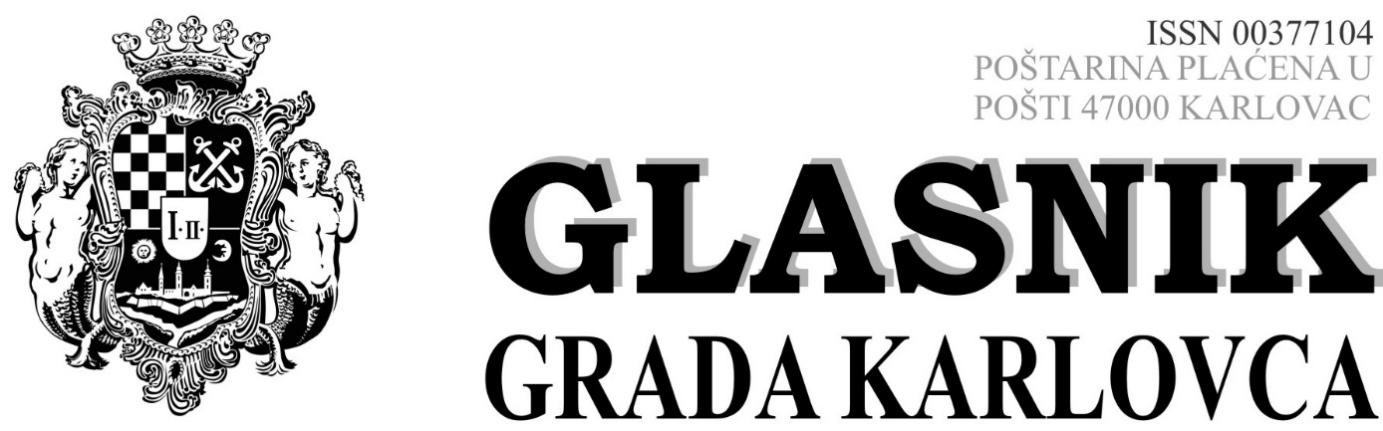          Izlazi prema potrebi                               Broj 1	 Godina LVII.	            Karlovac 11. siječnja 2024. GRADONAČELNIKGRADA KARLOVCA										str.1. PRAVILNIK 			o unutarnjem redu upravnih tijela Grada Karlovca	 		1.2. ODLUKA			o trećim izmjenama i dopunama Plana nabave za 2023. godinu	119.GRADONAČELNIKGRADA KARLOVCA1.Temeljem članka 44. i 98. Statuta Grada Karlovca („Glasnik Grada Karlovca“ broj 9/21 – potpuni tekst, 10/22), članka 4. Zakona o službenicima i namještenicima u lokalnoj i područnoj (regionalnoj) samoupravi (Narodne novine broj 86/08 i 61/11,4/18, 96/18,112/19) i članka 36. Odluke o ustrojstvu i djelokrugu upravnih tijela Grada Karlovca (Glasnik Grada Karlovca 19/23), na prijedlog pročelnika svih upravnih tijela te nakon savjetovanja sa sindikalnom povjerenicom gradonačelnik Grada Karlovca dana 10. siječnja 2024. godine donosiP R A V I L N I Ko unutarnjem redu upravnih tijela Grada KarlovcaI. OPĆE ODREDBEČlanak 1.(1) Pravilnikom o unutarnjem redu upravnih tijela Grada Karlovca (u daljnjem tekstu: Pravilnik) uređuje se unutarnje ustrojstvo upravnih tijela Grada Karlovca (u daljnjem tekstu: upravna tijela), upravljanje radom upravnih tijela, nazivi i opisi poslova radnih mjesta, stručni i drugi uvjeti za raspored na radna mjesta, broj izvršitelja, složenost poslova, samostalnost u radu, stupanj suradnje s drugim tijelima i komunikacije sa strankama, stupanj odgovornosti i utjecaj na donošenje odluka, približan postotak vremena koji je potreban za obavljanje radnih zadataka te druga pitanja od značaja za rad upravnih tijela u skladu sa zakonskim propisima, Statutom i općim aktima Grada Karlovca.(2) Pravilnik se donosi kao zajednički pravilnik o unutarnjem redu za sva upravna tijela osim Službe - vlastitog pogona za obavljanje komunalne djelatnosti koje je osnovano posebnom Odlukom o osnivanju službe – vlastitog pogona za obavljanje komunalne djelatnosti („Glasnik Grada Karlovca“ broj 19/23)  i Pravilnikom o poslovanju  službe - vlastitog pogona za obavljanje komunalne djelatnosti kojima je uređeno njegovo unutarnje ustrojstvo („Glasnik Grada Karlovca“ broj 19/23) sukladno Zakonu o komunalnom gospodarstvu („Narodne novine“ broj 68/18, 110/18 i 32/20).Članak 2.(1) Upravna tijela obavljaju poslove određene zakonom, Statutom, Odlukom o ustrojstvu i djelokrugu upravnih tijela Grada Karlovca, ovim Pravilnikom i drugim propisima.(2) Upravna tijela Grada Karlovca su:1. Upravni odjel za poslove gradonačelnika2. Upravni odjel za proračun i financije3. Upravni odjel za prostorno uređenje i poslove provedbe dokumenata prostornog uređenja4. Upravni odjel za gradnju i zaštitu okoliša5. Upravni odjel za komunalno gospodarstvo, promet i mjesnu samoupravu6. Upravni odjel za imovinsko pravne poslove i upravljanje imovinom7. Upravni odjel za gospodarstvo, razvoj grada i  fondove EU8. Upravni odjel za društvene djelatnosti9. Služba za unutarnju reviziju10. Služba za javnu nabavu11. Služba za provedbu ITU mehanizma (3) Djelokrug poslova upravnih tijela iz stavka 2. ovog članka utvrđen je Odlukom o ustrojstvu i djelokrugu upravnih tijela Grada Karlovca („Glasnik Grada Karlovca“ broj 19/23).(4) Služba - vlastiti pogon za obavljanje komunalne djelatnosti osnovan je posebnom Odlukom o osnivanju službe – vlastitog pogona za obavljanje komunalne djelatnosti („Glasnik Grada Karlovca“ broj 19/23) sukladno Zakonu o komunalnom gospodarstvu („Narodne novine“ broj 68/18, 110/18 i 32/20).Članak 3.(1) Izrazi s rodnim značenjem koji se koriste u ovom Pravilniku odnose se jednako na muški i ženski rod bez obzira jesu li korišteni u muškom ili ženskom rodu. (2) U rješenjima kojima se odlučuje o pravima, obvezama i odgovornostima službenika i namještenika, kao i u potpisu pismena, te na uredskim natpisima koristi se naziv radnog mjesta u rodu koji odgovara spolu službenika odnosno namještenika raspoređenog na odnosno radno mjesto.II. UPRAVLJANJE RADOM UPRAVNIH TIJELAČlanak 4.(1) Gradonačelnik usmjerava djelovanje upravnih tijela te nadzire zakonitost njihova rada. (2) Radom upravnog tijela upravlja pročelnik. (3) Pročelnika imenuje gradonačelnik temeljem javnog natječaja. (4) Pročelnik odgovara za zakonitost i učinkovitost rada Upravnog tijela gradonačelniku i dužan je izvršavati naloge gradonačelnika koji se odnose na službu. Članak 5.(1) Kod ustrojavanja novog upravnog tijela te u razdoblju od upražnjenja radnog mjesta pročelnika do imenovanja pročelnika na način propisan zakonom, a najduže 12 (dvanaest) mjeseci, gradonačelnik može iz redova službenika Grada Karlovca koji ispunjavaju uvjete za raspored na upražnjeno radno mjesto pročelnika rješenjem privremeno ovlastiti pojedinog službenika za privremeno obavljanje poslova pročelnika. (2) Gradonačelnik može opozvati ovlaštenje iz stavka 1. ovog članka i prije imenovanja pročelnika na temelju javnog natječaja, te može ovlastiti drugog službenika za poslove iz stavka 1. ovog članka. (3) Ovlašteni službenik iz stavka 1. ovog članka ima sva prava i obveze pročelnika. (4) U slučaju duže spriječenosti ili odsutnosti pročelnika zamjenjuje ga službenik kojeg on pisano ovlasti.Članak 6.(1) Upravne, stručne i ostale poslove u upravnim tijelima obavljaju službenici i namještenici. (2) Službenici kao redovito zanimanje obavljaju poslove iz samoupravnog djelokruga grada u skladu s Ustavom i zakonom. (3) Službenici obavljaju i opće, administrativne, financijsko-planske, materijalno-financijske, računovodstvene, informatičke i druge stručne poslove, a namještenici pomoćno-tehničke i ostale poslove čije je obavljanje potrebno radi pravodobnog i nesmetanog obavljanja poslova iz djelokruga upravnih tijela.Članak 7.Službenici i namještenici dužni su svoje poslove obavljati sukladno zakonu i drugim propisima, općim aktima Grada Karlovca, pravilima struke i uputama pročelnika upravnog tijela i drugih nadređenih službenika.Članak 8.U upravnom tijelu u slučaju spriječenosti ili odsutnosti službenika odnosno namještenika ili zbog drugih opravdanih razloga, drugom nazočnom službeniku odnosno namješteniku mogu se povjeriti i poslovi koje je obavljao spriječeni ili odsutni službenik odnosno namještenik, kao i drugi poslovi, kako bi se osiguralo redovito i uredno obavljanje poslova iz djelokruga upravnog tijela.III. UNUTARNJE USTROJSTVENE JEDINICEČlanak 9.(1) U upravnim odjelima i službama kao unutarnje ustrojstvene jedinice ustrojavaju se odsjeci. (2) Odsjek se ustrojava za višestruko obavljanje istih ili srodnih odnosno međusobno povezanih upravnih i stručnih poslova te općih tehničkih i pomoćnih poslova čije obavljanje zahtjeva određenu samostalnost i povezanost u radu. (3) Odsjekom upravljaju voditelji.(4) Za zakonitost i učinkovitost rada odsjeka, voditelj odsjeka odgovara pročelniku.Članak 10.Odsjeci kao unutarnje ustrojstvene jedinice, ustrojavaju se u upravnim tijelima kako slijedi:- u Upravnom odjelu za poslove gradonačelnika ustrojava se: Odsjek za pravne, opće i kadrovske poslove.- u Upravnom odjelu za proračun i financije ustrojava se: Odsjek za proračun, računovodstvo i riznicu i Odsjek za naplatu prihoda,- u Upravnom odjelu za prostorno uređenje i poslove provedbe dokumenata  prostornog uređenja ustrojava se: Odsjek za prostorno uređenje,- u Upravnom odjelu za gradnju i zaštitu okoliša ustrojava se: Odsjek za gradnju i energetsku učinkovitost,- u Upravnom odjelu za komunalno gospodarstvo, promet i mjesnu samoupravu ustrojava se: Odsjek za promet, Odsjek za održavanje, Odsjek za razrez prihoda i pravne poslove i Odsjek za mjesnu samoupravu,- u Upravnom odjelu za imovinsko pravne poslove i upravljanje imovinom ustrojava se: Odsjek za imovinsko pravne poslove i Odsjek za upravljanje imovinom,- u Upravnom odjelu za gospodarstvo, razvoj grada i  fondove EU ustrojava se: Odsjek za gospodarstvo i poljoprivredu, Odsjek za turizam i manifestacije i Odsjek za razvoj, fondove EU i pametni grad,- Upravnom odjelu za društvene djelatnosti ustrojava se: Odsjek za odgoj, obrazovanje i udruge civilnog društva, Odsjek za socijalnu skrb i umirovljenike i Odsjek za kulturu, tehničku kulturu, sport i mlade.IV. RASPORED NA RADNA MJESTA I SISTEMATIZACIJA RADNIH MJESTAČlanak 11.(1) Službenik i namještenik može biti raspoređen na upražnjeno radno mjesto ako ispunjava opće uvjete za prijam u službu propisane zakonom te posebne uvjete za raspored na radno mjesto propisane zakonom, Uredbom o klasifikaciji radnih mjesta u lokalnoj i područnoj (regionalnoj) samoupravni (u daljnjem tekstu: Uredba) i ovim Pravilnikom. (2) Posebni uvjet za raspored na sva radna mjesta službenika je položen državni ispit. (3) Osoba bez položenog državnog ispita može biti raspoređena pod pretpostavkama propisanim zakonom. (4) Obveza probnog rada utvrđuje se u skladu sa zakonom.Članak 12.(1) Postupak raspoređivanja na radno mjesto provodi se u skladu sa zakonom.(2) Stručnu i administrativnu potporu povjerenstvima za provedbu javnog natječaja odnosno oglasa za prijam u službu pruža Upravni odjel za poslove gradonačelnika koji je nadležan za službeničke odnose. (3) Za popunjavanje radnog mjesta moraju biti osigurana sredstva u proračunu Grada.  Članak 13.1) Sastavni dio ovog Pravilnika čini Sistematizacija radnih mjesta u upravnim tijelima, koja sadržava: naziv radnog mjesta i broj izvršitelja, broj radnog mjesta, kategoriju/potkategoriju/razinu/rang, opis poslova radnog mjesta, uvjete, složenost poslova, samostalnost u radu, stupanj stručne suradnje s drugim tijelima i komunikacije sa strankama, stupanj odgovornosti i utjecaj na donošenja odluka. (2) Opis radnog mjesta sadrži elemente propisane Uredbom.Članak 14.Kad je za obavljanje poslova pojedinog radnog mjesta sistematizirano više izvršitelja, pročelnik upravnog tijela raspoređuje obavljanje poslova radnog mjesta među službenicima ili namještenicima raspoređenim na odnosno radno mjesto, uzevši u obzir trenutne potrebe i prioritete službe.V. VOĐENJE UPRAVNOG POSTUPKA I RJEŠAVANJE O UPRAVNIM STVARIMAČlanak 15.(1) U upravnom postupku postupa službenik u čijem opisu poslova radnog mjesta je vođenje tog postupka i/ili rješavanje o upravnim stvarima. (2) Službenik ovlašten za rješavanje o upravnim stvarima ovlašten je i za vođenje postupka koji prethodi rješavanju upravnih stvari. (3) Službenik koji vodi postupak ili rješava o upravnim stvarima mora imati odgovarajuću stručnu spremu, potrebno radno iskustvo i položen državni ispit. (4) Kada je službenik u opisu poslova kojeg je vođenje upravnog postupka i/ili rješavanje o upravnim stvarima odsutan, ili postoje pravne zapreke za njegovo postupanje, ili odnosno radno mjesto nije popunjeno, za vođenje postupka, odnosno rješavanje upravne stvari nadležan je pročelnik upravnog tijela.(5) Ako nadležnost za rješavanje pojedine upravne stvari nije određena zakonom, drugim propisom, niti ovim Pravilnikom, za rješavanje upravne stvari nadležan je pročelnik upravnog tijela.VI. RADNO VRIJEMEČlanak 16.(1) Radno vrijeme je vremensko razdoblje u kojem je službenik i namještenik obvezan obavljati poslove prema uputama nadređenog službenika ili gradonačelnika na mjestu gdje se njegovi poslovi obavljaju ili na drugom mjestu koje mu isti odredi. (2) Puno radno vrijeme u Gradu Karlovcu je 40 sati tjedno. (3) Tjedno radno vrijeme raspoređuje se na pet radnih dana, od ponedjeljka do petka.  (4) Iznimno od stavka 3. ovog članka za službenike i namještenike Službe - vlastitog pogona za obavljanje komunalne djelatnosti tjedno radno vrijeme može se rasporediti na šest radnih dana, od ponedjeljka do subote. (5) Početak i završetak radnog vremena te raspored radnog vremena u tjednu utvrđuje gradonačelnik odlukom.(6) Službenik i namještenik koji radi najmanje šest sati dnevno ima svakoga radnog dana pravo na odmor (stanku) od 30 minuta, a koristi ga u skladu s rasporedom koji utvrdi gradonačelnik. (7) Iznimno od stavka 5. ovog članka, čelnik upravnog tijela može, ovisno o poslovnim potrebama određenog upravnog tijela, za to tijelo ili pojedine službenike ili namještenike tog tijela, utvrditi drugačiji raspored tjednog i/ili dnevnog radnog vremena, o čemu donosi posebnu odluku. (8) Način evidencije dolazaka te izlazaka iz radnih prostorija službenika i namještenika Grada Karlovca radi službenih i privatnih potreba za vrijeme radnog vremena uređuje se pravilnikom kojeg donosi gradonačelnik.VII. UREDSKO POSLOVANJE Članak 17.(1) Građani i pravne osobe mogu podnijeti predstavke i pritužbe na rad izvršnog tijela,  predstavničkog tijela odnosno upravnih tijela i nepravilan odnos zaposlenih u tim tijelima kad im se obraćaju radi ostvarivanja svojih prava i interesa ili izvršavanja svojih građanskih dužnosti. (2) Podnošenje predstavki i pritužbi osigurava se ustanovljavanjem knjige za pritužbe, postavljanjem sandučića za predstavke i pritužbe, usmenim izjavljivanjem predstavke i pritužbe, te podnošenjem predstavki i pritužbi elektroničkim putem na službenu email adresu Grada Karlovca. (3) Na podnijete predstavke i pritužbe gradonačelnik, predsjednik Gradskog vijeća odnosno pročelnik upravnog tijela dužan je građanima i pravnim osobama dati odgovor u roku od 30 dana od dana podnošenja predstavke, odnosno pritužbe.Članak 18.(1) Na zgradama u kojima djeluje Grad Karlovac ističu se nazivi gradskih tijela, u skladu s propisima o natpisnoj ploči i zaglavlju akta tijela jedinica područne (regionalne) samouprave.(2) Raspored prostorija istaknut će se na vidljivom mjestu na ulasku u zgradu.(3) Na stubištima se postavljaju orijentacijske oznake s naznakama koje se radne prostorije nalaze u određenom dijelu zgrade.(4) Na vratima službenih prostorija ističu se natpisi s nazivom upravnog tijela, imenom i prezimenom službenika i namještenika te naznakom poslova koje obavljaju.Članak 19.(1) Pismena koja se odnose na predmete iz samoupravnog djelokruga Grada Karlovca, zaprimaju se u pisarnici u sjedištu Grada Karlovca.(2) Za primanje podnesaka i pošiljaka određuje se, u pravilu, prostorija u neposrednoj blizini ulaska u zgradu. (3) Pismena se evidentiraju u informacijskom sustavu uredskog poslovanja Grada Karlovca. (4) Grad Karlovac ima uspostavljenu elektroničku kontaktnu točku za primanje i otpremu neupravnih akata u službenim dopisivanjima s tijelima državne uprave, pravnim osobama s javnim ovlastima, javnim ustanovama, trgovačkim društvima, jedinicama lokalne i područne (regionalne) samouprave koji također imaju uspostavljenu elektroničku kontaktnu točku.Članak 20.(1) Pisarnica obavlja poslove u pravilu u vrijeme redovnog radnog vremena. (2) Iznimno, stranke kojima je zbog udaljenosti ili drugih razloga otežan ponovni dolazak te u slučaju hitnosti, primat će se i izvan radnog vremena određenog za prijem stranaka. (3) U iznimnim situacijama, može se organizirati dežurstvo, a odluku o organiziranju dežurstva u upravnim tijelima donosi gradonačelnik. (4) Primitak i predaja poštanskih pošiljaka obavlja se po odredbama propisa o unutarnjem poštanskom prometu.Članak 21.Osim zakonom određenih obrazaca, upravna tijela mogu radi pojednostavljenja, ekonomičnosti i efikasnosti postupka koristiti obrasce koje su sami sastavili i objavili na lako pretraživ način na mrežnoj stranici Grada Karlovca.VIII. PRAVILA POSTUPANJA U ODNOSIMA S JAVNOŠĆU I PRISTUPU INFORMACIJAMA Članak 22.(1) Rad gradskih službenika mora biti dostupan javnosti sukladno zakonu i drugim propisima. (2) Pravo na pristup informacijama pripada svim ovlaštenicima na jednak način i pod jednakim uvjetima. Članak 23.Na postupak za ostvarivanje i zaštitu prava na pristup informacijama primjenjuju se pravni propisi kojima se uređuje pravo na pristup informacijama koje posjeduju, raspolažu ili nadziru tijela javne vlasti. Članak 24.Upravna tijela omogućavaju pristup informacijama: 1. Objavljivanjem najava aktivnosti i događanja u kojima se kao sudionici pojavljuju predstavnici Grada kao i informacija o održavanju sjednica Gradskog vijeća te informacija o natječajima i natječajnoj dokumentaciji na gradskim mrežnim stranicama; 2. Objavljivanjem na mrežnoj stranici Grada na lako pretraživ način i u strojno čitljivom obliku nacrta općih akata odnosno drugih strateških ili planskih dokumenta kad se njima utječe na interese građana i pravnih osoba i za koje se provodi postupak savjetovanja s javnošću; 3. Objavljivanjem akata Gradskog vijeća i gradonačelnika u službenom glasilu Grada Karlovca; 4. Neposrednim pružanjem informacija;5. Dostavljanjem ovlašteniku koji je podnio zahtjev preslike dokumenata koji sadrže traženu informaciju; 6. Organiziranjem tiskovnih konferencija i davanjem priopćenja sredstvima javnog priopćavanja.IX. ZAŠTITA OSOBNIH PODATAKA SLUŽBENIKA I NAMJEŠTENIKAČlanak 25.(1) Podaci iz osobnih očevidnika i popisa službenika i namještenika predstavljaju profesionalnu tajnu. (2) Službenik odnosno namještenik ima pravo biti upoznat sa svim podacima u svom osobnom očevidniku te o korištenju podataka koji se na njega odnose. (3) O davanju podataka iz osobnih očevidnika odlučuje pročelnik upravnog tijela nadležnog za službeničke odnose i pročelnik upravnog tijela nadležnog za obračun plaće, svatko u svom djelokrugu. (4) Službenik odnosno namještenik je dužan na zahtjev upravnog tijela nadležnog za službeničke odnose i upravnog tijela nadležnog za obračun plaće dostaviti na uvid izvornike osobnih dokumenta potrebnih radi provjere ili utvrđenja osobnih podataka i stanja. (5) Službenik Upravnog odjela nadležnog za službeničke odnose i službenik Upravnog odjela nadležnog za obračun plaće: 1. prikuplja i obrađuje korištenje i dostavu osobnih podataka službenika/namještenika trećim osobama, pod uvjetima određenim Zakonom o službenicima i namještenicima u lokalnoj i područnoj (regionalnoj) samoupravi u ili drugim zakonom, 2. brine za potpisivanje izjava o povjerljivosti službenika/namještenika Grada, 3. ovlašten je za brisanje ili na drugi način uklanjanje osobnih podataka službenika/namještenika za čije čuvanje više ne postoje pravni ili stvarni razlozi. X. ODGOVORNOST ZA POVREDE SLUŽBENE DUŽNOSTI Članak 26. (1) Pročelnici su dužni izvršavati naloge gradonačelnika. (2) Službenici i namještenici su dužni izvršavati naloge pročelnika upravnog tijela i nadređenog službenika koji se odnose na službu odnosno namještenje. (3) Službenici i namještenici su dužni bez posebnog naloga pročelnika upravnog tijela i nadređenog službenika obavljati poslove odnosno zadatke radnog mjesta na koje su raspoređeni. (4) Pročelnici, službenici i namještenici upravnog tijela odgovaraju za počinjene povrede službene dužnosti, ako poslove odnosno radne zadatke radnog mjesta na koje su raspoređeni ne obavljaju savjesno, stručno i u predviđenim rokovima, te ako se ne pridržavaju zakona, drugih propisa, ovog Pravilnika te drugih akata ili uobičajenih pravila vezanih za obavljanje službene dužnosti. (5) Povrede službene dužnosti mogu biti lake i teške. (6) Teške povrede službene dužnosti propisuju se zakonom, a lake povrede zakonom i ovim Pravilnikom. Članak 27.(1) Postupak koji prethodi donošenju zaključka o pokretanju postupka zbog lake povrede službene dužnosti nije upravni postupak.(2) Gradonačelniku odnosno pročelniku pisanu prijavu za pokretanje postupka zbog povrede službene dužnosti može podnijeti svaki službenik, namještenik ili fizička osoba koja ima osobna saznanja o  mogućoj lakoj povredi službene dužnosti.(3) Gradonačelnik odnosno pročelnik nakon primitka pisane prijave iz stavka 2. ovog članka dužan je ispitati navode iz prijave, zatražiti pisano očitovanje službenika odnosno namještenika te potom može donijeti ili zaključak o pokretanju postupka zbog lake povrede službene dužnosti ili zaključak o nepokretanju postupka zbog lake povrede službene dužnosti.Članak 28.U smislu ovog Pravilnika, uz lake  povrede službene dužnosti navedene u pozitivno pravnim propisima kojima se uređuju radni odnosi službenika i namještenika u jedinicama lokalne i područne (regionalne) samouprave, lake povrede službene dužnosti za službenike i namještenike Grada Karlovca su i: 1. nemaran ili nesavjestan odnos prema imovini, uredskoj opremi i materijalnim resursima koji su mu povjereni u službi ili u svezi sa službom ili namještenjem; 2. nekorektan odnos i neuljudno ponašanje prema čelniku tijela, nadređenom, prema suradnicima, drugim službenicima i namještenicima ili strankama; 3. korištenje autoriteta radnog mjesta na koje je službenik raspoređen u obavljanju privatnih poslova; 4. neprofesionalno, pristrano i nepristojno ponašanje službenika prema građanima u obavljanju radnih zadataka, kao i diskriminirajuće ponašanje u ophođenju službenika s građanima u odnosu na njihovu političku opredijeljenost, nacionalnost, spol, rasu, vjeru, uvjerenja, dob, spolnu opredijeljenost, jezično ili rasno podrijetlo, invaliditet, socijalni položaj, obiteljski status ili bilo koju drugu osnovu; 5. ponašanje službenika u odnosu prema građanima koje je protivno načelima učinkovitosti, dosljednosti, objektivnosti i nepristranosti te dostupnosti informacija;6. neopravdano odbijanje suradnje s drugim službenicima i namještenicima u zajedničkom izvršavanju posla; 7. prikrivanje manjih oštećenja na imovini ili sredstvima povjerenim službeniku ili namješteniku u službi ili u svezi sa službom; 8. neobavještavanje pročelnika ili od njega ovlaštenog službenika u slučaju većeg zakašnjenja prilikom dolaska na posao ili ranijeg odlaska s posla.Članak 29.U pogledu tijela za vođenje postupka i izvršenje kazni zbog povrede službene dužnosti navedenih u prethodnom članku ovog Pravilnika kao i na vrste kazni za te povrede primjenjuju se odredbe pravnih propisa kojima su uređeni radni odnosi službenika i namještenika u jedinicama lokalne i područne (regionalne) samouprave.XI. PRIJELAZNE I ZAVRŠNE ODREDBE Članak 30.(1) Službenici i namještenici zatečeni u službi u upravnim tijelima na dan stupanja na snagu ovog Pravilnika, nastavljaju obavljati poslove koje su obavljali na dotadašnjim radnim mjestima, odnosno druge poslove po nalogu pročelnika upravnog tijela, a pravo na plaću i ostala prava iz službe ostvaruju prema dotadašnjim rješenjima i bit će raspoređeni na radna mjesta u skladu s ovim Pravilnikom, u rokovima i na način propisan zakonom. (2) Rješenja o rasporedu na radno mjesto zatečenih službenika i namještenika u službi donijet će pročelnici upravnih tijela Grada Karlovca u roku od dva mjeseca od stupanja na snagu ovog Pravilnika. (3) Pročelnici upravnih tijela iz članka 2. stavka 2. ovog Pravilnika koji su imenovani javnim natječajem, nastavljaju s radom kao pročelnici upravnih tijela u kojima su zatečeni na dan stupanja na snagu Odlukom o ustrojstvu i djelokrugu upravnih tijela Grada Karlovca („Glasnik Grada Karlovca“ broj 19/23). (4) Službenike ukinutog Ureda gradonačelnika,  preuzimaju Upravni odjel za poslove gradonačelnika i Upravni odjel za komunalno gospodarstvo, promet i mjesnu samoupravu te će biti raspoređeni na radna mjesta za koja ispunjavaju uvjete, vodeći računa o poslovima koje su do tada obavljali. (5) Službenike ukinutog Upravnog odjela za razvoj grada i EU fondove te Upravnog odjel za gospodarstvo, poljoprivredu i turizam  preuzima Upravni odjel za gospodarstvo, razvoj grada i  fondove EU te će biti raspoređeni na radna mjesta za koja ispunjavaju uvjete, vodeći računa o poslovima koje su do tada obavljali.(5) Gradonačelnik će nakon stupanja na snagu ovog Pravilnika raspisati javni natječaj za imenovanje pročelnika Upravnog odjela za poslove gradonačelnika, Upravnog odjela za komunalno gospodarstvo, promet i mjesnu samoupravu i Upravnog odjela za gospodarstvo, razvoj grada i  fondove EU.Članak 31.Stupanjem na snagu ovog Pravilnika prestaje važiti Pravilnik o unutarnjem redu upravnih tijela Grada Karlovca („Glasnik Grada Karlovca“ broj 22/23).Članak 32.Ovaj Pravilnik stupa na snagu slijedećeg dana od dana objave u Glasniku Grada Karlovca.GRADONAČELNIKKlasa: 024-04/23-01/02Urbroj:2133-1-03/02-24-4Karlovac, 10. siječanj 2024. godine.GRADONAČELNIKDamir Mandić, dipl.teol., v.r.PRILOG: SISTEMATIZACIJA RADNIH MJESTA U UPRAVNIM TIJELIMA GRADA KARLOVCA1. UPRAVNI ODJEL ZA POSLOVE GRADONAČELNIKA1. PROČELNIK    								Broj izvršitelja: 1OSNOVNI PODACI O RADNOM MJESTUOPIS POSLOVA RADNOG MJESTAOPIS RAZINE STANDARDNIH MJERILA ZA KLASIFIKACIJU RADNIH MJESTAPOTREBNO STRUČNO ZNANJE	sveučilišni diplomski studij ili sveučilišni integrirani prijediplomski i diplomski studij ili stručni diplomski studij ekonomske, pravne struke ili druge društvene ili humanističke struke,najmanje pet godina radnog iskustva na odgovarajućim poslovima,poznavanje rada na računalu,organizacijske sposobnosti i komunikacijske vještine potrebne za uspješno upravljanje upravnim tijelom,položen državni ispit.STUPANJ SLOŽENOSTI POSLOVA najviše razine koji uključuje planiranje, vođenje i koordiniranje povjerenih poslova, doprinos razvoju novih koncepata, te rješavanje strateških zadaća.STUPANJ SAMOSTALNOSTI U RADU koji uključuje samostalnost u radu i odlučivanju o najsloženijim stručnim pitanjima, ograničenu samo općim smjernicama vezanima uz utvrđenu politiku upravnoga tijela.STUPANJ SURADNJE S DRUGIM TIJELIMA I KOMUNIKACIJE SA STRANKAMA unutar i izvan upravnoga tijela od utjecaja na provedbu plana i programa upravnoga tijela.STUPANJ ODGOVORNOSTI I UTJECAJ NA DONOŠENJE ODLUKA koji uključuje najvišu materijalnu, financijsku i odgovornost za zakonitost rada i postupanja, uključujući široku nadzornu i upravljačku odgovornost. Najviši stupanj utjecaja na donošenje odluka koje imaju znatan učinak na određivanje politike i njenu provedbu.2. Pomoćnik pročelnika     							Broj izvršitelja: 1OSNOVNI PODACI O RADNOM MJESTUOPIS POSLOVA RADNOG MJESTAOPIS RAZINE STANDARDNIH MJERILA ZA KLASIFIKACIJU RADNIH MJESTAPOTREBNO STRUČNO ZNANJE	sveučilišni diplomski studij ili sveučilišni integrirani prijediplomski i diplomski studij ili stručni diplomski studij ekonomske, pravne ili druge društvene ili humanističke struke,najmanje pet godina radnog iskustva na odgovarajućim poslovima, poznavanje rada na računalu,organizacijske sposobnosti i komunikacijske vještine potrebne za uspješno upravljanje upravnim tijelom,položen državni ispit.STUPANJ SLOŽENOSTI POSLOVA koji uključuje planiranje, vođenje i koordiniranje povjerenih poslova, pružanje potpore osobama na višim rukovodećim položajima u osiguranju pravilne primjene propisa i mjera te davanje smjernica u rješavanju strateški važnih zadaća.STUPANJ SAMOSTALNOSTI U RADU koji uključuje samostalnost u radu koja je ograničena povremenim nadzorom i pomoći nadređenog pri rješavanju složenih stručnih problema.STUPANJ SURADNJE S DRUGIM TIJELIMA I KOMUNIKACIJE SA STRANKAMA koji uključuje kontakte unutar i izvan upravnoga tijela u svrhu pružanja savjeta te prikupljanja ili razmjene važnih informacija.STUPANJ ODGOVORNOSTI I UTJECAJ NA DONOŠENJE ODLUKA koji uključuje visoku odgovornost za zakonitost rada i postupanja, odgovornost za materijalna i financijska sredstva do određenog iznosa, te izravnu odgovornost za rukovođenje odgovarajućim unutarnjim ustrojstvenim jedinicama.3. Savjetnik za protokol i odnose s javnošću    					 Broj izvršitelja: 1OSNOVNI PODACI O RADNOM MJESTUOPIS POSLOVA RADNOG MJESTAOPIS RAZINE STANDARDNIH MJERILA ZA KLASIFIKACIJU RADNIH MJESTAPOTREBNO STRUČNO ZNANJE	sveučilišni diplomski studij ili sveučilišni integrirani prijediplomski i diplomski studij ili stručni diplomski studij ekonomske, pravne, novinarske struke ili politologije,znanje njemačkog ili engleskog jezika,najmanje tri godine radnog iskustva na odgovarajućim poslovima,poznavanje rada na računalu,položen državni ispit.STUPANJ SLOŽENOSTI POSLOVA koji uključuje suradnju u izradi akata iz djelokruga upravnoga tijela, rješavanje složenih upravnih i drugih predmeta, te rješavanje problema uz upute i nadzor rukovodećeg službenika.STUPANJ SAMOSTALNOSTI U RADU koji uključuje češći nadzor te opće i specifične upute rukovodećeg službenika.STUPANJ SURADNJE S DRUGIM TIJELIMA I KOMUNIKACIJE SA STRANKAMA koji uključuje kontakte unutar i izvan upravnoga tijela u svrhu prikupljanja ili razmjene informacija.STUPANJ ODGOVORNOSTI I UTJECAJ NA DONOŠENJE ODLUKA koji uključuje odgovornost za materijalne resurse s kojima službenik radi, pravilnu primjenu postupaka i metoda rada te provedbu pojedinačnih odluka.4. Viši stručni suradnik za protokol i odnose s javnošću gradonačelnika    	 Broj izvršitelja: 1OSNOVNI PODACI O RADNOM MJESTUOPIS POSLOVA RADNOG MJESTAOPIS RAZINE STANDARDNIH MJERILA ZA KLASIFIKACIJU RADNIH MJESTAPOTREBNO STRUČNO ZNANJE	sveučilišni diplomski studij ili sveučilišni integrirani prijediplomski i diplomski studij ili stručni diplomski studij ekonomske, pravne, novinarske struke ili politologije,znanje njemačkog ili engleskog jezika,najmanje jedna godina radnog iskustva na odgovarajućim poslovima,poznavanje rada na računalu,položen državni ispit.STUPANJ SLOŽENOSTI POSLOVA koji uključuje stalne složenije upravne i stručne poslove unutar upravnoga tijela.STUPANJ SAMOSTALNOSTI U RADU  koji uključuje obavljanje poslova uz redoviti nadzor i upute nadređenog službenika.STUPANJ SURADNJE S DRUGIM TIJELIMA I KOMUNIKACIJE SA STRANKAMA koji uključuje komunikaciju unutar nižih unutarnjih ustrojstvenih jedinica te povremenu komunikaciju izvan državnog tijela u svrhu prikupljanja ili razmjene informacija.STUPANJ ODGOVORNOSTI I UTJECAJ NA DONOŠENJE ODLUKA koji uključuje odgovornost za materijalne resurse s kojima službenik radi, te pravilnu primjenu utvrđenih postupaka i metoda rada.5. Viši stručni suradnik za protokol i odnose s javnošću    			 Broj izvršitelja: 1OSNOVNI PODACI O RADNOM MJESTUOPIS POSLOVA RADNOG MJESTAOPIS RAZINE STANDARDNIH MJERILA ZA KLASIFIKACIJU RADNIH MJESTAPOTREBNO STRUČNO ZNANJE sveučilišni diplomski studij ili sveučilišni integrirani prijediplomski i diplomski studij ili stručni diplomski studij ekonomske, pravne, novinarske struke ili politologije,znanje njemačkog ili engleskog jezika,najmanje jedna godina radnog iskustva na odgovarajućim poslovima,poznavanje rada na računalu,položen državni ispit.STUPANJ SLOŽENOSTI POSLOVA koji uključuje stalne složenije upravne i stručne poslove unutar upravnoga tijela.STUPANJ SAMOSTALNOSTI U RADU  koji uključuje obavljanje poslova uz redoviti nadzor i upute nadređenog službenika.STUPANJ SURADNJE S DRUGIM TIJELIMA I KOMUNIKACIJE SA STRANKAMA koji uključuje komunikaciju unutar nižih unutarnjih ustrojstvenih jedinica te povremenu komunikaciju izvan državnog tijela u svrhu prikupljanja ili razmjene informacija.STUPANJ ODGOVORNOSTI I UTJECAJ NA DONOŠENJE ODLUKA koji uključuje odgovornost za materijalne resurse s kojima službenik radi, te pravilnu primjenu utvrđenih postupaka i metoda rada.6. Viši savjetnik za međugradsku i međunarodnu suradnju    			 Broj izvršitelja: 1OSNOVNI PODACI O RADNOM MJESTUOPIS POSLOVA RADNOG MJESTAOPIS RAZINE STANDARDNIH MJERILA ZA KLASIFIKACIJU RADNIH MJESTAPOTREBNO STRUČNO ZNANJE	sveučilišni diplomski studij ili sveučilišni integrirani prijediplomski i diplomski studij ili stručni diplomski studij ekonomske, pravne ili druge društvene struke,najmanje četiri godina radnog iskustva na odgovarajućim poslovima, aktivno znanje njemačkog ili engleskog jezika,poznavanje rada na računalu,položen državni ispit.STUPANJ SLOŽENOSTI POSLOVA koji uključuje izradu akata iz djelokruga upravnoga tijela, poslove pravnog zastupanja, vođenje upravnoga postupka i rješavanje najsloženijih upravnih i ostalih predmeta iz nadležnosti upravnoga tijela, sudjelovanje u izradi strategija i programa i vođenje projekata.STUPANJ SAMOSTALNOSTI U RADU koji uključuje povremeni nadzor te opće i specifične upute rukovodećeg službenika.STUPANJ SURADNJE S DRUGIM TIJELIMA I KOMUNIKACIJE SA STRANKAMA koji uključuje kontakte unutar i izvan upravnoga tijela u svrhu pružanja savjeta, prikupljanja i razmjene informacija.STUPANJ ODGOVORNOSTI I UTJECAJ NA DONOŠENJE ODLUKA koji uključuje odgovornost za materijalne resurse s kojima službenik radi, pravilnu primjenu postupaka i metoda rada te provedbu odluka iz odgovarajućeg područja.7. Savjetnik za ekonomske poslove i suradnju s civilnim društvom  		 Broj izvršitelja: 1OSNOVNI PODACI O RADNOM MJESTUOPIS POSLOVA RADNOG MJESTAOPIS RAZINE STANDARDNIH MJERILA ZA KLASIFIKACIJU RADNIH MJESTAPOTREBNO STRUČNO ZNANJE	sveučilišni diplomski studij ili sveučilišni integrirani prijediplomski i diplomski studij ili stručni diplomski studij ekonomske ili druge društvene struke,znanje njemačkog ili engleskog jezika,najmanje tri godine  radnog iskustva na odgovarajućim poslovima,poznavanje rada na računalu,položen državni ispit.STUPANJ SLOŽENOSTI POSLOVA koji uključuje suradnju u izradi akata iz djelokruga upravnoga tijela, rješavanje složenih upravnih i drugih predmeta, te rješavanje problema uz upute i nadzor rukovodećeg službenika.STUPANJ SAMOSTALNOSTI U RADU koji uključuje češći nadzor te opće i specifične upute rukovodećeg službenika.STUPANJ SURADNJE S DRUGIM TIJELIMA I KOMUNIKACIJE SA STRANKAMA koji uključuje kontakte unutar i izvan upravnoga tijela u svrhu prikupljanja ili razmjene informacija.STUPANJ ODGOVORNOSTI I UTJECAJ NA DONOŠENJE ODLUKA koji uključuje odgovornost za materijalne resurse s kojima službenik radi, pravilnu primjenu postupaka i metoda rada te provedbu pojedinačnih odluka.8. Viši referent za poslove Upravnog odjela za poslove gradonačelnika    	 Broj izvršitelja: 1OSNOVNI PODACI O RADNOM MJESTUOPIS POSLOVA RADNOG MJESTAOPIS RAZINE STANDARDNIH MJERILA ZA KLASIFIKACIJU RADNIH MJESTAPOTREBNO STRUČNO ZNANJE	sveučilišni prijediplomski studij ili stručni prijediplomski studij ili stručni kratki studij ekonomske struke,najmanje jedna godina  radnog iskustva na odgovarajućim poslovima,poznavanje rada na računalu,položen državni ispit.STUPANJ SLOŽENOSTI POSLOVA koji uključuje izričito određene poslove koji zahtijevaju primjenu jednostavnijih i precizno utvrđenih postupaka, metoda rada i stručnih tehnika te vođenje upravnog postupka i/ili rješavanje u jednostavnijim upravnim stvarima iz nadležnosti upravnog tijela.STUPANJ SAMOSTALNOSTI U RADU  koji uključuje redovan nadzor nadređenog službenika te njegove upute za rješavanje relativno složenih stručnih problema.STUPANJ SURADNJE S DRUGIM TIJELIMA I KOMUNIKACIJE SA STRANKAMA koji uključuje komunikaciju unutar nižih unutarnjih ustrojstvenih jedinica.STUPANJ ODGOVORNOSTI I UTJECAJ NA DONOŠENJE ODLUKA koji uključuje odgovornost za materijalne resurse s kojima službenik radi, te pravilnu primjenu propisanih postupaka, metoda rada i stručnih tehnika.9. Vozač gradonačelnika     							Broj izvršitelja: 1OSNOVNI PODACI O RADNOM MJESTUOPIS POSLOVA RADNOG MJESTAOPIS RAZINE STANDARDNIH MJERILA ZA KLASIFIKACIJU RADNIH MJESTAPOTREBNO STRUČNO ZNANJE	srednja stručna sprema  vozač cestovnih motornih vozila,najmanje jednu godinu radnog iskustva na odgovarajućim poslovima.STUPANJ SLOŽENOSTI POSLOVA koji uključuje obavljanje pomoćno tehničkih poslova koji zahtijevaju primjenu znanja i vještina tehničkih, industrijskih, obrtničkih i drugih struka.STUPANJ ODGOVORNOSTI I UTJECAJ NA DONOŠENJE ODLUKA koji uključuje odgovornost za materijalne resurse s kojima radi, te pravilnu primjenu pravila struke.10. Viši savjetnik za civilnu zaštitu i vatrogastvo     				Broj izvršitelja: 1OSNOVNI PODACI O RADNOM MJESTUOPIS POSLOVA RADNOG MJESTAOPIS RAZINE STANDARDNIH MJERILA ZA KLASIFIKACIJU RADNIH MJESTAPOTREBNO STRUČNO ZNANJE	sveučilišni diplomski studij ili sveučilišni integrirani prijediplomski i diplomski studij ili stručni diplomski studij sigurnosti i zaštite, društvene, tehničke ili biotehničke struke,najmanje četiri godina radnog iskustva na odgovarajućim poslovima,poznavanje rada na računalu,položen državni ispit.STUPANJ SLOŽENOSTI POSLOVA koji uključuje izradu akata iz djelokruga upravnoga tijela, poslove pravnog zastupanja, vođenje upravnoga postupka i rješavanje najsloženijih upravnih i ostalih predmeta iz nadležnosti upravnoga tijela, sudjelovanje u izradi strategija i programa i vođenje projekata.STUPANJ SAMOSTALNOSTI U RADU koji uključuje povremeni nadzor te opće i specifične upute rukovodećeg službenika.STUPANJ SURADNJE S DRUGIM TIJELIMA I KOMUNIKACIJE SA STRANKAMA koji uključuje kontakte unutar i izvan upravnoga tijela u svrhu pružanja savjeta, prikupljanja i razmjene informacija.STUPANJ ODGOVORNOSTI I UTJECAJ NA DONOŠENJE ODLUKA koji uključuje odgovornost za materijalne resurse s kojima službenik radi, pravilnu primjenu postupaka i metoda rada te provedbu odluka iz odgovarajućeg područja.11. Stručni suradnik za ekonomske poslove i zaštitu na radu     		Broj izvršitelja: 1OSNOVNI PODACI O RADNOM MJESTUOPIS POSLOVA RADNOG MJESTAOPIS RAZINE STANDARDNIH MJERILA ZA KLASIFIKACIJU RADNIH MJESTAPOTREBNO STRUČNO ZNANJE	sveučilišni prijediplomski studij ili stručni prijediplomski studij zaštite na radu ili strojarske struke,najmanje tri godine radnog iskustva na odgovarajućim poslovima,poznavanje rada na računalu,položen državni  ispit,osposobljenost za provođenje mjera zaštite na radu i protupožarne zaštite.STUPANJ SLOŽENOSTI POSLOVA stupanj složenosti koji uključuje izvršavanje administrativnih i jednostavnijih stručnih poslova s ograničenim brojem međusobno povezanih različitih zadaća u čijem rješavanju se primjenjuje ograničen broj propisanih postupaka, utvrđenih metoda rada ili stručnih tehnika te vođenje upravnog postupka i/ili rješavanje u jednostavnijim upravnim stvarima iz nadležnosti upravnog tijela.STUPANJ SAMOSTALNOSTI U RADU  koji je ograničen povremenim nadzorom i uputama od strane nadređenog službenika.STUPANJ SURADNJE S DRUGIM TIJELIMA I KOMUNIKACIJE SA STRANKAMA koji uključuje kontakte unutar upravnoga tijela, a povremeno i izvan upravnoga tijela, u prikupljanju ili razmjeni informacija.STUPANJ ODGOVORNOSTI I UTJECAJ NA DONOŠENJE ODLUKA koji uključuje odgovornost za materijalne resurse s kojima službenik radi, te ispravnu primjenu postupaka, metoda rada i stručnih tehnika.ODSJEK ZA PRAVNE, OPĆE I KADROVSKE POSLOVE12. Voditelj Odsjeka     							Broj izvršitelja: 1OSNOVNI PODACI O RADNOM MJESTUOPIS POSLOVA RADNOG MJESTAOPIS RAZINE STANDARDNIH MJERILA ZA KLASIFIKACIJU RADNIH MJESTAPOTREBNO STRUČNO ZNANJE	sveučilišni diplomski studij ili sveučilišni integrirani prijediplomski i diplomski studij ili stručni diplomski studij pravne struke,najmanje pet godina radnog iskustva na odgovarajućim poslovima, poznavanje rada na računalu,organizacijske sposobnosti i komunikacijske vještine potrebne za uspješno upravljanje unutarnjom ustrojstvenom jedinicom upravnoga tijela,položen državni ispit.STUPANJ SLOŽENOSTI POSLOVA koji uključuje planiranje, vođenje i koordiniranje povjerenih poslova, pružanje potpore osobama na višim rukovodećim položajima u osiguranju pravilne primjene propisa i mjera te davanje smjernica u rješavanju strateški važnih zadaća.STUPANJ SAMOSTALNOSTI U RADU koji uključuje samostalnost u radu koja je ograničena povremenim nadzorom i pomoći nadređenog pri rješavanju složenih stručnih problema.STUPANJ SURADNJE S DRUGIM TIJELIMA I KOMUNIKACIJE SA STRANKAMA koji uključuje kontakte unutar i izvan upravnoga tijela u svrhu pružanja savjeta te prikupljanja ili razmjene važnih informacija.STUPANJ ODGOVORNOSTI I UTJECAJ NA DONOŠENJE ODLUKA koji uključuje visoku odgovornost za zakonitost rada i postupanja, odgovornost za materijalna i financijska sredstva do određenog iznosa, te izravnu odgovornost za rukovođenje odgovarajućim unutarnjim ustrojstvenim jedinicama.13. Viši stručni suradnik za pristup informacijama i javnost rada                        Broj izvršitelja: 1OSNOVNI PODACI O RADNOM MJESTUOPIS POSLOVA RADNOG MJESTAPOTREBNO STRUČNO ZNANJE	sveučilišni diplomski studij ili sveučilišni integrirani prijediplomski i diplomski studij ili stručni diplomski studij politologije, pravne ili druge društvene struke,znanje njemačkog ili engleskog jezika,najmanje jedna godina radnog iskustva na odgovarajućim poslovima,poznavanje rada na računalu,položen državni ispit.STUPANJ SLOŽENOSTI POSLOVA koji uključuje stalne složenije upravne i stručne poslove unutar upravnoga tijela.STUPANJ SAMOSTALNOSTI U RADU  koji uključuje obavljanje poslova uz redoviti nadzor i upute nadređenog službenika.STUPANJ SURADNJE S DRUGIM TIJELIMA I KOMUNIKACIJE SA STRANKAMA koji uključuje komunikaciju unutar nižih unutarnjih ustrojstvenih jedinica te povremenu komunikaciju izvan državnog tijela u svrhu prikupljanja ili razmjene informacija.STUPANJ ODGOVORNOSTI I UTJECAJ NA DONOŠENJE ODLUKA koji uključuje odgovornost za materijalne resurse s kojima službenik radi, te pravilnu primjenu utvrđenih postupaka i metoda rada.14.	Viši savjetnik za ljudske resurse     					Broj izvršitelja: 1OSNOVNI PODACI O RADNOM MJESTUOPIS POSLOVA RADNOG MJESTAPOTREBNO STRUČNO ZNANJE	sveučilišni diplomski studij ili sveučilišni integrirani prijediplomski i diplomski studij ili stručni diplomski studij pravne ili ekonomske struke,najmanje četiri godine radnog iskustva na odgovarajućim poslovima,poznavanje rada na računalu,položen državni ispit.STUPANJ SLOŽENOSTI POSLOVA koji uključuje izradu akata iz djelokruga upravnoga tijela, poslove pravnog zastupanja, vođenje upravnoga postupka i rješavanje najsloženijih upravnih i ostalih predmeta iz nadležnosti upravnoga tijela, sudjelovanje u izradi strategija i programa i vođenje projekata.STUPANJ SAMOSTALNOSTI U RADU koji uključuje povremeni nadzor te opće i specifične upute rukovodećeg službenika.STUPANJ SURADNJE S DRUGIM TIJELIMA I KOMUNIKACIJE SA STRANKAMA koji uključuje kontakte unutar i izvan upravnoga tijela u svrhu pružanja savjeta, prikupljanja i razmjene informacija.STUPANJ ODGOVORNOSTI I UTJECAJ NA DONOŠENJE ODLUKA koji uključuje odgovornost za materijalne resurse s kojima službenik radi, pravilnu primjenu postupaka i metoda rada te provedbu odluka iz odgovarajućeg područja.15.	Viši savjetnik za pravne i kadrovske poslove     			Broj izvršitelja: 1OSNOVNI PODACI O RADNOM MJESTUOPIS POSLOVA RADNOG MJESTAOPIS RAZINE STANDARDNIH MJERILA ZA KLASIFIKACIJU RADNIH MJESTAPOTREBNO STRUČNO ZNANJE	sveučilišni diplomski studij ili sveučilišni integrirani prijediplomski i diplomski studij ili stručni diplomski studij pravne struke,najmanje četiri godine radnog iskustva na odgovarajućim poslovima,poznavanje rada na računalu,položen državni ispit.STUPANJ SLOŽENOSTI POSLOVA koji uključuje izradu akata iz djelokruga upravnoga tijela, poslove pravnog zastupanja, vođenje upravnoga postupka i rješavanje najsloženijih upravnih i ostalih predmeta iz nadležnosti upravnoga tijela, sudjelovanje u izradi strategija i programa i vođenje projekata.STUPANJ SAMOSTALNOSTI U RADU koji uključuje povremeni nadzor te opće i specifične upute rukovodećeg službenika.STUPANJ SURADNJE S DRUGIM TIJELIMA I KOMUNIKACIJE SA STRANKAMA koji uključuje kontakte unutar i izvan upravnoga tijela u svrhu pružanja savjeta, prikupljanja i razmjene informacija.STUPANJ ODGOVORNOSTI I UTJECAJ NA DONOŠENJE ODLUKA koji uključuje odgovornost za materijalne resurse s kojima službenik radi, pravilnu primjenu postupaka i metoda rada te provedbu odluka iz odgovarajućeg područja.16. Viši savjetnik za pravne poslove i poslove gradonačelnika     		Broj izvršitelja: 1OSNOVNI PODACI O RADNOM MJESTUOPIS POSLOVA RADNOG MJESTAOPIS RAZINE STANDARDNIH MJERILA ZA KLASIFIKACIJU RADNIH MJESTAPOTREBNO STRUČNO ZNANJE	sveučilišni diplomski studij ili sveučilišni integrirani prijediplomski i diplomski studij ili stručni diplomski studij pravne struke.najmanje četiri godine radnog iskustva na odgovarajućim poslovima.poznavanje rada na računalu.položen državni ispit.STUPANJ SLOŽENOSTI POSLOVA koji uključuje izradu akata iz djelokruga upravnoga tijela, poslove pravnog zastupanja, vođenje upravnoga postupka i rješavanje najsloženijih upravnih i ostalih predmeta iz nadležnosti upravnoga tijela, sudjelovanje u izradi strategija i programa i vođenje projekata.STUPANJ SAMOSTALNOSTI U RADU koji uključuje povremeni nadzor te opće i specifične upute rukovodećeg službenika.STUPANJ SURADNJE S DRUGIM TIJELIMA I KOMUNIKACIJE SA STRANKAMA koji uključuje kontakte unutar i izvan upravnoga tijela u svrhu pružanja savjeta, prikupljanja i razmjene informacija.STUPANJ ODGOVORNOSTI I UTJECAJ NA DONOŠENJE ODLUKA koji uključuje odgovornost za materijalne resurse s kojima službenik radi, pravilnu primjenu postupaka i metoda rada te provedbu odluka iz odgovarajućeg područja.17. Stručni suradnik za kadrovske poslove					Broj izvršitelja: 2OSNOVNI PODACI O RADNOM MJESTUOPIS POSLOVA RADNOG MJESTAOPIS RAZINE STANDARDNIH MJERILA ZA KLASIFIKACIJU RADNIH MJESTAPOTREBNO STRUČNO ZNANJE	sveučilišni prijediplomski studij ili stručni prijediplomski studij pravne, upravne ili ekonomske struke,najmanje tri godine radnog iskustva na odgovarajućim poslovima, poznavanje rada na računalu,položen državni ispit.STUPANJ SLOŽENOSTI POSLOVA stupanj složenosti koji uključuje izvršavanje administrativnih i jednostavnijih stručnih poslova s ograničenim brojem međusobno povezanih različitih zadaća u čijem rješavanju se primjenjuje ograničen broj propisanih postupaka, utvrđenih metoda rada ili stručnih tehnika te vođenje upravnog postupka i/ili rješavanje u jednostavnijim upravnim stvarima iz nadležnosti upravnog tijela.STUPANJ SAMOSTALNOSTI U RADU  koji je ograničen povremenim nadzorom i uputama od strane nadređenog službenika.STUPANJ SURADNJE S DRUGIM TIJELIMA I KOMUNIKACIJE SA STRANKAMA koji uključuje kontakte unutar upravnoga tijela, a povremeno i izvan upravnoga tijela, u prikupljanju ili razmjeni informacija.STUPANJ ODGOVORNOSTI I UTJECAJ NA DONOŠENJE ODLUKA koji uključuje odgovornost za materijalne resurse s kojima službenik radi, te ispravnu primjenu postupaka, metoda rada i stručnih tehnika.18. Referent za poslove Gradskog vijeća     					Broj izvršitelja: 1OSNOVNI PODACI O RADNOM MJESTUOPIS POSLOVA RADNOG MJESTAOPIS RAZINE STANDARDNIH MJERILA ZA KLASIFIKACIJU RADNIH MJESTAPOTREBNO STRUČNO ZNANJE	srednja stručna sprema upravne ili ekonomske struke,najmanje jedna godina radnog iskustva na odgovarajućim poslovima,poznavanje rada na računalu,položen državni ispit.STUPANJ SLOŽENOSTI POSLOVA koji uključuje jednostavne i uglavnom rutinske poslove koji zahtijevaju primjenu precizno utvrđenih postupaka, metoda rada i stručnih tehnika.STUPANJ SAMOSTALNOSTI U RADU  koji uključuje stalni nadzor i upute nadređenog službenika.STUPANJ SURADNJE S DRUGIM TIJELIMA I KOMUNIKACIJE SA STRANKAMA koji uključuje kontakte unutar nižih unutarnjih ustrojstvenih jedinica upravnoga tijela.STUPANJ ODGOVORNOSTI I UTJECAJ NA DONOŠENJE ODLUKA koji uključuje odgovornost za materijalne resurse s kojima službenik radi, te pravilnu primjenu izričito propisanih postupaka, metoda rada i stručnih tehnika.19. Namještenik za poslove posluživanja     					Broj izvršitelja: 1OSNOVNI PODACI O RADNOM MJESTUOPIS POSLOVA RADNOG MJESTAOPIS RAZINE STANDARDNIH MJERILA ZA KLASIFIKACIJU RADNIH MJESTAPOTREBNO STRUČNO ZNANJEsrednja stručna sprema ugostiteljske struke.STUPANJ SLOŽENOSTI POSLOVA	koji uključuje obavljanje pomoćno tehničkih poslova koji zahtijevaju primjenu znanja i vještina tehničkih, industrijskih, obrtničkih i drugih strukaSTUPANJ ODGOVORNOSTI I UTJECAJ NA DONOŠENJE ODLUKA koji uključuje odgovornost za materijalne resurse s kojima radi, te pravilnu primjenu pravila struke.20. Referent za tehničke poslove     						Broj izvršitelja: 1OSNOVNI PODACI O RADNOM MJESTUOPIS POSLOVA RADNOG MJESTAOPIS RAZINE STANDARDNIH MJERILA ZA KLASIFIKACIJU RADNIH MJESTAPOTREBNO STRUČNO ZNANJE	srednja stručna sprema ekonomske, upravne ili tehničke struke,najmanje jedna godina radnog iskustva na odgovarajućim poslovima,posjedovanje vozačke dozvole za B kategoriju vozila,poznavanje rada na računalupoložen državni ispit.STUPANJ SLOŽENOSTI POSLOVA koji uključuje jednostavne i uglavnom rutinske poslove koji zahtijevaju primjenu precizno utvrđenih postupaka, metoda rada i stručnih tehnika.STUPANJ SAMOSTALNOSTI U RADU  koji uključuje stalni nadzor i upute nadređenog službenika.STUPANJ SURADNJE S DRUGIM TIJELIMA I KOMUNIKACIJE SA STRANKAMA koji uključuje kontakte unutar nižih unutarnjih ustrojstvenih jedinica upravnoga tijela.STUPANJ ODGOVORNOSTI I UTJECAJ NA DONOŠENJE ODLUKA koji uključuje odgovornost za materijalne resurse s kojima službenik radi, te pravilnu primjenu izričito propisanih postupaka, metoda rada i stručnih tehnika.21. Spremačica    								 Broj izvršitelja: 5OSNOVNI PODACI O RADNOM MJESTUOPIS POSLOVA RADNOG MJESTAOPIS RAZINE STANDARDNIH MJERILA ZA KLASIFIKACIJU RADNIH MJESTAPOTREBNO STRUČNO ZNANJE	-	NSS ili osnovna škola.STUPANJ SLOŽENOSTI POSLOVA koji uključuje jednostavne i standardizirane pomoćno-tehničke poslove.STUPANJ ODGOVORNOSTI I UTJECAJ NA DONOŠENJE ODLUKA koji uključuje odgovornost za materijalne resurse s kojima radi.PISARNICA22. Voditelj Pisarnice								Broj izvršitelja: 1OSNOVNI PODACI O RADNOM MJESTUOPIS POSLOVA RADNOG MJESTAOPIS RAZINE STANDARDNIH MJERILA ZA KLASIFIKACIJU RADNIH MJESTAPOTREBNO STRUČNO ZNANJE	srednja stručna sprema ekonomske ili upravne struke,najmanje četiri godine radnog iskustva na odgovarajućim poslovima,poznavanje rada na računalu,položen državni ispit,položen stručni ispit za rad u pismohrani.STUPANJ SLOŽENOSTI POSLOVA koji uključuje organizaciju obavljanja poslova, potporu službenicima u rješavanju složenih zadaća i obavljanje najsloženijih poslova unutarnje ustrojstvene jedinice.STUPANJ SAMOSTALNOSTI U RADU koji uključuje samostalnost u radu koja je ograničena češćim nadzorom i pomoći nadređenog pri rješavanju stručnih problema.STUPANJ SURADNJE S DRUGIM TIJELIMA I KOMUNIKACIJE SA STRANKAMA koji uključuje kontakte unutar i izvan upravnoga tijela s nižim unutarnjim ustrojstvenim jedinicama, u svrhu prikupljanja ili razmjene informacija.STUPANJ ODGOVORNOSTI I UTJECAJ NA DONOŠENJE ODLUKA koji uključuje odgovornost za materijalne resurse s kojima radi, te višu odgovornost za zakonitost rada i postupanja i pravilnu primjenu postupaka i metoda rada u odgovarajućim unutarnjim ustrojstvenim jedinicama.23. Referent za poslove pisarnice i arhive I     					Broj izvršitelja:  3OSNOVNI PODACI O RADNOM MJESTUOPIS POSLOVA RADNOG MJESTAOPIS RAZINE STANDARDNIH MJERILA ZA KLASIFIKACIJU RADNIH MJESTAPOTREBNO STRUČNO ZNANJE	srednja stručna sprema ekonomske ili upravne struke,najmanje jedna godina radnog iskustva na odgovarajućim poslovima,poznavanje rada na računalu,položen državni ispit,položen stručni ispit za rad u pismohrani.STUPANJ SLOŽENOSTI POSLOVA koji uključuje jednostavne i uglavnom rutinske poslove koji zahtijevaju primjenu precizno utvrđenih postupaka, metoda rada i stručnih tehnika.STUPANJ SAMOSTALNOSTI U RADU  koji uključuje stalni nadzor i upute nadređenog službenika.STUPANJ SURADNJE S DRUGIM TIJELIMA I KOMUNIKACIJE SA STRANKAMA koji uključuje kontakte unutar nižih unutarnjih ustrojstvenih jedinica upravnoga tijela.STUPANJ ODGOVORNOSTI I UTJECAJ NA DONOŠENJE ODLUKA koji uključuje odgovornost za materijalne resurse s kojima službenik radi, te pravilnu primjenu izričito propisanih postupaka, metoda rada i stručnih tehnika.24. Referent za poslove pisarnice i arhive II     				Broj izvršitelja:  1OSNOVNI PODACI O RADNOM MJESTUOPIS POSLOVA RADNOG MJESTAOPIS RAZINE STANDARDNIH MJERILA ZA KLASIFIKACIJU RADNIH MJESTAPOTREBNO STRUČNO ZNANJE	srednja stručna sprema ekonomske ili upravne struke,najmanje jedna godina radnog iskustva na odgovarajućim poslovima,poznavanje rada na računalu,položen državni ispit,položen stručni ispit za rad u pismohrani.STUPANJ SLOŽENOSTI POSLOVA koji uključuje jednostavne i uglavnom rutinske poslove koji zahtijevaju primjenu precizno utvrđenih postupaka, metoda rada i stručnih tehnika.STUPANJ SAMOSTALNOSTI U RADU  koji uključuje stalni nadzor i upute nadređenog službenika.STUPANJ SURADNJE S DRUGIM TIJELIMA I KOMUNIKACIJE SA STRANKAMA koji uključuje kontakte unutar nižih unutarnjih ustrojstvenih jedinica upravnoga tijela.STUPANJ ODGOVORNOSTI I UTJECAJ NA DONOŠENJE ODLUKA koji uključuje odgovornost za materijalne resurse s kojima službenik radi, te pravilnu primjenu izričito propisanih postupaka, metoda rada i stručnih tehnika.2. UPRAVNI ODJEL ZA PRORAČUN I FINANCIJE1. PROČELNIK 								Broj izvršitelja: 1OSNOVNI PODACI O RADNOM MJESTUOPIS POSLOVA RADNOG MJESTAOPIS RAZINE STANDARDNIH MJERILA ZA KLASIFIKACIJU RADNIH MJESTAPOTREBNO STRUČNO ZNANJE	sveučilišni diplomski studij ili sveučilišni integrirani prijediplomski i diplomski studij ili stručni diplomski studij ekonomske struke,najmanje pet godina radnog iskustva na odgovarajućim poslovima,organizacijske sposobnosti i komunikacijske vještine potrebne za uspješno upravljanje upravnim tijelom,poznavanje rada na računalu,položen državni ispit.STUPANJ SLOŽENOSTI POSLOVA najviše razine koji uključuje planiranje, vođenje i koordiniranje povjerenih poslova, doprinos razvoju novih koncepata, te rješavanje strateških zadaća.STUPANJ SAMOSTALNOSTI U RADU koji uključuje samostalnost u radu i odlučivanju o najsloženijim stručnim pitanjima, ograničenu samo općim smjernicama vezanima uz utvrđenu politiku upravnoga tijela.STUPANJ SURADNJE S DRUGIM TIJELIMA I KOMUNIKACIJE SA STRANKAMA unutar i izvan upravnoga tijela od utjecaja na provedbu plana i programa upravnoga tijela.STUPANJ ODGOVORNOSTI I UTJECAJ NA DONOŠENJE ODLUKA koji uključuje najvišu materijalnu, financijsku i odgovornost za zakonitost rada i postupanja, uključujući široku nadzornu i upravljačku odgovornost. Najviši stupanj utjecaja na donošenje odluka koje imaju znatan učinak na određivanje politike i njenu provedbu.ODSJEK ZA PRORAČUN, RAČUNOVODSTVO I RIZNICU	2. Voditelj Odsjeka								Broj izvršitelja: 1OSNOVNI PODACI O RADNOM MJESTUOPIS POSLOVA RADNOG MJESTAOPIS RAZINE STANDARDNIH MJERILA ZA KLASIFIKACIJU RADNIH MJESTAPOTREBNO STRUČNO ZNANJE	sveučilišni diplomski studij ili sveučilišni integrirani prijediplomski i diplomski studij ili stručni diplomski studij ekonomske struke,najmanje pet godina radnog iskustva na odgovarajućim poslovima,organizacijske sposobnosti i komunikacijske vještine potrebne za uspješno upravljanje unutarnjom ustrojstvenom jedinicom upravnoga tijela,poznavanje rada na računalu,položen državni ispit.STUPANJ SLOŽENOSTI POSLOVA koji uključuje planiranje, vođenje i koordiniranje povjerenih poslova, pružanje potpore osobama na višim rukovodećim položajima u osiguranju pravilne primjene propisa i mjera te davanje smjernica u rješavanju strateški važnih zadaća.STUPANJ SAMOSTALNOSTI U RADU koji uključuje samostalnost u radu koja je ograničena povremenim nadzorom i pomoći nadređenog pri rješavanju složenih stručnih problema.STUPANJ SURADNJE S DRUGIM TIJELIMA I KOMUNIKACIJE SA STRANKAMA koji uključuje kontakte unutar i izvan upravnoga tijela u svrhu pružanja savjeta te prikupljanja ili razmjene važnih informacija.STUPANJ ODGOVORNOSTI I UTJECAJ NA DONOŠENJE ODLUKA koji uključuje visoku odgovornost za zakonitost rada i postupanja, odgovornost za materijalna i financijska sredstva do određenog iznosa, te izravnu odgovornost za rukovođenje odgovarajućim unutarnjim ustrojstvenim jedinicama.3. Administrativni tajnik – knjigovođa					Broj izvršitelja: 1OSNOVNI PODACI O RADNOM MJESTUOPIS POSLOVA RADNOG MJESTAOPIS RAZINE STANDARDNIH MJERILA ZA KLASIFIKACIJU RADNIH MJESTAPOTREBNO STRUČNO ZNANJE	srednja stručna sprema ekonomske struke,najmanje jednu godinu radnog iskustva na odgovarajućim poslovima,poznavanje rada na računalu,položen državni ispit.STUPANJ SLOŽENOSTI POSLOVA	 stupanj složenosti koji uključuje jednostavne i uglavnom rutinske poslove koji zahtijevaju primjenu precizno utvrđenih postupaka, metoda rada i stručnih tehnikaSTUPANJ SAMOSTALNOSTI U RADU Stupanj samostalnosti koji uključuje stalni nadzor i upute nadređenog službenikaSTUPANJ SURADNJE S DRUGIM TIJELIMA I KOMUNIKACIJE SA STRANKAMA Stupanj stručnih komunikacija koji uključuje kontakte unutar nižih unutarnjih ustrojstvenih jedinica upravnog tijelaSTUPANJ ODGOVORNOSTI I UTJECAJ NA DONOŠENJE ODLUKA Stupanj odgovornosti koji uključuje odgovornost za materijalne resurse s kojima službenik radi, te pravilnu primjenu izričito propisanih postupaka, metoda rada i stručnih tehnika4.  Administrativni tajnik 							Broj izvršitelja: 1OSNOVNI PODACI O RADNOM MJESTUOPIS POSLOVA RADNOG MJESTAOPIS RAZINE STANDARDNIH MJERILA ZA KLASIFIKACIJU RADNIH MJESTAPOTREBNO STRUČNO ZNANJE	-	srednja stručna sprema ekonomske struke,-	najmanje jedna godina radnog iskustva na odgovarajućim poslovima,-	poznavanje rada na računalu,-	položen državni ispit.STUPANJ SLOŽENOSTI POSLOVA koji uključuje jednostavne i uglavnom rutinske poslove koji zahtijevaju primjenu precizno utvrđenih postupaka, metoda rada i stručnih tehnika.STUPANJ SAMOSTALNOSTI U RADU  koji uključuje stalni nadzor i upute nadređenog službenika.STUPANJ SURADNJE S DRUGIM TIJELIMA I KOMUNIKACIJE SA STRANKAMA koji uključuje kontakte unutar nižih unutarnjih ustrojstvenih jedinica upravnoga tijela.STUPANJ ODGOVORNOSTI I UTJECAJ NA DONOŠENJE ODLUKA koji uključuje odgovornost za materijalne resurse s kojima službenik radi, te pravilnu primjenu izričito propisanih postupaka, metoda rada i stručnih tehnika.5. Savjetnik za financijsku kontrolu i izvješćivanje				Broj izvršitelja: 1OSNOVNI PODACI O RADNOM MJESTUOPIS POSLOVA RADNOG MJESTAOPIS RAZINE STANDARDNIH MJERILA ZA KLASIFIKACIJU RADNIH MJESTAPOTREBNO STRUČNO ZNANJE	sveučilišni diplomski studij ili sveučilišni integrirani prijediplomski i diplomski studij ili stručni diplomski studij ekonomske struke,najmanje tri godine radnog iskustva na odgovarajućim poslovima,poznavanje rada na računalu,položen državni ispit.STUPANJ SLOŽENOSTI POSLOVA koji uključuje suradnju u izradi akata iz djelokruga upravnoga tijela, rješavanje složenih upravnih i drugih predmeta, te rješavanje problema uz upute i nadzor rukovodećeg službenika.STUPANJ SAMOSTALNOSTI U RADU koji uključuje češći nadzor te opće i specifične upute rukovodećeg službenika.STUPANJ SURADNJE S DRUGIM TIJELIMA I KOMUNIKACIJE SA STRANKAMA koji uključuje kontakte unutar i izvan upravnoga tijela u svrhu prikupljanja ili razmjene informacija.STUPANJ ODGOVORNOSTI I UTJECAJ NA DONOŠENJE ODLUKA koji uključuje odgovornost za materijalne resurse s kojima službenik radi, pravilnu primjenu postupaka i metoda rada te provedbu pojedinačnih odluka.6. Savjetnik za planiranje i praćenje proračuna				Broj izvršitelja: 1OSNOVNI PODACI O RADNOM MJESTUOPIS POSLOVA RADNOG MJESTAOPIS RAZINE STANDARDNIH MJERILA ZA KLASIFIKACIJU RADNIH MJESTAPOTREBNO STRUČNO ZNANJE	sveučilišni diplomski studij ili sveučilišni integrirani prijediplomski i diplomski studij ili stručni diplomski studij ekonomske struke,najmanje tri godine radnog iskustva na odgovarajućim poslovima,poznavanje rada na računalu,položen državni ispit.STUPANJ SLOŽENOSTI POSLOVA koji uključuje suradnju u izradi akata iz djelokruga upravnoga tijela, rješavanje složenih upravnih i drugih predmeta, te rješavanje problema uz upute i nadzor rukovodećeg službenika.STUPANJ SAMOSTALNOSTI U RADU koji uključuje češći nadzor te opće i specifične upute rukovodećeg službenika.STUPANJ SURADNJE S DRUGIM TIJELIMA I KOMUNIKACIJE SA STRANKAMA koji uključuje kontakte unutar i izvan upravnoga tijela u svrhu prikupljanja ili razmjene informacija.STUPANJ ODGOVORNOSTI I UTJECAJ NA DONOŠENJE ODLUKA koji uključuje odgovornost za materijalne resurse s kojima službenik radi, pravilnu primjenu postupaka i metoda rada te provedbu pojedinačnih odluka.7. Viši stručni suradnik za lokalnu riznicu					Broj izvršitelja: 2OSNOVNI PODACI O RADNOM MJESTUOPIS POSLOVA RADNOG MJESTAOPIS RAZINE STANDARDNIH MJERILA ZA KLASIFIKACIJU RADNIH MJESTAPOTREBNO STRUČNO ZNANJE	sveučilišni diplomski studij ili sveučilišni integrirani prijediplomski i diplomski studij ili stručni diplomski studij ekonomske struke,najmanje jednu godina radnog iskustva na odgovarajućim poslovima,poznavanje rada na računalu,položen državni ispit.STUPANJ SLOŽENOSTI POSLOVA koji uključuje stalne složenije upravne i stručne poslove unutar upravnoga tijela.STUPANJ SAMOSTALNOSTI U RADU  koji uključuje obavljanje poslova uz redoviti nadzor i upute nadređenog službenika.STUPANJ SURADNJE S DRUGIM TIJELIMA I KOMUNIKACIJE SA STRANKAMA koji uključuje komunikaciju unutar nižih unutarnjih ustrojstvenih jedinica te povremenu komunikaciju izvan državnog tijela u svrhu prikupljanja ili razmjene informacija.STUPANJ ODGOVORNOSTI I UTJECAJ NA DONOŠENJE ODLUKA koji uključuje odgovornost za materijalne resurse s kojima službenik radi, te pravilnu primjenu utvrđenih postupaka i metoda rada.8. Viši referent – glavni knjigovođa						Broj izvršitelja: 1OSNOVNI PODACI O RADNOM MJESTUOPIS POSLOVA RADNOG MJESTAOPIS RAZINE STANDARDNIH MJERILA ZA KLASIFIKACIJU RADNIH MJESTAPOTREBNO STRUČNO ZNANJE	sveučilišni prijediplomski studij ili stručni prijediplomski studij ili stručni kratki studij ekonomske struke,najmanje jedna godina radnog iskustva na odgovarajućim poslovima,poznavanje rada na računalu,položen državni  ispit.STUPANJ SLOŽENOSTI POSLOVA koji uključuje izričito određene poslove koji zahtijevaju primjenu jednostavnijih i precizno utvrđenih postupaka, metoda rada i stručnih tehnika te vođenje upravnog postupka i/ili rješavanje u jednostavnijim upravnim stvarima iz nadležnosti upravnog tijela.STUPANJ SAMOSTALNOSTI U RADU  koji uključuje redovan nadzor nadređenog službenika te njegove upute za rješavanje relativno složenih stručnih problema.STUPANJ SURADNJE S DRUGIM TIJELIMA I KOMUNIKACIJE SA STRANKAMA koji uključuje komunikaciju unutar nižih unutarnjih ustrojstvenih jedinica.STUPANJ ODGOVORNOSTI I UTJECAJ NA DONOŠENJE ODLUKA koji uključuje odgovornost za materijalne resurse s kojima službenik radi, te pravilnu primjenu propisanih postupaka, metoda rada i stručnih tehnika.9. Viši stručni suradnik za proračunsko računovodstvo I			Broj izvršitelja: 1OSNOVNI PODACI O RADNOM MJESTUOPIS POSLOVA RADNOG MJESTAOPIS RAZINE STANDARDNIH MJERILA ZA KLASIFIKACIJU RADNIH MJESTAPOTREBNO STRUČNO ZNANJE	sveučilišni diplomski studij ili sveučilišni integrirani prijediplomski i diplomski studij ili stručni diplomski studij ekonomske struke,najmanje jedna godina radnog iskustva na odgovarajućim poslovima, poznavanje rada na računalu,položen državni ispit.STUPANJ SLOŽENOSTI POSLOVA koji uključuje stalne složenije upravne i stručne poslove unutar upravnoga tijela.STUPANJ SAMOSTALNOSTI U RADU  koji uključuje obavljanje poslova uz redoviti nadzor i upute nadređenog službenika.STUPANJ SURADNJE S DRUGIM TIJELIMA I KOMUNIKACIJE SA STRANKAMA koji uključuje komunikaciju unutar nižih unutarnjih ustrojstvenih jedinica te povremenu komunikaciju izvan državnog tijela u svrhu prikupljanja ili razmjene informacija.STUPANJ ODGOVORNOSTI I UTJECAJ NA DONOŠENJE ODLUKA koji uključuje odgovornost za materijalne resurse s kojima službenik radi, te pravilnu primjenu utvrđenih postupaka i metoda rada.10. Viši stručni suradnik za proračunsko računovodstvo II			 Broj izvršitelja: 1OSNOVNI PODACI O RADNOM MJESTUOPIS POSLOVA RADNOG MJESTAOPIS RAZINE STANDARDNIH MJERILA ZA KLASIFIKACIJU RADNIH MJESTAPOTREBNO STRUČNO ZNANJE	sveučilišni diplomski studij ili sveučilišni integrirani prijediplomski i diplomski studij ili stručni diplomski studij ekonomske struke,najmanje jedna godina radnog iskustva na odgovarajućim poslovima,poznavanje rada na računalu,položen državni ispit.STUPANJ SLOŽENOSTI POSLOVA koji uključuje stalne složenije upravne i stručne poslove unutar upravnoga tijela.STUPANJ SAMOSTALNOSTI U RADU  koji uključuje obavljanje poslova uz redoviti nadzor i upute nadređenog službenika.STUPANJ SURADNJE S DRUGIM TIJELIMA I KOMUNIKACIJE SA STRANKAMA koji uključuje komunikaciju unutar nižih unutarnjih ustrojstvenih jedinica te povremenu komunikaciju izvan državnog tijela u svrhu prikupljanja ili razmjene informacija.STUPANJ ODGOVORNOSTI I UTJECAJ NA DONOŠENJE ODLUKA koji uključuje odgovornost za materijalne resurse s kojima službenik radi, te pravilnu primjenu utvrđenih postupaka i metoda rada.11. Referent za računovodstvo i likvidaturu					Broj izvršitelja: 2OSNOVNI PODACI O RADNOM MJESTUOPIS POSLOVA RADNOG MJESTAOPIS RAZINE STANDARDNIH MJERILA ZA KLASIFIKACIJU RADNIH MJESTAPOTREBNO STRUČNO ZNANJE	srednja stručna sprema ekonomske struke,najmanje jedna godina radnog iskustva na odgovarajućim poslovima,poznavanje rada na računalu,položen državni ispit.STUPANJ SLOŽENOSTI POSLOVA koji uključuje jednostavne i uglavnom rutinske poslove koji zahtijevaju primjenu precizno utvrđenih postupaka, metoda rada i stručnih tehnika.STUPANJ SAMOSTALNOSTI U RADU  koji uključuje stalni nadzor i upute nadređenog službenika.STUPANJ SURADNJE S DRUGIM TIJELIMA I KOMUNIKACIJE SA STRANKAMA koji uključuje kontakte unutar nižih unutarnjih ustrojstvenih jedinica upravnoga tijela.STUPANJ ODGOVORNOSTI I UTJECAJ NA DONOŠENJE ODLUKA koji uključuje odgovornost za materijalne resurse s kojima službenik radi, te pravilnu primjenu izričito propisanih postupaka, metoda rada i stručnih tehnika.12. Referent plaća i blagajnik							Broj izvršitelja: 1OSNOVNI PODACI O RADNOM MJESTUOPIS POSLOVA RADNOG MJESTAOPIS RAZINE STANDARDNIH MJERILA ZA KLASIFIKACIJU RADNIH MJESTAPOTREBNO STRUČNO ZNANJE	-	srednja stručna sprema ekonomske struke,-	najmanje jednu godinu radnog iskustva na odgovarajućim poslovima,-	poznavanje rada na računalu,-	položen državni ispit.STUPANJ SLOŽENOSTI POSLOVA koji uključuje jednostavne i uglavnom rutinske poslove koji zahtijevaju primjenu precizno utvrđenih postupaka, metoda rada i stručnih tehnika.STUPANJ SAMOSTALNOSTI U RADU  koji uključuje stalni nadzor i upute nadređenog službenika.STUPANJ SURADNJE S DRUGIM TIJELIMA I KOMUNIKACIJE SA STRANKAMA koji uključuje kontakte unutar nižih unutarnjih ustrojstvenih jedinica upravnoga tijela.STUPANJ ODGOVORNOSTI I UTJECAJ NA DONOŠENJE ODLUKA koji uključuje odgovornost za materijalne resurse s kojima službenik radi, te pravilnu primjenu izričito propisanih postupaka, metoda rada i stručnih tehnika.ODSJEK ZA NAPLATU PRIHODA	13. Voditelj Odsjeka                                                                          		Broj izvršitelja: 1OSNOVNI PODACI O RADNOM MJESTUOPIS POSLOVA RADNOG MJESTAOPIS RAZINE STANDARDNIH MJERILA ZA KLASIFIKACIJU RADNIH MJESTAPOTREBNO STRUČNO ZNANJE	sveučilišni diplomski studij ili sveučilišni integrirani prijediplomski i diplomski studij ili stručni diplomski studij ekonomske struke,najmanje pet godina radnog iskustva na odgovarajućim poslovima,organizacijske sposobnosti i komunikacijske vještine potrebne za uspješno upravljanje unutarnjom ustrojstvenom jedinicom upravnoga tijela,poznavanje rada na računalu,položen državni ispit.STUPANJ SLOŽENOSTI POSLOVA koji uključuje planiranje, vođenje i koordiniranje povjerenih poslova, pružanje potpore osobama na višim rukovodećim položajima u osiguranju pravilne primjene propisa i mjera te davanje smjernica u rješavanju strateški važnih zadaća.STUPANJ SAMOSTALNOSTI U RADU koji uključuje samostalnost u radu koja je ograničena povremenim nadzorom i pomoći nadređenog pri rješavanju složenih stručnih problema.STUPANJ SURADNJE S DRUGIM TIJELIMA I KOMUNIKACIJE SA STRANKAMA koji uključuje kontakte unutar i izvan upravnoga tijela u svrhu pružanja savjeta te prikupljanja ili razmjene važnih informacija.STUPANJ ODGOVORNOSTI I UTJECAJ NA DONOŠENJE ODLUKA koji uključuje visoku odgovornost za zakonitost rada i postupanja, odgovornost za materijalna i financijska sredstva do određenog iznosa, te izravnu odgovornost za rukovođenje odgovarajućim unutarnjim ustrojstvenim jedinicama.14. Viši savjetnik za pravne poslove						Broj izvršitelja: 1OSNOVNI PODACI O RADNOM MJESTUOPIS POSLOVA RADNOG MJESTAOPIS RAZINE STANDARDNIH MJERILA ZA KLASIFIKACIJU RADNIH MJESTAPOTREBNO STRUČNO ZNANJE	sveučilišni diplomski studij ili sveučilišni integrirani prijediplomski i diplomski studij ili stručni diplomski studij pravne struke,najmanje četiri godina  radnog iskustva na odgovarajućim poslovima,poznavanje rada na računalu,položen pravosudni ispit.STUPANJ SLOŽENOSTI POSLOVA koji uključuje izradu akata iz djelokruga upravnoga tijela, poslove pravnog zastupanja, vođenje upravnoga postupka i rješavanje najsloženijih upravnih i ostalih predmeta iz nadležnosti upravnoga tijela, sudjelovanje u izradi strategija i programa i vođenje projekata.STUPANJ SAMOSTALNOSTI U RADU koji uključuje povremeni nadzor te opće i specifične upute rukovodećeg službenika.STUPANJ SURADNJE S DRUGIM TIJELIMA I KOMUNIKACIJE SA STRANKAMA koji uključuje kontakte unutar i izvan upravnoga tijela u svrhu pružanja savjeta, prikupljanja i razmjene informacija.STUPANJ ODGOVORNOSTI I UTJECAJ NA DONOŠENJE ODLUKA koji uključuje odgovornost za materijalne resurse s kojima službenik radi, pravilnu primjenu postupaka i metoda rada te provedbu odluka iz odgovarajućeg područja.15. Viši savjetnik za naplatu gradskih prihoda 				Broj izvršitelja: 1OSNOVNI PODACI O RADNOM MJESTUOPIS POSLOVA RADNOG MJESTAOPIS RAZINE STANDARDNIH MJERILA ZA KLASIFIKACIJU RADNIH MJESTAPOTREBNO STRUČNO ZNANJE	sveučilišni diplomski studij ili sveučilišni integrirani prijediplomski i diplomski studij ili stručni diplomski studij ekonomske struke,najmanje četiri godine radnog iskustva na odgovarajućim poslovima,poznavanje rada na računalu,položen državni ispit.STUPANJ SLOŽENOSTI POSLOVA koji uključuje izradu akata iz djelokruga upravnoga tijela, poslove pravnog zastupanja, vođenje upravnoga postupka i rješavanje najsloženijih upravnih i ostalih predmeta iz nadležnosti upravnoga tijela, sudjelovanje u izradi strategija i programa i vođenje projekata.STUPANJ SAMOSTALNOSTI U RADU koji uključuje povremeni nadzor te opće i specifične upute rukovodećeg službenika.STUPANJ SURADNJE S DRUGIM TIJELIMA I KOMUNIKACIJE SA STRANKAMA koji uključuje kontakte unutar i izvan upravnoga tijela u svrhu pružanja savjeta, prikupljanja i razmjene informacija.STUPANJ ODGOVORNOSTI I UTJECAJ NA DONOŠENJE ODLUKA koji uključuje odgovornost za materijalne resurse s kojima službenik radi, pravilnu primjenu postupaka i metoda rada te provedbu odluka iz odgovarajućeg područja.16. Savjetnik za naplatu gradskih prihoda					Broj izvršitelja: 1OSNOVNI PODACI O RADNOM MJESTUOPIS POSLOVA RADNOG MJESTAOPIS RAZINE STANDARDNIH MJERILA ZA KLASIFIKACIJU RADNIH MJESTAPOTREBNO STRUČNO ZNANJE	sveučilišni diplomski studij ili sveučilišni integrirani prijediplomski i diplomski studij ili stručni diplomski studij ekonomske struke,najmanje tri godine radnog iskustva na odgovarajućim poslovima,poznavanje rada na računalu,položen državni ispit.STUPANJ SLOŽENOSTI POSLOVA koji uključuje suradnju u izradi akata iz djelokruga upravnoga tijela, rješavanje složenih upravnih i drugih predmeta, te rješavanje problema uz upute i nadzor rukovodećeg službenika.STUPANJ SAMOSTALNOSTI U RADU koji uključuje češći nadzor te opće i specifične upute rukovodećeg službenika.STUPANJ SURADNJE S DRUGIM TIJELIMA I KOMUNIKACIJE SA STRANKAMA koji uključuje kontakte unutar i izvan upravnoga tijela u svrhu prikupljanja ili razmjene informacija.STUPANJ ODGOVORNOSTI I UTJECAJ NA DONOŠENJE ODLUKA koji uključuje odgovornost za materijalne resurse s kojima službenik radi, pravilnu primjenu postupaka i metoda rada te provedbu pojedinačnih odluka.17. Viši stručni suradnik za naplatu gradskih prihoda I			Broj izvršitelja: 2OSNOVNI PODACI O RADNOM MJESTUOPIS POSLOVA RADNOG MJESTAOPIS RAZINE STANDARDNIH MJERILA ZA KLASIFIKACIJU RADNIH MJESTAPOTREBNO STRUČNO ZNANJE	sveučilišni diplomski studij ili sveučilišni integrirani prijediplomski i diplomski studij ili stručni diplomski studij ekonomske struke,najmanje jedna godina radnog iskustva na odgovarajućim  poslovima,poznavanje rada na računalu,položen državni ispit.STUPANJ SLOŽENOSTI POSLOVA koji uključuje stalne složenije upravne i stručne poslove unutar upravnoga tijela.STUPANJ SAMOSTALNOSTI U RADU  koji uključuje obavljanje poslova uz redoviti nadzor i upute nadređenog službenika.STUPANJ SURADNJE S DRUGIM TIJELIMA I KOMUNIKACIJE SA STRANKAMA koji uključuje komunikaciju unutar nižih unutarnjih ustrojstvenih jedinica te povremenu komunikaciju izvan državnog tijela u svrhu prikupljanja ili razmjene informacija.STUPANJ ODGOVORNOSTI I UTJECAJ NA DONOŠENJE ODLUKA koji uključuje odgovornost za materijalne resurse s kojima službenik radi, te pravilnu primjenu utvrđenih postupaka i metoda rada.18. Viši stručni suradnik za naplatu gradskih prihoda II			Broj izvršitelja: 1OSNOVNI PODACI O RADNOM MJESTUOPIS POSLOVA RADNOG MJESTAOPIS RAZINE STANDARDNIH MJERILA ZA KLASIFIKACIJU RADNIH MJESTAPOTREBNO STRUČNO ZNANJE	sveučilišni diplomski studij ili sveučilišni integrirani prijediplomski i diplomski studij ili stručni diplomski studij ekonomske struke,najmanje jedna godina radnog iskustva na odgovarajućim  poslovima,poznavanje rada na računalu,položen državni ispit.STUPANJ SLOŽENOSTI POSLOVA koji uključuje stalne složenije upravne i stručne poslove unutar upravnoga tijela.STUPANJ SAMOSTALNOSTI U RADU  koji uključuje obavljanje poslova uz redoviti nadzor i upute nadređenog službenika.STUPANJ SURADNJE S DRUGIM TIJELIMA I KOMUNIKACIJE SA STRANKAMA koji uključuje komunikaciju unutar nižih unutarnjih ustrojstvenih jedinica te povremenu komunikaciju izvan državnog tijela u svrhu prikupljanja ili razmjene informacija.STUPANJ ODGOVORNOSTI I UTJECAJ NA DONOŠENJE ODLUKA koji uključuje odgovornost za materijalne resurse s kojima službenik radi, te pravilnu primjenu utvrđenih postupaka i metoda rada.19. Referent razreza i naplate gradskih prihoda	  			Broj izvršitelja: 2 OSNOVNI PODACI O RADNOM MJESTUOPIS POSLOVA RADNOG MJESTAOPIS RAZINE STANDARDNIH MJERILA ZA KLASIFIKACIJU RADNIH MJESTAPOTREBNO STRUČNO ZNANJE	srednja stručna sprema ekonomske ili upravne struke,najmanje jedna godina radnog iskustva na odgovarajućim poslovima,poznavanje rada na računalu,položen  državni  ispit.STUPANJ SLOŽENOSTI POSLOVA koji uključuje jednostavne i uglavnom rutinske poslove koji zahtijevaju primjenu precizno utvrđenih postupaka, metoda rada i stručnih tehnika.STUPANJ SAMOSTALNOSTI U RADU  koji uključuje stalni nadzor i upute nadređenog službenika.STUPANJ SURADNJE S DRUGIM TIJELIMA I KOMUNIKACIJE SA STRANKAMA koji uključuje kontakte unutar nižih unutarnjih ustrojstvenih jedinica upravnoga tijela.STUPANJ ODGOVORNOSTI I UTJECAJ NA DONOŠENJE ODLUKA koji uključuje odgovornost za materijalne resurse s kojima službenik radi, te pravilnu primjenu izričito propisanih postupaka, metoda rada i stručnih tehnika.3. UPRAVNI ODJEL ZA PROSTORNO UREĐENJE I POSLOVE PROVEDBE DOKUMENATA  PROSTORNOG UREĐENJA1.	PROČELNIK								Broj izvršitelja: 1OSNOVNI PODACI O RADNOM MJESTUOPIS POSLOVA RADNOG MJESTAOPIS RAZINE STANDARDNIH MJERILA ZA KLASIFIKACIJU RADNIH MJESTAPOTREBNO STRUČNO ZNANJE	sveučilišni diplomski studij ili sveučilišni integrirani prijediplomski i diplomski studij ili stručni diplomski studij građevinske, arhitektonske ili pravne struke, najmanje pet godina radnog iskustva na odgovarajućim poslovima,organizacijske sposobnosti i komunikacijske vještine potrebne za uspješno upravljanje upravnim tijelom,poznavanje rada na računalupoložen državni ispit.STUPANJ SLOŽENOSTI POSLOVA najviše razine koji uključuje planiranje, vođenje i koordiniranje povjerenih poslova, doprinos razvoju novih koncepata, te rješavanje strateških zadaća.STUPANJ SAMOSTALNOSTI U RADU koji uključuje samostalnost u radu i odlučivanju o najsloženijim stručnim pitanjima, ograničenu samo općim smjernicama vezanima uz utvrđenu politiku upravnoga tijela.STUPANJ SURADNJE S DRUGIM TIJELIMA I KOMUNIKACIJE SA STRANKAMA unutar i izvan upravnoga tijela od utjecaja na provedbu plana i programa upravnoga tijela.STUPANJ ODGOVORNOSTI I UTJECAJ NA DONOŠENJE ODLUKA koji uključuje najvišu materijalnu, financijsku i odgovornost za zakonitost rada i postupanja, uključujući široku nadzornu i upravljačku odgovornost. Najviši stupanj utjecaja na donošenje odluka koje imaju znatan učinak na određivanje politike i njenu provedbu.2. Savjetnik za pravne poslove                                                                                    Broj izvršitelja: 1 OSNOVNI PODACI O RADNOM MJESTUOPIS POSLOVA RADNOG MJESTAOPIS RAZINE STANDARDNIH MJERILA ZA KLASIFIKACIJU RADNIH MJESTAPOTREBNO STRUČNO ZNANJE	sveučilišni diplomski studij ili sveučilišni integrirani prijediplomski i diplomski studij ili stručni diplomski studij pravne struke,najmanje tri godine radnog iskustva na odgovarajućim poslovima,poznavanje rada na računalupoložen državni ispitSTUPANJ SLOŽENOSTI POSLOVA koji uključuje suradnju u izradi akata iz djelokruga upravnoga tijela, rješavanje složenih upravnih i drugih predmeta, te rješavanje problema uz upute i nadzor rukovodećeg službenika.STUPANJ SAMOSTALNOSTI U RADU koji uključuje češći nadzor te opće i specifične upute rukovodećeg službenika.STUPANJ SURADNJE S DRUGIM TIJELIMA I KOMUNIKACIJE SA STRANKAMA koji uključuje kontakte unutar i izvan upravnoga tijela u svrhu prikupljanja ili razmjene informacija.STUPANJ ODGOVORNOSTI I UTJECAJ NA DONOŠENJE ODLUKA koji uključuje odgovornost za materijalne resurse s kojima službenik radi, pravilnu primjenu postupaka i metoda rada te provedbu pojedinačnih odluka.3. Viši savjetnik za provedbu dokumenata prostornog uređenja                           Broj izvršitelja: 1OSNOVNI PODACI O RADNOM MJESTUOPIS POSLOVA RADNOG MJESTAOPIS RAZINE STANDARDNIH MJERILA ZA KLASIFIKACIJU RADNIH MJESTAPOTREBNO STRUČNO ZNANJE	sveučilišni diplomski studij ili sveučilišni integrirani prijediplomski i diplomski studij ili stručni diplomski studij arhitektonske ili građevinske struke ili druge tehničke ili pravne struke,najmanje četiri godine radnog iskustva na odgovarajućim poslovima,poznavanje rada na računalu,položen državni ispit.STUPANJ SLOŽENOSTI POSLOVA koji uključuje izradu akata iz djelokruga upravnoga tijela, poslove pravnog zastupanja, vođenje upravnoga postupka i rješavanje najsloženijih upravnih i ostalih predmeta iz nadležnosti upravnoga tijela, sudjelovanje u izradi strategija i programa i vođenje projekata.STUPANJ SAMOSTALNOSTI U RADU koji uključuje povremeni nadzor te opće i specifične upute rukovodećeg službenika.STUPANJ SURADNJE S DRUGIM TIJELIMA I KOMUNIKACIJE SA STRANKAMA koji uključuje kontakte unutar i izvan upravnoga tijela u svrhu pružanja savjeta, prikupljanja i razmjene informacija.STUPANJ ODGOVORNOSTI I UTJECAJ NA DONOŠENJE ODLUKA koji uključuje odgovornost za materijalne resurse s kojima službenik radi, pravilnu primjenu postupaka i metoda rada te provedbu odluka iz odgovarajućeg područja.4. Savjetnik za provedbu dokumenata prostornog uređenja                                  Broj izvršitelja: 2OSNOVNI PODACI O RADNOM MJESTUOPIS POSLOVA RADNOG MJESTAOPIS RAZINE STANDARDNIH MJERILA ZA KLASIFIKACIJU RADNIH MJESTAPOTREBNO STRUČNO ZNANJE	sveučilišni diplomski studij ili sveučilišni integrirani prijediplomski i diplomski studij ili stručni diplomski studij arhitektonske, građevinske ili ostale tehničke ili pravne struke,najmanje tri godine radnog iskustva na odgovarajućim poslovima,poznavanje rada na računalu,položen državni ispit.STUPANJ SLOŽENOSTI POSLOVA koji uključuje suradnju u izradi akata iz djelokruga upravnoga tijela, rješavanje složenih upravnih i drugih predmeta, te rješavanje problema uz upute i nadzor rukovodećeg službenika.STUPANJ SAMOSTALNOSTI U RADU koji uključuje češći nadzor te opće i specifične upute rukovodećeg službenika.STUPANJ SURADNJE S DRUGIM TIJELIMA I KOMUNIKACIJE SA STRANKAMA koji uključuje kontakte unutar i izvan upravnoga tijela u svrhu prikupljanja ili razmjene informacija.STUPANJ ODGOVORNOSTI I UTJECAJ NA DONOŠENJE ODLUKA koji uključuje odgovornost za materijalne resurse s kojima službenik radi, pravilnu primjenu postupaka i metoda rada te provedbu pojedinačnih odluka.5. Viši stručni suradnik za provedbu dokumenata prostornog uređenja    I       Broj izvršitelja: 2 OSNOVNI PODACI O RADNOM MJESTUOPIS POSLOVA RADNOG MJESTAOPIS RAZINE STANDARDNIH MJERILA ZA KLASIFIKACIJU RADNIH MJESTAPOTREBNO STRUČNO ZNANJE	sveučilišni diplomski studij ili sveučilišni integrirani prijediplomski i diplomski studij ili stručni diplomski studij arhitektonske, građevinske ili ostale tehničke ili pravne struke,najmanje jedna godina radnog iskustva na odgovarajućim poslovima,poznavanje rada na računalu, položen državni ispit.STUPANJ SLOŽENOSTI POSLOVA koji uključuje stalne složenije upravne i stručne poslove unutar upravnoga tijela.STUPANJ SAMOSTALNOSTI U RADU  koji uključuje obavljanje poslova uz redoviti nadzor i upute nadređenog službenika.STUPANJ SURADNJE S DRUGIM TIJELIMA I KOMUNIKACIJE SA STRANKAMA koji uključuje komunikaciju unutar nižih unutarnjih ustrojstvenih jedinica te povremenu komunikaciju izvan državnog tijela u svrhu prikupljanja ili razmjene informacija.STUPANJ ODGOVORNOSTI I UTJECAJ NA DONOŠENJE ODLUKA koji uključuje odgovornost za materijalne resurse s kojima službenik radi, te pravilnu primjenu utvrđenih postupaka i metoda rada.6. Viši stručni suradnik za provedbu dokumenata prostornog uređenja    II              Broj izvršitelja: 1OSNOVNI PODACI O RADNOM MJESTUOPIS POSLOVA RADNOG MJESTAOPIS RAZINE STANDARDNIH MJERILA ZA KLASIFIKACIJU RADNIH MJESTAPOTREBNO STRUČNO ZNANJE	sveučilišni diplomski studij ili sveučilišni integrirani prijediplomski i diplomski studij ili stručni diplomski studij arhitektonske struke ili građevinske struke, ostale tehničke ili pravne struke,najmanje jedna godina radnog iskustva na odgovarajućim poslovima,poznavanje rada na računalu, položen državni ispit.STUPANJ SLOŽENOSTI POSLOVA koji uključuje stalne složenije upravne i stručne poslove unutar upravnoga tijela.STUPANJ SAMOSTALNOSTI U RADU  koji uključuje obavljanje poslova uz redoviti nadzor i upute nadređenog službenika.STUPANJ SURADNJE S DRUGIM TIJELIMA I KOMUNIKACIJE SA STRANKAMA koji uključuje komunikaciju unutar nižih unutarnjih ustrojstvenih jedinica te povremenu komunikaciju izvan državnog tijela u svrhu prikupljanja ili razmjene informacija.STUPANJ ODGOVORNOSTI I UTJECAJ NA DONOŠENJE ODLUKA koji uključuje odgovornost za materijalne resurse s kojima službenik radi, te pravilnu primjenu utvrđenih postupaka i metoda rada.7.  Stručni suradnik za provedbu dokumenata prostornog uređenja                      Broj izvršitelja: 1 OSNOVNI PODACI O RADNOM MJESTUOPIS POSLOVA RADNOG MJESTAOPIS RAZINE STANDARDNIH MJERILA ZA KLASIFIKACIJU RADNIH MJESTAPOTREBNO STRUČNO ZNANJE	sveučilišni prijediplomski studij ili stručni prijediplomski studij arhitektonske ili građevinske struke, ostale tehničke ili pravne struke,najmanje tri godine radnog iskustva na odgovarajućim poslovima,poznavanje rada na računalu,položen državni ispit.STUPANJ SLOŽENOSTI POSLOVA stupanj složenosti koji uključuje izvršavanje administrativnih i jednostavnijih stručnih poslova s ograničenim brojem međusobno povezanih različitih zadaća u čijem rješavanju se primjenjuje ograničen broj propisanih postupaka, utvrđenih metoda rada ili stručnih tehnika te vođenje upravnog postupka i/ili rješavanje u jednostavnijim upravnim stvarima iz nadležnosti upravnog tijela.STUPANJ SAMOSTALNOSTI U RADU  koji je ograničen povremenim nadzorom i uputama od strane nadređenog službenika.STUPANJ SURADNJE S DRUGIM TIJELIMA I KOMUNIKACIJE SA STRANKAMA koji uključuje kontakte unutar upravnoga tijela, a povremeno i izvan upravnoga tijela, u prikupljanju ili razmjeni informacija.STUPANJ ODGOVORNOSTI I UTJECAJ NA DONOŠENJE ODLUKA koji uključuje odgovornost za materijalne resurse s kojima službenik radi, te ispravnu primjenu postupaka, metoda rada i stručnih tehnika.8. Stručni suradnik za vođenje postupaka i rješavanje o nezakonito izgrađenim zgradama     Broj izvršitelja: 2OSNOVNI PODACI O RADNOM MJESTUOPIS POSLOVA RADNOG MJESTAOPIS RAZINE STANDARDNIH MJERILA ZA KLASIFIKACIJU RADNIH MJESTAPOTREBNO STRUČNO ZNANJE	sveučilišni prijediplomski studij ili stručni prijediplomski studij arhitektonske, građevinske struke ili  ostale tehničke ili društvene  struke,najmanje tri godine radnog iskustva na odgovarajućim poslovima, poznavanje rada na računalu,položen državni ispit.STUPANJ SLOŽENOSTI POSLOVA stupanj složenosti koji uključuje izvršavanje administrativnih i jednostavnijih stručnih poslova s ograničenim brojem međusobno povezanih različitih zadaća u čijem rješavanju se primjenjuje ograničen broj propisanih postupaka, utvrđenih metoda rada ili stručnih tehnika te vođenje upravnog postupka i/ili rješavanje u jednostavnijim upravnim stvarima iz nadležnosti upravnog tijela.STUPANJ SAMOSTALNOSTI U RADU  koji je ograničen povremenim nadzorom i uputama od strane nadređenog službenika.STUPANJ SURADNJE S DRUGIM TIJELIMA I KOMUNIKACIJE SA STRANKAMA koji uključuje kontakte unutar upravnoga tijela, a povremeno i izvan upravnoga tijela, u prikupljanju ili razmjeni informacija.STUPANJ ODGOVORNOSTI I UTJECAJ NA DONOŠENJE ODLUKA koji uključuje odgovornost za materijalne resurse s kojima službenik radi, te ispravnu primjenu postupaka, metoda rada i stručnih tehnika.9. Viši referent za vođenje postupaka i rješavanje o nezakonito izgrađenim zgradama       Broj izvršitelja: 1OSNOVNI PODACI O RADNOM MJESTUOPIS POSLOVA RADNOG MJESTAOPIS RAZINE STANDARDNIH MJERILA ZA KLASIFIKACIJU RADNIH MJESTAPOTREBNO STRUČNO ZNANJE	sveučilišni prijediplomski studij ili stručni prijediplomski studij ili stručni kratki studij  arhitektonske, građevinske struke ili ostale tehničke ili društvene  struke,najmanje jedna godine radnog iskustva na odgovarajućim poslovima, poznavanje rada na računalu,položen državni ispit.STUPANJ SLOŽENOSTI POSLOVA koji uključuje izričito određene poslove koji zahtijevaju primjenu jednostavnijih i precizno utvrđenih postupaka, metoda rada i stručnih tehnika te vođenje upravnog postupka i/ili rješavanje u jednostavnijim upravnim stvarima iz nadležnosti upravnog tijela.STUPANJ SAMOSTALNOSTI U RADU  koji uključuje redovan nadzor nadređenog službenika te njegove upute za rješavanje relativno složenih stručnih problema.STUPANJ SURADNJE S DRUGIM TIJELIMA I KOMUNIKACIJE SA STRANKAMA koji uključuje komunikaciju unutar nižih unutarnjih ustrojstvenih jedinica.STUPANJ ODGOVORNOSTI I UTJECAJ NA DONOŠENJE ODLUKA koji uključuje odgovornost za materijalne resurse s kojima službenik radi, te pravilnu primjenu propisanih postupaka, metoda rada i stručnih tehnika.10. Referent za administrativne poslove i poslove provedbe dokumenata prostornog uređenja                                                                       Broj izvršitelja: 2OSNOVNI PODACI O RADNOM MJESTUOPIS POSLOVA RADNOG MJESTAOPIS RAZINE STANDARDNIH MJERILA ZA KLASIFIKACIJU RADNIH MJESTAPOTREBNO STRUČNO ZNANJE srednja stručna sprema upravne ili ekonomske struke, tehničke, biotehničke ili prirodne struke,najmanje jedna godina radnog iskustva na odgovarajućim poslovima,poznavanje rada na računalu,položen državni ispit,položen stručni ispit za rad u pismohrani.STUPANJ SLOŽENOSTI POSLOVA koji uključuje jednostavne i uglavnom rutinske poslove koji zahtijevaju primjenu precizno utvrđenih postupaka, metoda rada i stručnih tehnika.STUPANJ SAMOSTALNOSTI U RADU  koji uključuje stalni nadzor i upute nadređenog službenika.STUPANJ SURADNJE S DRUGIM TIJELIMA I KOMUNIKACIJE SA STRANKAMA koji uključuje kontakte unutar nižih unutarnjih ustrojstvenih jedinica upravnoga tijela.STUPANJ ODGOVORNOSTI I UTJECAJ NA DONOŠENJE ODLUKA koji uključuje odgovornost za materijalne resurse s kojima službenik radi, te pravilnu primjenu izričito propisanih postupaka, metoda rada i stručnih tehnika.ODSJEK ZA PROSTORNO UREĐENJE11. Voditelj Odsjeka                                                                                                   Broj izvršitelja: 1OSNOVNI PODACI O RADNOM MJESTUOPIS POSLOVA RADNOG MJESTAOPIS RAZINE STANDARDNIH MJERILA ZA KLASIFIKACIJU RADNIH MJESTAPOTREBNO STRUČNO ZNANJE	sveučilišni diplomski studij ili sveučilišni integrirani prijediplomski i diplomski studij ili stručni diplomski studij ili stručni diplomski studij arhitektonske ili građevinske struke,najmanje pet godina radnog iskustva na odgovarajućim poslovima, organizacijske sposobnosti i komunikacijske vještine potrebne za uspješno upravljanje unutarnjom ustrojstvenom jedinicom upravnoga tijela,poznavanje rada na računalu,položen državni ispit.STUPANJ SLOŽENOSTI POSLOVA koji uključuje planiranje, vođenje i koordiniranje povjerenih poslova, pružanje potpore osobama na višim rukovodećim položajima u osiguranju pravilne primjene propisa i mjera te davanje smjernica u rješavanju strateški važnih zadaća.STUPANJ SAMOSTALNOSTI U RADU koji uključuje samostalnost u radu koja je ograničena povremenim nadzorom i pomoći nadređenog pri rješavanju složenih stručnih problema.STUPANJ SURADNJE S DRUGIM TIJELIMA I KOMUNIKACIJE SA STRANKAMA koji uključuje kontakte unutar i izvan upravnoga tijela u svrhu pružanja savjeta te prikupljanja ili razmjene važnih informacija.STUPANJ ODGOVORNOSTI I UTJECAJ NA DONOŠENJE ODLUKA koji uključuje visoku odgovornost za zakonitost rada i postupanja, odgovornost za materijalna i financijska sredstva do određenog iznosa, te izravnu odgovornost za rukovođenje odgovarajućim unutarnjim ustrojstvenim jedinicama.12. Viši savjetnik za prostorno planiranje                                                              Broj izvršitelja: 2OSNOVNI PODACI O RADNOM MJESTUOPIS POSLOVA RADNOG MJESTAOPIS RAZINE STANDARDNIH MJERILA ZA KLASIFIKACIJU RADNIH MJESTAPOTREBNO STRUČNO ZNANJE	sveučilišni diplomski studij ili sveučilišni integrirani prijediplomski i diplomski studij ili stručni diplomski studij arhitektonske, građevinske ili druge tehničke struke,najmanje četiri godine radnog iskustva na odgovarajućim poslovima,poznavanje rada na računalu,položen državni ispit.STUPANJ SLOŽENOSTI POSLOVA koji uključuje izradu akata iz djelokruga upravnoga tijela, poslove pravnog zastupanja, vođenje upravnoga postupka i rješavanje najsloženijih upravnih i ostalih predmeta iz nadležnosti upravnoga tijela, sudjelovanje u izradi strategija i programa i vođenje projekata.STUPANJ SAMOSTALNOSTI U RADU koji uključuje povremeni nadzor te opće i specifične upute rukovodećeg službenika.STUPANJ SURADNJE S DRUGIM TIJELIMA I KOMUNIKACIJE SA STRANKAMA koji uključuje kontakte unutar i izvan upravnoga tijela u svrhu pružanja savjeta, prikupljanja i razmjene informacija.STUPANJ ODGOVORNOSTI I UTJECAJ NA DONOŠENJE ODLUKA koji uključuje odgovornost za materijalne resurse s kojima službenik radi, pravilnu primjenu postupaka i metoda rada te provedbu odluka iz odgovarajućeg područja.13. Viši stručni suradnik za prostorno planiranje                                                     Broj izvršitelja: 1OSNOVNI PODACI O RADNOM MJESTUOPIS POSLOVA RADNOG MJESTAOPIS RAZINE STANDARDNIH MJERILA ZA KLASIFIKACIJU RADNIH MJESTAPOTREBNO STRUČNO ZNANJE	sveučilišni diplomski studij ili sveučilišni integrirani prijediplomski i diplomski studij ili stručni diplomski studij  arhitektonske struke,najmanje jedna godina radnog iskustva na odgovarajućim poslovima,poznavanje rada na računalu, položen državni ispit.STUPANJ SLOŽENOSTI POSLOVA koji uključuje stalne složenije upravne i stručne poslove unutar upravnoga tijela.STUPANJ SAMOSTALNOSTI U RADU  koji uključuje obavljanje poslova uz redoviti nadzor i upute nadređenog službenika.STUPANJ SURADNJE S DRUGIM TIJELIMA I KOMUNIKACIJE SA STRANKAMA koji uključuje komunikaciju unutar nižih unutarnjih ustrojstvenih jedinica te povremenu komunikaciju izvan državnog tijela u svrhu prikupljanja ili razmjene informacija.STUPANJ ODGOVORNOSTI I UTJECAJ NA DONOŠENJE ODLUKA koji uključuje odgovornost za materijalne resurse s kojima službenik radi, te pravilnu primjenu utvrđenih postupaka i metoda rada.4.  UPRAVNI ODJEL ZA GRADNJU I ZAŠTITU OKOLIŠA1. PROČELNIK    							  	Broj izvršitelja:  1OSNOVNI PODACI O RADNOM MJESTUOPIS POSLOVA RADNOG MJESTAOPIS RAZINE STANDARDNIH MJERILA ZA KLASIFIKACIJU RADNIH MJESTAPOTREBNO STRUČNO ZNANJE sveučilišni diplomski studij ili sveučilišni integrirani prijediplomski i diplomski studij ili stručni diplomski studij građevinske ili arhitektonske struke,najmanje pet godina radnog iskustva na odgovarajućim poslovima, organizacijske sposobnosti i komunikacijske vještine potrebne za uspješno upravljanje upravnim tijelom,poznavanje rada na računalu,položen državni ispit.STUPANJ SLOŽENOSTI POSLOVA najviše razine koji uključuje planiranje, vođenje i koordiniranje povjerenih poslova, doprinos razvoju novih koncepata, te rješavanje strateških zadaća.STUPANJ SAMOSTALNOSTI U RADU koji uključuje samostalnost u radu i odlučivanju o najsloženijim stručnim pitanjima, ograničenu samo općim smjernicama vezanima uz utvrđenu politiku upravnoga tijela.STUPANJ SURADNJE S DRUGIM TIJELIMA I KOMUNIKACIJE SA STRANKAMA unutar i izvan upravnoga tijela od utjecaja na provedbu plana i programa upravnoga tijela.STUPANJ ODGOVORNOSTI I UTJECAJ NA DONOŠENJE ODLUKA koji uključuje najvišu materijalnu, financijsku i odgovornost za zakonitost rada i postupanja, uključujući široku nadzornu i upravljačku odgovornost. Najviši stupanj utjecaja na donošenje odluka koje imaju znatan učinak na određivanje politike i njenu provedbu.2. Viši savjetnik za pravne poslove                                                                           Broj izvršitelja: 1OSNOVNI PODACI O RADNOM MJESTUOPIS POSLOVA RADNOG MJESTAOPIS RAZINE STANDARDNIH MJERILA ZA KLASIFIKACIJU RADNIH MJESTAPOTREBNO STRUČNO ZNANJE	sveučilišni diplomski studij ili sveučilišni integrirani prijediplomski i diplomski studij ili stručni diplomski studij pravne struke,najmanje četiri godina radnog iskustva na odgovarajućim poslovima, poznavanje rada na računalu,položen državni  ispit.STUPANJ SLOŽENOSTI POSLOVA koji uključuje izradu akata iz djelokruga upravnoga tijela, poslove pravnog zastupanja, vođenje upravnoga postupka i rješavanje najsloženijih upravnih i ostalih predmeta iz nadležnosti upravnoga tijela, sudjelovanje u izradi strategija i programa i vođenje projekata.STUPANJ SAMOSTALNOSTI U RADU koji uključuje povremeni nadzor te opće i specifične upute rukovodećeg službenika.STUPANJ SURADNJE S DRUGIM TIJELIMA I KOMUNIKACIJE SA STRANKAMA koji uključuje kontakte unutar i izvan upravnoga tijela u svrhu pružanja savjeta, prikupljanja i razmjene informacija.STUPANJ ODGOVORNOSTI I UTJECAJ NA DONOŠENJE ODLUKA koji uključuje odgovornost za materijalne resurse s kojima službenik radi, pravilnu primjenu postupaka i metoda rada te provedbu odluka iz odgovarajućeg područja.3. Viši savjetnik za zaštitu okoliša						Broj izvršitelja: 1OSNOVNI PODACI O RADNOM MJESTUOPIS POSLOVA RADNOG MJESTAOPIS RAZINE STANDARDNIH MJERILA ZA KLASIFIKACIJU RADNIH MJESTAPOTREBNO STRUČNO ZNANJE	sveučilišni diplomski studij ili sveučilišni integrirani prijediplomski i diplomski studij ili stručni diplomski studij biotehničke struke,najmanje četiri godine radnog iskustva na odgovarajućim poslovima,poznavanje rada na računalu,položen državni ispit.STUPANJ SLOŽENOSTI POSLOVA koji uključuje izradu akata iz djelokruga upravnoga tijela, poslove pravnog zastupanja, vođenje upravnoga postupka i rješavanje najsloženijih upravnih i ostalih predmeta iz nadležnosti upravnoga tijela, sudjelovanje u izradi strategija i programa i vođenje projekata.STUPANJ SAMOSTALNOSTI U RADU koji uključuje povremeni nadzor te opće i specifične upute rukovodećeg službenika.STUPANJ SURADNJE S DRUGIM TIJELIMA I KOMUNIKACIJE SA STRANKAMA koji uključuje kontakte unutar i izvan upravnoga tijela u svrhu pružanja savjeta, prikupljanja i razmjene informacija.STUPANJ ODGOVORNOSTI I UTJECAJ NA DONOŠENJE ODLUKA koji uključuje odgovornost za materijalne resurse s kojima službenik radi, pravilnu primjenu postupaka i metoda rada te provedbu odluka iz odgovarajućeg područja.4. Savjetnik za pripremu projekata                                                       		 Broj izvršitelja: 1OSNOVNI PODACI O RADNOM MJESTUOPIS POSLOVA RADNOG MJESTAOPIS RAZINE STANDARDNIH MJERILA ZA KLASIFIKACIJU RADNIH MJESTAPOTREBNO STRUČNO ZNANJE: sveučilišni diplomski studij ili sveučilišni integrirani prijediplomski i diplomski studij ili stručni diplomski studij tehničke, biotehničke, prirodne, ekonomske, pravne struke ili druge društvene ili humanističke struke,najmanje tri godine iskustva na odgovarajućim poslovima,                                                   položen državni ispit,                                      poznavanje rada na računalu,poznavanje engleskog jezika u govoru i pismu.STUPANJ SLOŽENOSTI POSLOVA koji uključuje suradnju u izradi akata iz djelokruga upravnoga tijela, rješavanje složenih upravnih i drugih predmeta, te rješavanje problema uz upute i nadzor rukovodećeg službenika.STUPANJ SAMOSTALNOSTI U RADU koji uključuje češći nadzor te opće i specifične upute rukovodećeg službenika.STUPANJ SURADNJE S DRUGIM TIJELIMA I KOMUNIKACIJE SA STRANKAMA koji uključuje kontakte unutar i izvan upravnoga tijela u svrhu prikupljanja ili razmjene informacija.STUPANJ ODGOVORNOSTI I UTJECAJ NA DONOŠENJE ODLUKA koji uključuje odgovornost za materijalne resurse s kojima službenik radi, pravilnu primjenu postupaka i metoda rada te provedbu pojedinačnih odluka.5. Viši stručni suradnik za zaštitu okoliša 					Broj izvršitelja: 1OSNOVNI PODACI O RADNOM MJESTUOPIS POSLOVA RADNOG MJESTAOPIS RAZINE STANDARDNIH MJERILA ZA KLASIFIKACIJU RADNIH MJESTAPOTREBNO STRUČNO ZNANJE	sveučilišni diplomski studij ili sveučilišni integrirani prijediplomski i diplomski studij ili stručni diplomski studij biotehničke ili prirodne struke,najmanje jedna godina radnog iskustva na odgovarajućim poslovima,poznavanje rada na računalu,položen državni ispit.STUPANJ SLOŽENOSTI POSLOVA koji uključuje stalne složenije upravne i stručne poslove unutar upravnoga tijela.STUPANJ SAMOSTALNOSTI U RADU  koji uključuje obavljanje poslova uz redoviti nadzor i upute nadređenog službenika.STUPANJ SURADNJE S DRUGIM TIJELIMA I KOMUNIKACIJE SA STRANKAMA koji uključuje komunikaciju unutar nižih unutarnjih ustrojstvenih jedinica te povremenu komunikaciju izvan državnog tijela u svrhu prikupljanja ili razmjene informacija.STUPANJ ODGOVORNOSTI I UTJECAJ NA DONOŠENJE ODLUKA koji uključuje odgovornost za materijalne resurse s kojima službenik radi, te pravilnu primjenu utvrđenih postupaka i metoda rada.ODSJEK ZA GRADNJU I ENERGETSKU UČINKOVITOST6. Voditelj Odsjeka                                                                                                 Broj izvršitelja: 1OSNOVNI PODACI O RADNOM MJESTUOPIS POSLOVA RADNOG MJESTAOPIS RAZINE STANDARDNIH MJERILA ZA KLASIFIKACIJU RADNIH MJESTAPOTREBNO STRUČNO ZNANJE	sveučilišni diplomski studij ili sveučilišni integrirani prijediplomski i diplomski studij ili stručni diplomski studij građevinske ili arhitektonske struke,najmanje pet godina radnog iskustva na odgovarajućim poslovima,organizacijske sposobnosti i komunikacijske vještine potrebne za uspješno upravljanje unutarnjom ustrojstvenom jedinicom upravnoga tijelapoznavanje rada na računalu,položen državni  ispit.STUPANJ SLOŽENOSTI POSLOVA koji uključuje planiranje, vođenje i koordiniranje povjerenih poslova, pružanje potpore osobama na višim rukovodećim položajima u osiguranju pravilne primjene propisa i mjera te davanje smjernica u rješavanju strateški važnih zadaća.STUPANJ SAMOSTALNOSTI U RADU koji uključuje samostalnost u radu koja je ograničena povremenim nadzorom i pomoći nadređenog pri rješavanju složenih stručnih problema.STUPANJ SURADNJE S DRUGIM TIJELIMA I KOMUNIKACIJE SA STRANKAMA koji uključuje kontakte unutar i izvan upravnoga tijela u svrhu pružanja savjeta te prikupljanja ili razmjene važnih informacija.STUPANJ ODGOVORNOSTI I UTJECAJ NA DONOŠENJE ODLUKA koji uključuje visoku odgovornost za zakonitost rada i postupanja, odgovornost za materijalna i financijska sredstva do određenog iznosa, te izravnu odgovornost za rukovođenje odgovarajućim unutarnjim ustrojstvenim jedinicama.7. Viši savjetnik za gradnju i energetsku učinkovitost                                            Broj izvršitelja: 3OSNOVNI PODACI O RADNOM MJESTUOPIS POSLOVA RADNOG MJESTAOPIS RAZINE STANDARDNIH MJERILA ZA KLASIFIKACIJU RADNIH MJESTAPOTREBNO STRUČNO ZNANJE	sveučilišni diplomski studij ili sveučilišni integrirani prijediplomski i diplomski studij ili stručni diplomski studij arhitektonske, građevinske ili ekonomske struke,najmanje četiri godine radnog iskustva na odgovarajućim poslovima,poznavanje rada na računalu,-položeni državni  ispit.STUPANJ SLOŽENOSTI POSLOVA koji uključuje izradu akata iz djelokruga upravnoga tijela, poslove pravnog zastupanja, vođenje upravnoga postupka i rješavanje najsloženijih upravnih i ostalih predmeta iz nadležnosti upravnoga tijela, sudjelovanje u izradi strategija i programa i vođenje projekata.STUPANJ SAMOSTALNOSTI U RADU koji uključuje povremeni nadzor te opće i specifične upute rukovodećeg službenika.STUPANJ SURADNJE S DRUGIM TIJELIMA I KOMUNIKACIJE SA STRANKAMA koji uključuje kontakte unutar i izvan upravnoga tijela u svrhu pružanja savjeta, prikupljanja i razmjene informacija.STUPANJ ODGOVORNOSTI I UTJECAJ NA DONOŠENJE ODLUKA koji uključuje odgovornost za materijalne resurse s kojima službenik radi, pravilnu primjenu postupaka i metoda rada te provedbu odluka iz odgovarajućeg područja.8. Savjetnik za gradnju       I                                                                    		Broj izvršitelja: 3OSNOVNI PODACI O RADNOM MJESTUOPIS POSLOVA RADNOG MJESTAOPIS RAZINE STANDARDNIH MJERILA ZA KLASIFIKACIJU RADNIH MJESTAPOTREBNO STRUČNO ZNANJE	sveučilišni diplomski studij ili sveučilišni integrirani prijediplomski i diplomski studij ili stručni diplomski studij građevinske, arhitektonske ili ostale tehničke struke i ekonomske struke,najmanje tri godine radnog iskustva na odgovarajućim poslovima,poznavanje rada na računalu,položeni državni  ispit.STUPANJ SLOŽENOSTI POSLOVA koji uključuje suradnju u izradi akata iz djelokruga upravnoga tijela, rješavanje složenih upravnih i drugih predmeta, te rješavanje problema uz upute i nadzor rukovodećeg službenika.STUPANJ SAMOSTALNOSTI U RADU koji uključuje češći nadzor te opće i specifične upute rukovodećeg službenika.STUPANJ SURADNJE S DRUGIM TIJELIMA I KOMUNIKACIJE SA STRANKAMA koji uključuje kontakte unutar i izvan upravnoga tijela u svrhu prikupljanja ili razmjene informacija.STUPANJ ODGOVORNOSTI I UTJECAJ NA DONOŠENJE ODLUKA koji uključuje odgovornost za materijalne resurse s kojima službenik radi, pravilnu primjenu postupaka i metoda rada te provedbu pojedinačnih odluka.9. Savjetnik za gradnju         II                                                                         Broj izvršitelja: 2OSNOVNI PODACI O RADNOM MJESTUOPIS POSLOVA RADNOG MJESTAOPIS RAZINE STANDARDNIH MJERILA ZA KLASIFIKACIJU RADNIH MJESTAPOTREBNO STRUČNO ZNANJE	sveučilišni diplomski studij ili sveučilišni integrirani prijediplomski i diplomski studij ili stručni diplomski studij građevinske, arhitektonske ili ostale tehničke struke,najmanje tri godine radnog iskustva na odgovarajućim poslovima,poznavanje rada na računalu,položeni državni  ispit.STUPANJ SLOŽENOSTI POSLOVA koji uključuje suradnju u izradi akata iz djelokruga upravnoga tijela, rješavanje složenih upravnih i drugih predmeta, te rješavanje problema uz upute i nadzor rukovodećeg službenika.STUPANJ SAMOSTALNOSTI U RADU koji uključuje češći nadzor te opće i specifične upute rukovodećeg službenika.STUPANJ SURADNJE S DRUGIM TIJELIMA I KOMUNIKACIJE SA STRANKAMA koji uključuje kontakte unutar i izvan upravnoga tijela u svrhu prikupljanja ili razmjene informacija.STUPANJ ODGOVORNOSTI I UTJECAJ NA DONOŠENJE ODLUKA koji uključuje odgovornost za materijalne resurse s kojima službenik radi, pravilnu primjenu postupaka i metoda rada te provedbu pojedinačnih odluka.10. Viši stručni suradnik za gradnju i energetsku učinkovitost                               Broj izvršitelja: 1OSNOVNI PODACI O RADNOM MJESTUOPIS POSLOVA RADNOG MJESTAOPIS RAZINE STANDARDNIH MJERILA ZA KLASIFIKACIJU RADNIH MJESTAPOTREBNO STRUČNO ZNANJE	sveučilišni diplomski studij ili sveučilišni integrirani prijediplomski i diplomski studij ili stručni diplomski studij građevinske, arhitektonske ili ostale tehničke struke,  ekonomske struke ili prirodne struke,najmanje jedna godina radnog iskustva na odgovarajućim poslovima,poznavanje rada na računalu,položen državni ispit.STUPANJ SLOŽENOSTI POSLOVA koji uključuje stalne složenije upravne i stručne poslove unutar upravnoga tijela.STUPANJ SAMOSTALNOSTI U RADU  koji uključuje obavljanje poslova uz redoviti nadzor i upute nadređenog službenika.STUPANJ SURADNJE S DRUGIM TIJELIMA I KOMUNIKACIJE SA STRANKAMA koji uključuje komunikaciju unutar nižih unutarnjih ustrojstvenih jedinica te povremenu komunikaciju izvan državnog tijela u svrhu prikupljanja ili razmjene informacija.STUPANJ ODGOVORNOSTI I UTJECAJ NA DONOŠENJE ODLUKA koji uključuje odgovornost za materijalne resurse s kojima službenik radi, te pravilnu primjenu utvrđenih postupaka i metoda rada.11.  Viši stručni suradnik za gradnju                                                                   Broj izvršitelja: 1OSNOVNI PODACI O RADNOM MJESTUOPIS POSLOVA RADNOG MJESTAOPIS RAZINE STANDARDNIH MJERILA ZA KLASIFIKACIJU RADNIH MJESTAPOTREBNO STRUČNO ZNANJE	sveučilišni diplomski studij ili sveučilišni integrirani prijediplomski i diplomski studij ili stručni diplomski studij građevinske, arhitektonske, biotehničke, prirodne ili ekonomske struke,najmanje jedna godina radnog iskustva na odgovarajućim poslovima,poznavanje rada na računalu,položen državni ispit.STUPANJ SLOŽENOSTI POSLOVA koji uključuje stalne složenije upravne i stručne poslove unutar upravnoga tijela.STUPANJ SAMOSTALNOSTI U RADU  koji uključuje obavljanje poslova uz redoviti nadzor i upute nadređenog službenika.STUPANJ SURADNJE S DRUGIM TIJELIMA I KOMUNIKACIJE SA STRANKAMA koji uključuje komunikaciju unutar nižih unutarnjih ustrojstvenih jedinica te povremenu komunikaciju izvan državnog tijela u svrhu prikupljanja ili razmjene informacija.STUPANJ ODGOVORNOSTI I UTJECAJ NA DONOŠENJE ODLUKA koji uključuje odgovornost za materijalne resurse s kojima službenik radi, te pravilnu primjenu utvrđenih postupaka i metoda rada.5. UPRAVNI ODJEL ZA KOMUNALNO GOSPODARSTVO, PROMET I MJESNU SAMOUPRAVU1. PROČELNIK     								Broj izvršitelja: 1OSNOVNI PODACI O RADNOM MJESTUOPIS POSLOVA RADNOG MJESTAOPIS RAZINE STANDARDNIH MJERILA ZA KLASIFIKACIJU RADNIH MJESTAPOTREBNO STRUČNO ZNANJEsveučilišni diplomski studij ili sveučilišni integrirani prijediplomski i diplomski studij ili stručni diplomski studij tehničke, biotehničke ili društvene struke,najmanje pet godina radnog iskustva na odgovarajućim poslovima,organizacijske sposobnosti i komunikacijske vještine potrebne za uspješno upravljanje upravnim tijelom,poznavanje rada na računalu,položen državni  ispit.STUPANJ SLOŽENOSTI POSLOVA najviše razine koji uključuje planiranje, vođenje i koordiniranje povjerenih poslova, doprinos razvoju novih koncepata, te rješavanje strateških zadaća.STUPANJ SAMOSTALNOSTI U RADU koji uključuje samostalnost u radu i odlučivanju o najsloženijim stručnim pitanjima, ograničenu samo općim smjernicama vezanima uz utvrđenu politiku upravnoga tijela,STUPANJ SURADNJE S DRUGIM TIJELIMA I KOMUNIKACIJE SA STRANKAMA unutar i izvan upravnoga tijela od utjecaja na provedbu plana i programa upravnoga tijela.STUPANJ ODGOVORNOSTI I UTJECAJ NA DONOŠENJE ODLUKA koji uključuje najvišu materijalnu, financijsku i odgovornost za zakonitost rada i postupanja, uključujući široku nadzornu i upravljačku odgovornost. Najviši stupanj utjecaja na donošenje odluka koje imaju znatan učinak na određivanje politike i njenu provedbu.2. Administrativni tajnik                                                                                             Broj izvršitelja: 2OSNOVNI PODACI O RADNOM MJESTUOPIS POSLOVA RADNOG MJESTAOPIS RAZINE STANDARDNIH MJERILA ZA KLASIFIKACIJU RADNIH MJESTAPOTREBNO STRUČNO ZNANJE	srednja stručna sprema ekonomske ili društvene struke,najmanje jednu godinu radnog iskustva na odgovarajućim poslovima,poznavanje rada na računalu,položen državni ispit.STUPANJ SLOŽENOSTI POSLOVA koji uključuje jednostavne i uglavnom rutinske poslove koji zahtijevaju primjenu precizno utvrđenih postupaka, metoda rada i stručnih tehnika.STUPANJ SAMOSTALNOSTI U RADU koji uključuje stalni nadzor i upute nadređenog službenika.STUPANJ SURADNJE S DRUGIM TIJELIMA I KOMUNIKACIJE SA STRANKAMA koji uključuje kontakte unutar nižih unutarnjih ustrojstvenih jedinica upravnog tijela.STUPANJ ODGOVORNOSTI I UTJECAJ NA DONOŠENJE ODLUKA Stupanj odgovornosti koji uključuje odgovornost za materijalne resurse s kojima službenik radi, te pravilnu primjenu izričito propisanih postupaka, metoda rada i stručnih tehnika.ODSJEK ZA PROMET3. Voditelj Odsjeka za promet                                                                                      Broj izvršitelja: 1OSNOVNI PODACI O RADNOM MJESTUOPIS POSLOVA RADNOG MJESTAOPIS RAZINE STANDARDNIH MJERILA ZA KLASIFIKACIJU RADNIH MJESTAPOTREBNO STRUČNO ZNANJE	sveučilišni diplomski studij ili sveučilišni integrirani prijediplomski i diplomski studij ili stručni diplomski studij tehničke struke,najmanje pet godina radnog iskustva na odgovarajućim poslovima,organizacijske sposobnosti i komunikacijske vještine potrebne za uspješno upravljanje unutarnjom ustrojstvenom jedinicom upravnoga tijela,poznavanje rada na računalu,položeni državni ispit.STUPANJ SLOŽENOSTI POSLOVA koji uključuje planiranje, vođenje i koordiniranje povjerenih poslova, pružanje potpore osobama na višim rukovodećim položajima u osiguranju pravilne primjene propisa i mjera te davanje smjernica u rješavanju strateški važnih zadaća.STUPANJ SAMOSTALNOSTI U RADU koji uključuje samostalnost u radu koja je ograničena povremenim nadzorom i pomoći nadređenog pri rješavanju složenih stručnih problema.STUPANJ SURADNJE S DRUGIM TIJELIMA I KOMUNIKACIJE SA STRANKAMA koji uključuje kontakte unutar i izvan upravnoga tijela u svrhu pružanja savjeta te prikupljanja ili razmjene važnih informacija.STUPANJ ODGOVORNOSTI I UTJECAJ NA DONOŠENJE ODLUKA koji uključuje visoku odgovornost za zakonitost rada i postupanja, odgovornost za materijalna i financijska sredstva do određenog iznosa, te izravnu odgovornost za rukovođenje odgovarajućim unutarnjim ustrojstvenim jedinicama.4. Savjetnik za promet                                                                                     	 Broj izvršitelja: 2OSNOVNI PODACI O RADNOM MJESTUOPIS POSLOVA RADNOG MJESTAOPIS RAZINE STANDARDNIH MJERILA ZA KLASIFIKACIJU RADNIH MJESTAPOTREBNO STRUČNO ZNANJE	sveučilišni diplomski studij ili sveučilišni integrirani prijediplomski i diplomski studij ili stručni diplomski studij prometne struke,najmanje tri godine radnog iskustva na odgovarajućim poslovima,poznavanje rada na računalu,položen državni ispit.STUPANJ SLOŽENOSTI POSLOVA koji uključuje suradnju u izradi akata iz djelokruga upravnog tijela, rješavanje složenih upravnih i drugih predmeta, te rješavanje problema uz upute i nadzor rukovodećeg službenika.STUPANJ SAMOSTALNOSTI U RADU koji uključuje češći nadzor te opće i specifične upute rukovodećeg službenika.STUPANJ SURADNJE S DRUGIM TIJELIMA I KOMUNIKACIJE SA STRANKAMA koji uključuje kontakte unutar i izvan upravnog tijela u svrhu prikupljanja ili razmjene informacija.STUPANJ ODGOVORNOSTI I UTJECAJ NA DONOŠENJE ODLUKA koji uključuje odgovornost za materijalne resurse s kojima službenik radi, pravilnu primjenu postupaka i metoda rada te provedbu pojedinačnih odluka5. Viši stručni suradnik za promet                                                                    	Broj izvršitelja: 1OSNOVNI PODACI O RADNOM MJESTUOPIS POSLOVA RADNOG MJESTAOPIS RAZINE STANDARDNIH MJERILA ZA KLASIFIKACIJU RADNIH MJESTAPOTREBNO STRUČNO ZNANJE	sveučilišni diplomski studij ili sveučilišni integrirani prijediplomski i diplomski studij ili stručni diplomski studij prometne struke,najmanje jedna godina radnog iskustva na odgovarajućim poslovima,poznavanje rada na računalu,položen državni ispit.STUPANJ SLOŽENOSTI POSLOVA koji uključuje stalne složenije upravne i stručne poslove unutar upravnog tijela.STUPANJ SAMOSTALNOSTI U RADU koji uključuje obavljanje poslova uz redoviti nadzor i upute nadređenog službenika.STUPANJ SURADNJE S DRUGIM TIJELIMA I KOMUNIKACIJE SA STRANKAMA koji uključuje komunikaciju unutar nižih ustrojstvenih jedinica te povremenu komunikaciju izvan državnog tijela u svrhu prikupljanja ili razmjene informacija.STUPANJ ODGOVORNOSTI I UTJECAJ NA DONOŠENJE ODLUKA koji uključuje odgovornost za materijalne resurse s kojima službenik radi, te pravilnu primjenu utvrđenih postupaka i metoda rada.	6. Viši stručni suradnik za GIS i promet                                                                   Broj izvršitelja: 1OSNOVNI PODACI O RADNOM MJESTUOPIS POSLOVA RADNOG MJESTAOPIS RAZINE STANDARDNIH MJERILA ZA KLASIFIKACIJU RADNIH MJESTAPOTREBNO STRUČNO ZNANJE	sveučilišni diplomski studij ili sveučilišni integrirani prijediplomski i diplomski studij ili stručni diplomski studij prometne ili tehničke struke,najmanje jednu godinu radnog iskustva na odgovarajućim poslovima,poznavanje rada na računalu,položen državni  ispit.STUPANJ SLOŽENOSTI POSLOVA koji uključuje stalne složenije upravne i stručne poslove unutar upravnog tijela.STUPANJ SAMOSTALNOSTI U RADU koji uključuje obavljanje poslova uz redoviti nadzor i upute nadređenog službenika.STUPANJ SURADNJE S DRUGIM TIJELIMA I KOMUNIKACIJE SA STRANKAMA koji uključuje komunikaciju unutar nižih unutarnjih ustrojstvenih jedinica te povremenu komunikaciju izvan državnog tijela u svrhu prikupljanja ili razmjene informacija.STUPANJ ODGOVORNOSTI I UTJECAJ NA DONOŠENJE ODLUKA koji uključuje odgovornost za materijalne resurse s kojima službenik radi, te pravilnu primjenu utvrđenih postupaka i metoda rada.ODSJEK ZA ODRŽAVANJE7.  Voditelj Odsjeka za održavanje                                                                       Broj izvršitelja: 1OSNOVNI PODACI O RADNOM MJESTUOPIS POSLOVA RADNOG MJESTAOPIS RAZINE STANDARDNIH MJERILA ZA KLASIFIKACIJU RADNIH MJESTAPOTREBNO STRUČNO ZNANJE	sveučilišni diplomski studij ili sveučilišni integrirani prijediplomski i diplomski studij ili stručni diplomski studij tehničke, biotehničke ili društvene struke,najmanje pet godina radnog iskustva na odgovarajućim poslovima,organizacijske sposobnosti i komunikacijske vještine potrebne za uspješno upravljanje unutarnjom ustrojstvenom jedinicom upravnoga tijela,poznavanje rada na računalu,položeni državni ispit.STUPANJ SLOŽENOSTI POSLOVA koji uključuje planiranje, vođenje i koordiniranje povjerenih poslova, pružanje potpore osobama na višim rukovodećim položajima u osiguranju pravilne primjene propisa i mjera te davanje smjernica u rješavanju strateški važnih zadaća.STUPANJ SAMOSTALNOSTI U RADU koji uključuje samostalnost u radu koja je ograničena povremenim nadzorom i pomoći nadređenog pri rješavanju složenih stručnih problema.STUPANJ SURADNJE S DRUGIM TIJELIMA I KOMUNIKACIJE SA STRANKAMA koji uključuje kontakte unutar i izvan upravnoga tijela u svrhu pružanja savjeta te prikupljanja ili razmjene važnih informacija.STUPANJ ODGOVORNOSTI I UTJECAJ NA DONOŠENJE ODLUKA koji uključuje visoku odgovornost za zakonitost rada i postupanja, odgovornost za materijalna i financijska sredstva do određenog iznosa, te izravnu odgovornost za rukovođenje odgovarajućim unutarnjim ustrojstvenim jedinicama.8. Viši referent za komunalno gospodarstvo                                                     Broj izvršitelja: 1OSNOVNI PODACI O RADNOM MJESTUOPIS POSLOVA RADNOG MJESTAOPIS RAZINE STANDARDNIH MJERILA ZA KLASIFIKACIJU RADNIH MJESTAPOTREBNO STRUČNO ZNANJE	sveučilišni prijediplomski studij ili stručni prijediplomski studij ili stručni kratki studij građevinske, tehničke struke ili društvene struke,najmanje jedna godina  radnog iskustva na odgovarajućim poslovima,poznavanje rada na računalu,položen državni ispit.STUPANJ SLOŽENOSTI POSLOVA koji uključuje izričito određene poslove koji zahtijevaju primjenu jednostavnijih i precizno utvrđenih postupaka, metoda rada i stručnih tehnika te vođenje upravnog postupka i/ili rješavanje u jednostavnijim upravnim stvarima iz nadležnosti upravnog tijela.STUPANJ SAMOSTALNOSTI U RADU koji uključuje redovan nadzor nadređenog službenika te njegove upute za rješavanje relativno složenih stručnih problema.STUPANJ SURADNJE S DRUGIM TIJELIMA I KOMUNIKACIJE SA STRANKAMA koji uključuje komunikaciju unutar nižih unutarnjih ustrojstvenih jedinica.STUPANJ ODGOVORNOSTI I UTJECAJ NA DONOŠENJE ODLUKA koji uključuje odgovornost za materijalne resurse s kojima službenik radi, te pravilnu primjenu propisanih postupaka, metoda rada i stručnih tehnika.9. Viši stručni suradnik za komunalno gospodarstvo I                                               Broj izvršitelja: 1OSNOVNI PODACI O RADNOM MJESTUOPIS POSLOVA RADNOG MJESTAOPIS RAZINE STANDARDNIH MJERILA ZA KLASIFIKACIJU RADNIH MJESTAPOTREBNO STRUČNO ZNANJE	sveučilišni diplomski studij ili sveučilišni integrirani prijediplomski i diplomski studij ili stručni diplomski studij tehničke, društvene ili ekonomske struke,najmanje jedna godina  radnog iskustva na odgovarajućim poslovima, poznavanje rada na računalu,položen državni ispit.STUPANJ SLOŽENOSTI POSLOVA koji uključuje stalne složenije upravne i stručne poslove unutar upravnog tijelaSTUPANJ SAMOSTALNOSTI U RADU koji uključuje obavljanje poslova uz redoviti nadzor i upute nadređenog službenika.STUPANJ SURADNJE S DRUGIM TIJELIMA I KOMUNIKACIJE SA STRANKAMA koji uključuje komunikaciju unutar nižih ustrojstvenih jedinica te povremenu komunikaciju izvan državnog tijela u svrhu prikupljanja ili razmjene informacija.STUPANJ ODGOVORNOSTI I UTJECAJ NA DONOŠENJE ODLUKA koji uključuje odgovornost za materijalne resurse s kojima službenik radi, te pravilnu primjenu utvrđenih postupaka i metoda rada.10. Viši stručni suradnik za komunalno gospodarstvo  II                                             Broj izvršitelja: 1OSNOVNI PODACI O RADNOM MJESTUOPIS POSLOVA RADNOG MJESTAOPIS RAZINE STANDARDNIH MJERILA ZA KLASIFIKACIJU RADNIH MJESTAPOTREBNO STRUČNO ZNANJE	sveučilišni diplomski studij ili sveučilišni integrirani prijediplomski i diplomski studij ili stručni diplomski studij tehničke, društvene ili ekonomske struke,najmanje jedna godina  radnog iskustva na odgovarajućim poslovima, poznavanje rada na računalu,položen državni ispit.STUPANJ SLOŽENOSTI POSLOVA koji uključuje stalne složenije upravne i stručne poslove unutar upravnog tijela.STUPANJ SAMOSTALNOSTI U RADU koji uključuje obavljanje poslova uz redoviti nadzor i upute nadređenog službenika. STUPANJ SURADNJE S DRUGIM TIJELIMA I KOMUNIKACIJE SA STRANKAMA koji uključuje komunikaciju unutar nižih ustrojstvenih jedinica te povremenu komunikaciju izvan državnog tijela u svrhu prikupljanja ili razmjene informacija.STUPANJ ODGOVORNOSTI I UTJECAJ NA DONOŠENJE ODLUKA koji uključuje odgovornost za materijalne resurse s kojima službenik radi, te pravilnu primjenu utvrđenih postupaka i metoda rada.11. Viši stručni suradnik za održavanje nerazvrstanih cesta i odvodnje I                   Broj izvršitelja: 1OSNOVNI PODACI O RADNOM MJESTUOPIS POSLOVA RADNOG MJESTAOPIS RAZINE STANDARDNIH MJERILA ZA KLASIFIKACIJU RADNIH MJESTAPOTREBNO STRUČNO ZNANJE	sveučilišni diplomski studij ili sveučilišni integrirani prijediplomski i diplomski studij ili stručni diplomski studij tehničke struke,najmanje jedna godina radnog iskustva na odgovarajućim poslovima, poznavanje rada na računalu,položen državni  ispit.STUPANJ SLOŽENOSTI POSLOVA koji uključuje stalne složenije upravne i stručne poslove unutar upravnog tijela.STUPANJ SAMOSTALNOSTI U RADU koji uključuje obavljanje poslova uz redoviti nadzor i upute nadređenog službenika. STUPANJ SURADNJE S DRUGIM TIJELIMA I KOMUNIKACIJE SA STRANKAMA koji uključuje komunikaciju unutar nižih ustrojstvenih jedinica te povremenu komunikaciju izvan državnog tijela u svrhu prikupljanja ili razmjene informacija.STUPANJ ODGOVORNOSTI I UTJECAJ NA DONOŠENJE ODLUKA koji uključuje odgovornost za materijalne resurse s kojima službenik radi, te pravilnu primjenu utvrđenih postupaka i metoda rada.12. Viši stručni suradnik za održavanje nerazvrstanih cesta i odvodnje II         Broj izvršitelja: 1OSNOVNI PODACI O RADNOM MJESTUOPIS POSLOVA RADNOG MJESTAPOTREBNO STRUČNO ZNANJE	sveučilišni diplomski studij ili sveučilišni integrirani prijediplomski i diplomski studij ili stručni diplomski studij tehničke struke,najmanje jedna godina radnog iskustva na odgovarajućim poslovima,poznavanje rada na računalu,položen državni ispit.STUPANJ SLOŽENOSTI POSLOVA koji uključuje stalne složenije upravne i stručne poslove unutar upravnog tijela.STUPANJ SAMOSTALNOSTI U RADU koji uključuje obavljanje poslova uz redoviti nadzor i upute nadređenog službenika.STUPANJ SURADNJE S DRUGIM TIJELIMA I KOMUNIKACIJE SA STRANKAMA koji uključuje komunikaciju unutar nižih ustrojstvenih jedinica te povremenu komunikaciju izvan državnog tijela u svrhu prikupljanja ili razmjene informacija.STUPANJ ODGOVORNOSTI I UTJECAJ NA DONOŠENJE ODLUKA koji uključuje odgovornost za materijalne resurse s kojima službenik radi, te pravilnu primjenu utvrđenih postupaka i metoda rada.ODSJEK REDARSTVA13. Voditelj Odsjeka                                                                                             Broj izvršitelja: 1OSNOVNI PODACI O RADNOM MJESTUOPIS POSLOVA RADNOG MJESTAOPIS RAZINE STANDARDNIH MJERILA ZA KLASIFIKACIJU RADNIH MJESTAPOTREBNO STRUČNO ZNANJE	sveučilišni diplomski studij ili sveučilišni integrirani prijediplomski i diplomski studij ili stručni diplomski studij upravne, tehničke ili prometne struke,najmanje pet godina radnog iskustva na odgovarajućim poslovima,organizacijske sposobnosti i komunikacijske vještine potrebne za uspješno upravljanje unutarnjom ustrojstvenom jedinicom upravnoga tijela,poznavanje rada na računalu,položeni državni ispit.STUPANJ SLOŽENOSTI POSLOVA koji uključuje planiranje, vođenje i koordiniranje povjerenih poslova, pružanje potpore osobama na višim rukovodećim položajima u osiguranju pravilne primjene propisa i mjera te davanje smjernica u rješavanju strateški važnih zadaća.STUPANJ SAMOSTALNOSTI U RADU koji uključuje samostalnost u radu koja je ograničena povremenim nadzorom i pomoći nadređenog pri rješavanju složenih stručnih problema.STUPANJ SURADNJE S DRUGIM TIJELIMA I KOMUNIKACIJE SA STRANKAMA koji uključuje kontakte unutar i izvan upravnoga tijela u svrhu pružanja savjeta te prikupljanja ili razmjene važnih informacija.STUPANJ ODGOVORNOSTI I UTJECAJ NA DONOŠENJE ODLUKA koji uključuje visoku odgovornost za zakonitost rada i postupanja, odgovornost za materijalna i financijska sredstva do određenog iznosa, te izravnu odgovornost za rukovođenje odgovarajućim unutarnjim ustrojstvenim jedinicama.14. Savjetnik za komunalno i prometno redarstvo                     		Broj izvršitelja: 2 OSNOVNI PODACI O RADNOM MJESTUOPIS POSLOVA RADNOG MJESTAOPIS RAZINE STANDARDNIH MJERILA ZA KLASIFIKACIJU RADNIH MJESTAPOTREBNO STRUČNO ZNANJE	sveučilišni diplomski studij ili sveučilišni integrirani prijediplomski i diplomski studij ili stručni diplomski studij specijalist ekonomske, pravne, tehničke ili biotehničke struke,najmanje tri godine radnog iskustva na odgovarajućim poslovima,poznavanje rada na računalu,položeni državni  ispit.STUPANJ SLOŽENOSTI POSLOVA koji uključuje suradnju u izradi akata iz djelokruga upravnog tijela, rješavanje složenih upravnih i drugih predmeta, te rješavanje problema uz upute i nadzor rukovodećeg službenika.STUPANJ SAMOSTALNOSTI U RADU koji uključuje češći nadzor te opće i specifične upute rukovodećeg službenika.STUPANJ SURADNJE S DRUGIM TIJELIMA I KOMUNIKACIJE SA STRANKAMA koji uključuje kontakte unutar i izvan upravnog tijela u svrhu prikupljanja ili razmjene informacija.STUPANJ ODGOVORNOSTI I UTJECAJ NA DONOŠENJE ODLUKA koji uključuje odgovornost za materijalne resurse s kojima službenik radi, pravilnu primjenu postupaka i metoda rada te provedbu pojedinačnih odluka.15. Savjetnik za komunalno, prometno i poljoprivredno redarstvo                 Broj izvršitelja: 1                                                                         OSNOVNI PODACI O RADNOM MJESTUOPIS POSLOVA RADNOG MJESTAOPIS RAZINE STANDARDNIH MJERILA ZA KLASIFIKACIJU RADNIH MJESTAPOTREBNO STRUČNO ZNANJE	sveučilišni diplomski studij ili sveučilišni integrirani prijediplomski i diplomski studij ili stručni diplomski studij tehničke, biotehničke ili biomedicinske struke, najmanje tri godine radnog iskustva na odgovarajućim poslovima,poznavanje rada na računalu,položen državni ispit,STUPANJ SLOŽENOSTI POSLOVA koji uključuje suradnju u izradi akata iz djelokruga upravnog tijela, rješavanje složenih upravnih i drugih predmeta, te rješavanje problema uz upute i nadzor rukovodećeg službenika.STUPANJ SAMOSTALNOSTI U RADU koji uključuje češći nadzor te opće i specifične upute rukovodećeg službenika.STUPANJ SURADNJE S DRUGIM TIJELIMA I KOMUNIKACIJE SA STRANKAMA koji uključuje kontakte unutar i izvan upravnog tijela u svrhu prikupljanja ili razmjene informacija.STUPANJ ODGOVORNOSTI I UTJECAJ NA DONOŠENJE ODLUKA koji uključuje odgovornost za materijalne resurse s kojima službenik radi, pravilnu primjenu postupaka i metoda rada te provedbu pojedinačnih odluka.16. Viši stručni suradnik za komunalno i prometno redarstvo                                 Broj izvršitelja: 1OSNOVNI PODACI O RADNOM MJESTUOPIS POSLOVA RADNOG MJESTAOPIS RAZINE STANDARDNIH MJERILA ZA KLASIFIKACIJU RADNIH MJESTAPOTREBNO STRUČNO ZNANJE	sveučilišni diplomski studij ili sveučilišni integrirani prijediplomski i diplomski studij ili stručni diplomski studij tehničke, biotehničke, ekonomske ili upravne struke, najmanje jednu godinu radnog iskustva  na odgovarajućim  poslovima,poznavanje rada na računalu,položen državni ispit.STUPANJ SLOŽENOSTI POSLOVA koji uključuje stalne složenije upravne i stručne poslove unutar upravnog tijela.STUPANJ SAMOSTALNOSTI U RADU koji uključuje obavljanje poslova uz redoviti nadzor i upute nadređenog službenika.STUPANJ SURADNJE S DRUGIM TIJELIMA I KOMUNIKACIJE SA STRANKAMA koji uključuje komunikaciju unutar nižih ustrojstvenih jedinica te povremenu komunikaciju izvan državnog tijela u svrhu prikupljanja ili razmjene informacija.STUPANJ ODGOVORNOSTI I UTJECAJ NA DONOŠENJE ODLUKA koji uključuje odgovornost za materijalne resurse s kojima službenik radi, te pravilnu primjenu utvrđenih postupaka i metoda rada.17. Referent – komunalni i prometni redar                             			Broj izvršitelja:  5OSNOVNI PODACI O RADNOM MJESTUOPIS POSLOVA RADNOG MJESTAOPIS RAZINE STANDARDNIH MJERILA ZA KLASIFIKACIJU RADNIH MJESTAPOTREBNO STRUČNO ZNANJE	srednja stručna sprema ekonomske, upravne ili tehničke struke,najmanje jedna godina radnog iskustva na odgovarajućim poslovima,poznavanje rada na računalu,položen državni ispit.STUPANJ SLOŽENOSTI POSLOVA koji uključuje jednostavne i uglavnom rutinske poslove koji zahtijevaju primjenu precizno utvrđenih postupaka, metoda rada i stručnih tehnika.STUPANJ SAMOSTALNOSTI U RADU koji uključuje stalni nadzor i upute nadređenog službenika.STUPANJ SURADNJE S DRUGIM TIJELIMA I KOMUNIKACIJE SA STRANKAMA koji uključuje kontakte unutar nižih unutarnjih ustrojstvenih jedinica upravnog tijela.STUPANJ ODGOVORNOSTI I UTJECAJ NA DONOŠENJE ODLUKA koji uključuje odgovornost za materijalne resurse s kojima službenik radi, te pravilnu primjenu izričito propisanih postupaka, metoda rada i stručnih tehnika.ODSJEK ZA RAZREZ PRIHODA I PRAVNE POSLOVE	18. Voditelj Odsjeka	    							Broj izvršitelja: 1OSNOVNI PODACI O RADNOM MJESTUOPIS POSLOVA RADNOG MJESTAOPIS RAZINE STANDARDNIH MJERILA ZA KLASIFIKACIJU RADNIH MJESTAPOTREBNO STRUČNO ZNANJE	sveučilišni diplomski studij ili sveučilišni integrirani prijediplomski i diplomski studij ili stručni diplomski studij pravne, ekonomske ili društvene struke,najmanje pet godina radnog iskustva na odgovarajućim poslovima,organizacijske sposobnosti i komunikacijske vještine potrebne za uspješno upravljanje unutarnjom ustrojstvenom jedinicom upravnoga tijela,poznavanje rada na računalu,položen državni  ispit.STUPANJ SLOŽENOSTI POSLOVA koji uključuje planiranje, vođenje i koordiniranje povjerenih poslova, pružanje potpore osobama na višim rukovodećim položajima u osiguranju pravilne primjene propisa i mjera te davanje smjernica u rješavanju strateški važnih zadaća.STUPANJ SAMOSTALNOSTI U RADU koji uključuje samostalnost u radu koja je ograničena povremenim nadzorom i pomoći nadređenog pri rješavanju složenih stručnih problema.STUPANJ SURADNJE S DRUGIM TIJELIMA I KOMUNIKACIJE SA STRANKAMA koji uključuje kontakte unutar i izvan upravnoga tijela u svrhu pružanja savjeta te prikupljanja ili razmjene važnih informacijaSTUPANJ ODGOVORNOSTI I UTJECAJ NA DONOŠENJE ODLUKA koji uključuje visoku odgovornost za zakonitost rada i postupanja, odgovornost za materijalna i financijska sredstva do određenog iznosa, te izravnu odgovornost za rukovođenje odgovarajućim unutarnjim ustrojstvenim jedinicama.19. Viši stručni suradnik za komunalni doprinos i legalizaciju                               Broj izvršitelja: 2OSNOVNI PODACI O RADNOM MJESTUOPIS POSLOVA RADNOG MJESTAOPIS RAZINE STANDARDNIH MJERILA ZA KLASIFIKACIJU RADNIH MJESTAPOTREBNO STRUČNO ZNANJE	sveučilišni diplomski studij ili sveučilišni integrirani prijediplomski i diplomski studij ili stručni diplomski studij ekonomske ili tehničke struke,najmanje jedna godina radnog iskustva na odgovarajućim poslovima,poznavanje rada na računalu,položen državni  ispit.STUPANJ SLOŽENOSTI POSLOVA koji uključuje stalne složenije upravne i stručne poslove unutar upravnog tijela.STUPANJ SAMOSTALNOSTI U RADU koji uključuje obavljanje poslova uz redoviti nadzor i upute nadređenog službenika.STUPANJ SURADNJE S DRUGIM TIJELIMA I KOMUNIKACIJE SA STRANKAMA koji uključuje komunikaciju unutar nižih unutarnjih ustrojstvenih jedinica te povremenu komunikaciju izvan državnog tijela u svrhu prikupljanja ili razmjene informacija.STUPANJ ODGOVORNOSTI I UTJECAJ NA DONOŠENJE ODLUKA koji uključuje odgovornost za materijalne resurse s kojima službenik radi, te pravilnu primjenu utvrđenih postupaka i metoda rada.20. Viši stručni suradnik za razrez prihoda                                                            Broj izvršitelja: 1OSNOVNI PODACI O RADNOM MJESTUOPIS POSLOVA RADNOG MJESTAOPIS RAZINE STANDARDNIH MJERILA ZA KLASIFIKACIJU RADNIH MJESTAPOTREBNO STRUČNO ZNANJE	sveučilišni diplomski studij ili sveučilišni integrirani prijediplomski i diplomski studij ili stručni diplomski studij društvene struke,najmanje jednu godinu radnog iskustva na odgovarajućim poslovima,poznavanje rada na računalu,položen državni ispit.STUPANJ SLOŽENOSTI POSLOVA koji uključuje stalne složenije upravne i stručne poslove unutar upravnog tijela.STUPANJ SAMOSTALNOSTI U RADU koji uključuje obavljanje poslova uz redoviti nadzor i upute nadređenog službenika.STUPANJ SURADNJE S DRUGIM TIJELIMA I KOMUNIKACIJE SA STRANKAMA koji uključuje komunikaciju unutar nižih unutarnjih ustrojstvenih jedinica te povremenu komunikaciju izvan državnog tijela u svrhu prikupljanja ili razmjene informacija.STUPANJ ODGOVORNOSTI I UTJECAJ NA DONOŠENJE ODLUKA koji uključuje odgovornost za materijalne resurse s kojima službenik radi, te pravilnu primjenu utvrđenih postupaka i metoda rada.21. Stručni suradnik za razrez prihoda       				 	Broj izvršitelja: 1OSNOVNI PODACI O RADNOM MJESTUOPIS POSLOVA RADNOG MJESTAOPIS RAZINE STANDARDNIH MJERILA ZA KLASIFIKACIJU RADNIH MJESTAPOTREBNO STRUČNO ZNANJE	sveučilišni prijediplomski studij ili stručni prijediplomski studij društvene, tehničke ili biotehničke struke,najmanje tri godine radnog iskustva na odgovarajućim poslovima,poznavanje rada na računalu,položen državni ispit.STUPANJ SLOŽENOSTI POSLOVA koji uključuje izvršavanje administrativnih i jednostavnijih stručnih poslova s ograničenim brojem međusobno povezanih različitih zadaća u čijem rješavanju se primjenjuje ograničen broj propisanih postupaka, utvrđenih metoda rada ili stručnih tehnika te vođenje upravnog postupka i/ili rješavanje u jednostavnijim upravnim stvarima iz nadležnosti upravnog tijela.STUPANJ SAMOSTALNOSTI U RADU koji je ograničen povremenim nadzorom i uputama od strane nadređenog službenika.STUPANJ SURADNJE S DRUGIM TIJELIMA I KOMUNIKACIJE SA STRANKAMA koji uključuje kontakte unutar upravnog tijela, a povremeno i izvan upravnog tijela u prikupljanju ili razmjeni informacija.STUPANJ ODGOVORNOSTI I UTJECAJ NA DONOŠENJE ODLUKA koji uključuje odgovornost za materijalne resurse s kojima službenik radi, te pravilnu primjenu propisanih postupaka, metoda rada i stručnih tehnika.22.  Referent za razrez prihoda	   					Broj izvršitelja: 3OSNOVNI PODACI O RADNOM MJESTUOPIS POSLOVA RADNOG MJESTAOPIS RAZINE STANDARDNIH MJERILA ZA KLASIFIKACIJU RADNIH MJESTAPOTREBNO STRUČNO ZNANJE	srednja stručna sprema upravne ili ekonomske struke,najmanje jednu godinu radnog iskustva na odgovarajućim poslovima,poznavanje rada na računalupoložen državni ispit.STUPANJ SLOŽENOSTI POSLOVA koji uključuje jednostavne i uglavnom rutinske poslove koji zahtijevaju primjenu precizno utvrđenih postupaka, metoda rada i stručnih tehnika.STUPANJ SAMOSTALNOSTI U RADU koji uključuje stalni nadzor i upute nadređenog službenika.STUPANJ SURADNJE S DRUGIM TIJELIMA I KOMUNIKACIJE SA STRANKAMA koji uključuje kontakte unutar nižih unutarnjih ustrojstvenih jedinica upravnog tijela.STUPANJ ODGOVORNOSTI I UTJECAJ NA DONOŠENJE ODLUKA koji uključuje odgovornost za materijalne resurse s kojima službenik radi, te pravilnu primjenu izričito propisanih postupaka, metoda rada i stručnih tehnika.23. Viši referent za upravljanje javnim površinama                                             Broj izvršitelja: 1OSNOVNI PODACI O RADNOM MJESTUOPIS POSLOVA RADNOG MJESTAOPIS RAZINE STANDARDNIH MJERILA ZA KLASIFIKACIJU RADNIH MJESTAPOTREBNO STRUČNO ZNANJEsveučilišni prijediplomski studij ili stručni prijediplomski studij ili stručni kratki studij ekonomske, društvene ili pravne struke,najmanje jedna godina  radnog iskustva  na odgovarajućim  poslovima,poznavanje rada na računalu,položen državni  ispit.STUPANJ SLOŽENOSTI POSLOVA koji uključuje izričito određene poslove koji zahtijevaju primjenu jednostavnijih i precizno utvrđenih postupaka, metoda rada i stručnih tehnika te vođenje upravnog postupka i/ili rješavanje u jednostavnijim upravnim stvarima iz nadležnosti upravnog tijela.STUPANJ SAMOSTALNOSTI U RADU koji uključuje redovan nadzor nadređenog službenika te njegove upute za rješavanje relativno složenih stručnih problema.STUPANJ SURADNJE S DRUGIM TIJELIMA I KOMUNIKACIJE SA STRANKAMA koji uključuje komunikaciju unutar nižih unutarnjih ustrojstvenih jedinica.STUPANJ ODGOVORNOSTI I UTJECAJ NA DONOŠENJE ODLUKA koji uključuje odgovornost za materijalne resurse s kojima službenik radi, te pravilnu primjenu propisanih postupaka, metoda rada i stručnih tehnika.24.  Stručni suradnik za upravljanje javnim površinama                                     Broj izvršitelja: 1                                                                                                 OSNOVNI PODACI O RADNOM MJESTUOPIS POSLOVA RADNOG MJESTAOPIS RAZINE STANDARDNIH MJERILA ZA KLASIFIKACIJU RADNIH MJESTAPOTREBNO STRUČNO ZNANJE	sveučilišni prijediplomski studij ili stručni prijediplomski studij ekonomske, društvene ili pravne struke,najmanje tri godine radnog iskustva  na odgovarajućim  poslovima,poznavanje rada na računalu,položen državni ispit.STUPANJ SLOŽENOSTI POSLOVA koji uključuje izvršavanje administrativnih i jednostavnijih stručnih poslova s ograničenim brojem međusobno povezanih različitih zadaća u čijem rješavanju se primjenjuje ograničen broj propisanih postupaka, utvrđenih metoda rada ili stručnih tehnika te vođenje upravnog postupka i/ili rješavanje u jednostavnijim upravnim stvarima iz nadležnosti upravnog tijela.STUPANJ SAMOSTALNOSTI U RADU koji je ograničen povremenim nadzorom i uputama od strane nadređenog službenika.STUPANJ SURADNJE S DRUGIM TIJELIMA I KOMUNIKACIJE SA STRANKAMA koji uključuje kontakte unutar upravnog tijela, a povremeno i izvan upravnog tijela u prikupljanju ili razmjeni informacija.STUPANJ ODGOVORNOSTI I UTJECAJ NA DONOŠENJE ODLUKA koji uključuje odgovornost za materijalne resurse s kojima službenik radi, te pravilnu primjenu propisanih postupaka, metoda rada i stručnih tehnika.ODSJEK ZA MJESNU SAMOUPRAVU25. Voditelj Odsjeka                                                                                                   Broj izvršitelja: 1OSNOVNI PODACI O RADNOM MJESTUOPIS POSLOVA RADNOG MJESTAOPIS RAZINE STANDARDNIH MJERILA ZA KLASIFIKACIJU RADNIH MJESTAPOTREBNO STRUČNO ZNANJE	sveučilišni diplomski studij ili sveučilišni integrirani prijediplomski i diplomski studij ili stručni diplomski studij društvene, tehničke ili biotehničke struke,najmanje pet godina radnog iskustva na odgovarajućim poslovima,organizacijske sposobnosti i komunikacijske vještine potrebne za uspješno upravljanje unutarnjom ustrojstvenom jedinicom upravnoga tijela,poznavanje rada na računalu,položen državni ispit.STUPANJ SLOŽENOSTI POSLOVA koji uključuje planiranje, vođenje i koordiniranje povjerenih poslova, pružanje potpore osobama na višim rukovodećim položajima u osiguranju pravilne primjene propisa i mjera te davanje smjernica u rješavanju strateški važnih zadaća.STUPANJ SAMOSTALNOSTI U RADU koji uključuje samostalnost u radu koja je ograničena povremenim nadzorom i pomoći nadređenog pri rješavanju složenih stručnih problema.STUPANJ SURADNJE S DRUGIM TIJELIMA I KOMUNIKACIJE SA STRANKAMA koji uključuje kontakte unutar i izvan upravnoga tijela u svrhu pružanja savjeta te prikupljanja ili razmjene važnih informacija.STUPANJ ODGOVORNOSTI I UTJECAJ NA DONOŠENJE ODLUKA koji uključuje visoku odgovornost za zakonitost rada i postupanja, odgovornost za materijalna i financijska sredstva do određenog iznosa, te izravnu odgovornost za rukovođenje odgovarajućim unutarnjim ustrojstvenim jedinicama.26. Viši stručni suradnik za mjesnu samoupravu I				Broj izvršitelja: 1OSNOVNI PODACI O RADNOM MJESTUOPIS POSLOVA RADNOG MJESTAOPIS RAZINE STANDARDNIH MJERILA ZA KLASIFIKACIJU RADNIH MJESTAPOTREBNO STRUČNO ZNANJE	sveučilišni diplomski studij ili sveučilišni integrirani prijediplomski i diplomski studij ili stručni diplomski studij društvene, tehničke ili biotehničke struke, najmanje jednu godinu radnog iskustva na odgovarajućim poslovima,poznavanje rada na računalu,položen državni ispit.STUPANJ SLOŽENOSTI POSLOVA koji uključuje stalne složenije upravne i stručne poslove unutar upravnog tijelaSTUPANJ SAMOSTALNOSTI U RADU koji uključuje obavljanje poslova uz redoviti nadzor i upute nadređenog službenika.STUPANJ SURADNJE S DRUGIM TIJELIMA I KOMUNIKACIJE SA STRANKAMA koji uključuje komunikaciju unutar nižih unutarnjih ustrojstvenih jedinica te povremenu komunikaciju izvan državnog tijela u svrhu prikupljanja ili razmjene informacija.STUPANJ ODGOVORNOSTI I UTJECAJ NA DONOŠENJE ODLUKA koji uključuje odgovornost za materijalne resurse s kojima službenik radi, te pravilnu primjenu utvrđenih postupaka i metoda rada.27. Viši stručni suradnik za mjesnu samoupravu II			Broj izvršitelja: 1OSNOVNI PODACI O RADNOM MJESTUOPIS POSLOVA RADNOG MJESTAOPIS RAZINE STANDARDNIH MJERILA ZA KLASIFIKACIJU RADNIH MJESTAPOTREBNO STRUČNO ZNANJE	sveučilišni diplomski studij ili sveučilišni integrirani prijediplomski i diplomski studij ili stručni diplomski studij društvene, tehničke ili biotehničke struke, najmanje jednu godinu radnog iskustva na odgovarajućim poslovima,poznavanje rada na računalu,položen državni ispit.STUPANJ SLOŽENOSTI POSLOVA koji uključuje stalne složenije upravne i stručne poslove unutar upravnog tijelaSTUPANJ SAMOSTALNOSTI U RADU koji uključuje obavljanje poslova uz redoviti nadzor i upute nadređenog službenika.STUPANJ SURADNJE S DRUGIM TIJELIMA I KOMUNIKACIJE SA STRANKAMA koji uključuje komunikaciju unutar nižih unutarnjih ustrojstvenih jedinica te povremenu komunikaciju izvan državnog tijela u svrhu prikupljanja ili razmjene informacija.STUPANJ ODGOVORNOSTI I UTJECAJ NA DONOŠENJE ODLUKA koji uključuje odgovornost za materijalne resurse s kojima službenik radi, te pravilnu primjenu utvrđenih postupaka i metoda rada.28. Referent za mjesnu samoupravu						Broj izvršitelja: 1OSNOVNI PODACI O RADNOM MJESTUOPIS POSLOVA RADNOG MJESTAOPIS RAZINE STANDARDNIH MJERILA ZA KLASIFIKACIJU RADNIH MJESTAPOTREBNO STRUČNO ZNANJE	srednja stručna sprema  tehničke, ekonomske ili upravne struke,najmanje jedna godina radnog iskustva na odgovarajućim poslovima,poznavanje rada na računalu,položen državni ispit.STUPANJ SLOŽENOSTI POSLOVA koji uključuje jednostavne i uglavnom rutinske poslove koji zahtijevaju primjenu precizno utvrđenih postupaka, metoda rada i stručnih tehnika.STUPANJ SAMOSTALNOSTI U RADU koji uključuje stalni nadzor i upute nadređenog službenika.STUPANJ SURADNJE S DRUGIM TIJELIMA I KOMUNIKACIJE SA STRANKAMA koji uključuje kontakte unutar nižih unutarnjih ustrojstvenih jedinica upravnog tijela.STUPANJ ODGOVORNOSTI I UTJECAJ NA DONOŠENJE ODLUKA koji uključuje odgovornost za materijalne resurse s kojima službenik radi, te pravilnu primjenu izričito propisanih postupaka, metoda rada i stručnih tehnika.6. UPRAVNI ODJEL ZA IMOVINSKO PRAVNE POSLOVE I UPRAVLJANJE IMOVINOM1. PROČELNIK     								Broj izvršitelja: 1OSNOVNI PODACI O RADNOM MJESTUOPIS POSLOVA RADNOG MJESTAOPIS RAZINE STANDARDNIH MJERILA ZA KLASIFIKACIJU RADNIH MJESTAPOTREBNO STRUČNO ZNANJE	sveučilišni diplomski studij ili sveučilišni integrirani prijediplomski i diplomski studij ili stručni diplomski studij pravne struke,najmanje pet godina radnog iskustva na odgovarajućim poslovima,organizacijske sposobnosti i komunikacijske vještine potrebne za uspješno upravljanje upravnim tijelom,poznavanje rada na računalu,položen državni ispit.STUPANJ SLOŽENOSTI POSLOVA najviše razine koji uključuje planiranje, vođenje i koordiniranje povjerenih poslova, doprinos razvoju novih koncepata te rješavanju strateških zadaća.STUPANJ SAMOSTALNOSTI U RADU koji uključuje samostalnost u radu i odlučivanju o najsloženijim stručnim pitanjima, ograničenu samo općim smjernicama vezanim uz utvrđenu politiku upravnog tijela.STUPANJ SURADNJE S DRUGIM TIJELIMA I KOMUNIKACIJE SA STRANKAMA unutar i izvan upravnoga tijela od utjecaja na provedbu plana i programa upravnoga tijela.STUPANJ ODGOVORNOSTI I UTJECAJ NA DONOŠENJE ODLUKA koji uključuje najvišu materijalnu i financijsku odgovornost za zakonitost rada i postupanja, uključujući široku nadzornu i upravljačku odgovornost, najviši stupanj utjecaja na donošenje odluka koje imaju znatan učinak na određivanje politike i njenu provedbu.2. Administrativni tajnik 							Broj izvršitelja: 1OSNOVNI PODACI O RADNOM MJESTUOPIS POSLOVA RADNOG MJESTAOPIS RAZINE STANDARDNIH MJERILA ZA KLASIFIKACIJU RADNIH MJESTAPOTREBNO STRUČNO ZNANJE	srednja stručna sprema ekonomske ili upravne struke,najmanje jedna godina radnog iskustva na odgovarajućim poslovima, poznavanje rada na računalu,položen državni ispit.STUPANJ SLOŽENOSTI POSLOVA koji uključuje jednostavne i uglavnom rutinske poslove koji zahtijevaju primjenu precizno utvrđenih postupaka, metoda rada i stručnih tehnika.STUPANJ SAMOSTALNOSTI U RADU koji uključuje stalni nadzor i upute nadređenog službenika.STUPANJ SURADNJE S DRUGIM TIJELIMA I KOMUNIKACIJE SA STRANKAMA koji uključuje kontakte unutar nižih unutarnjih ustrojstvenih jedinica upravnog tijela.STUPANJ ODGOVORNOSTI I UTJECAJ NA DONOŠENJE ODLUKA koji uključuje odgovornost za materijalne resurse s kojima službenik radi, te pravilnu primjenu izričito propisanih postupaka, metoda rada i stručnih tehnika.ODSJEK ZA IMOVINSKO PRAVNE POSLOVE3. Voditelj Odsjeka                                                                                                      Broj izvršitelja: 1OSNOVNI PODACI O RADNOM MJESTUOPIS POSLOVA RADNOG MJESTAOPIS RAZINE STANDARDNIH MJERILA ZA KLASIFIKACIJU RADNIH MJESTAPOTREBNO STRUČNO ZNANJE:	sveučilišni diplomski studij ili sveučilišni integrirani prijediplomski i diplomski studij ili stručni diplomski studij pravne struke,najmanje pet godina radnog iskustva na odgovarajućim poslovima, organizacijske sposobnosti i komunikacijske vještine potrebne za uspješno upravljanje unutarnjom  ustrojstvenom jedinicom upravnog tijela,poznavanje rada na računalu,položen državni ispit.STUPANJ SLOŽENOSTI POSLOVA koji uključuje planiranje, vođenje i koordiniranje povjerenih poslova, pružanje potpore osobama na višim rukovodećim položajima u osiguranju pravilne primjene propisa i mjera te davanje smjernica u rješavanju strateški važnih zadaća.STUPANJ SAMOSTALNOSTI U RADU koji uključuje samostalnost u radu koja je ograničena povremenim nadzorom i pomoći nadređenog pri rješavanju složenih stručnih problema.STUPANJ SURADNJE S DRUGIM TIJELIMA I KOMUNIKACIJE SA STRANKAMA koji uključuje kontakte unutar i izvan upravnoga tijela u svrhu pružanja savjeta te prikupljanja ili razmjene važnih informacija.STUPANJ ODGOVORNOSTI I UTJECAJ NA DONOŠENJE ODLUKA koji uključuje visoku odgovornost za zakonitost rada i postupanja, odgovornost za materijalna i financijska sredstva do određenog iznosa, te izravnu odgovornost za rukovođenje odgovarajućim unutarnjim ustrojstvenim jedinicama.4.  Savjetnik za imovinsko pravne poslove                                                                Broj izvršitelja: 2OSNOVNI PODACI O RADNOM MJESTUOPIS POSLOVA RADNOG MJESTAOPIS RAZINE STANDARDNIH MJERILA ZA KLASIFIKACIJU RADNIH MJESTAPOTREBNO STRUČNO ZNANJE	sveučilišni diplomski studij ili sveučilišni integrirani prijediplomski i diplomski studij ili stručni diplomski studij pravne struke,najmanje tri godina radnog iskustva na odgovarajućim poslovima,poznavanje rada na računalu,položen državni ispit.STUPANJ SLOŽENOSTI POSLOVA koji uključuje suradnju u izradi akata iz djelokruga upravnoga tijela, rješavanje složenih upravnih i drugih predmeta, te rješavanje problema uz upute i nadzor rukovodećeg službenika.STUPANJ SAMOSTALNOSTI U RADU koji uključuje češći nadzor te opće i specifične upute rukovodećeg službenika.STUPANJ SURADNJE S DRUGIM TIJELIMA I KOMUNIKACIJE SA STRANKAMA koji uključuje kontakte unutar i izvan upravnoga tijela u svrhu prikupljanja ili razmjene informacija.STUPANJ ODGOVORNOSTI I UTJECAJ NA DONOŠENJE ODLUKA koji uključuje odgovornost za materijalne resurse s kojima službenik radi, pravilnu primjenu postupaka i metoda rada te provedbu pojedinačnih odluka.5. Viši stručni suradnik za imovinsko pravne poslove                                            Broj izvršitelja: 1OSNOVNI PODACI O RADNOM MJESTUOPIS POSLOVA RADNOG MJESTAOPIS RAZINE STANDARDNIH MJERILA ZA KLASIFIKACIJU RADNIH MJESTAPOTREBNO STRUČNO ZNANJE	sveučilišni diplomski studij ili sveučilišni integrirani prijediplomski i diplomski studij ili stručni diplomski studij pravne struke,najmanje jedna godina radnog iskustva na odgovarajućim poslovima, poznavanje rada na računalu,položen državni ispit.STUPANJ SLOŽENOSTI POSLOVA koji uključuje stalne složenije upravne i stručne poslove unutar upravnoga tijela.STUPANJ SAMOSTALNOSTI U RADU koji uključuje obavljanje poslova uz redoviti nadzor i upute nadređenog službenika.STUPANJ SURADNJE S DRUGIM TIJELIMA I KOMUNIKACIJE SA STRANKAMA koji uključuje komunikaciju unutar nižih unutarnjih ustrojstvenih jedinica te povremenu komunikaciju izvan državnog tijela u svrhu prikupljanja ili razmjene informacija.STUPANJ ODGOVORNOSTI I UTJECAJ NA DONOŠENJE ODLUKA  koji uključuje odgovornost za materijalne resurse s kojima službenik radi, te pravilnu primjenu utvrđenih postupaka i metoda rada.6. Viši stručni suradnik za pravne poslove                                            Broj izvršitelja: 1OSNOVNI PODACI O RADNOM MJESTUOPIS POSLOVA RADNOG MJESTAOPIS RAZINE STANDARDNIH MJERILA ZA KLASIFIKACIJU RADNIH MJESTAPOTREBNO STRUČNO ZNANJE	sveučilišni diplomski studij ili sveučilišni integrirani prijediplomski i diplomski studij ili stručni diplomski studij pravne struke,najmanje jedna godina radnog iskustva na odgovarajućim poslovima, poznavanje rada na računalu,položen državni ispit.STUPANJ SLOŽENOSTI POSLOVA koji uključuje stalne složenije upravne i stručne poslove unutar upravnoga tijela.STUPANJ SAMOSTALNOSTI U RADU koji uključuje obavljanje poslova uz redoviti nadzor i upute nadređenog službenika.STUPANJ SURADNJE S DRUGIM TIJELIMA I KOMUNIKACIJE SA STRANKAMA koji uključuje komunikaciju unutar nižih unutarnjih ustrojstvenih jedinica te povremenu komunikaciju izvan državnog tijela u svrhu prikupljanja ili razmjene informacija.STUPANJ ODGOVORNOSTI I UTJECAJ NA DONOŠENJE ODLUKA koji uključuje odgovornost za materijalne resurse s kojima službenik radi, te pravilnu primjenu utvrđenih postupaka i metoda rada.7. Savjetnik  za geodetske poslove                                                         Broj izvršitelja: 1OSNOVNI PODACI O RADNOM MJESTUOPIS POSLOVA RADNOG MJESTAOPIS RAZINE STANDARDNIH MJERILA ZA KLASIFIKACIJU RADNIH MJESTAPOTREBNO STRUČNO ZNANJE	sveučilišni diplomski studij ili sveučilišni integrirani prijediplomski i diplomski studij ili stručni diplomski studij  geodetske struke,najmanje tri godine radnog iskustva na odgovarajućim poslovima,poznavanje rada na računalu,položen državni ispit.STUPANJ SLOŽENOSTI POSLOVA koji uključuje suradnju u izradi akata iz djelokruga upravnoga tijela, rješavanje složenih upravnih i drugih predmeta, te rješavanje problema uz upute i nadzor rukovodećeg službenika.STUPANJ SAMOSTALNOSTI U RADU koji uključuje češći nadzor te opće i specifične upute rukovodećeg službenika.STUPANJ SURADNJE S DRUGIM TIJELIMA I KOMUNIKACIJE SA STRANKAMA koji uključuje kontakte unutar i izvan upravnoga tijela u svrhu prikupljanja ili razmjene informacija.STUPANJ ODGOVORNOSTI I UTJECAJ NA DONOŠENJE ODLUKA koji uključuje odgovornost za materijalne resurse s kojima službenik radi, pravilnu primjenu postupaka i metoda rada te provedbu pojedinačnih odluka.8.  Stručni suradnik za imovinsko pravne poslove                                         Broj izvršitelja: 1OSNOVNI PODACI O RADNOM MJESTUOPIS POSLOVA RADNOG MJESTAOPIS RAZINE STANDARDNIH MJERILA ZA KLASIFIKACIJU RADNIH MJESTAPOTREBNO STRUČNO ZNANJE	sveučilišni prijediplomski studij ili stručni prijediplomski studij pravne struke,najmanje tri godine radnog iskustva na odgovarajućim poslovima, poznavanje rada na računalu,položen državni ispit.STUPANJ SLOŽENOSTI POSLOVA Stupanj složenosti koji uključuje izvršavanje administrativnih i jednostavnijih stručnih poslova s ograničenim brojem međusobno povezanih različitih zadaća u čijem rješavanju se primjenjuje ograničen broj propisanih postupaka, utvrđenih metoda rada ili stručnih tehnika te vođenje upravnog postupka i/ili rješavanje u jednostavnijim upravnim stvarima iz nadležnosti upravnog tijela.STUPANJ SAMOSTALNOSTI U RADU koji je ograničen povremenim nadzorom i uputama od strane nadređenog službenika.STUPANJ SURADNJE S DRUGIM TIJELIMA I KOMUNIKACIJE SA STRANKAMA koji uključuje kontakte unutar upravnog tijela, a povremeno i izvan upravnog tijela u prikupljanju ili razmjeni informacija.STUPANJ ODGOVORNOSTI I UTJECAJ NA DONOŠENJE ODLUKA koji uključuje odgovornost za materijalne resurse s kojima službenik radi, te ispravnu primjenu postupaka, metoda rad i stručnih tehnika.ODSJEK ZA UPRAVLJANJE IMOVINOM9. Voditelj Odsjeka                                                                                                     Broj izvršitelja: 1OSNOVNI PODACI O RADNOM MJESTUOPIS POSLOVA RADNOG MJESTAOPIS RAZINE STANDARDNIH MJERILA ZA KLASIFIKACIJU RADNIH MJESTAPOTREBNO STRUČNO ZNANJE	sveučilišni diplomski studij ili sveučilišni integrirani prijediplomski i diplomski studij ili stručni diplomski studij pravne struke,najmanje pet godina radnog iskustva na odgovarajućim poslovima, organizacijske sposobnosti i komunikacijske vještine potrebne za uspješno upravljanje unutarnjom  ustrojstvenom jedinicom upravnog tijela,poznavanje rada na računalu,položen državni ispit.STUPANJ SLOŽENOSTI POSLOVA  koji uključuje planiranje, vođenje i koordiniranje povjerenih poslova, pružanje potpore osobama na višim rukovodećim položajima u osiguranju pravilne primjene propisa i mjera te davanje smjernica u rješavanju strateški važnih zadaća.STUPANJ SAMOSTALNOSTI U RADU koji uključuje samostalnost u radu koja je ograničena povremenim nadzorom i pomoći nadređenog pri rješavanju složenih stručnih problema.STUPANJ SURADNJE S DRUGIM TIJELIMA I KOMUNIKACIJE SA STRANKAMA koji uključuje kontakte unutar i izvan upravnoga tijela u svrhu pružanja savjeta te prikupljanja ili razmjene važnih informacija.STUPANJ ODGOVORNOSTI I UTJECAJ NA DONOŠENJE ODLUKA koji uključuje visoku odgovornost za zakonitost rada i postupanja, odgovornost za materijalna i financijska sredstva do određenog iznosa, te izravnu odgovornost za rukovođenje odgovarajućim unutarnjim ustrojstvenim jedinicama.10. Viši savjetnik za upravljanje imovinom					Broj izvršitelja 1OSNOVNI PODACI O RADNOM MJESTUOPIS POSLOVA RADNOG MJESTAOPIS RAZINE STANDARDNIH MJERILA ZA KLASIFIKACIJU RADNIH MJESTAPOTREBNO STRUČNO ZNANJE	sveučilišni diplomski studij ili sveučilišni integrirani prijediplomski i diplomski studij ili stručni diplomski studij pravne struke,najmanje četiri godine radnog iskustva na odgovarajućim poslovima,poznavanje rada na računalu,položen državni ispit.STUPANJ SLOŽENOSTI POSLOVA koji uključuje izradu akata iz djelokruga upravnoga tijela, poslove pravnog zastupanja, vođenje upravnoga postupka i rješavanje najsloženijih upravnih i ostalih predmeta iz nadležnosti upravnoga tijela, sudjelovanje u izradi strategija i programa i vođenje projekata.STUPANJ SAMOSTALNOSTI U RADU koji uključuje povremeni nadzor te opće i specifične upute rukovodećeg službenika.STUPANJ SURADNJE S DRUGIM TIJELIMA I KOMUNIKACIJE SA STRANKAMAkoji uključuje kontakte unutar i izvan upravnoga tijela u svrhu pružanja savjeta, prikupljanja i razmjene informacija.STUPANJ ODGOVORNOSTI I UTJECAJ NA DONOŠENJE ODLUKA koji uključuje odgovornost za materijalne resurse s kojima službenik radi, pravilnu primjenu postupaka i metoda rada te provedbu odluka iz odgovarajućeg područja.11. Savjetnik za imovinsko pravne poslove i upravljanje imovinom    Broj izvršitelja: 1OSNOVNI PODACI O RADNOM MJESTUOPIS POSLOVA RADNOG MJESTA OPIS RAZINE STANDARDNIH MJERILA ZA KLASIFIKACIJU RADNIH MJESTAPOTREBNO STRUČNO ZNANJE	sveučilišni diplomski studij ili sveučilišni integrirani prijediplomski i diplomski studij ili stručni diplomski studij pravne struke,najmanje tri godine radnog iskustva na odgovarajućim poslovima, poznavanje rada na računalu,položen državni ispit.STUPANJ SLOŽENOSTI POSLOVA koji uključuje suradnju u izradi akata iz djelokruga upravnoga tijela, rješavanje složenih upravnih i drugih predmeta, te rješavanje problema uz upute i nadzor rukovodećeg službenika.STUPANJ SAMOSTALNOSTI U RADU koji uključuje češći nadzor te opće i specifične upute rukovodećeg službenika.STUPANJ SURADNJE S DRUGIM TIJELIMA I KOMUNIKACIJE SA STRANKAMA koji uključuje kontakte unutar i izvan upravnoga tijela u svrhu prikupljanja ili razmjene informacija.STUPANJ ODGOVORNOSTI I UTJECAJ NA DONOŠENJE ODLUKA koji uključuje odgovornost za materijalne resurse s kojima službenik radi, pravilnu primjenu postupaka i metoda rada te provedbu pojedinačnih odluka.12.  Viši stručni suradnik za upravljanje imovinom                                                Broj izvršitelja: 2OSNOVNI PODACI O RADNOM MJESTUOPIS POSLOVA RADNOG MJESTAOPIS RAZINE STANDARDNIH MJERILA ZA KLASIFIKACIJU RADNIH MJESTAPOTREBNO STRUČNO ZNANJE	sveučilišni diplomski studij ili sveučilišni integrirani prijediplomski i diplomski studij ili stručni diplomski studij  pravne ili ekonomske struke,najmanje jedna godina radnog iskustva na odgovarajućim poslovima,poznavanje rada na računalu,položen državni ispit.STUPANJ SLOŽENOSTI POSLOVA koji uključuje stalne složenije upravne i stručne poslove unutar upravnoga tijela.STUPANJ SAMOSTALNOSTI U RADU koji uključuje obavljanje poslova uz redoviti nadzor i upute nadređenog službenika.SURADNJE S DRUGIM TIJELIMA I KOMUNIKACIJE SA STRANKAMA koji uključuje komunikaciju unutar nižih unutarnjih ustrojstvenih jedinica te povremenu komunikaciju izvan državnog tijela u svrhu prikupljanja ili razmjene informacija.STUPANJ ODGOVORNOSTI I UTJECAJ NA DONOŠENJE ODLUKA koji uključuje odgovornost za materijalne resurse s kojima službenik radi, te pravilnu primjenu utvrđenih postupaka i metoda rada.13. Viši stručni suradnik za imovinu     	                     			   Broj izvršitelja: 1OSNOVNI PODACI O RADNOM MJESTUOPIS POSLOVA RADNOG MJESTAOPIS RAZINE STANDARDNIH MJERILA ZA KLASIFIKACIJU RADNIH MJESTAPOTREBNO STRUČNO ZNANJE	sveučilišni diplomski studij ili sveučilišni integrirani prijediplomski i diplomski studij ili stručni diplomski studij  pravne ili ekonomske struke,najmanje jedna godina radnog iskustva na odgovarajućim poslovima,poznavanje rada na računalu,položen državni ispit.STUPANJ SLOŽENOSTI POSLOVA koji uključuje stalne složenije upravne i stručne poslove unutar upravnoga tijela.STUPANJ SAMOSTALNOSTI U RADU koji uključuje obavljanje poslova uz redoviti nadzor i upute nadređenog službenika.SURADNJE S DRUGIM TIJELIMA I KOMUNIKACIJE SA STRANKAMA koji uključuje komunikaciju unutar nižih unutarnjih ustrojstvenih jedinica te povremenu komunikaciju izvan državnog tijela u svrhu prikupljanja ili razmjene.STUPANJ ODGOVORNOSTI I UTJECAJ NA DONOŠENJE ODLUKA koji uključuje odgovornost za materijalne resurse s kojima službenik radi, te pravilnu primjenu utvrđenih postupaka i metoda rada.14. Savjetnik za upravljanje imovinom                                                                 Broj izvršitelja: 1OSNOVNI PODACI O RADNOM MJESTUOPIS POSLOVA RADNOG MJESTAOPIS RAZINE STANDARDNIH MJERILA ZA KLASIFIKACIJU RADNIH MJESTAPOTREBNO STRUČNO ZNANJE	sveučilišni diplomski studij ili sveučilišni integrirani prijediplomski i diplomski studij ili stručni diplomski studij  ekonomske struke,najmanje tri godine radnog iskustva na odgovarajućim poslovima, poznavanje rada na računalu,položen državni ispit.STUPANJ SLOŽENOSTI POSLOVA koji uključuje suradnju u izradi akata iz djelokruga upravnoga tijela, rješavanje složenih upravnih i drugih predmeta, te rješavanje problema uz upute i nadzor rukovodećeg službenika.STUPANJ SAMOSTALNOSTI U RADU koji uključuje češći nadzor te opće i specifično upute rukovodećeg službenika.STUPANJ SURADNJE S DRUGIM TIJELIMA I KOMUNIKACIJE SA STRANKAMA koji uključuje kontakte unutar i izvan upravnoga tijela u svrhu prikupljanja ili razmjene informacija.STUPANJ ODGOVORNOSTI I UTJECAJ NA DONOŠENJE ODLUKA koji uključuje odgovornost za materijalne resurse s kojima službenik radi, pravilnu primjenu postupaka i metoda rada te provedbu pojedinačnih odluka.15. Stručni suradnik za najam gradskih stanova                                               Broj izvršitelja: 1OSNOVNI PODACI O RADNOM MJESTUOPIS POSLOVA RADNOG MJESTAOPIS RAZINE STANDARDNIH MJERILA ZA KLASIFIKACIJU RADNIH MJESTAPOTREBNO STRUČNO ZNANJE	sveučilišni prijediplomski studij ili stručni prijediplomski studij pravne struke,najmanje tri godine radnog iskustva na odgovarajućim poslovima,poznavanje rada na računalu,položen državni ispit.STUPANJ SLOŽENOSTI koji uključuje izvršavanje administrativnih i jednostavnijih stručnih poslova s ograničenim brojem međusobno povezanih različitih zadaća u čijem rješavanju se primjenjuje ograničen broj propisanih postupaka, utvrđenih metoda rada ili stručnih tehnika te vođenje upravnog postupka i/ili rješavanje u jednostavnijim upravnim stvarima iz nadležnosti upravnog tijela.STUPANJ SAMOSTALNOSTI U RADU koji je ograničen povremenim nadzorom i uputama od strane nadređenog službenika.STUPANJ SURADNJE S DRUGIM TIJELIMA I KOMUNIKACIJE SA STRANKAMA koji uključuje kontakte unutar upravnog tijela, a povremeno i izvan upravnog tijela u prikupljanju ili razmjeni informacija.STUPANJ ODGOVORNOSTI I UTJECAJ NA DONOŠENJE ODLUKA koji uključuje odgovornost za materijalne resurse s kojima službenik radi, te ispravnu primjenu postupaka, metoda rad i stručnih tehnika.16. Viši referent za najam gradskih stanova 					broj izvršitelja: 1 OSNOVNI PODACI O RADNOM MJESTUOPIS POSLOVA RADNOG MJESTAOPIS RAZINE STANDARDNIH MJERILA ZA KLASIFIKACIJU RADNIH MJESTAPOTREBNO STRUČNO ZNANJEsveučilišni prijediplomski studij ili stručni prijediplomski studij ili stručni kratki studij pravne ili ekonomske struke,najmanje jedna godina radnog iskustva na odgovarajućim poslovima, poznavanje rada na računalu,položen državni ispit.STUPANJ SLOŽENOSTI POSLOVA koji uključuje izričito određene poslove koji zahtijevaju primjenu jednostavnijih i precizno utvrđenih postupaka, metoda rada i stručnih tehnika te vođenje upravnog postupka i/ili rješavanje u jednostavnijim upravnim stvarima iz nadležnosti upravnog tijela.STUPANJ SAMOSTALNOSTI U RADU koji uključuje redovan nadzor nadređenog službenika te njegove upute za rješavanje relativno složenih stručnih problema.STUPANJ SURADNJE S DRUGIM TIJELIMA I KOMUNIKACIJE SA STRANKAMA koji uključuje komunikaciju unutar nižih unutarnjih ustrojstvenih jedinica.STUPANJ ODGOVORNOSTI I UTJECAJ NA DONOŠENJE ODLUKA koji uključuje odgovornost za materijalne resurse s kojima službenik radi, te pravilnu primjenu propisanih postupaka, metoda rada i stručnih tehnika.17. Viši referent za upravljanje imovinom i e-nekretnine                                             Broj izvršitelja: 1OSNOVNI PODACI O RADNOM MJESTUOPIS POSLOVA RADNOG MJESTAOPIS RAZINE STANDARDNIH MJERILA ZA KLASIFIKACIJU RADNIH MJESTAPOTREBNO STRUČNO ZNANJE	sveučilišni prijediplomski studij ili stručni prijediplomski studij ili stručni kratki studij pravne, ekonomske ili tehničke struke,	najmanje jedna godina radnog iskustva na odgovarajućim poslovima, poznavanje rada na računalu,položen državni ispit.STUPANJ SLOŽENOSTI POSLOVA koji uključuje izričito određene poslove koji zahtijevaju primjenu jednostavnijih i precizno utvrđenih postupaka, metoda rada i stručnih tehnika te vođenje upravnog postupka i/ili rješavanje u jednostavnijim upravnim stvarima iz nadležnosti upravnog tijela.STUPANJ SAMOSTALNOSTI U RADU koji uključuje redovan nadzor nadređenog službenika te njegove upute za rješavanje relativno složenih stručnih problema.STUPANJ SURADNJE S DRUGIM TIJELIMA I KOMUNIKACIJE SA STRANKAMA koji uključuje komunikaciju unutar nižih unutarnjih ustrojstvenih jedinica.STUPANJ ODGOVORNOSTI I UTJECAJ NA DONOŠENJE ODLUKA koji uključuje odgovornost za materijalne resurse s kojima službenik radi, te pravilnu primjenu propisanih postupaka, metoda rada i stručnih tehnika.7. UPRAVNI ODJEL ZA GOSPODARSTVO, RAZVOJ GRADA I  FONDOVE  EU 1. PROČELNIK                                                                                                         Broj izvršitelja: 1OSNOVNI PODACI O RADNOM MJESTUOPIS POSLOVA RADNOG MJESTAOPIS RAZINE STANDARDNIH MJERILA ZA KLASIFIKACIJU RADNIH MJESTASTRUČNO ZNANJE: sveučilišni diplomski studij ili sveučilišni integrirani prijediplomski i diplomski studij ili stručni diplomski studij tehničke, biotehničke, ekonomske, pravne struke ili druge društvene ili humanističke struke,najmanje pet godina radnog iskustva na odgovarajućim poslovima, organizacijske sposobnosti i komunikacijske vještine potrebne za uspješno upravljanje upravnim tijelom ili unutarnjom ustrojstvenom jedinicom upravnoga tijela,položen državni ispit,poznavanje rada na računalu,poznavanje engleskog jezika u govoru i pismu.STUPANJ SLOŽENOSTI POSLOVA najviše razine koji uključuje planiranje, vođenje i koordiniranje povjerenih poslova, doprinos razvoju novih koncepata, te rješavanje strateških zadaća.STUPANJ SAMOSTALNOSTI U RADU koji uključuje samostalnost u radu i odlučivanju o najsloženijim stručnim pitanjima, ograničenu samo općim smjernicama vezanima uz utvrđenu politiku upravnoga tijela.STUPANJ SURADNJE S DRUGIM TIJELIMA I KOMUNIKACIJE SA STRANKAMA unutar i izvan upravnoga tijela od utjecaja na provedbu plana i programa upravnoga tijela.STUPANJ ODGOVORNOSTI I UTJECAJ NA DONOŠENJE ODLUKA koji uključuje najvišu materijalnu, financijsku i odgovornost za zakonitost rada i postupanja, uključujući široku nadzornu i upravljačku odgovornost. Najviši stupanj utjecaja na donošenje odluka koje imaju znatan učinak na određivanje politike i njenu provedbu.2.  Viši stručni suradnik za pravne poslove                                                             Broj izvršitelja: 1OSNOVNI PODACI O RADNOM MJESTUOPIS POSLOVA RADNOG MJESTAOPIS RAZINE STANDARDNIH MJERILA ZA KLASIFIKACIJU RADNIH MJESTAPOTREBNO STRUČNO ZNANJE:  sveučilišni diplomski studij ili sveučilišni integrirani prijediplomski i diplomski studij ili stručni diplomski studij tehničke, biotehničke, ekonomske, pravne struke ili druge društvene ili humanističke struke, najmanje jedna godina radnog iskustva na odgovarajućim poslovima;poznavanje rada na računalupoložen državni ispit     STUPANJ SLOŽENOSTI POSLOVA koji uključuje stalne složenije upravne i stručne poslove unutar upravnoga tijela.STUPANJ SAMOSTALNOSTI U RADU koji uključuje obavljanje poslova uz redoviti nadzor i upute nadređenog službenika.SURADNJE S DRUGIM TIJELIMA I KOMUNIKACIJE SA STRANKAMA koji uključuje komunikaciju unutar nižih unutarnjih ustrojstvenih jedinica te povremenu komunikaciju izvan državnog tijela u svrhu prikupljanja ili razmjene.STUPANJ ODGOVORNOSTI I UTJECAJ NA DONOŠENJE ODLUKA koji uključuje odgovornost za materijalne resurse s kojima službenik radi, te pravilnu primjenu utvrđenih postupaka i metoda rada.3.  Administrativni tajnik                                                                                           Broj izvršitelja: 1OSNOVNI PODACI O RADNOM MJESTUOPIS POSLOVA RADNOG MJESTAOPIS RAZINE STANDARDNIH MJERILA ZA KLASIFIKACIJU RADNIH MJESTAPOTREBNO STRUČNO ZNANJE: srednja stručna sprema ekonomske ili upravne struke, najmanje jedna godina radnog iskustva na odgovarajućim poslovima,poznavanje rada na računalu,                                                  položen državni ispit.STUPANJ SLOŽENOSTI POSLOVA koji uključuje jednostavne i uglavnom rutinske poslove koji zahtijevaju primjenu precizno utvrđenih postupaka, metoda rada i stručnih tehnika.STUPANJ SAMOSTALNOSTI U RADU koji uključuje stalni nadzor i upute nadređenog službenika.STUPANJ SURADNJE S DRUGIM TIJELIMA I KOMUNIKACIJE SA STRANKAMA koji uključuje kontakte unutar nižih unutarnjih ustrojstvenih jedinica upravnog tijela.STUPANJ ODGOVORNOSTI I UTJECAJ NA DONOŠENJE ODLUKA koji uključuje odgovornost za materijalne resurse s kojima službenik radi, te pravilnu primjenu izričito propisanih postupaka, metoda rada i stručnih tehnika.ODSJEK ZA GOSPODARSTVO I POLJOPRIVREDU4. Voditelj Odsjeka								Broj izvršitelja: 1OSNOVNI PODACI O RADNOM MJESTUOPIS POSLOVA RADNOG MJESTAOPIS RAZINE STANDARDNIH MJERILA ZA KLASIFIKACIJU RADNIH MJESTAPOTREBNO STRUČNO ZNANJE: sveučilišni diplomski studij ili sveučilišni integrirani prijediplomski i diplomski studij ili stručni diplomski studij tehničke, biotehničke, ekonomske, pravne struke ili druge društvene ili humanističke struke, najmanje pet godina radnog iskustva na odgovarajućim poslovima,organizacijske sposobnosti i komunikacijske vještine potrebne za uspješno upravljanje upravnim tijelom ili unutarnjom ustrojstvenom jedinicom upravnoga tijela,položen državni ispit,                                       poznavanje rada na računalu,poznavanje engleskog jezika u govoru i pismu.STUPANJ SLOŽENOSTI POSLOVA koji uključuje planiranje, vođenje i koordiniranje povjerenih poslova, pružanje potpore osobama na višim rukovodećim položajima u osiguranju pravilne primjene propisa i mjera te davanje smjernica u rješavanju strateški važnih zadaća.STUPANJ SAMOSTALNOSTI U RADU koji uključuje samostalnost u radu koja je ograničena povremenim nadzorom i pomoći nadređenog pri rješavanju složenih stručnih problema.STUPANJ SURADNJE S DRUGIM TIJELIMA I KOMUNIKACIJE SA STRANKAMA koji uključuje kontakte unutar i izvan upravnoga tijela u svrhu pružanja savjeta te prikupljanja ili razmjene važnih informacija.STUPANJ ODGOVORNOSTI I UTJECAJ NA DONOŠENJE ODLUKA koji uključuje visoku odgovornost za zakonitost rada i postupanja, odgovornost za materijalna i financijska sredstva do određenog iznosa, te izravnu odgovornost za rukovođenje odgovarajućim unutarnjim ustrojstvenim jedinicama.5. Viši savjetnik za gospodarstvo, poljoprivredu i ruralni razvoj                         Broj izvršitelja: 1OSNOVNI PODACI O RADNOM MJESTUOPIS POSLOVA RADNOG MJESTAOPIS RAZINE STANDARDNIH MJERILA ZA KLASIFIKACIJU RADNIH MJESTAPOTREBNO STRUČNO ZNANJE: sveučilišni diplomski studij ili sveučilišni integrirani prijediplomski i diplomski studij ili stručni diplomski studij tehničke, biotehničke, ekonomske, pravne struke ili druge društvene ili humanističke struke, najmanje četiri godina radnog iskustva na odgovarajućim poslovima,položen državni ispit,                                      poznavanje rada na računalu,poznavanje engleskog jezika u govoru i pismu.                                                    STUPANJ SLOŽENOSTI POSLOVA koji uključuje izradu akata iz djelokruga upravnoga tijela, poslove pravnog zastupanja, vođenje upravnoga postupka i rješavanje najsloženijih upravnih i ostalih predmeta iz nadležnosti upravnoga tijela, sudjelovanje u izradi strategija i programa i vođenje projekata,STUPANJ SAMOSTALNOSTI U RADU koji uključuje povremeni nadzor te opće i specifične upute rukovodećeg službenika.STUPANJ SURADNJE S DRUGIM TIJELIMA I KOMUNIKACIJE SA STRANKAMA koji uključuje kontakte unutar i izvan upravnoga tijela u svrhu pružanja savjeta, prikupljanja i razmjene informacija.STUPANJ ODGOVORNOSTI I UTJECAJ NA DONOŠENJE ODLUKA koji uključuje odgovornost za materijalne resurse s kojima službenik radi, pravilnu primjenu postupaka i metoda rada te provedbu odluka iz odgovarajućeg područja.6. Savjetnik za poljoprivredu i ruralni razvoj                                                    Broj izvršitelja: 1OSNOVNI PODACI O RADNOM MJESTUOPIS POSLOVA RADNOG MJESTAOPIS RAZINE STANDARDNIH MJERILA ZA KLASIFIKACIJU RADNIH MJESTAPOTREBNO STRUČNO ZNANJE: sveučilišni diplomski studij ili sveučilišni integrirani prijediplomski i diplomski studij ili stručni diplomski studij tehničke, biotehničke, ekonomske, agronomske, pravne struke ili druge društvene ili humanističke struke, najmanje tri godine radnog iskustva na odgovarajućim poslovima,položen državni ispit,                                       poznavanje rada na računalu.STUPANJ SLOŽENOSTI POSLOVA koji uključuje suradnju u izradi akata iz djelokruga upravnoga tijela, rješavanje složenih upravnih i drugih predmeta, te rješavanje problema uz upute i nadzor rukovodećeg službenika.STUPANJ SAMOSTALNOSTI U RADU koji uključuje češći nadzor te opće i specifične upute rukovodećeg službenika;STUPANJ SURADNJE S DRUGIM TIJELIMA I KOMUNIKACIJE SA STRANKAMA koji uključuje kontakte unutar i izvan upravnoga tijela u svrhu prikupljanja ili razmjene informacija.STUPANJ ODGOVORNOSTI I UTJECAJ NA DONOŠENJE ODLUKA koji uključuje odgovornost za materijalne resurse s kojima službenik radi, pravilnu primjenu postupaka i metoda rada te provedbu pojedinačnih odluka;7. Viši stručni suradnik za poljoprivredu i ruralni razvoj                                             Broj izvršitelja: 1OSNOVNI PODACI O RADNOM MJESTUOPIS POSLOVA RADNOG MJESTAOPIS RAZINE STANDARDNIH MJERILA ZA KLASIFIKACIJU RADNIH MJESTAPOTREBNO STRUČNO ZNANJE: sveučilišni diplomski studij ili sveučilišni integrirani prijediplomski i diplomski studij ili stručni diplomski studij tehničke, biotehničke, ekonomske, pravne struke ili druge društvene ili humanističke struke,najmanje jednu godinu radnog iskustva na odgovarajućim poslovima,položen državni ispit,                                       poznavanje rada na računalu,STUPANJ SLOŽENOSTI POSLOVA koji uključuje stalne složenije upravne i stručne poslove unutar upravnoga tijela.STUPANJ SAMOSTALNOSTI U RADU koji uključuje obavljanje poslova uz redoviti nadzor i upute nadređenog službenika.STUPANJ SURADNJE S DRUGIM TIJELIMA I KOMUNIKACIJE SA STRANKAMA koji uključuje komunikaciju unutar nižih unutarnjih ustrojstvenih jedinica te povremenu komunikaciju izvan državnog tijela u svrhu prikupljanja ili razmjene informacija.                                             STUPANJ ODGOVORNOSTI I UTJECAJ NA DONOŠENJE ODLUKA koji uključuje odgovornost za materijalne resurse s kojima službenik radi, te pravilnu primjenu utvrđenih postupaka i metoda rada.     8. Viši stručni suradnik za poduzetništvo i obrtništvo                                           Broj izvršitelja: 1OSNOVNI PODACI O RADNOM MJESTUOPIS POSLOVA RADNOG MJESTAOPIS RAZINE STANDARDNIH MJERILA ZA KLASIFIKACIJU RADNIH MJESTAPOTREBNO STRUČNO ZNANJE: sveučilišni diplomski studij ili sveučilišni integrirani prijediplomski i diplomski studij ili stručni diplomski studij tehničke, biotehničke, ekonomske, pravne struke ili druge društvene ili humanističke struke, najmanje jedna godina radnog iskustva na odgovarajućim poslovima,položen državni ispit,                                       poznavanje rada na računalu.STUPANJ SLOŽENOSTI POSLOVA koji uključuje stalne složenije upravne i stručne poslove unutar upravnoga tijela.STUPANJ SAMOSTALNOSTI U RADU koji uključuje obavljanje poslova uz redoviti nadzor i upute nadređenog službenika.STUPANJ SURADNJE S DRUGIM TIJELIMA I KOMUNIKACIJE SA STRANKAMA koji uključuje komunikaciju unutar nižih unutarnjih ustrojstvenih jedinica te povremenu komunikaciju izvan državnog tijela u svrhu prikupljanja ili razmjene informacija.STUPANJ ODGOVORNOSTI I UTJECAJ NA DONOŠENJE ODLUKA  koji uključuje odgovornost za materijalne resurse s kojima službenik radi, te pravilnu primjenu utvrđenih postupaka i metoda rada.ODSJEK ZA TURIZAM I MANIFESTACIJE9. Voditelj Odsjeka								Broj izvršitelja: 1OSNOVNI PODACI O RADNOM MJESTUOPIS POSLOVA RADNOG MJESTAOPIS RAZINE STANDARDNIH MJERILA ZA KLASIFIKACIJU RADNIH MJESTAPOTREBNO STRUČNO ZNANJE: sveučilišni diplomski studij ili sveučilišni integrirani prijediplomski i diplomski studij ili stručni diplomski studij tehničke, biotehničke, ekonomske, pravne struke ili druge društvene ili humanističke struke, najmanje pet godina radnog iskustva na odgovarajućim poslovima,organizacijske sposobnosti i komunikacijske vještine potrebne za uspješno upravljanje upravnim tijelom ili unutarnjom ustrojstvenom jedinicom upravnoga tijela,položen državni ispit,                                       poznavanje rada na računalu.STUPANJ SLOŽENOSTI POSLOVA koji uključuje planiranje, vođenje i koordiniranje povjerenih poslova, pružanje potpore osobama na višim rukovodećim položajima u osiguranju pravilne primjene propisa i mjera te davanje smjernica u rješavanju strateški važnih zadaća.STUPANJ SAMOSTALNOSTI U RADU koji uključuje samostalnost u radu koja je ograničena povremenim nadzorom i pomoći nadređenog pri rješavanju složenih stručnih problema.STUPANJ SURADNJE S DRUGIM TIJELIMA I KOMUNIKACIJE SA STRANKAMA koji uključuje kontakte unutar i izvan upravnoga tijela u svrhu pružanja savjeta te prikupljanja ili razmjene važnih informacija.STUPANJ ODGOVORNOSTI I UTJECAJ NA DONOŠENJE ODLUKA koji uključuje visoku odgovornost za zakonitost rada i postupanja, odgovornost za materijalna i financijska sredstva do određenog iznosa, te izravnu odgovornost za rukovođenje odgovarajućim unutarnjim ustrojstvenim jedinicama.10. Savjetnik za turizam                                                                                            Broj izvršitelja: 1OSNOVNI PODACI O RADNOM MJESTUOPIS POSLOVA RADNOG MJESTAOPIS RAZINE STANDARDNIH MJERILA ZA KLASIFIKACIJU RADNIH MJESTAPOTREBNO STRUČNO ZNANJE: sveučilišni diplomski studij ili sveučilišni integrirani prijediplomski i diplomski studij ili stručni diplomski studij tehničke, biotehničke, ekonomske, pravne struke ili druge društvene ili humanističke struke, najmanje tri godine radnog iskustva na odgovarajućim poslovima,poznavanje rada na računalu, položen državni ispit.STUPANJ SLOŽENOSTI POSLOVA koji uključuje suradnju u izradi akata iz djelokruga upravnoga tijela, rješavanje složenih upravnih i drugih predmeta, te rješavanje problema uz upute i nadzor rukovodećeg službenika.STUPANJ SAMOSTALNOSTI U RADU koji uključuje češći nadzor te opće i specifične upute rukovodećeg službenika;STUPANJ SURADNJE S DRUGIM TIJELIMA I KOMUNIKACIJE SA STRANKAMA koji uključuje kontakte unutar i izvan upravnoga tijela u svrhu prikupljanja ili razmjene informacija.STUPANJ ODGOVORNOSTI I UTJECAJ NA DONOŠENJE ODLUKA koji uključuje odgovornost za materijalne resurse s kojima službenik radi, pravilnu primjenu postupaka i metoda rada te provedbu pojedinačnih odluka;11. Viši stručni suradnik za turizam                                                                              Broj izvršitelja: 1OSNOVNI PODACI O RADNOM MJESTUOPIS POSLOVA RADNOG MJESTAOPIS RAZINE STANDARDNIH MJERILA ZA KLASIFIKACIJU RADNIH MJESTAPOTREBNO STRUČNO ZNANJE: sveučilišni diplomski studij ili sveučilišni integrirani prijediplomski i diplomski studij ili stručni diplomski studij tehničke, biotehničke, ekonomske, pravne struke ili druge društvene ili humanističke struke, najmanje jedna godina radnog iskustva na odgovarajućim poslovima,poznavanje rada na računalu, položen državni ispit,poznavanje engleskog jezika u govoru i pismu.STUPANJ SLOŽENOSTI POSLOVA koji uključuje stalne složenije upravne i stručne poslove unutar upravnoga tijela. STUPANJ SAMOSTALNOSTI U RADU koji uključuje obavljanje poslova uz redoviti nadzor i upute nadređenog službenika.STUPANJ SURADNJE S DRUGIM TIJELIMA I KOMUNIKACIJE SA STRANKAMA koji uključuje komunikaciju unutar nižih unutarnjih ustrojstvenih jedinica te povremenu komunikaciju izvan državnog tijela u svrhu prikupljanja ili razmjene informacija.STUPANJ ODGOVORNOSTI I UTJECAJ NA DONOŠENJE ODLUKA koji uključuje odgovornost za materijalne resurse s kojima službenik radi, te pravilnu primjenu utvrđenih postupaka i metoda rada.12.  Viši stručni suradnik za provođenje manifestacija                                         Broj izvršitelja: 2      OSNOVNI PODACI O RADNOM MJESTUOPIS POSLOVA RADNOG MJESTAOPIS RAZINE STANDARDNIH MJERILA ZA KLASIFIKACIJU RADNIH MJESTAPOTREBNO STRUČNO ZNANJE: sveučilišni diplomski studij ili sveučilišni integrirani prijediplomski i diplomski studij ili stručni diplomski studij tehničke, biotehničke, ekonomske, pravne struke ili druge društvene ili humanističke struke, najmanje jedna godina radnog iskustva na odgovarajućim poslovima,položen državni ispit,                                       poznavanje rada na računalu.                                                   STUPANJ SLOŽENOSTI POSLOVA koji uključuje stalne složenije upravne i stručne poslove unutar upravnoga tijela. STUPANJ SAMOSTALNOSTI U RADU koji uključuje obavljanje poslova uz redoviti nadzor i upute nadređenog službenika.STUPANJ SURADNJE S DRUGIM TIJELIMA I KOMUNIKACIJE SA STRANKAMA koji uključuje komunikaciju unutar nižih unutarnjih ustrojstvenih jedinica te povremenu komunikaciju izvan državnog tijela u svrhu prikupljanja ili razmjene informacija.STUPANJ ODGOVORNOSTI I UTJECAJ NA DONOŠENJE ODLUKA koji uključuje odgovornost za materijalne resurse s kojima službenik radi, te pravilnu primjenu utvrđenih postupaka i metoda rada.13.  Stručni suradnik za provođenje manifestacija                                         Broj izvršitelja: 1      OSNOVNI PODACI O RADNOM MJESTUOPIS POSLOVA RADNOG MJESTAOPIS RAZINE STANDARDNIH MJERILA ZA KLASIFIKACIJU RADNIH MJESTAPOTREBNO STRUČNO ZNANJE: sveučilišni prijediplomski studij ili stručni prijediplomski studij ekonomske, pravne ili druge društvene struke ili tehničke strukenajmanje tri godine radnog iskustva na odgovarajućim poslovima,položen državni ispit,                                       poznavanje rada na računalu.STUPANJ SLOŽENOSTI koji uključuje izvršavanje administrativnih i jednostavnijih stručnih poslova s ograničenim brojem međusobno povezanih različitih zadaća u čijem rješavanju se primjenjuje ograničen broj propisanih postupaka, utvrđenih metoda rada ili stručnih tehnika te vođenje upravnog postupka i/ili rješavanje u jednostavnijim upravnim stvarima iz nadležnosti upravnog tijela.STUPANJ SAMOSTALNOSTI U RADU koji je ograničen povremenim nadzorom i uputama od strane nadređenog službenika.STUPANJ SURADNJE S DRUGIM TIJELIMA I KOMUNIKACIJE SA STRANKAMA koji uključuje kontakte unutar upravnog tijela, a povremeno i izvan upravnog tijela u prikupljanju ili razmjeni informacija.STUPANJ ODGOVORNOSTI I UTJECAJ NA DONOŠENJE ODLUKA koji uključuje odgovornost za materijalne resurse s kojima službenik radi, te ispravnu primjenu postupaka, metoda rad i stručnih tehnika.ODSJEK ZA RAZVOJ, FONDOVE EU I PAMETNI GRAD	14. Voditelj Odsjeka	                                                                                    Broj izvršitelja: 1OSNOVNI PODACI O RADNOM MJESTUOPIS POSLOVA RADNOG MJESTAOPIS RAZINE STANDARDNIH MJERILA ZA KLASIFIKACIJU RADNIH MJESTAPOTREBNO STRUČNO ZNANJE: sveučilišni diplomski studij ili sveučilišni integrirani prijediplomski i diplomski studij ili stručni diplomski studij tehničke, biotehničke, ekonomske, pravne struke ili druge društvene ili humanističke struke, najmanje pet godina radnog iskustva na odgovarajućim poslovima,organizacijske sposobnosti i komunikacijske vještine potrebne za uspješno upravljanje upravnim tijelom ili unutarnjom ustrojstvenom jedinicom upravnoga tijela,	poznavanje rada na računalu, položen državni ispit,poznavanje engleskog jezika u govoru i pismu.                                                    STUPANJ SLOŽENOSTI POSLOVA koji uključuje planiranje, vođenje i koordiniranje povjerenih poslova, pružanje potpore osobama na višim rukovodećim položajima u osiguranju pravilne primjene propisa i mjera te davanje smjernica u rješavanju strateški važnih zadaća.STUPANJ SAMOSTALNOSTI U RADU koji uključuje samostalnost u radu koja je ograničena povremenim nadzorom i pomoći nadređenog pri rješavanju složenih stručnih problema.STUPANJ SURADNJE S DRUGIM TIJELIMA I KOMUNIKACIJE SA STRANKAMA koji uključuje kontakte unutar i izvan upravnoga tijela u svrhu pružanja savjeta te prikupljanja ili razmjene važnih informacija.STUPANJ ODGOVORNOSTI I UTJECAJ NA DONOŠENJE ODLUKA koji uključuje visoku odgovornost za zakonitost rada i postupanja, odgovornost za materijalna i financijska sredstva do određenog iznosa, te izravnu odgovornost za rukovođenje odgovarajućim unutarnjim ustrojstvenim jedinicama.15. Viši savjetnik za  fondove EU	                                                                           Broj izvršitelja: 2OSNOVNI PODACI O RADNOM MJESTUOPIS POSLOVA RADNOG MJESTAOPIS RAZINE STANDARDNIH MJERILA ZA KLASIFIKACIJU RADNIH MJESTAPOTREBNO STRUČNO ZNANJE: sveučilišni diplomski studij ili sveučilišni integrirani prijediplomski i diplomski studij ili stručni diplomski studij tehničke, biotehničke, ekonomske, pravne struke ili druge društvene ili humanističke struke, najmanje četiri godina radnog iskustva na odgovarajućim poslovima,položen državni ispit,                                       poznavanje rada na računalu,poznavanje engleskog jezika u govoru i pismu.STUPANJ SLOŽENOSTI POSLOVA koji uključuje izradu akata iz djelokruga upravnoga tijela, poslove pravnog zastupanja, vođenje upravnoga postupka i rješavanje najsloženijih upravnih i ostalih predmeta iz nadležnosti upravnoga tijela, sudjelovanje u izradi strategija i programa i vođenje projekata;STUPANJ SAMOSTALNOSTI U RADU koji uključuje povremeni nadzor te opće i specifične upute rukovodećeg službenika.STUPANJ SURADNJE S DRUGIM TIJELIMA I KOMUNIKACIJE SA STRANKAMA koji uključuje kontakte unutar i izvan upravnoga tijela u svrhu pružanja savjeta, prikupljanja i razmjene informacija.STUPANJ ODGOVORNOSTI I UTJECAJ NA DONOŠENJE ODLUKA koji uključuje odgovornost za materijalne resurse s kojima službenik radi, pravilnu primjenu postupaka i metoda rada te provedbu odluka iz odgovarajućeg područja.16.  Viši savjetnik za strategije i razvojne dokumente                                   Broj izvršitelja: 1OSNOVNI PODACI O RADNOM MJESTUOPIS POSLOVA RADNOG MJESTAOPIS RAZINE STANDARDNIH MJERILA ZA KLASIFIKACIJU RADNIH MJESTAPOTREBNO STRUČNO ZNANJE: sveučilišni diplomski studij ili sveučilišni integrirani prijediplomski i diplomski studij ili stručni diplomski studij tehničke, biotehničke, ekonomske, pravne struke ili druge društvene ili humanističke struke, najmanje četiri godina radnog iskustva na odgovarajućim poslovima,položen državni ispit,                                       poznavanje rada na računalu,poznavanje engleskog jezika u govoru i pismu.                                                    STUPANJ SLOŽENOSTI POSLOVA koji uključuje izradu akata iz djelokruga upravnoga tijela, poslove pravnog zastupanja, vođenje upravnoga postupka i rješavanje najsloženijih upravnih i ostalih predmeta iz nadležnosti upravnoga tijela, sudjelovanje u izradi strategija i programa i vođenje projekata.STUPANJ SAMOSTALNOSTI U RADU koji uključuje povremeni nadzor te opće i specifične upute rukovodećeg službenika.STUPANJ SURADNJE S DRUGIM TIJELIMA I KOMUNIKACIJE SA STRANKAMA koji uključuje kontakte unutar i izvan upravnoga tijela u svrhu pružanja savjeta, prikupljanja i razmjene informacija.STUPANJ ODGOVORNOSTI I UTJECAJ NA DONOŠENJE ODLUKA  koji uključuje odgovornost za materijalne resurse s kojima službenik radi, pravilnu primjenu postupaka i metoda rada te provedbu odluka iz odgovarajućeg područja.17. Savjetnik za  fondove   EU                                                                                 Broj izvršitelja: 2OSNOVNI PODACI O RADNOM MJESTUOPIS POSLOVA RADNOG MJESTAOPIS RAZINE STANDARDNIH MJERILA ZA KLASIFIKACIJU RADNIH MJESTAPOTREBNO STRUČNO ZNANJE: sveučilišni diplomski studij ili sveučilišni integrirani prijediplomski i diplomski studij ili stručni diplomski studij tehničke, biotehničke, ekonomske, pravne struke ili druge društvene ili humanističke struke,najmanje tri godine iskustva na odgovarajućim poslovima,                                                              položen državni ispit,                                      poznavanje rada na računalu,poznavanje engleskog jezika u govoru i pismu.STUPANJ SLOŽENOSTI POSLOVA koji uključuje suradnju u izradi akata iz djelokruga upravnog tijela, rješavanje složenih upravnih i drugih predmeta, te rješavanje problema uz upute i nadzor rukovodećeg službenika.STUPANJ SAMOSTALNOSTI U RADU koji uključuje češći nadzor te opće i specifične upute rukovodećeg službenika.STUPANJ SURADNJE S DRUGIM TIJELIMA I KOMUNIKACIJE SA STRANKAMA koji uključuje kontakte unutar i izvan upravnog tijela u svrhu prikupljanja ili razmjene informacija.STUPANJ ODGOVORNOSTI I UTJECAJ NA DONOŠENJE ODLUKA koji uključuje odgovornost za materijalne resurse s kojima službenik radi, pravilnu primjenu postupaka i metoda rada te provedbu pojedinačnih odluka.18. Viši stručni suradnik za fondove EU                                                                   Broj izvršitelja:  2OSNOVNI PODACI O RADNOM MJESTUOPIS POSLOVA RADNOG MJESTAOPIS RAZINE STANDARDNIH MJERILA ZA KLASIFIKACIJU RADNIH MJESTAPOTREBNO STRUČNO ZNANJE: sveučilišni diplomski studij ili sveučilišni integrirani prijediplomski i diplomski studij ili stručni diplomski studij tehničke, biotehničke, ekonomske, pravne struke ili druge društvene ili humanističke struke, najmanje jedna godina radnog iskustva na odgovarajućim poslovima,položen državni ispit,                                   poznavanje rada na računalu,poznavanje engleskog jezika u govoru i pismu.STUPANJ SLOŽENOSTI POSLOVA koji uključuje stalne složenije upravne i stručne poslove unutar upravnoga tijela.STUPANJ SAMOSTALNOSTI U RADU koji uključuje obavljanje poslova uz redoviti nadzor i upute nadređenog službenika.STUPANJ SURADNJE S DRUGIM TIJELIMA I KOMUNIKACIJE SA STRANKAMA koji uključuje komunikaciju unutar nižih unutarnjih ustrojstvenih jedinica te povremenu komunikaciju izvan državnog tijela u svrhu prikupljanja ili razmjene informacija.STUPANJ ODGOVORNOSTI I UTJECAJ NA DONOŠENJE ODLUKA koji uključuje odgovornost za materijalne resurse s kojima službenik radi, te pravilnu primjenu utvrđenih postupaka i metoda rada.19. Savjetnik za pametni grad i fondove EU                                                                 Broj izvršitelja: 1OSNOVNI PODACI O RADNOM MJESTUOPIS POSLOVA RADNOG MJESTAOPIS RAZINE STANDARDNIH MJERILA ZA KLASIFIKACIJU RADNIH MJESTAPOTREBNO STRUČNO ZNANJE: sveučilišni diplomski studij ili sveučilišni integrirani prijediplomski i diplomski studij ili stručni diplomski studij tehničke, biotehničke, ekonomske, pravne struke ili druge društvene ili humanističke struke, najmanje tri godine radnog iskustva na odgovarajućim poslovima,položen državni ispit,                                      poznavanje rada na računalu,poznavanje engleskog jezika u govoru i pismu.STUPANJ SLOŽENOSTI POSLOVA koji uključuje suradnju u izradi akata iz djelokruga upravnoga tijela, rješavanje složenih upravnih i drugih predmeta, te rješavanje problema uz upute i nadzor rukovodećeg službenika.STUPANJ SAMOSTALNOSTI U RADU koji uključuje češći nadzor te opće i specifične upute rukovodećeg službenika.STUPANJ SURADNJE S DRUGIM TIJELIMA I KOMUNIKACIJE SA STRANKAMA koji uključuje kontakte unutar i izvan upravnoga tijela u svrhu prikupljanja ili razmjene informacija.STUPANJ ODGOVORNOSTI I UTJECAJ NA DONOŠENJE ODLUKA koji uključuje odgovornost za materijalne resurse s kojima službenik radi, pravilnu primjenu postupaka i metoda rada te provedbu pojedinačnih odluka.20.  Savjetnik za informatičke poslove i računalne sustave	                           Broj izvršitelja: 1OSNOVNI PODACI O RADNOM MJESTUOPIS POSLOVA RADNOG MJESTAOPIS RAZINE STANDARDNIH MJERILA ZA KLASIFIKACIJU RADNIH MJESTAPOTREBNO STRUČNO ZNANJE: sveučilišni diplomski studij ili sveučilišni integrirani prijediplomski i diplomski studij ili stručni diplomski studij tehničke, biotehničke, ekonomske, pravne struke ili druge društvene ili humanističke struke, najmanje tri godine radnog iskustva na odgovarajućim poslovima,položen državni ispit,                                      poznavanje rada na računalu,poznavanje engleskog jezika u govoru i pismu.STUPANJ SLOŽENOSTI POSLOVA koji uključuje suradnju u izradi akata iz djelokruga upravnoga tijela, rješavanje složenih upravnih i drugih predmeta, te rješavanje problema uz upute i nadzor rukovodećeg službenika,STUPANJ SAMOSTALNOSTI U RADU koji uključuje češći nadzor te opće i specifične upute rukovodećeg službenika,STUPANJ SURADNJE S DRUGIM TIJELIMA I KOMUNIKACIJE SA STRANKAMA koji uključuje kontakte unutar i izvan upravnoga tijela u svrhu prikupljanja ili razmjene informacija,STUPANJ ODGOVORNOSTI I UTJECAJ NA DONOŠENJE ODLUKA koji uključuje odgovornost za materijalne resurse s kojima službenik radi, pravilnu primjenu postupaka i metoda rada te provedbu pojedinačnih odluka.21. Stručni suradnik za informatičke poslove	                                                        Broj izvršitelja: 1OSNOVNI PODACI O RADNOM MJESTUOPIS POSLOVA RADNOG MJESTAOPIS RAZINE STANDARDNIH MJERILA ZA KLASIFIKACIJU RADNIH MJESTAPOTREBNO STRUČNO ZNANJE: sveučilišni prijediplomski studij ili stručni prijediplomski studij tehničke, biotehničke, ekonomske, pravne struke ili druge društvene ili humanističke struke, najmanje tri godine radnog iskustva na odgovarajućim poslovima,položen državni ispit,                                     poznavanje rada na računalu,poznavanje engleskog jezika u govoru i pismu.STUPANJ SLOŽENOSTI POSLOVA koji uključuje izvršavanje administrativnih i jednostavnijih stručnih poslova s ograničenim brojem međusobno povezanih različitih zadaća u čijem rješavanju se primjenjuje ograničen broj propisanih postupaka, utvrđenih metoda rada ili stručnih tehnika te vođenje upravnog postupka i/ili rješavanje u jednostavnijim upravnim stvarima iz nadležnosti upravnog tijela.STUPANJ SAMOSTALNOSTI U RADU koji je ograničen povremenim nadzorom i uputama od strane nadređenog službenika.STUPANJ SURADNJE S DRUGIM TIJELIMA I KOMUNIKACIJE SA STRANKAMA koji uključuje kontakte unutar upravnoga tijela, a povremeno i izvan upravnoga tijela, u prikupljanju ili razmjeni informacija.STUPANJ ODGOVORNOSTI I UTJECAJ NA DONOŠENJE ODLUKA koji uključuje odgovornost za materijalne resurse s kojima službenik radi, te ispravnu primjenu postupaka, metoda rada i stručnih tehnika.22. Referent za informatičke poslove                                                                       Broj izvršitelja: 2OSNOVNI PODACI O RADNOM MJESTUOPIS POSLOVA RADNOG MJESTAOPIS RAZINE STANDARDNIH MJERILA ZA KLASIFIKACIJU RADNIH MJESTAPOTREBNO STRUČNO ZNANJE: srednja stručna sprema tehničke, ekonomske ili druge društvene struke, najmanje jedna godina radnog iskustva na odgovarajućim poslovima,napredno poznavanje rada na računalu,položen državni ispit,poznavanje engleskog jezika u govoru i pismu.STUPANJ SLOŽENOSTI POSLOVA koji uključuje jednostavne i uglavnom rutinske poslove koji zahtijevaju primjenu precizno utvrđenih postupaka, metoda rada i stručnih tehnika.STUPANJ SAMOSTALNOSTI U RADU koji uključuje stalni nadzor i upute nadređenog službenika.STUPANJ SURADNJE S DRUGIM TIJELIMA I KOMUNIKACIJE SA STRANKAMA koji uključuje kontakte unutar nižih unutarnjih ustrojstvenih jedinica upravnoga tijela.STUPANJ ODGOVORNOSTI I UTJECAJ NA DONOŠENJE ODLUKA koji uključuje odgovornost za materijalne resurse s kojima službenik radi, te pravilnu primjenu izričito propisanih postupaka, metoda rada i stručnih tehnika;8. UPRAVNI ODJEL ZA DRUŠTVENE DJELATNOSTI1. PROČELNIK  								Broj izvršitelja: 1OSNOVNI PODACI O RADNOM MJESTUOPIS POSLOVA RADNOG MJESTAOPIS RAZINE STANDARDNIH MJERILA ZA KLASIFIKACIJU RADNIH MJESTAPOTREBNO STRUČNO ZNANJE	sveučilišni diplomski studij ili sveučilišni integrirani prijediplomski i diplomski studij ili stručni diplomski studij društvene ili humanističke struke,najmanje pet godina radnog iskustva na odgovarajućim poslovima, organizacijske sposobnosti i komunikacijske vještine potrebne za uspješno upravljanje upravnim tijelom,poznavanje rada na računalu,položen državni ispit.STUPANJ SLOŽENOSTI POSLOVA najviše razine koji uključuje planiranje, vođenje i koordiniranje povjerenih poslova, doprinos razvoju novih koncepata, te rješavanje strateških zadaća.STUPANJ SAMOSTALNOSTI U RADU koji uključuje samostalnost u radu i odlučivanju o najsloženijim stručnim pitanjima, ograničenu samo općim smjernicama vezanima uz utvrđenu politiku upravnoga tijela.STUPANJ SURADNJE S DRUGIM TIJELIMA I KOMUNIKACIJE SA STRANKAMA unutar i izvan upravnoga tijela od utjecaja na provedbu plana i programa upravnoga tijela.STUPANJ ODGOVORNOSTI I UTJECAJ NA DONOŠENJE ODLUKA koji uključuje najvišu materijalnu, financijsku i odgovornost za zakonitost rada i postupanja, uključujući široku nadzornu i upravljačku odgovornost. Najviši stupanj utjecaja na donošenje odluka koje imaju znatan učinak na određivanje politike i njenu provedbu.2. Administrativni tajnik                                                                                                   Broj izvršitelja: 1OSNOVNI PODACI O RADNOM MJESTUOPIS POSLOVA RADNOG MJESTAOPIS RAZINE STANDARDNIH MJERILA ZA KLASIFIKACIJU RADNIH MJESTAPOTREBNO STRUČNO ZNANJE	srednja stručna sprema upravne ili ekonomske struke,najmanje jednu godinu radnog iskustva na odgovarajućim poslovima, poznavanje rada na računalu,položen državni ispit.STUPANJ SLOŽENOSTI POSLOVA koji uključuje jednostavne i uglavnom rutinske poslove koji zahtijevaju primjenu precizno utvrđenih postupaka, metoda rada i stručnih tehnika.STUPANJ SAMOSTALNOSTI U RADU koji uključuje stalni nadzor i upute nadređenog službenika.STUPANJ SURADNJE S DRUGIM TIJELIMA I KOMUNIKACIJE SA STRANKAMA koji uključuje kontakte unutar nižih unutarnjih ustrojstvenih jedinica upravnog tijela.STUPANJ ODGOVORNOSTI I UTJECAJ NA DONOŠENJE ODLUKA koji uključuje odgovornost za materijalne resurse s kojima službenik radi, te pravilnu primjenu izričito propisanih postupaka, metoda rada i stručnih tehnika.	2. Savjetnik za pravna pitanja                          				             Broj izvršitelja: 1                                                                                                                                                                 OSNOVNI PODACI O RADNOM MJESTUOPIS POSLOVA RADNOG MJESTAOPIS RAZINE STANDARDNIH MJERILA ZA KLASIFIKACIJU RADNIH MJESTAPOTREBNO STRUČNO ZNANJE	sveučilišni diplomski studij ili sveučilišni integrirani prijediplomski i diplomski studij ili stručni diplomski studij  pravne struke, najmanje tri godine radnog iskustva na odgovarajućim poslovima, poznavanje rada na računalu,položen državni ispit.STUPANJ SLOŽENOSTI POSLOVA koji uključuje suradnju u izradi akata iz djelokruga upravnog tijela, rješavanje složenih upravnih i drugih predmeta, te rješavanje problema uz upute i nadzor rukovodećeg službenika.STUPANJ SAMOSTALNOSTI U RADU koji uključuje češći nadzor te opće i specifične upute rukovodećeg službenika.STUPANJ SURADNJE S DRUGIM TIJELIMA I KOMUNIKACIJE SA STRANKAMA koji uključuje kontakte unutar i izvan upravnog tijela u svrhu prikupljanja ili razmjene informacija.STUPANJ ODGOVORNOSTI I UTJECAJ NA DONOŠENJE ODLUKA koji uključuje odgovornost za materijalne resurse s kojima službenik radi, pravilnu primjenu postupaka i metoda rada te provedbu pojedinačnih odluka.ODSJEK ZA ODGOJ, OBRAZOVANJE I UDRUGE CIVILNOG DRUŠTVA4. Voditelj Odsjeka                                                                                                         Broj izvršitelja: 1OSNOVNI PODACI O RADNOM MJESTUOPIS POSLOVA RADNOG MJESTAOPIS RAZINE STANDARDNIH MJERILA ZA KLASIFIKACIJU RADNIH MJESTAPOTREBNO STRUČNO ZNANJE	sveučilišni diplomski studij ili sveučilišni integrirani prijediplomski studij  ili stručni diplomski studij društvene ili humanističke struke, najmanje pet godina radnog iskustva na odgovarajućim poslovima,organizacijske sposobnosti i komunikacijske vještine potrebne za uspješno upravljanje unutarnjom ustrojstvenom jedinicom upravnoga tijela, poznavanje rada na računalu,položen državni ispit.STUPANJ SLOŽENOSTI POSLOVA	koji uključuje planiranje, vođenje i koordiniranje povjerenih poslova, pružanje potpore osobama na višim rukovodećim položajima u osiguranju pravilne primjene propisa i mjera te davanje smjernica u rješavanju strateški važnih zadaća.STUPANJ SAMOSTALNOSTI U RADU koji uključuje samostalnost u radu koja je ograničena povremenim nadzorom i pomoći nadređenog pri rješavanju složenih stručnih problema.STUPANJ SURADNJE S DRUGIM TIJELIMA I KOMUNIKACIJE SA STRANKAMA koji uključuje kontakte unutar i izvan upravnoga tijela u svrhu pružanja savjeta te prikupljanja ili razmjene važnih informacija.STUPANJ ODGOVORNOSTI I UTJECAJ NA DONOŠENJE ODLUKA koji uključuje visoku odgovornost za zakonitost rada i postupanja, odgovornost za materijalna i financijska sredstva do određenog iznosa, te izravnu odgovornost za rukovođenje odgovarajućim unutarnjim ustrojstvenim jedinicama.5. Viši savjetnik za odgoj i obrazovanje                                                 		Broj izvršitelja: 1OSNOVNI PODACI O RADNOM MJESTUOPIS POSLOVA RADNOG MJESTAOPIS RAZINE STANDARDNIH MJERILA ZA KLASIFIKACIJU RADNIH MJESTAPOTREBNO STRUČNO ZNANJE	sveučilišni diplomski studij ili sveučilišni integrirani prijediplomski i diplomski studij ili stručni diplomski studij društvene ili humanističke struke, najmanje četiri godina radnog iskustva na odgovarajućim poslovima, poznavanje rada na računalu,položen državni ispit.STUPANJ SLOŽENOSTI POSLOVA koji uključuje izradu akata iz djelokruga upravnoga tijela, poslove pravnog zastupanja, vođenje upravnoga postupka i rješavanje najsloženijih upravnih i ostalih predmeta iz nadležnosti upravnoga tijela, sudjelovanje u izradi strategija i programa i vođenje projekata.STUPANJ SAMOSTALNOSTI U RADU koji uključuje povremeni nadzor te opće i specifične upute rukovodećeg službenika.STUPANJ SURADNJE S DRUGIM TIJELIMA I KOMUNIKACIJE SA STRANKAMA koji uključuje kontakte unutar i izvan upravnoga tijela u svrhu pružanja savjeta, prikupljanja i razmjene informacija.STUPANJ ODGOVORNOSTI I UTJECAJ NA DONOŠENJE ODLUKA  koji uključuje odgovornost za materijalne resurse s kojima službenik radi, pravilnu primjenu postupaka i metoda rada te provedbu odluka iz odgovarajućeg područja.6. Savjetnik za proračunsko poslovanje i udruge civilnog društva	          Broj izvršitelja: 1  OSNOVNI PODACI O RADNOM MJESTUOPIS POSLOVA RADNOG MJESTAOPIS RAZINE STANDARDNIH MJERILA ZA KLASIFIKACIJU RADNIH MJESTAPOTREBNO STRUČNO ZNANJE	sveučilišni diplomski studij ili sveučilišni integrirani prijediplomski i diplomski studij ili stručni diplomski studij ekonomske struke,najmanje tri godine radnog iskustva na odgovarajućim poslovima,  poznavanje rada na računalu,položen državni ispit.STUPANJ SLOŽENOSTI POSLOVA koji uključuje suradnju u izradi akata iz djelokruga upravnog tijela, rješavanje složenih upravnih i drugih predmeta, te rješavanje problema uz upute i nadzor rukovodećeg službenika.STUPANJ SAMOSTALNOSTI U RADU koji uključuje češći nadzor te opće i specifične upute rukovodećeg službenika.STUPANJ SURADNJE S DRUGIM TIJELIMA I KOMUNIKACIJE SA STRANKAMA koji uključuje kontakte unutar i izvan upravnog tijela u svrhu prikupljanja ili razmjene informacija.STUPANJ ODGOVORNOSTI I UTJECAJ NA DONOŠENJE ODLUKA koji uključuje odgovornost za materijalne resurse s kojima službenik radi, pravilnu primjenu postupaka i metoda rada te provedbu pojedinačnih odluka.7. Viši stručni suradnik za odgoj, obrazovanje i udruge civilnog društva  	           Broj izvršitelja 1OSNOVNI PODACI O RADNOM MJESTUOPIS POSLOVA RADNOG MJESTAOPIS RAZINE STANDARDNIH MJERILA ZA KLASIFIKACIJU RADNIH MJESTAPOTREBNO STRUČNO ZNANJE   sveučilišni diplomski studij ili sveučilišni integrirani prijediplomski studij i diplomski studij ili stručni diplomski studij društvene ili humanističke struke, najmanje jednu godinu radnog iskustva na odgovarajućim poslovima, poznavanje rada na računalu,položen državni ispit.STUPANJ SLOŽENOSTI POSLOVA koji uključuje stalne složenije upravne i stručne poslove unutar upravnog tijela.STUPANJ SAMOSTALNOSTI U RADU koji uključuje obavljanje poslova uz redoviti nadzor i upute nadređenog službenika. STUPANJ SURADNJE S DRUGIM TIJELIMA I KOMUNIKACIJE SA STRANKAMA koji uključuje komunikaciju unutar nižih unutarnjih ustrojstvenih jedinica te povremenu komunikaciju izvan državnog tijela u svrhu prikupljanja ili razmjene informacija.STUPANJ ODGOVORNOSTI I UTJECAJ NA DONOŠENJE ODLUKA koji uključuje odgovornost za materijalne resurse s kojima službenik radi, te pravilnu primjenu utvrđenih postupaka i metoda radaODSJEK ZA SOCIJALNU SKRB I UMIROVLJENIKE8. Voditelj Odsjeka                                                                                                    Broj izvršitelja: 1OSNOVNI PODACI O RADNOM MJESTUOPIS POSLOVA RADNOG MJESTAOPIS RAZINE STANDARDNIH MJERILA ZA KLASIFIKACIJU RADNIH MJESTAPOTREBNO STRUČNO ZNANJE	sveučilišni diplomski studij ili sveučilišni integrirani prijediplomski studij ili diplomski studij društvene, pravne ili ekonomske struke,najmanje pet godina radnog iskustva na odgovarajućim poslovima,organizacijske sposobnosti i komunikacijske vještine potrebne za uspješno upravljanje unutarnjom ustrojstvenom jedinicom upravnoga tijela,poznavanje rada na računalu,položen državni ispit.STUPANJ SLOŽENOSTI POSLOVA koji uključuje planiranje, vođenje i koordiniranje povjerenih poslova, pružanje potpore osobama na višim rukovodećim položajima u osiguranju pravilne primjene propisa i mjera te davanje smjernica u rješavanju strateški važnih zadaća.STUPANJ SAMOSTALNOSTI U RADU koji uključuje samostalnost u radu koja je ograničena povremenim nadzorom i pomoći nadređenog pri rješavanju složenih stručnih problema.STUPANJ SURADNJE S DRUGIM TIJELIMA I KOMUNIKACIJE SA STRANKAM koji uključuje kontakte unutar i izvan upravnoga tijela u svrhu pružanja savjeta te prikupljanja ili razmjene važnih informacija.STUPANJ ODGOVORNOSTI I UTJECAJ NA DONOŠENJE ODLUKA koji uključuje visoku odgovornost za zakonitost rada i postupanja, odgovornost za materijalna i financijska sredstva do određenog iznosa, te izravnu odgovornost za rukovođenje odgovarajućim unutarnjim ustrojstvenim jedinicama.         9. Viši savjetnik za socijalnu skrb                                      		             Broj izvršitelja 1 OSNOVNI PODACI O RADNOM MJESTUOPIS POSLOVA RADNOG MJESTAOPIS RAZINE STANDARDNIH MJERILA ZA KLASIFIKACIJU RADNIH MJESTAPOTREBNO STRUČNO ZNANJE	sveučilišni diplomski studij ili sveučilišni integrirani prijediplomski i diplomski studij ili stručni diplomski studij društvene ili humanističke, najmanje četiri godine radnog iskustva na odgovarajućim poslovima,poznavanje rada na računalu,položen državni ispit.STUPANJ SLOŽENOSTI POSLOVA koji uključuje izradu akata iz djelokruga upravnoga tijela, poslove pravnog zastupanja, vođenje upravnoga postupka i rješavanje najsloženijih upravnih i ostalih predmeta iz nadležnosti upravnoga tijela, sudjelovanje u izradi strategija i programa i vođenje projekata.STUPANJ SAMOSTALNOSTI U RADU koji uključuje povremeni nadzor te opće i specifične upute rukovodećeg službenika.STUPANJ SURADNJE S DRUGIM TIJELIMA I KOMUNIKACIJE SA STRANKAMA koji uključuje kontakte unutar i izvan upravnoga tijela u svrhu pružanja savjeta, prikupljanja i razmjene informacija.STUPANJ ODGOVORNOSTI I UTJECAJ NA DONOŠENJE ODLUKA  koji uključuje odgovornost za materijalne resurse s kojima službenik radi, pravilnu primjenu postupaka i metoda rada te provedbu odluka iz odgovarajućeg područja.10. Viši stručni suradnik za socijalnu skrb i umirovljenike                              	 Broj izvršitelja: 1 OSNOVNI PODACI O RADNOM MJESTUOPIS POSLOVA RADNOG MJESTAOPIS RAZINE STANDARDNIH MJERILA ZA KLASIFIKACIJU RADNIH MJESTAPOTREBNO STRUČNO ZNANJE	sveučilišni diplomski studij ili sveučilišni integrirani prijediplomski i diplomski studij ili stručni diplomski studij socijalne ili ekonomske struke,najmanje jednu godinu radnog iskustva na odgovarajućim poslovima,poznavanje rada na računalu,položen državni ispit.STUPANJ SLOŽENOSTI POSLOVA koji uključuje stalne složenije upravne i stručne poslove unutar upravnog tijela.STUPANJ SAMOSTALNOSTI U RADU koji uključuje obavljanje poslova uz redoviti nadzor i upute nadređenog službenika. STUPANJ SURADNJE S DRUGIM TIJELIMA I KOMUNIKACIJE SA STRANKAMA koji uključuje komunikaciju unutar nižih unutarnjih ustrojstvenih jedinica te povremenu komunikaciju izvan državnog tijela u svrhu prikupljanja ili razmjene informacija.STUPANJ ODGOVORNOSTI I UTJECAJ NA DONOŠENJE ODLUKA koji uključuje odgovornost za materijalne resurse s kojima službenik radi, te pravilnu primjenu utvrđenih postupaka i metoda.11. Viši stručni suradnik za socijalnu skrb                             	                 Broj izvršitelja: 1 OSNOVNI PODACI O RADNOM MJESTUOPIS POSLOVA RADNOG MJESTAOPIS RAZINE STANDARDNIH MJERILA ZA KLASIFIKACIJU RADNIH MJESTAPOTREBNO STRUČNO ZNANJE	sveučilišni diplomski studij ili sveučilišni integrirani prijediplomski i diplomski studij ili stručni diplomski studij socijalne ili ekonomske struke,najmanje jednu godinu radnog iskustva na odgovarajućim poslovima,poznavanje rada na računalu,položen državni ispit.STUPANJ SLOŽENOSTI POSLOVA koji uključuje stalne složenije upravne i stručne poslove unutar upravnog tijela.STUPANJ SAMOSTALNOSTI U RADU koji uključuje obavljanje poslova uz redoviti nadzor i upute nadređenog službenika. STUPANJ SURADNJE S DRUGIM TIJELIMA I KOMUNIKACIJE SA STRANKAMA koji uključuje komunikaciju unutar nižih unutarnjih ustrojstvenih jedinica te povremenu komunikaciju izvan državnog tijela u svrhu prikupljanja ili razmjene informacija.STUPANJ ODGOVORNOSTI I UTJECAJ NA DONOŠENJE ODLUKA koji uključuje odgovornost za materijalne resurse s kojima službenik radi, te pravilnu primjenu utvrđenih postupaka i metoda.12. Referent za poslove socijalne skrbi 			                                  Broj izvršitelja: 1OSNOVNI PODACI O RADNOM MJESTUOPIS POSLOVA RADNOG MJESTAOPIS RAZINE STANDARDNIH MJERILA ZA KLASIFIKACIJU RADNIH MJESTAPOTREBNO STRUČNO ZNANJE	srednja stručna sprema upravne ili ekonomske struke,najmanje jednu godinu radnog iskustva na odgovarajućim poslovima,poznavanje rada na računalu,položen državni ispit.STUPANJ SLOŽENOSTI POSLOVA koji uključuje jednostavne i uglavnom rutinske poslove koji zahtijevaju primjenu precizno utvrđenih postupaka, metoda rada i stručnih tehnika.STUPANJ SAMOSTALNOSTI U RADU koji uključuje stalni nadzor i upute nadređenog službenika.STUPANJ SURADNJE S DRUGIM TIJELIMA I KOMUNIKACIJE SA STRANKAMA koji uključuje kontakte unutar nižih unutarnjih ustrojstvenih jedinica upravnog tijela.STUPANJ ODGOVORNOSTI I UTJECAJ NA DONOŠENJE ODLUKA koji uključuje odgovornost za materijalne resurse s kojima službenik radi, te pravilnu primjenu izričito propisanih postupaka, metoda rada i stručnih tehnika.ODSJEK ZA MLADE, SPORT, KULTURU I TEHNIČKU KULTURU13. Voditelj Odsjeka                                                                                                 Broj izvršitelja: 1OSNOVNI PODACI O RADNOM MJESTUOPIS POSLOVA RADNOG MJESTAOPIS RAZINE STANDARDNIH MJERILA ZA KLASIFIKACIJU RADNIH MJESTAPOTREBNO STRUČNO ZNANJE	sveučilišni diplomski studij ili sveučilišni integrirani prijediplomski i diplomski studij ili stručni diplomski studij društvene struke ili humanističke struke,najmanje pet godina radnog iskustva na odgovarajućim poslovima,organizacijske sposobnosti i komunikacijske vještine potrebne za uspješno upravljanje unutarnjom ustrojstvenom jedinicom upravnoga tijelapoznavanje rada na računalu,položen državni ispit.STUPANJ SLOŽENOSTI POSLOVA koji uključuje planiranje, vođenje i koordiniranje povjerenih poslova, pružanje potpore osobama na višim rukovodećim položajima u osiguranju pravilne primjene propisa i mjera te davanje smjernica u rješavanju strateški važnih zadaća.STUPANJ SAMOSTALNOSTI U RADU koji uključuje samostalnost u radu koja je ograničena povremenim nadzorom i pomoći nadređenog pri rješavanju složenih stručnih problema.STUPANJ SURADNJE S DRUGIM TIJELIMA I KOMUNIKACIJE SA STRANKAMA koji uključuje kontakte unutar i izvan upravnoga tijela u svrhu pružanja savjeta te prikupljanja ili razmjene važnih informacija.STUPANJ ODGOVORNOSTI I UTJECAJ NA DONOŠENJE ODLUKA koji uključuje visoku odgovornost za zakonitost rada i postupanja, odgovornost za materijalna i financijska sredstva do određenog iznosa, te izravnu odgovornost za rukovođenje odgovarajućim unutarnjim ustrojstvenim jedinicama.                                                                                            14. Savjetnik za kulturu i kulturnu baštinu                                                            Broj izvršitelja: 1OSNOVNI PODACI O RADNOM MJESTUOPIS POSLOVA RADNOG MJESTAOPIS RAZINE STANDARDNIH MJERILA ZA KLASIFIKACIJU RADNIH MJESTAPOTREBNO STRUČNO ZNANJE	sveučilišni diplomski studij ili sveučilišni integrirani prijediplomski i diplomski studij ili stručni diplomski studij  društvene, humanističke, građevinske ili arhitektonske struke,najmanje tri godine radnog iskustva na odgovarajućim poslovima,poznavanje rada na računalu,položen državni ispit.STUPANJ SLOŽENOSTI POSLOVA	koji uključuje suradnju u izradi akata iz djelokruga upravnog tijela, rješavanje složenih upravnih i drugih predmeta, te rješavanje problema uz upute i nadzor rukovodećeg službenika.STUPANJ SAMOSTALNOSTI U RADU koji uključuje češći nadzor te opće i specifične upute rukovodećeg službenika.STUPANJ SURADNJE S DRUGIM TIJELIMA I KOMUNIKACIJE SA STRANKAMA koji uključuje kontakte unutar i izvan upravnog tijela u svrhu prikupljanja ili razmjene informacija.STUPANJ ODGOVORNOSTI I UTJECAJ NA DONOŠENJE ODLUKA koji uključuje odgovornost za materijalne resurse s kojima službenik radi, pravilnu primjenu postupaka i metoda rada te provedbu pojedinačnih odluka.15. Viši stručni suradnik za kulturu i kulturnu baštinu                                        Broj izvršitelja: 1OSNOVNI PODACI O RADNOM MJESTUOPIS POSLOVA RADNOG MJESTAOPIS RAZINE STANDARDNIH MJERILA ZA KLASIFIKACIJU RADNIH MJESTAPOTREBNO STRUČNO ZNANJE	sveučilišni diplomski studij ili sveučilišni integrirani prijediplomski i diplomski studij ili stručni diplomski studij  građevinske, arhitektonske, društvene ili humanističke struke, najmanje jednu godinu radnog iskustva na odgovarajućim poslovima,poznavanje rada na računalu,položen državni ispit.STUPANJ SLOŽENOSTI POSLOVA koji uključuje stalne složenije upravne i stručne poslove unutar upravnog tijela.STUPANJ SAMOSTALNOSTI U RADU koji uključuje obavljanje poslova uz redoviti nadzor i upute nadređenog službenika. STUPANJ SURADNJE S DRUGIM TIJELIMA I KOMUNIKACIJE SA STRANKAMA koji uključuje komunikaciju unutar nižih unutarnjih ustrojstvenih jedinica te povremenu komunikaciju izvan državnog tijela u svrhu prikupljanja ili razmjene informacija.STUPANJ ODGOVORNOSTI I UTJECAJ NA DONOŠENJE ODLUKA koji uključuje odgovornost za materijalne resurse s kojima službenik radi, te pravilnu primjenu utvrđenih postupaka i metoda rada.16. Viši stručni suradnik za mlade, sport i tehničku kulturu                                     Broj izvršitelja: 1                                                                  OSNOVNI PODACI O RADNOM MJESTUOPIS POSLOVA RADNOG MJESTAOPIS RAZINE STANDARDNIH MJERILA ZA KLASIFIKACIJU RADNIH MJESTAPOTREBNO STRUČNO ZNANJE	sveučilišni diplomski studij ili sveučilišni integrirani prijediplomski i diplomski studij ili stručni diplomski studij društvene struke,najmanje jednu godinu radnog iskustva na odgovarajućim poslovima, poznavanje rada na računalu,položen državni ispit.STUPANJ SLOŽENOSTI POSLOVA koji uključuje stalne složenije upravne i stručne poslove unutar upravnog tijela.STUPANJ SAMOSTALNOSTI U RADU koji uključuje obavljanje poslova uz redoviti nadzor i upute nadređenog službenika. STUPANJ SURADNJE S DRUGIM TIJELIMA I KOMUNIKACIJE SA STRANKAMA koji uključuje komunikaciju unutar nižih unutarnjih ustrojstvenih jedinica te povremenu komunikaciju izvan državnog tijela u svrhu prikupljanja ili razmjene informacija.STUPANJ ODGOVORNOSTI I UTJECAJ NA DONOŠENJE ODLUKA koji uključuje odgovornost za materijalne resurse s kojima službenik radi, te ispravnu primjenu postupaka, metoda rada i stručnih tehnika.9. SLUŽBA ZA UNUTARNJU REVIZIJU1. PROČELNIK SLUŽBE                                                                                          Broj izvršitelja: 1OSNOVNI PODACI O RADNOM MJESTUOPIS POSLOVA RADNOG MJESTAOPIS RAZINE STANDARDNIH MJERILA ZA KLASIFIKACIJU RADNIH MJESTAPOTREBNO STRUČNO ZNANJE	sveučilišni diplomski studij ili sveučilišni integrirani prijediplomski i diplomski studij ili stručni diplomski studij ekonomske ili pravne struke,najmanje pet godina radnog iskustva na odgovarajućim poslovima od toga najmanje tri godine na poslovima unutarnje revizije,poznavanje rada na računalu,položen državni ispit,organizacijske sposobnosti i komunikacijske vještine potrebne za upravljanje Službom,stručno ovlaštenje Ministarstva financija RH za obavljanje poslova unutarnje revizije.STUPANJ SLOŽENOSTI POSLOVA najviše razine koji uključuje planiranje, vođenje i koordiniranje povjerenih poslova, doprinos razvoju novih koncepata, te rješavanje strateških zadaća.STUPANJ SAMOSTALNOSTI U RADU koji uključuje samostalnost u radu i odlučivanju o najsloženijim stručnim pitanjima, ograničenu samo općim smjernicama vezanima uz utvrđenu politiku upravnoga tijela.STUPANJ SURADNJE S DRUGIM TIJELIMA I KOMUNIKACIJE SA STRANKAMA unutar i izvan upravnoga tijela od utjecaja na provedbu plana i programa upravnoga tijela.STUPANJ ODGOVORNOSTI I UTJECAJ NA DONOŠENJE ODLUKA koji uključuje najvišu materijalnu, financijsku i odgovornost za zakonitost rada i postupanja, uključujući široku nadzornu i upravljačku odgovornost. Najviši stupanj utjecaja na donošenje odluka koje imaju znatan učinak na određivanje politike i njenu provedbu.2. Unutarnji revizor                                                                                              Broj izvršitelja: 1OSNOVNI PODACI O RADNOM MJESTUOPIS POSLOVA RADNOG MJESTAOPIS RAZINE STANDARDNIH MJERILA ZA KLASIFIKACIJU RADNIH MJESTAPOTREBNO STRUČNO ZNANJEsveučilišni diplomski studij  ili sveučilišni integrirani prijediplomski i diplomski studij ili stručni diplomski studij ekonomske ili pravne struke,najmanje četiri godina radnog iskustva na odgovarajućim poslovima,poznavanje rada na računalu,položen državni ispit.STUPANJ SLOŽENOSTI POSLOVA koji uključuje izradu akata iz djelokruga upravnoga tijela, poslove pravnog zastupanja, vođenje upravnoga postupka i rješavanje najsloženijih upravnih i ostalih predmeta iz nadležnosti upravnoga tijela, sudjelovanje u izradi strategija i programa i vođenje projekata.STUPANJ SAMOSTALNOSTI U RADU koji uključuje povremeni nadzor te opće i specifične upute rukovodećeg službenika.STUPANJ SURADNJE S DRUGIM TIJELIMA I KOMUNIKACIJE SA STRANKAMA koji uključuje kontakte unutar i izvan upravnoga tijela u svrhu pružanja savjeta, prikupljanja i razmjene informacija.STUPANJ ODGOVORNOSTI I UTJECAJ NA DONOŠENJE ODLUKA koji uključuje odgovornost za materijalne resurse s kojima službenik radi, pravilnu primjenu postupaka i metoda rada te provedbu odluka iz odgovarajućeg područja.3. Pomoćni unutarnji revizor                                                                                     Broj izvršitelja: 1OSNOVNI PODACI O RADNOM MJESTUOPIS POSLOVA RADNOG MJESTAOPIS RAZINE STANDARDNIH MJERILA ZA KLASIFIKACIJU RADNIH MJESTAPOTREBNO STRUČNO ZNANJEsveučilišni diplomski studij ili sveučilišni integrirani prijediplomski i diplomski studij ili stručni diplomski studij ekonomske ili pravne struke,najmanje tri godine radnog iskustva na odgovarajućim poslovima,poznavanje rada na računalu,položen državni ispit.STUPANJ SLOŽENOSTI POSLOVA koji uključuje suradnju u izradi akata iz djelokruga upravnoga tijela, rješavanje složenih upravnih i drugih predmeta, te rješavanje problema uz upute i nadzor rukovodećeg službenika.STUPANJ SAMOSTALNOSTI U RADU koji uključuje češći nadzor te opće i specifične upute rukovodećeg službenika.STUPANJ SURADNJE S DRUGIM TIJELIMA I KOMUNIKACIJE SA STRANKAMA koji uključuje kontakte unutar i izvan upravnoga tijela u svrhu prikupljanja ili razmjene informacija.STUPANJ ODGOVORNOSTI I UTJECAJ NA DONOŠENJE ODLUKA koji uključuje odgovornost za materijalne resurse s kojima službenik radi, pravilnu primjenu postupaka i metoda rada te provedbu pojedinačnih odluka.10. SLUŽBA ZA JAVNU NABAVU1. PROČELNIK SLUŽBE   							Broj izvršitelja: 1OSNOVNI PODACI O RADNOM MJESTUOPIS POSLOVA RADNOG MJESTAOPIS RAZINE STANDARDNIH MJERILA ZA KLASIFIKACIJU RADNIH MJESTAPOTREBNO STRUČNO ZNANJE	sveučilišni diplomski studij ili sveučilišni integrirani prijediplomski i diplomski studij ili stručni diplomski studij ekonomske ili pravne struke,najmanje pet godina radnog iskustva na odgovarajućim poslovima,organizacijske sposobnosti i komunikacijske vještine potrebne za uspješno upravljanje upravnim tijelom,poznavanje rada na računalu,certifikat iz područja javne nabave,položen državni ispit.STUPANJ SLOŽENOSTI POSLOVA najviše razine koji uključuje planiranje, vođenje i koordiniranje povjerenih poslova, doprinos razvoju novih koncepata, te rješavanje strateških zadaća.STUPANJ SAMOSTALNOSTI U RADU koji uključuje samostalnost u radu i odlučivanju o najsloženijim stručnim pitanjima, ograničenu samo općim smjernicama vezanima uz utvrđenu politiku upravnoga tijela.STUPANJ SURADNJE S DRUGIM TIJELIMA I KOMUNIKACIJE SA STRANKAMA unutar i izvan upravnoga tijela od utjecaja na provedbu plana i programa upravnoga tijela.STUPANJ ODGOVORNOSTI I UTJECAJ NA DONOŠENJE ODLUKA koji uključuje najvišu materijalnu, financijsku i odgovornost za zakonitost rada i postupanja, uključujući široku nadzornu i upravljačku odgovornost. Najviši stupanj utjecaja na donošenje odluka koje imaju znatan učinak na određivanje politike i njenu provedbu.2. Viši savjetnik za javnu nabavu i pravna pitanja                                                     Broj izvršitelja: 1OSNOVNI PODACI O RADNOM MJESTUOPIS POSLOVA RADNOG MJESTAOPIS RAZINE STANDARDNIH MJERILA ZA KLASIFIKACIJU RADNIH MJESTAPOTREBNO STRUČNO ZNANJE	sveučilišni diplomski studij ili sveučilišni integrirani prijediplomski i diplomski studij ili stručni diplomski studij pravne struke,najmanje četiri godine radnog iskustva na odgovarajućim poslovima,poznavanje rada na računalu,certifikat iz  područja javne nabave,položen državni  ispit.STUPANJ SLOŽENOSTI POSLOVA koji uključuje izradu akata iz djelokruga upravnoga tijela, poslove pravnog zastupanja, vođenje upravnoga postupka i rješavanje najsloženijih upravnih i ostalih predmeta iz nadležnosti upravnoga tijela, sudjelovanje u izradi strategija i programa i vođenje projekata.STUPANJ SAMOSTALNOSTI U RADU koji uključuje povremeni nadzor te opće i specifične upute rukovodećeg službenika.STUPANJ SURADNJE S DRUGIM TIJELIMA I KOMUNIKACIJE SA STRANKAMA koji uključuje kontakte unutar i izvan upravnoga tijela u svrhu pružanja savjeta, prikupljanja i razmjene informacija.STUPANJ ODGOVORNOSTI I UTJECAJ NA DONOŠENJE ODLUKA koji uključuje odgovornost za materijalne resurse s kojima službenik radi, pravilnu primjenu postupaka i metoda rada te provedbu odluka iz odgovarajućeg područja.3.  Viši savjetnik za javnu nabavu i tehnička pitanja                                     	Broj izvršitelja: 1   OSNOVNI PODACI O RADNOM MJESTUOPIS POSLOVA RADNOG MJESTAOPIS RAZINE STANDARDNIH MJERILA ZA KLASIFIKACIJU RADNIH MJESTAPOTREBNO STRUČNO ZNANJE	sveučilišni diplomski studij ili sveučilišni integrirani prijediplomski i diplomski studij ili stručni diplomski studij građevinske ili ostale tehničke struke,najmanje četiri godine radnog iskustva na odgovarajućim poslovima,poznavanje rada na računalu,certifikat iz područja javne nabave,položen državni ispit.STUPANJ SLOŽENOSTI POSLOVA koji uključuje izradu akata iz djelokruga upravnoga tijela, poslove pravnog zastupanja, vođenje upravnoga postupka i rješavanje najsloženijih upravnih i ostalih predmeta iz nadležnosti upravnoga tijela, sudjelovanje u izradi strategija i programa i vođenje projekata.STUPANJ SAMOSTALNOSTI U RADU koji uključuje povremeni nadzor te opće i specifične upute rukovodećeg službenika.STUPANJ SURADNJE S DRUGIM TIJELIMA I KOMUNIKACIJE SA STRANKAMA koji uključuje kontakte unutar i izvan upravnoga tijela u svrhu pružanja savjeta, prikupljanja i razmjene informacija.STUPANJ ODGOVORNOSTI I UTJECAJ NA DONOŠENJE ODLUKA koji uključuje odgovornost za materijalne resurse s kojima službenik radi, pravilnu primjenu postupaka i metoda rada te provedbu odluka iz odgovarajućeg područja.4. Viši stručni suradnik za javnu nabavu I                                                             Broj izvršitelja: 1OSNOVNI PODACI O RADNOM MJESTUOPIS POSLOVA RADNOG MJESTAOPIS RAZINE STANDARDNIH MJERILA ZA KLASIFIKACIJU RADNIH MJESTAPOTREBNO STRUČNO ZNANJE	sveučilišni diplomski studij ili sveučilišni integrirani prijediplomski i diplomski studij ili stručni diplomski studij ekonomske ili pravne struke,najmanje jednu godinu radnog iskustva na odgovarajućim poslovima,poznavanje rada na računalu,certifikat iz  područja javne nabave,položen državni ispit.STUPANJ SLOŽENOSTI POSLOVA koji uključuje stalne složenije upravne i stručne poslove unutar upravnoga tijela.STUPANJ SAMOSTALNOSTI U RADU  koji uključuje obavljanje poslova uz redoviti nadzor i upute nadređenog službenika.STUPANJ SURADNJE S DRUGIM TIJELIMA I KOMUNIKACIJE SA STRANKAMA koji uključuje komunikaciju unutar nižih unutarnjih ustrojstvenih jedinica te povremenu komunikaciju izvan državnog tijela u svrhu prikupljanja ili razmjene informacija.STUPANJ ODGOVORNOSTI I UTJECAJ NA DONOŠENJE ODLUKA koji uključuje odgovornost za materijalne resurse s kojima službenik radi, te pravilnu primjenu utvrđenih postupaka i metoda rada.5. Viši stručni suradnik za javnu nabavu II                                                                 Broj izvršitelja: 1OSNOVNI PODACI O RADNOM MJESTUOPIS POSLOVA RADNOG MJESTAOPIS RAZINE STANDARDNIH MJERILA ZA KLASIFIKACIJU RADNIH MJESTAPOTREBNO STRUČNO ZNANJE	sveučilišni diplomski studij ili sveučilišni integrirani prijediplomski i diplomski studij ili stručni diplomski studij pravne, ekonomske ili druge društvene ili tehničke struke,najmanje jednu godinu radnog iskustva na odgovarajućim poslovima,poznavanje rada na računalu,certifikat iz  područja javne nabave,položen državni ispit.STUPANJ SLOŽENOSTI POSLOVA koji uključuje stalne složenije upravne i stručne poslove unutar upravnoga tijela.STUPANJ SAMOSTALNOSTI U RADU  koji uključuje obavljanje poslova uz redoviti nadzor i upute nadređenog službenika.STUPANJ SURADNJE S DRUGIM TIJELIMA I KOMUNIKACIJE SA STRANKAMA koji uključuje komunikaciju unutar nižih unutarnjih ustrojstvenih jedinica te povremenu komunikaciju izvan državnog tijela u svrhu prikupljanja ili razmjene informacija.STUPANJ ODGOVORNOSTI I UTJECAJ NA DONOŠENJE ODLUKA koji uključuje odgovornost za materijalne resurse s kojima službenik radi, te pravilnu primjenu utvrđenih postupaka i metoda rada.6. Referent za javnu nabavu                                                                                       Broj izvršitelja: 1OSNOVNI PODACI O RADNOM MJESTUOPIS POSLOVA RADNOG MJESTAOPIS POSLOVA I ZADATAKA	OPIS RAZINE STANDARDNIH MJERILA ZA KLASIFIKACIJU RADNIH MJESTAPOTREBNO STRUČNO ZNANJEsrednja stručna sprema ekonomske ili društvene struke,najmanje jednu godinu radnog iskustva na odgovarajućim poslovima,poznavanje rada na računalu,certifikat iz područja javne nabave, položen državni ispit.STUPANJ SLOŽENOSTI POSLOVA koji uključuje jednostavne i uglavnom rutinske poslove koji zahtijevaju primjenu precizno utvrđenih postupaka, metoda rada i stručnih tehnika.STUPANJ SAMOSTALNOSTI U RADU  koji uključuje stalni nadzor i upute nadređenog službenika.STUPANJ SURADNJE S DRUGIM TIJELIMA I KOMUNIKACIJE SA STRANKAMA koji uključuje kontakte unutar nižih unutarnjih ustrojstvenih jedinica upravnoga tijela.STUPANJ ODGOVORNOSTI I UTJECAJ NA DONOŠENJE ODLUKA koji uključuje odgovornost za materijalne resurse s kojima službenik radi, te pravilnu primjenu izričito propisanih postupaka, metoda rada i stručnih tehnika.11. SLUŽBA ZA PROVEDBU ITU MEHANIZMA1. Pročelnik	    							Broj izvršitelja: 1OSNOVNI PODACI O RADNOM MJESTUOPIS POSLOVA RADNOG MJESTAOPIS RAZINE STANDARDNIH MJERILA ZA KLASIFIKACIJU RADNIH MJESTAPOTREBNO STRUČNO ZNANJE	sveučilišni diplomski studij ili sveučilišni integrirani prijediplomski i diplomski studij ili stručni diplomski studij ekonomske, pravne ili druge društvene struke, tehničke ili biotehničke struke,najmanje pet godina radnog iskustva na odgovarajućim poslovima,organizacijske sposobnosti i komunikacijske vještine potrebne za uspješno upravljanje upravnim tijelom,poznavanje rada na računalu,položen državni  ispit,poznavanje engleskog jezika u govoru i pismu,poznavanje odgovarajućih nacionalnih i EU propisa, završeni programi izobrazbe službenika koji rade na poslovima vezanim uz fondove Europske unije, koje organiziraju i provode resorna ministarstva i institucije nadležne za provedbu izobrazbe, a minimalno programe vezane uz uvod u ESI fondove, dodjelu bespovratnih sredstava, nepravilnosti i prijevare i sukob interesa.STUPANJ SLOŽENOSTI POSLOVA najviše razine koji uključuje planiranje, vođenje i koordiniranje povjerenih poslova, doprinos razvoju novih koncepata, te rješavanje strateških zadaća.STUPANJ SAMOSTALNOSTI U RADU koji uključuje samostalnost u radu i odlučivanju o najsloženijim stručnim pitanjima, ograničenu samo općim smjernicama vezanima uz utvrđenu politiku upravnoga tijela.STUPANJ SURADNJE S DRUGIM TIJELIMA I KOMUNIKACIJE SA STRANKAMA unutar i izvan upravnoga tijela od utjecaja na provedbu plana i programa upravnoga tijela.STUPANJ ODGOVORNOSTI I UTJECAJ NA DONOŠENJE ODLUKA koji uključuje najvišu materijalnu, financijsku i odgovornost za zakonitost rada i postupanja, uključujući široku nadzornu i upravljačku odgovornost. Najviši stupanj utjecaja na donošenje odluka koje imaju znatan učinak na određivanje politike i njenu provedbu.2. Viši savjetnik za provedbu ITU mehanizma				Broj izvršitelja: 2OSNOVNI PODACI O RADNOM MJESTUOPIS POSLOVA RADNOG MJESTAOPIS RAZINE STANDARDNIH MJERILA ZA KLASIFIKACIJU RADNIH MJESTAPOTREBNO STRUČNO ZNANJEsveučilišni diplomski studij ili sveučilišni integrirani prijediplomski i diplomski studij ili stručni diplomski studij ekonomske, pravne ili druge društvene struke, tehničke ili biotehničke struke najmanje četiri godine radnog iskustva na odgovarajućim poslovima,                                                              položen državni ispit,                                       poznavanje rada na računalu,poznavanje engleskog jezika u govoru i pismu,  poznavanje odgovarajućih nacionalnih i EU propisa, završeni programi izobrazbe službenika koji rade na poslovima vezanim uz fondove Europske unije, koje organiziraju i provode resorna ministarstva i institucije nadležne za provedbu izobrazbe, a minimalno programe vezane uz uvod u ESI fondove, dodjelu bespovratnih sredstava, nepravilnosti i prijevare, sukob interesa.STUPANJ SLOŽENOSTI POSLOVA koji uključuje izradu akata iz djelokruga upravnoga tijela, poslove pravnog zastupanja, vođenje upravnoga postupka i rješavanje najsloženijih upravnih i ostalih predmeta iz nadležnosti upravnoga tijela, sudjelovanje u izradi strategija i programa i vođenje projekata.STUPANJ SAMOSTALNOSTI U RADU koji uključuje povremeni nadzor te opće i specifične upute rukovodećeg službenika.STUPANJ SURADNJE S DRUGIM TIJELIMA I KOMUNIKACIJE SA STRANKAMA koji uključuje kontakte unutar i izvan upravnoga tijela u svrhu pružanja savjeta, prikupljanja i razmjene informacija.STUPANJ ODGOVORNOSTI I UTJECAJ NA DONOŠENJE ODLUKA koji uključuje odgovornost za materijalne resurse s kojima službenik radi, pravilnu primjenu postupaka i metoda rada te provedbu odluka iz odgovarajućeg područja.2. Na temelju članaka  28. Zakona o javnoj nabavi (Narodne novine 120/16 i 114/22) , članka 2. i  3.  Pravilnika o planu nabave, registru ugovora, prethodnom savjetovanju i analizi tržišta o javnoj nabavi (NN 101/2017, NN 144/2020)  i članka 44. i 98. Statuta grada Karlovca (Glasnik Grada Karlovca br. 09/21 - potpuni tekst i 10/22) Gradonačelnik grada Karlovca 29. prosinca 2023. godine donosiODLUKUo trećim izmjenama i dopunama Plana nabave za 2023. godinuI.Gradonačelnik Grada Karlovca donosi Treće izmjene i dopune Plana nabave Grada Karlovca za 2023. godinu, a sukladno Rebalansu i Proračunu Grada Karlovca za 2023. godinu te  Projekcijima za 2024. i 2025. godinu. IITreće izmjene i dopune Plana nabave su u tabličnom prikazu u privitku ove Odluke a sadrže sve predmete nabave čija je vrijednost jednaka ili veća od 2.650,00 eura bez poreza na dodanu vrijednost.III.Treće izmjene i dopune Plana nabave Grada Karlovca za 2023. godinu Grad Karlovac kao javni naručitelj objavit će u Elektroničkom oglasniku javne nabave Republike Hrvatske (u daljnjem tekstu EOJN RH)  u roku od osam (8)  dana od donošenja ili promjene.IV.Objavljeni Plan nabave i sve njegove kasnije promjene javno su dostupne u EOJN RH najmanje do lipnja sljedeće godine. EOJN RH pohranjuje objavljene planove nabave najmanje šest (6) godina od objave.VOva Odluka stupa na snagu danom donošenja, a objavit će se u Glasniku Grada Karlovca bez privitka.GRADONAČELNIKKLASA: 024-02/23-01/11URBROJ: 2133-01-12/01-22-4Karlovac,  29. prosinca 2023. godine									     GRADONAČELNIK									Damir Mandić, dipl. teol.,v.r.GLASNIK GRADA KARLOVCA - službeni list Grada Karlovca Glavni i odgovorni urednik: Vlatko Kovačić, mag. iur., viši savjetnik za pravne poslove i poslove gradonačelnika, Banjavčićeva 9, Karlovac; tel. 047/628-105Tehnička priprema: Upravni odjel za poslove gradonačelnika	KATEGORIJA PODKATEGORIJARAZINAKLASIFIKACIJSKI RANGI.GLAVNI RUKOVODITELJ-1.OPIS POSLOVA I ZADATAKAPOSTOTAK VREMENAorganizira, koordinira i kontrolira rad Odjela i Odsjeka20%rješava najsloženije predmete20%proučava propise i prati stanje iz nadležnosti Odjela20%radi na planiranju i provođenju projekata20%obavlja i druge poslove po nalogu gradonačelnika i zamjenika gradonačelnika20%KATEGORIJA PODKATEGORIJARAZINAKLASIFIKACIJSKI RANGI.VIŠI RUKOVODITELJ-2.OPIS POSLOVA I ZADATAKAPOSTOTAK VREMENAplanira, vodi i koordinira povjerene poslove30%osigurava pravilnu primjenu propisa i mjera, te daje smjernice u rješavanju važnih zadataka20%rješava najsloženije predmete20%proučava propise i prati stanje iz nadležnosti Odjela20%radi na planiranju i provođenju projekata5%obavlja i druge poslove po nalogu pročelnika5%KATEGORIJA PODKATEGORIJARAZINAKLASIFIKACIJSKI RANGII.SAVJETNIK-5.OPIS POSLOVA I ZADATAKAPOSTOTAK VREMENAobavlja poslove uspostave odnosa gradske uprave sa svim vrstama javnosti, komunikaciju s medijima, komunikaciju putem društvenih mreža, poslove koordinacije vezane za izradu i održavanje web stranice Grada, izradu tiskanih i elektroničkih vizualnih rješenja za promotivne aktivnosti Grada   30%obavlja protokolarne poslove za potrebe gradonačelnika i zamjenika gradonačelnika20%ostvaruje suradnju s tijelima državne uprave i regionalne i lokalne samouprave u području protokola5%organizira i vodi konferencije za javne medije10%prati stanje u području protokola i propisa vezanih ovu problematiku5%priprema tekstove za potrebe gradonačelnika i zamjenika gradonačelnika10%koordinira prikupljanje informacija o radu gradske uprave10%prati zakone i propise iz svojeg djelokruga rada        5%obavlja i druge poslove po nalogu pročelnika5%KATEGORIJA PODKATEGORIJARAZINAKLASIFIKACIJSKI RANGII.VIŠI STRUČNI SURADNIK-6.OPIS POSLOVA I ZADATAKAPOSTOTAK VREMENAobavlja protokolarne poslove za potrebe gradonačelnika i zamjenika gradonačelnika30%ostvaruje suradnju s tijelima državne uprave i regionalne i lokalne samouprave u području protokola5%organizira i vodi konferencije za javne medije10%prati stanje u području protokola i propisa vezanih ovu problematiku5%priprema tekstove za potrebe gradonačelnika i zamjenika gradonačelnika10%koordinira prikupljanje informacija o radu gradske uprave10%obavlja poslove uspostave odnosa gradske uprave sa svim vrstama javnosti, komunikaciju s medijima, komunikaciju putem društvenih mreža, poslove koordinacije vezane za izradu i održavanje web stranice Grada, izradu tiskanih i elektroničkih vizualnih rješenja za promotivne aktivnosti Grada        20%prati zakone i propise iz svojeg djelokruga rada        5%obavlja i druge poslove po nalogu pročelnika5%KATEGORIJA PODKATEGORIJARAZINAKLASIFIKACIJSKI RANGII.VIŠI STRUČNI SURADNIK-6.OPIS POSLOVA I ZADATAKAPOSTOTAK VREMENAobavlja protokolarne poslove za potrebe gradonačelnika i zamjenika gradonačelnika30%ostvaruje suradnju s tijelima državne uprave i regionalne i lokalne samouprave u području protokola5%organizira i vodi konferencije za javne medije10%prati stanje u području protokola i propisa vezanih ovu problematiku5%priprema tekstove za potrebe gradonačelnika i zamjenika gradonačelnika10%koordinira prikupljanje informacija o radu gradske uprave10%obavlja poslove uspostave odnosa gradske uprave sa svim vrstama javnosti, komunikaciju s medijima, komunikaciju putem društvenih mreža, poslove koordinacije vezane za izradu i održavanje web stranice Grada, izradu tiskanih i elektroničkih vizualnih rješenja za promotivne aktivnosti Grada        20%prati zakone i propise iz svojeg djelokruga rada        5%obavlja i druge poslove po nalogu pročelnika5%KATEGORIJA PODKATEGORIJARAZINAKLASIFIKACIJSKI RANGII.VIŠI SAVJETNIK-4.OPIS POSLOVA I ZADATAKAPOSTOTAK VREMENAradi na uspostavi i razvoju suradnje s gradovima i institucijama na regionalnoj, nacionalnoj i međunarodnoj razini    15%priprema i organizira programe posjeta i susreta delegacija u sklopu  međugradske i međunarodne  suradnje s gradovima prijateljima, te vodi brigu o promociji Grada u turističkom, kulturnom i gospodarskom smislu  15%obavlja sve stručne poslove u pripremi i realizaciji projekata i programa u organizaciji ili pod pokroviteljstvom Grada Karlovca, a koji su u svezi s međugradskom i međunarodnom suradnjom    15%usklađuje programe i planove Grada, trgovačkih društava, ustanova i nevladinih organizacija koje djeluju na području Grada Karlovca vezano za sportsku, kulturnu i gospodarsku međugradsku i međunarodnu suradnju10%vodi adresar i datoteke o gradovima, ustanovama i osobama s kojima Grad Karlovac  surađuje    10%obavlja poslove protokola u vezi s međugradskom i međunarodnom suradnjom    10%obavlja prijevode s hrvatskog jezika na engleski jezik, te s engleskog jezika na  hrvatski jezik za potrebe gradonačelnika, drugih dužnosnika i gradskih tijela    5%prati zakone i druge propise iz nadležnosti odjela i lokalne samouprave    5%prati propise međunarodnih organizacija Europske unije i drugih europskih integracija na području lokalne i područne (regionalne) samouprave    5%radi na pripremi i provođenju projekata u suradnji s drugim upravnim odjelima    5%obavlja i druge poslove po nalogu pročelnika    5%KATEGORIJAPODKATEGORIJARAZINAKLASIFIKACIJSKI RANGII.SAVJETNIK-5.OPIS POSLOVA I ZADATAKAPOSTOTAK VREMENAradi na planiranju projekata10%surađuje s udrugama civilnog društva u području kulture, športa i braniteljskih udruga10%radi na provedbi natječaja Grada za potpore projektima i programima udruga civilnog društva u svom području10%prati provođenje projekata udruga civilnog društva10%surađuje s ustanovama kulture i odgojno-obrazovnim ustanovama na provođenju projekata10%ovjerava račune i prati realizaciju proračunskih pozicija vezanih za protokol i odnose s javnošću10%provodi postupke jednostavne nabave vezane uz rad Odjela    10%obavlja stručne poslove i koordinira izvršavanje poslova vezanih na projekte u Odjelu10%sudjeluje u organizaciji i provođenju manifestacija od interesa za Grad10%prati zakone i propise iz svojeg djelokruga rada    5%obavlja i druge poslove po nalogu pročelnika5%KATEGORIJA PODKATEGORIJARAZINAKLASIFIKACIJSKI RANGIII.VIŠI REFERENT-9.OPIS POSLOVA I ZADATAKAPOSTOTAK VREMENAobavlja uredske i daktilografske poslove za potrebe gradonačelnika, zamjenika gradonačelnika i pročelnika Odjela i Službe za unutarnju reviziju  30%brine se za dnevne obveze gradonačelnika i zamjenika gradonačelnika20%prima, otvara i distribuira poštu gradonačelnika, zamjenika gradonačelnika  i pročelnika Odjela i Službe za unutarnju reviziju10%vodi  bilješke na radnim sastancima i kolegijima gradonačelnika i zamjenika gradonačelnika20%radi na provođenju projekata5%prati zakone i propise iz svog djelokruga rada5%obavlja i druge poslove po nalogu pročelnika10%KATEGORIJA PODKATEGORIJARAZINAKLASIFIKACIJSKI RANGIV.NAMJEŠTENIK II.1.11.OPIS POSLOVA I ZADATAKAPOSTOTAK VREMENAvozi gradonačelnika i zamjenika gradonačelnika     50%obavlja poslove prijevoza za potrebe tijela gradske uprave5%brine o vozilu, obavlja sitne popravke i vodi evidenciju o izvršenim tekućim održavanjima  vozila10%vodi računa o čistoći i urednosti službenih automobila dužnosnika, te ostalih službenih automobila Gradske uprave20%prevozi i uručuje poštu članovima Gradskog vijeća i njegovih radnih  tijela, te ostalih radnih tijela   5%prati zakone i propise iz svojeg djelokruga rada    5%obavlja i druge poslove po nalogu pročelnika5%KATEGORIJAPODKATEGORIJARAZINAKLASIFIKACIJSKI RANGII.VIŠI SAVJETNIK-4.OPIS POSLOVA I ZADATAKAPOSTOTAK VREMENArješava najsloženije predmete iz djelatnosti civilne zaštite i zaštite od požara i vatrogastva    10%priprema prijedloge odluka, rješenja, zaključaka, ugovora i drugih akata za Gradsko vijeće i njegova radna tijela iz svoje nadležnosti, te obavlja i druge stručne poslove u izradi  analiza i stručnih materijala      10%priprema izvješća, analize i sve druge potrebite akte za potrebe gradonačelnika i Gradskog vijeća iz svog djelokruga rada te vodi zapisnike sa sastanaka Stožera civilne zaštite Grada Karlovca    20%nadzire ustrojavanje, opremanje, osposobljavanje i djelovanje operativnih snaga, te sudjeluje u pripremi zakonom propisanih planova i izvještaja    10%radi na planiranju i provođenju projekata    10%prati problematiku u svezi civilne zaštite, surađuje s Državnom upravom za zaštitu i spašavanje te upozorava odgovorne osobe na provođenje propisanih mjera; sudjeluje u organiziranju i održavanju kontakata s raznim institucijama, posebno s operativnim snagama u provođenju programa iz civilne zaštite   10%prati rad Javne vatrogasne postrojbe Grada Karlovca i Vatrogasne zajednice Grada Karlovca, planira i nadzire proračunska sredstva iz djelokruga vatrogastva10%prati zakonske i podzakonske propise iz područja civilne zaštite i vatrogastva, te predlaže mjere za provođenje istih    10%radi na planiranju i provođenju projekata    5%obavlja i druge poslove po nalogu pročelnika5%KATEGORIJAPODKATEGORIJARAZINAKLASIFIKACIJSKI RANGIII.STRUČNI SURADNIK-8.OPIS POSLOVA I ZADATAKAPOSTOTAK VREMENAobavlja poslove zaštite na radu i protupožarne zaštite predviđene zakonom i drugim propisima    20%priprema prijedloge odluka, rješenja i drugih akata iz područja zaštite na radu i protupožarne zaštite    10%ovjerava račune te planira i prati realizaciju proračunskih pozicija vezanih za rad Odjela    10%provodi postupke jednostavne nabave vezane uz rad Odjela    20%obavlja poslove vezane uz održavanje i nabavu uredske opreme, instalacija i uređaja    15%radi na planiranju i provođenju projekata    10%prati zakone i propise iz svojeg djelokruga rada    5%obavlja i druge poslove po nalogu pročelnika10%KATEGORIJAPODKATEGORIJARAZINAKLASIFIKACIJSKI RANGI.VIŠI RUKOVODITELJ-3.OPIS POSLOVA I ZADATAKAPOSTOTAK VREMENAorganizira, koordinira i kontrolira rad Odsjeka10%rješava najsloženije predmete10%daje smjernice i  upute za rad službenicima Odsjeka10%priprema prijedloge odluka, rješenja, zaključaka, ugovora i drugih akata za Gradsko vijeće i njegova radna tijela iz nadležnosti Odjela10%prati zakone i druge propise iz svog djelokruga rada10%obavlja i druge stručne poslove u izradi složenih analiza i stručnih materijala za potrebe Odsjeka10%priprema predmete po tužbama i surađuje sa punomoćnicima Grada10%izrađuje analize sudskih predmeta10%radi na planiranju i provođenju projekata10%obavlja i druge poslove po nalogu pročelnika10%KATEGORIJAPODKATEGORIJARAZINAKLASIFIKACIJSKI RANGII.VIŠI STRUČNI SURADNIK-6.OPIS POSLOVA I ZADATAKAPOSTOTAK VREMENAvodi postupak povodom podnesenog zahtjeva ovlaštenika prava na informaciju, te donosi rješenja u upravnom postupku    20%vodi službeni upisnik o ostvarivanju prava na pristup informacijama    10%priprema izvješća iz svog djelokruga rada    5%obavlja poslove redovitog objavljivanja informacija prema smjernicama i uputama pročelnika    20%vodi brigu o uređivanju i ažuriranju web stranica Grada i drugih mrežnih stranica    20%prikuplja, evidentira i odlaže opće i druge akte svih gradskih tijela    5%prati zakone i propise iz svog djelokruga rada    5%radi na planiranju i provođenju projekata    5%obavlja i druge poslove po nalogu pročelnika    10%KATEGORIJAPODKATEGORIJARAZINAKLASIFIKACIJSKI RANGII.VIŠI SAVJETNIK-4.OPIS POSLOVA I ZADATAKAPOSTOTAK VREMENAvodi složene prvostupanjske i drugostupanjske  upravne postupke iz područja službeničkih odnosa, te izrađuje prijedloge ugovora i drugih odluka iz područja službeničkih i radno pravnih odnosa za Grad,  sudjeluje u izradi općih akata i mišljenja na dokumente iz područja službeničkih i radno pravnih odnosa, te priprema prijedloge planova i složenija izvješća    30%ažurno vodi evidencije iz područja radno - pravnih odnosa, obavlja stručnu obradu akata koje donosi povjerenstvo za provedbu natječaja i pročelnici upravnih tijela, obavlja stručnu obradu zahtjeva službenika i namještenika vezano za ostvarivanje njihovih prava iz službe, obavlja stručnu obradu prijedloga pročelnika upravnih tijela, vezano za utvrđivanje prava, obveza i odgovornosti službenika i namještenika iz službe ili u vezi sa službom, te  savjetuje upravna tijela o procedurama zapošljavanja, ocjenjivanja, kretanja u službi, stručnog osposobljavanja i usavršavanja i ostvarivanja prava iz zdravstvenog i mirovinskog osiguranja, te sudjeluje u izradi novih i nadogradnji postojećih kadrovskih aplikacija   20%obavljanje poslova voditelja upravljanje kvalitetom i procesima u Gradu20%prati propise i stručnu literaturu te izrađuje pravne akte iz djelokruga rada odsjeka   20%sudjeluje u izradi materijala za gradonačelnika i Gradsko vijeće, te obavlja i druge poslove koje mu povjeri voditelj odsjeka i pročelnik      10%KATEGORIJAPODKATEGORIJARAZINAKLASIFIKACIJSKI RANGII.VIŠI SAVJETNIK-4.OPIS POSLOVA I ZADATAKAPOSTOTAK VREMENAobavlja i organizira izvršenje poslova iz područja službeničkih i radno pravnih odnosa15%izrađuje opće akte, planove i izvješća iz područja službeničkih i radno pravnih odnosa, te daje mišljenja i savjete iz područja istih10%prati zakone, propise i stručnu literaturu iz područja lokalne samouprave i svog djelokruga rada10%priprema predmete po tužbama i surađuje sa punomoćnicima Grada25%izrađuje analize sudskih predmeta i druge stručne poslove u izradi složenih analiza i stručnih materijala za potrebe Odsjeka10%priprema prijedloge akata za gradonačelnika i Gradsko vijeće iz svog djelokruga rada10%radi na planiranju i provođenju projekata10%obavlja i druge poslove po nalogu pročelnika i voditelja Odsjeka10%KATEGORIJAPODKATEGORIJARAZINAKLASIFIKACIJSKI RANGII.VIŠI SAVJETNIK-4.OPIS POSLOVA I ZADATAKAPOSTOTAK VREMENAobavlja pravne poslove i prati stanje u područjima iz djelokruga rada odjela te pruža pravne savjete i pravnu pomoć pročelniku odjela, pomoćniku pročelnika, voditeljima odsjeka10%izrađuje prijedloge normativnih akata i ugovore iz djelokruga rada odjela10%vodi brigu o izvršavanju zakonskih obveza iz nadležnosti Gradonačelnika i Gradskoga vijeća te njihovih radnih tijela; predlaže smjernice, planove i akte10%prati propise i stručnu literaturu iz djelokruga rada odjela10%priprema sjednice Gradskog vijeća, te sjednice radnih tijela Gradskog vijeća u suradnji s predsjednikom i predsjedništvom Gradskog vijeća10%analizira i prati vijećnička pitanja, te organizira davanje odgovora na vijećnička pitanja5%obavlja poslove tajnika Gradskog vijeća10%priprema prijedloge odluka, rješenja, zaključaka, ugovora i drugih akata za Gradonačelnika i Gradsko vijeće i njegova radna tijela iz nadležnosti Odjela10%zastupa Grad u sporovima manje vrijednosti, te priprema akte i podneske vezano na vođenje tih sporova5%priprema predmete po tužbama i surađuje sa punomoćnicima Grada5%zastupa Grad u drugostupanjskom upravnom postupku5%radi na planiranju i provođenju projekata5%obavlja i druge poslove po nalogu pročelnika i voditelja odsjeka5%KATEGORIJAPODKATEGORIJARAZINAKLASIFIKACIJSKI RANGIII.STRUČNI SURADNIK-8.OPIS POSLOVA I ZADATAKAPOSTOTAK VREMENAobavlja stručne poslove glede programiranja, planiranja, pribavljanja i zapošljavanja službenika i namještenika u gradskim upravnim tijelima10%oglašava slobodna radna mjesta, prikuplja molbe za zasnivanje radnog odnosa i obrađuje iste10%izvješćuje kandidate o rezultatima izbora10%priprema prijedloge rješenja o prijmu, rasporedu, prestanku rada, o plaćama, naknadama i nagradama, dopustima i godišnjim odmorima10%priprema ugovore o djelu10%izdaje potvrde i uvjerenja službenicima iz propisanih kadrovskih evidencija10%vodi propisane evidencije10%obavlja poslove pripreme stručnog osposobljavanja, obrazovanja i usavršavanja zaposlenih5%sastavlja programe, izvješća i analize glede zaposlenih službenika i namještenika10%radi na planiranju i provođenju projekata5%prati zakone i propise iz svojeg djelokruga rada    5%obavlja i druge poslove po nalogu pročelnika i voditelja Odsjeka5%KATEGORIJAPODKATEGORIJARAZINAKLASIFIKACIJSKI RANGIII.REFERENT-11.OPIS POSLOVA I ZADATAKAPOSTOTAK VREMENAvodi brigu o pripremi materijala i poziva za sjednice Gradskog vijeća i njegovih radnih tijela20%vodi zapisnike na sjednicama Gradskog vijeća i njegovih radnih tijela  te ih odlaže u dokumentaciju15%obavlja sve administrativne poslove u vezi pripreme, održavanja i dostave dokumenata sa  sjednica15%brine o čuvanju izvorne dokumentacije Gradskog vijeća i njegovih tijela15%vodi potrebne evidencije5%radi na poslovima pripreme Glasnika Grada Karlovca10%vodi evidenciju pretplatnika Glasnika Grada Karlovca5%radi na provođenju projekata5%prati zakone i propise iz svojeg djelokruga rada    5%obavlja i druge poslove po nalogu pročelnika, voditelja Odsjeka5%KATEGORIJAPODKATEGORIJARAZINAKLASIFIKACIJSKI RANGIV.NAMJEŠTENIK II.1.12.OPIS POSLOVA I ZADATAKAPOSTOTAK VREMENApriprema razne napitke te ih servira u za to određenim prostorijama70%vodi potrebnu evidenciju15%obavlja i druge poslove po nalogu pročelnika i voditelja Odsjeka15%KATEGORIJAPODKATEGORIJARAZINAKLASIFIKACIJSKI RANGIII.REFERENT-11.OPIS POSLOVA I ZADATAKAPOSTOTAK VREMENAvodi brigu o tehničkoj ispravnosti, registraciji, čistoći i urednosti službenih vozila u vlasništvu Grada Karlovca, te o istom vodi evidenciju15%vodi brigu o pravovremenom točenju goriva u službena vozila u vlasništvu Grada Karlovca, te o istom vodi evidenciju15%vozi dužnosnike Grada Karlovca10%prevozi i uručuje poštu članovima Gradskog vijeća i njegovih radnih  tijela, te ostalih radnih tijela   5%odnosi i donosi financijsku dokumentaciju u financijske institucije10%vodi brigu o sitnom inventaru, izdaje reverse, te o istom vodi evidenciju10%vodi brigu o održavanju i sitnim popravcima zgrada i instalacija, te nadzire rad izvršitelja održavanja20%prati zakone i propise iz svojeg djelokruga rada    5%obavlja i druge poslove po nalogu pročelnika i voditelja Odsjeka10%KATEGORIJAPODKATEGORIJARAZINAKLASIFIKACIJSKI RANGIV.NAMJEŠTENIK2.13.OPIS POSLOVA I ZADATAKAPOSTOTAK VREMENAčisti radne prostorije i namještaj, pere prozore, čisti ulaz u zgradu te fasadu u prizemlju70%vodi brigu o čistoći opreme10%vodi brigu o cvijeću i drugom zelenilu u zgradama10%obavlja i druge poslove po nalogu pročelnika i voditelja Odsjeka10%KATEGORIJAPODKATEGORIJARAZINAKLASIFIKACIJSKI RANGI.RUKOVODITELJ310.OPIS POSLOVA I ZADATAKAPOSTOTAK VREMENAorganizira, koordinira i nadzire rad Pisarnice20%priprema, razvrstava, otvara, signira poštu, podneske i  račune i upisuje ih u upisnik predmeta upravnog/neupravnog postupka i u urudžbeni zapisnik20%vodi propisane očevidnike o aktima sukladno Uredbi o uredskom poslovanju10%sastavlja izvješća o broju riješenih i neriješenih predmeta10%obavlja poslove arhiviranja10%vodi kontrolnik poštarine, prima, pakira i otprema materijale za Gradsko vijeće i njegova tijela10%vodi evidencije nabave5%radi na provođenju projekata5%prati zakone i propise iz svojeg djelokruga rada    5%obavlja i druge poslove po nalogu pročelnika i voditelja Odsjeka5%KATEGORIJAPODKATEGORIJARAZINAKLASIFIKACIJSKI RANGIII.REFERENT-11.OPIS POSLOVA I ZADATAKAPOSTOTAK VREMENApriprema, razvrstava, otvara, signira poštu, podneske i  račune i upisuje ih u upisnik predmeta upravnog/neupravnog postupka i u urudžbeni zapisnik25%vodi propisane očevidnike o aktima sukladno Uredbi o uredskom poslovanju10%sastavlja izvješća o broju riješenih i neriješenih predmeta10%obavlja poslove arhiviranja20%vodi kontrolnik poštarine, prima, pakira i otprema materijale za Gradsko vijeće i njegova tijela poštu članovima Gradskog vijeća i njegovih radnih tijela, te ostalih radnih tijela10%vodi evidencije nabave5%radi na provođenju projekata5%prati zakone i propise iz svojeg djelokruga rada    5%obavlja i druge poslove po nalogu pročelnika, voditelja Odsjeka i voditelja Pisarnice10%KATEGORIJA PODKATEGORIJARAZINAKLASIFIKACIJSKI RANGIII.REFERENT-11.OPIS POSLOVA I ZADATAKAPOSTOTAK VREMENApriprema, razvrstava, otvara, signira poštu, podneske i  račune i upisuje ih u upisnik predmeta upravnog/neupravnog postupka i u urudžbeni zapisnik30%obavlja poslove arhiviranja30%vodi kontrolnik poštarine, prima, pakira i otprema materijale za Gradsko vijeće i njegova tijela poštu članovima Gradskog vijeća i njegovih radnih tijela, te ostalih radnih tijela10%vodi evidencije nabave10%radi na provođenju projekata5%prati zakone i propise iz svojeg djelokruga rada    5%obavlja i druge poslove po nalogu pročelnika, voditelja Odsjeka i voditelja Pisarnice10%KATEGORIJAPODKATEGORIJARAZINAKLASIFIKACIJSKI RANGI.GLAVNI RUKOVODITELJ-1.OPIS POSLOVA I ZADATAKAPOSTOTAK VREMENAorganizira, koordinira i kontrolira rad Odjela10%rješava najsloženije predmete10%proučava propise i prati stanje iz  nadležnosti Odjela5%priprema uputa za izradu proračuna5%sudjeluje u pripremi proračuna i rebalansa Grada10%obavlja funkcija voditelja FUIK- koordinira rada na razvoju i unapređenju sustava FUIK-a10%vodi brigu o stanju i upravljanju financijskim sredstvima na računu Grada10%priprema dokumentaciju za zaduživanje Grada, povlačenje kreditnih sredstava i brine za redovitu otplatu kreditnih obveza5%sudjeluje u pripremi dokumentacije , te priprema upitnik i izjavu o fiskalnoj odgovornosti, te ostalu dokumentaciju vezanu uz fiskalnu odgovornost5%vodi brigu i nadzire pravodobno poduzimanje svih mjera naplate prihoda Grada5%surađuje s nadležnim ministarstvima, te nadzornim institucijama (DUR)10%sudjeluje u radu različitih povjerenstava iz područja financija5%radi na planiranju i provođenju projekata5%obavlja i druge poslove po nalogu gradonačelnika i zamjenika gradonačelnika5%KATEGORIJAPODKATEGORIJARAZINAKLASIFIKACIJSKI RANGI.VIŠI RUKOVODITELJ-3.OPIS POSLOVA I ZADATAKAPOSTOTAK VREMENAplanira, vodi i koordinira povjerene poslove10%osigurava pravilnu primjenu propisa i mjera, te daje smjernice u rješavanju strateški važnih zadataka5%rješava složene predmete10%proučava propise i prati stanje iz  nadležnosti Odsjeka5%sudjeluje u pripremi uputa za izradu proračuna5%sudjeluje u pripremi proračuna i rebalansa Grada i projekcija proračuna10%radi na planiranju i provođenju projekata4%koordinira rad lokalne riznice8%koordinira rad na izradi financijskih izvješća i usklađenja s proračunskim korisnicima9%kontrolira i obrađuje dokumentaciju za plaćanje25%priprema izvješća o zaduživanju za Ministarstvo financije, izrađuje mjesečni obračun PDV-a, te druga izvješća nadležnim tijelima2%prati i provjerava sukladnost financijskih dokumenata u izradi s zakonskim propisima  2%daje prijedloge za unapređenje i prilagodbu programske podrške potrebama informacijskog sustava1%sudjeluje u radu povjerenstava iz nadležnosti financija i računovodstva2%obavlja i druge poslove po nalogu pročelnika2%KATEGORIJAPODKATEGORIJARAZINAKLASIFIKACIJSKI RANGIII.REFERENT-11.OPIS POSLOVA I ZADATAKAPOSTOTAK VREMENAobavlja administrativne poslove za poslove za potrebe Odjela5%zaprima poštu, raspoređuje istu, vodi internu dostavnu knjigu i otprema poštu10%vodi brigu o nabavi potrošnog uredskog  materijala za Odjel5%vodi evidenciju prisutnosti na radu za odjel, vodi evidenciju godišnjih odmora za odjel5%preuzima telefonske pozive i obavlja ostale tajničke poslove10%obavlja poslove prijepisa, umnožavanja i otpreme materijala za potrebe Odjela5%vodi analitičku evidenciju i knjiženje promjena na osnovnim sredstvima i sitnom inventaru  Grada Karlovca te gradskih četvrti i mjesnih odbora    20%vrši obračun otpisa osnovnih sredstava tijekom godine i po godišnjem obračunu i evidentira sve promjene nastale uslijed rashoda, prodaje, uništenja, prijenosa na drugog korisnika i slično15%vodi analitičku evidenciju osnovnih sredstava i sitnog  inventara Grada Karlovca, GČ i MO po inventarnim brojevima, vrijednostima, lokacijama/smještaju, zaduženim osobama i drugim podacima10%usklađuje analitičku evidenciju osnovnih sredstava i sitnog inventara sa stanjem bilance Glavne knjige5%prati zakone i propise iz svojeg djelokruga rada5%obavlja i druge poslove po nalogu pročelnika i voditelja Odsjeka5%KATEGORIJAPODKATEGORIJARAZINAKLASIFIKACIJSKI RANGIII.REFERENT-11.OPIS POSLOVA I ZADATAKAPOSTOTAK VREMENAobavlja administrativne poslove za poslove za potrebe upravnog odjela 5%zaprima poštu, raspoređuje istu, vodi internu dostavnu knjigu i otprema poštu10%vodi brigu o nabavi potrošnog uredskog  materijala za Odjel5%vodi evidenciju prisutnosti na radu za odjel, vodi evidenciju godišnjih odmora za odjel5%preuzima telefonske pozive i obavlja ostale tajničke poslove10%obavlja poslove prijepisa, umnožavanja i otpreme materijala za potrebe Odjela5%vodi analitičke evidencije imovine10%vrši knjiženja u saldakontiju dobavljača i kupaca20%usklađuje analitičke evidencije s glavnom knjigom10%obavlja blagajničke poslove i poslove obračuna plaće10%prati zakone i propise iz svojeg djelokruga rada5%obavlja i druge poslove po nalogu pročelnika i voditelja Odsjeka5%KATEGORIJAPODKATEGORIJARAZINAKLASIFIKACIJSKI RANGII.SAVJETNIK-5.OPIS POSLOVA I ZADATAKAPOSTOTAK VREMENAobavlja suštinsku kontrolu financijske dokumentacije za plaćanje (računi, rješenja, naredbe i druge dokumentacije)10%prati i provjerava sukladnost financijskih dokumenata za plaćanje s ugovorima / narudžbenicama10%provjerava sukladnost financijskih dokumenata za plaćanje s donesenim programima Gradskog vijeća10%savjetuje djelatnike ovlaštene za obradu financijske dokumentacije za plaćanje o ispravnom postupanju10%vodi evidenciju  ugovora i provjerava zaprimljene instrumente osiguranja jamstava po ugovorima10%kvartalno  kontrolira i analizira  financijska izvješća Grada Karlovca i proračunskih korisnika i izvješćuje o eventualnoj neispravnosti istih5%prikuplja podatke za izvješća od proračunskih  korisnika5%priprema i dostavlja podatke za zakonom propisana izvješća prema nadležnim institucijama5%prati namjensko trošenje proračunskih sredstava i upozorava na odstupanja5%izrađuje kvartalna izvješća o zaduženosti Grada i gradskih trgovačkih društva i ustanova za  Ministarstvo financija5%vrši mjesečni obračun PDV-a i dostavlja sva izvješća Poreznoj upravi5%sastavlja izvješća, analize, preglede i drugu dokumentaciju o ostvarenju Proračuna5%obračunava obveze Grada po sukcesiji  5%prati propise u području proračuna i financija5%obavlja i druge poslove po nalogu pročelnika i voditelja Odsjeka5%KATEGORIJAPODKATEGORIJARAZINAKLASIFIKACIJSKI RANGII.SAVJETNIK-5.OPIS POSLOVA I ZADATAKAPOSTOTAK VREMENAprikuplja podatke, zahtjeve i drugu dokumentaciju upravnih odjela i proračunskih korisnike       10%kontrolira, analizira i provjerava ispravnost financijskih planova (proračuna) proračunskih korisnika        10%izrađuje nacrte i prijedloge Proračuna i rebalansa proračuna za fiskalnu godinu10%priprema obrazloženje proračuna i rebalansa i projekcija proračuna             10%vodi brigu o  svim proračunskim klasifikacijama u pripremi proračuna i o namjenskom utrošku proračunskih sredstava           5%prati i analizira prihode i rashode po proračunskim klasifikacijama          10%sastavlja izvješća, analize, preglede i drugu dokumentaciju o ostvarenju proračuna10%izrađuje polugodišnja i godišnja izvješća za potreba Ministarstva financije, Državnog ureda za reviziju i Gradskog vijeća       10%priprema bilješke uz financijska izvješća3%priprema dokumentaciju za zaduživanje, vodi brigu o povlačenju kreditnih sredstava i redovitoj otplati kreditnih obveza5%prati zakone i druge propise iz svoje nadležnosti    5%izvješćuje upravne odjele o izvršenju proračuna u određenim intervalima    5%vrši obradu ulaznih računa         2%obavlja i druge poslove po nalogu pročelnika i voditelja Odsjeka            5%KATEGORIJAPODKATEGORIJARAZINAKLASIFIKACIJSKI RANGII.VIŠI STRUČNI SURADNIK-6.OPIS POSLOVA I ZADATAKAPOSTOTAK VREMENAprikuplja podatke, zahtjeve i drugu dokumentaciju proračunskih korisnika za pripremu proračuna           5%izrađuje nacrte i prijedloge proračuna te kontrolira prijedloge rashoda proračunskih korisnika   10%kontrolira prijedloge vlastitih prihoda proračunskih korisnika za proračun Grada              7%prati i analizira izvršenje i naplatu vlastitih  prihoda proračunskih korisnika         10%kontrolira zahtjeve proračunskih korisnika za isplate iz proračuna Grada putem lokalne riznice, odgovara na svakodnevne upite proračunskih korisnika, provodi usklađenja na mjesečnoj  bazi sa proračunskim korisnicima, sudjeluje u kontroli podataka nužnih za izradu financijskih izvješća proračunskih korisnika, koji su dio konsolidiranog financijskog izvještaja Grada Karlovca 25%obavlja  nadzor zakonitosti i namjenskog trošenja proračunskih sredstava kojima raspolažu proračunski korisnici              5%sudjeluje u pripremi akata za provedbu lokalne riznice  3%razvrstava i kontira dnevne izvode po proračunskim korisnicima, otvaranje novih partnera (dobavljača/kupaca) za proračunske korisnike              7%vrši usklađivanje bruto bilance s proračunskim korisnicima2%prati zakone i propise i po potrebi sudjeluje u konzultacijama i razmjeni iskustva s drugim poslovnim subjektima koji imaju ili tek namjeravaju uvesti Lokalnu riznicu proračunskih korisnika u svoje poslovanje  5%zaprimanje,  formalna i suštinska kontrola upitnika  Izjave o fiskalnoj odgovornosti proračunskih, korisnika i trgovačkih društava u vlasništvu Grada3%izrada naredbi za plaćanje za projekte koji se odnose na proračunske korisnike, te pripremanje podataka za knjiženje poreza i prireza po kvartalnim razdobljima, sudjelovanje u inventuri5%radi na planiranju i provođenju projekata, izrada potrebne financijske dokumentacije po nalogu Voditelja projekta        8%obavlja i druge poslove po nalogu pročelnika i voditelja Odsjeka        5%KATEGORIJAPODKATEGORIJARAZINAKLASIFIKACIJSKI RANGIII.VIŠI REFERENT-9.OPIS POSLOVA I ZADATAKAPOSTOTAK VREMENAvrši kontrolu knjigovodstvenih isprava, te na temelju njih kontrolira i knjiži sve poslovne događaje u glavnoj knjizi proračuna10%ažurno evidentira poslovne promjene u glavnoj knjizi iz analitičkih evidencija5%obavlja kontiranje financijsko-materijalne dokumentacije gradskih upravnih tijela  10%razvrstava i kontira dnevne izvode po računima tijela5%priprema kataloge za knjiženje pozicija po prijepisu proračuna, kao i podloge po kontima za pravilno knjiženje izvoda, izlaznih računa salda konti kupaca i ulaznih računa salda konti dobavljača te vrši preknjiženje po svim stavkama izmijenjenim po rebalansu proračuna   10%usklađuje i proširuje kontni plan Grada temeljem Proračuna Grada - usklađuje bruto bilance svih korisnika proračuna sa glavnom knjigom grada  po proračunskim korisnicima  pojedinačno  10%pomaže pri usklađenju analitičke evidencije s glavnom knjigom i brine o odlaganju i čuvanju financijskih dokumenata10%prati propise iz područja financijskog izvješćivanja5%izrađuje kvartalna, polugodišnja i godišnja financijska izvješća uključujući konsolidirana financijska izvješća Grada Karlovca (BIL, PR-RAS i dr.)10%izrađuje konsolidirana financijska izvješća10%kontrolira i evidentira temeljnice proračunskih korisnika, izvješća o PDV-u i dr. dokumentacije od proračunskih korisnika koja je podloga za knjiženja u glavnoj knjizi10%obavlja i druge poslove po nalogu pročelnika i voditelja Odsjeka5%KATEGORIJAPODKATEGORIJARAZINAKLASIFIKACIJSKI RANGII.VIŠI STRUČNI SURADNIK-6.OPIS POSLOVA I ZADATAKAPOSTOTAK VREMENAvrši kontrolu knjigovodstvenih isprava, te na temelju njih kontrolira i knjiži sve poslovne događaje u glavnim knjigama proračuna10%ažurno evidentira poslovne promjene u glavnoj knjizi iz analitičkih evidencija10%obavlja kontiranje financijsko-materijalne dokumentacije gradskih upravnih tijela  10%razvrstava i kontira dnevne izvode po računima tijela10%usklađuje i proširuje kontni plan Grada temeljem Proračuna Grada10%pomaže pri usklađenju analitičkih evidencija s glavnom knjigom i brine o odlaganju i čuvanju financijskih dokumenata10%prati propise iz područja financijskog izvješćivanja10%izrađuje kvartalna, polugodišnja i godišnja financijska izvješća uključujući konsolidirana financijska izvješća Grada Karlovca (BIL, PR-RAS i dr.),5%priprema bilješke uz financijska izvješća10%izrađuje konsolidirana financijska izvješća5%kontrolira i evidentira temeljnice proračunskih korisnika, izvješća o PDV-u i dr. dokumentacije od proračunskih korisnika koja je podloga za knjiženja u glavnoj knjizi5%obavlja i druge poslove po nalogu pročelnika i voditelja Odsjeka5%KATEGORIJAPODKATEGORIJARAZINAKLASIFIKACIJSKI RANGII.VIŠI STRUČNI SURADNIK-6.OPIS POSLOVA I ZADATAKAPOSTOTAK VREMENAPomaže u pripremi proračuna i rebalansa proračuna10%sastavlja izvješća, analize, preglede i dr. dokumentaciju o ostvarenju proračuna10%vrši kontrolu knjigovodstvenih isprava, te na temelju njih kontrolira i knjiži sve poslovne događaje10%razvrstava i kontira dnevne izvode po računima tijela10%pomaže pri usklađenju analitičkih evidencija s glavnom knjigom i brine o odlaganju i čuvanju  financijskih dokumenata10%kontrolira prijedloge vlastitih prihoda proračunskih korisnika za proračun Grada              5%prati i analizira izvršenje i naplatu vlastitih  prihoda proračunskih korisnika         10%kontrolira zahtjeve proračunskih korisnika za isplate iz proračuna Grada putem lokalne riznice10%prati propise iz područja financijskog izvješćivanja5%izrađuje kvartalna, polugodišnja i godišnja financijska izvješća uključujući konsolidirana financijska izvješća Grada Karlovca (BIL, PR-RAS i dr.), te priprema bilješke uz financijska izvješća10%obavlja i druge poslove po nalogu pročelnika i voditelja Odsjeka10%KATEGORIJAPODKATEGORIJARAZINAKLASIFIKACIJSKI RANGIII.REFERENT-11.OPIS POSLOVA I ZADATAKAPOSTOTAK VREMENApreuzima račune i naloge za prijenos sredstava korisnicima proračuna i evidentira ih u knjigu  ulaznih dokumenata20%vrši formalnu kontrolu računa i ostale isplatne dokumentacije gradskih upravnih tijela  prije knjiženja15%provodi kompenzacije10%vodi brigu o rokovima plaćanja  računa dobavljačima i drugim  korisnicima  Proračuna10%knjiži analitički sve obaveze i izvršena plaćanja po  dobavljačima i  korisnicima Proračuna10%priprema dokumentaciju za plaćanja odnosno za platni promet10%provodi plaćanje zahtjeva svih  proračunskih korisnika5%vrši kvartalna usklađenja stanja obaveza prema dobavljačima i korisnicima Proračuna s glavnom knjigom8%usklađuje stanja obveza s dobavljačima2%prati zakone i propise iz svojeg djelokruga rada2%unos novih poslovnih partnera2%izdavanje potvrda o izvršenim plaćanjima1%priprema i provedba dokumentacije (ulaznih računa, izvoda, zahtjeva riznice) za izlučivanje u svrhu arhiviranja dokumenata1%priprema dokumentacije koja je podloga za izradu izvješća o fiskalnoj odgovornosti1%obavlja i druge poslove po  nalogu pročelnika i voditelja Odsjeka  3%KATEGORIJAPODKATEGORIJARAZINAKLASIFIKACIJSKI RANGIII.REFERENT-11.OPIS POSLOVA I ZADATAKAPOSTOTAK VREMENAvodi blagajnu i blagajničko poslovanje za sva gradska upravna tijela10%vrši likvidaciju gotovinskih isplata uz kontrolu financijske dokumentacije za isplatu10%brine o pravodobnom osiguranju potrebnih podataka za obračun plaće10%obračunava plaće djelatnika, obračunava poreze i doprinose20%obavlja sve poslove vezane uz obustave potrošačkih kredita i drugih administrativnih i sudskih zabrana na plaćama zaposlenika5%ispunjava zakonom propisane obrasce vezane uz isplatu plaće5%vrši isplatu akontacije po putnim nalozima za putovanje u tuzemstvo i inozemstvo, te obavlja obračun putnih naloga i isplata po obračunu putnih naloga5%vrši obračun naknada članovima i radnim tijelima Gradskog vijeća te članovima  savjetodavnih tijela gradonačelnika5%vrši obračun ugovora o djelu i autorskih honorara5%kontrolira blagajničke izvještaje proračunskih korisnika i upozorava na eventualne nepravilnosti5%vrši izvješćivanje nadležnih institucija o isplatama zaposlenicima, korisnicima proračuna i drugim fizičkim osobama (JOPPD)5%vodi evidenciju primljenih i izdanih bankarskih garancija i zadužnica  5%preuzima, evidentira i priprema za plaćanje isplate fizičkim osobama korisnicima proračuna2%prati zakone i propise iz svojeg djelokruga rada5%obavlja i druge poslove po nalogu pročelnika i voditelja Odsjeka3%KATEGORIJAPODKATEGORIJARAZINAKLASIFIKACIJSKI RANGI.VIŠI RUKOVODITELJ-3.OPIS POSLOVA I ZADATAKAPOSTOTAK VREMENAorganizira, vodi i koordinira poslove iz nadležnosti Odsjeka te predlaže rješenja u najsloženijim pitanjima naplate  gradskih prihoda15%redovito prati i analizira izvršenje i naplatu prihoda10%sastavlja izvješća o naplati gradskih prihoda po vrstama5%daje smjernice i predlaže mjere za što učinkovitiju naplatu prihoda10%vodi računa o zastarnim rokovima i pravovremenom poduzimanju mjera prisilne naplate svih vrsta prihoda	5%rješava prigovore  stranaka u vezi s nenaplaćenim potraživanjima5%sudjeluje u rješavanju žalbi poreznih obveznika uloženih protiv rješenja o prisilnoj naplati prihoda, te surađuje s drugostupanjskim tijelima u žalbenim predmetima poreznih obveznika10%u suradnji s voditeljem Odsjeka za razrez prihoda utvrđuje potrebe za izmjenama rješenja o razrezu prihoda5%sudjeluje po potrebi u postupku prisilne naplate na novčanim sredstvima te pokretnoj i  drugoj imovini dužnika5%prati stečajne i likvidacijske postupke i surađuje u predmetima prijave potraživanja Grada u stečajne, predstečajne i likvidacijske postupke5%priprema dokumentaciju vezano za zahtjeve dužnika za obročnu otplatu, odgodu i otpis potraživanja5%priprema upravne ugovore o obročnoj otplati duga poreznim obveznicima5%u suradnji s pročelnikom, primjenom odgovarajućih propisa, priprema odgovarajuću dokumentaciju za otpis sumnjivih i spornih potraživanja5%prati zakone i druge propise iz svog djelokruga rada5%obavlja i druge poslove po nalogu pročelnika5%KATEGORIJAPODKATEGORIJARAZINAKLASIFIKACIJSKI RANGII.VIŠI SAVJETNIK-4.OPIS POSLOVA I ZADATAKAPOSTOTAK VREMENAzastupa Grad u sudskim i javnobilježničkim ovršnim postupcima i u postupcima osiguranja novčane tražbine, te priprema akte i podneske vezano na vođenje tih postupaka20%zastupa Grad u stečajnim postupcima i predstečajnim postupcima, te 	priprema akte i podneske vezano na vođenje tih postupaka5%zastupa Grad u ostavinskim postupcima ošasne imovine koji se vode kod sudova i javnih bilježnika te priprema akte i podneske vezano na vođenje tih postupaka10%zastupa Grad u sporovima manje vrijednosti te priprema akte i podneske vezano na vođenje tih sporova	5%zastupa Grad u upravnim sporovima koji se vode u svezi sa ovrhom javnih davanja, te priprema akte i podneske vezano na vođenje tih sporova5%u postupcima u kojima zastupa Grad sudjeluje u e-komunikaciji i e-ovrsi sa sudovima i drugim tijelima	10%dostavlja Financijskoj agenciji zahtjeve za naplatu i izravnu naplatu potraživanja Grada5%daje mišljenja i pravne savjete glede rješavanja izvansudskih  zahtjeva vjerovnika za isplatom dugovanja pokojnih ostavitelja čiji je nasljednik Grad10%daje pravne savjete u rješavanju žalbi poreznih obveznika uloženih protiv rješenja o prisilnoj naplati prihoda te sudjeluje u najsloženijim upravnim predmetima iz nadležnosti Odsjeka5%izrađuje odluke, obrasce, rješenja, ugovore i sve ostale poslove za potrebe upravnog odjela5%pribavlja posjedovne listove, z.k. izvatke, uvjerenja o prebivalištu i potvrde o vlasništvu ovršenika nad motornim vozilom5%prati zakone i druge propise iz nadležnosti upravnog odjela i lokalne samouprave5%radi na planiranju i provođenju projekata5%obavlja i druge poslove po nalogu  pročelnika i voditelja Odsjeka5%KATEGORIJAPODKATEGORIJARAZINAKLASIFIKACIJSKI RANGII.VIŠI SAVJETNIK-4.OPIS POSLOVA I ZADATAKAPOSTOTAK VREMENAproučava, stručno obrađuje i predlaže rješenja u složenijim pitanjima naplate  gradskih prihoda5%poduzima sve raspoložive mjere za naplatu prihoda10%surađuje s informatičkom kućom u pripremi aplikativnih rješenja vezanih za postupke naplate prihoda5%redovito evidentira sva izvršena plaćanja od strane fizičkih i pravnih osoba s osnove prihoda proračuna Grada5%vrši obračun zakonske zatezne kamate i ostalih vrsta kamata i rješava prigovore po obračunatim kamatama10%sudjeluje u postupku prisilne naplate na novčanim sredstvima, novčanoj tražbini, te pokretnoj i drugoj imovini dužnika10%prati stečajne i likvidacijske postupke, priprema dokumentaciju potrebnu za prijavu tražbine u stečaj te prijavljuje potraživanja Grada u predstečajnom postupku5%priprema dokumentaciju potrebnu za pokretanje postupaka osiguranja tražbine prisilnim zasnivanjem založnog prava na nekretnini dužnika5%dostavlja Financijskoj agenciji zahtjeve za izravnu naplatu potraživanja Grada temeljem zadužnice5%priprema dokumentaciju vezano za zahtjeve dužnika za obročnu otplatu, odgodu i otpis potraživanja5%usklađuje potraživanja s kupcima te usklađuje analitičku evidenciju potraživanja s glavnom knjigom5%pribavlja posjedovne listove, z.k. izvatke, uvjerenja o prebivalištu i potvrde o vlasništvu ovršenika nad motornim vozilom	5%u suradnji s voditeljem Odsjeka, primjenom odgovarajućih propisa, priprema odgovarajuću dokumentaciju za otpis sumnjivih i spornih potraživanja5%na zahtjev uplatitelja odlučuje o povratu više ili pogrešno uplaćenih sredstava te vrši isplatu kod osnovanih zahtjeva5%uređuje bazu podataka obveznika5%prati zakone i druge propise iz svog djelokruga rada5%obavlja i druge poslove po nalogu pročelnika i voditelja Odsjeka5%KATEGORIJAPODKATEGORIJARAZINAKLASIFIKACIJSKI RANGII.SAVJETNIK-5.OPIS POSLOVA I ZADATAKAPOSTOTAK VREMENAproučava, stručno obrađuje i predlaže rješenja u složenijim pitanjima naplate  gradskih prihoda15%poduzima sve raspoložive mjere za naplatu prihoda10%redovito evidentira sva izvršena plaćanja od strane fizičkih i pravnih osoba s osnove prihoda proračuna Grada5%vrši obračun zakonske zatezne kamate i ostalih vrsta kamata i rješava prigovore po obračunatim kamatama10%sudjeluje u postupku prisilne naplate na novčanim sredstvima, novčanoj tražbini, te pokretnoj i drugoj imovini dužnika10%prati stečajne i likvidacijske postupke, priprema dokumentaciju potrebnu za prijavu tražbine u stečaj te prijavljuje potraživanja Grada u predstečajnom postupku5%priprema dokumentaciju potrebnu za pokretanje postupaka osiguranja tražbine prisilnim zasnivanjem založnog prava na nekretnini dužnika5%dostavlja Financijskoj agenciji zahtjeve za izravnu naplatu potraživanja Grada temeljem zadužnice5%priprema dokumentaciju vezano za zahtjeve dužnika za obročnu otplatu, odgodu i otpis potraživanja5%usklađuje potraživanja s kupcima te usklađuje analitičku evidenciju potraživanja s glavnom knjigom5%pribavlja posjedovne listove, z.k. izvatke, uvjerenja o prebivalištu i potvrde o vlasništvu ovršenika nad motornim vozilom	5%u suradnji s voditeljem Odsjeka, primjenom odgovarajućih propisa, priprema odgovarajuću dokumentaciju za otpis sumnjivih i spornih potraživanja5%na zahtjev uplatitelja odlučuje o povratu više ili pogrešno uplaćenih sredstava te vrši isplatu kod osnovanih zahtjeva5%prati zakone i druge propise iz svog djelokruga rada5%obavlja i druge poslove po nalogu pročelnika i voditelja Odsjeka5%KATEGORIJAPODKATEGORIJARAZINAKLASIFIKACIJSKI RANGII.VIŠI STRUČNI SURADNIK-6.OPIS POSLOVA I ZADATAKAPOSTOTAK VREMENASamostalno poduzima sve raspoložive mjere za naplatu prihoda15%redovito evidentira sva izvršena plaćanja od strane fizičkih i pravnih osoba s osnove prihoda proračuna Grada5%vrši obračun zakonske zatezne kamate i ostalih vrsta kamata i rješava prigovore po obračunatim kamatama	10%sudjeluje u postupku prisilne naplate na novčanim sredstvima,  novčanoj tražbini, te pokretnoj i drugoj imovini dužnika15%prati stečajne i likvidacijske postupke, priprema dokumentaciju potrebnu za prijavu tražbine u stečaj te prijavljuje potraživanja Grada u predstečajnom postupku5%priprema dokumentaciju potrebnu za pokretanje postupaka osiguranja tražbine prisilnim zasnivanjem založnog prava na nekretnini dužnika10%dostavlja Financijskoj agenciji zahtjeve za izravnu naplatu potraživanja Grada Karlovca temeljem zadužnice5%usklađuje potraživanja s kupcima te usklađuje analitičku evidenciju potraživanja s glavnom knjigom10%pribavlja posjedovne listove, z.k. izvatke, uvjerenja o prebivalištu i potvrde o vlasništvu ovršenika nad motornim vozilom5%u suradnji s voditeljem Odsjeka, primjenom odgovarajućih propisa, priprema odgovarajuću dokumentaciju za otpis sumnjivih i spornih potraživanja5%na zahtjev uplatitelja odlučuje o povratu više ili pogrešno uplaćenih sredstava te vrši isplatu kod osnovanih zahtjeva5%prati zakone i druge propise iz svog djelokruga rada5%obavlja i druge poslove po nalogu pročelnika i voditelja Odsjeka5%KATEGORIJAPODKATEGORIJARAZINAKLASIFIKACIJSKI RANGII.VIŠI STRUČNI SURADNIK-6.OPIS POSLOVA I ZADATAKAPOSTOTAK VREMENApoduzima sve raspoložive mjere za naplatu prihoda20%redovito evidentira sva izvršena plaćanja od strane fizičkih i pravnih osoba s osnove prihoda proračuna Grada5%vrši obračun zakonske zatezne kamate i ostalih vrsta kamata i rješava prigovore po obračunatim kamatama	10%U suradnji s voditeljem odsjeka sudjeluje u postupku prisilne naplate na novčanim sredstvima,  novčanoj tražbini, te pokretnoj i drugoj imovini dužnika15%prati stečajne i likvidacijske postupke5%dostavlja Financijskoj agenciji zahtjeve za izravnu naplatu potraživanja Grada Karlovca temeljem zadužnice10%usklađuje potraživanja s kupcima te usklađuje analitičku evidenciju potraživanja s glavnom knjigom10%pribavlja posjedovne listove, z.k. izvatke, uvjerenja o prebivalištu i potvrde o vlasništvu ovršenika nad motornim vozilom5%u suradnji s voditeljem Odsjeka, primjenom odgovarajućih propisa, priprema odgovarajuću dokumentaciju za otpis sumnjivih i spornih potraživanja5%na zahtjev uplatitelja odlučuje o povratu više ili pogrešno uplaćenih sredstava te vrši isplatu kod osnovanih zahtjeva5%prati zakone i druge propise iz svog djelokruga rada5%obavlja i druge poslove po nalogu pročelnika i voditelja Odsjeka5%KATEGORIJAPODKATEGORIJARAZINAKLASIFIKACIJSKI RANGIII.REFERENT-11.OPIS POSLOVA I ZADATAKAPOSTOTAK VREMENAfakturira, kontira i knjiži analitički po korisnicima prihode Grada s osnove javnih i nejavnih davanja20%redovito evidentira sva izvršena plaćanja od strane fizičkih i pravnih osoba s osnove prihoda proračuna Grada10%prati uplate prihoda Grada s osnove javnih i nejavnih davanja10%vodi cjelokupnu analitičku evidenciju svih prihoda Grada po obveznicima10%sastavlja izvješća, preglede i specifikacije za periodične obračune i završni račun10%vrši kvartalna usklađenja analitičkih evidencija kupaca po vrstama prihoda s glavnom knjigom10%vodi evidencije o naplati prihoda od novčanih kazni za komunalno redarstvo5%usklađuje potraživanja s kupcima10%na zahtjev uplatitelja, a po uputi voditelja Odsjeka vrši povrat više ili pogrešno uplaćenih sredstava u slučaju osnovanog zahtjeva5%prati zakone i propise iz svog djelokruga rada5%obavlja i druge poslove po nalogu pročelnika i voditelja Odsjeka5%KATEGORIJAPODKATEGORIJARAZINAKLASIFIKACIJSKI RANGI.GLAVNI RUKOVODITELJ-1.OPIS POSLOVA I ZADATAKAPOSTOTAK VREMENAorganizira, koordinira i kontrolira rad Odjela20%rješava najsloženije predmete20%proučava propise i prati stanje iz  nadležnosti Odjela20%radi na planiranju i provođenju projekata20%obavlja i druge poslove po nalogu gradonačelnika i zamjenika gradonačelnika20%KATEGORIJAPODKATEGORIJARAZINAKLASIFIKACIJSKI RANGII.SAVJETNIK-5.OPIS POSLOVA I ZADATAKAPOSTOTAK VREMENAprati zakone i druge propise iz djelokruga rada Odjela te daje njihova tumačenja i savjete te izrađuje prijedloge općih akata i programa iz područja prostornog uređenja i provedbe dokumenata prostornog uređenja                                                                                                 20%osigurava pravilnu primjenu propisa i mjera te daje smjernice u rješavanju važnih zadataka iz nadležnosti Odjela10%planira i koordinira povjerene poslove od strane nadređenog pročelnika iz područja prostornog uređenja i poslove provedbe dokumenata prostornog uređenja                                              20%priprema i izrađuje prijedloge odluka, rješenja, zaključaka, ugovora i drugih akata za Gradsko vijeće i njegova radna tijela iz nadležnosti Odjela                                                                         20%radi na planiranju  i prati provođenje projekata iz nadležnosti Odjela                                      10%samostalno radi i rješava složene pravne predmete iz nadležnosti odjela                                    10%obavlja i druge poslove po nalogu pročelnika                                                                                10%KATEGORIJAPODKATEGORIJARAZINAKLASIFIKACIJSKI RANGII.VIŠI SAVJETNIK-4.OPIS POSLOVA I ZADATAKAPOSTOTAK VREMENAprati zakone i druge propise                                                                                                                        10%vođenje neupravnih postupaka koji se odnose na izdavanje potvrda i rješenja iz područja prostornog  uređenja gradnje i ostalih propisa                                                                                                                 10%terenski posao (uvid na terenu prilikom rješavanja upravnih predmeta), tehnički pregledi             10%pružanje stručne pomoći građanima i pravnim osobama                                                                        10%samostalno vodi upravni postupak i rješava ili predlaže akte u prvostupanjskom postupku u upravnim stvarima izdavanja lokacijskih dozvola, lokacijskih informacija, rješenja o utvrđivanju građevne čestice, rješenja o izvedenom stanju, potvrda izvedenog stanja, dozvola za uklanjanje, izdavanje građevinskih dozvola, izdavanje uporabnih dozvola, potvrda parcelacijskog elaborata, uvjerenja o statusu zemljišta, potvrda plana etažiranja, vodi postupak i rješava u upravnim stvarima o zadržavanju nezakonito izgrađenih infrastrukturnih objekata (linijska infrastruktura)                                                                45%obavlja i druge poslove po nalogu pročelnika                                                                                          15%KATEGORIJAPODKATEGORIJARAZINAKLASIFIKACIJSKI RANGII.SAVJETNIK-5.OPIS POSLOVA I ZADATAKAPOSTOTAK VREMENAprati zakone i propise10%samostalno vodi upravni postupak i rješava i predlaže akte  u prvostupanjskom postupku u upravnim stvarima , izdavanja lokacijskih dozvola, rješenja o utvrđivanju građevne čestice, rješenja o izvedenom stanju, potvrda izvedenog stanja, dozvola za uklanjanje, izdavanje građevinskih dozvola, izdavanje uporabnih dozvola, potvrda plana etažiranja, prati aktivnosti vezane za digitalizaciju Odjela   u dijelu provedbe dokumenata prostornog uređenja35%ovjerava parcelacije građevinskog zemljišta u svrhu osnivanja građevinske čestice, uvjerenja o statusu zemljišta10%terenski posao (uvid na terenu prilikom rješavanja upravnih predmeta), tehnički pregledi5%samostalno vodi postupak i rješava u upravnim stvarima o zadržavanju nezakonito izgrađenih infrastrukturnih objekata (linijska infrastruktura)20%obavlja i druge poslove po nalogu pročelnika Odjela20%KATEGORIJAPODKATEGORIJARAZINAKLASIFIKACIJSKI RANGII.VIŠI STRUČNI SURADNIK-6.OPIS POSLOVA I ZADATAKAPOSTOTAK VREMENAprati zakone i propise10%samostalno vodi upravni postupak i rješava i predlaže akte  u prvostupanjskom postupku u upravnim stvarima , izdavanja lokacijskih dozvola, rješenja o utvrđivanju građevne čestice, rješenja o izvedenom stanju, potvrda izvedenog stanja, dozvola za uklanjanje, izdavanje građevinskih dozvola, izdavanje uporabnih dozvola, potvrda plana etažiranja, prati aktivnosti vezane za digitalizaciju Odjela   u dijelu provedbe dokumenata prostornog uređenja35%ovjerava parcelacije građevinskog zemljišta u svrhu osnivanja građevinske čestice, uvjerenja o statusu zemljišta10%terenski posao (uvid na terenu prilikom rješavanja upravnih predmeta), tehnički pregledi5%samostalno vodi postupak i rješava u upravnim stvarima o zadržavanju nezakonito izgrađenih infrastrukturnih objekata (linijska infrastruktura)20%obavlja i druge poslove po nalogu pročelnika Odjela20%KATEGORIJAPODKATEGORIJARAZINAKLASIFIKACIJSKI RANGII.VIŠI STRUČNI SURADNIK-6.OPIS POSLOVA I ZADATAKAPOSTOTAK VREMENAprati zakone i propise10%vodi upravni postupak i rješava i predlaže akte  u prvostupanjskom postupku u upravnim stvarima , izdavanja lokacijskih dozvola, rješenja o utvrđivanju građevne čestice, rješenja o izvedenom stanju, potvrda izvedenog stanja, dozvola za uklanjanje, izdavanje građevinskih dozvola, izdavanje uporabnih dozvola, potvrda plana etažiranja uz upute i koordinaciju rukovodećeg službenika35%ovjerava parcelacije građevinskog zemljišta u svrhu osnivanja građevinske čestice, uvjerenja o statusu zemljišta uz upute i koordinaciju rukovodećeg službenika10%terenski posao (uvid na terenu prilikom rješavanja upravnih predmeta), tehnički pregledi uz upute i koordinaciju rukovodećeg službenika5%vodi postupak i rješava u upravnim stvarima o zadržavanju nezakonito izgrađenih infrastrukturnih objekata (linijska infrastruktura) uz upute i koordinaciju rukovodećeg službenika20%obavlja i druge poslove po nalogu pročelnika Odjela20%KATEGORIJAPODKATEGORIJARAZINAKLASIFIKACIJSKI RANGIII.STRUČNI SURADNIK-8.OPIS POSLOVA I ZADATAKAPOSTOTAK VREMENAprati zakone i propise10%samostalno vodi upravni postupak i rješava i predlaže akte  u prvostupanjskom postupku u upravnim stvarima , izdavanja lokacijskih dozvola, rješenja o utvrđivanju građevne čestice, rješenja o izvedenom stanju, potvrda izvedenog stanja, dozvola za uklanjanje, izdavanje građevinskih dozvola, izdavanje uporabnih dozvola, potvrda plana etažiranja35%ovjerava parcelacije građevinskog zemljišta u svrhu osnivanja građevinske čestice, uvjerenja o statusu zemljišta10%terenski posao (uvid na terenu prilikom rješavanja upravnih predmeta), tehnički pregledi5%samostalno vodi postupak i rješava u upravnim stvarima o zadržavanju nezakonito izgrađenih infrastrukturnih objekata (linijska infrastruktura)20%obavlja i druge poslove po nalogu pročelnika Odjela20%KATEGORIJAPODKATEGORIJARAZINAKLASIFIKACIJSKI RANGIII.STRUČNI SURADNIK-8.OPIS POSLOVA I ZADATAKAPOSTOTAK VREMENAvodi upravni postupak i rješava ili predlaže akte u prvostupanjskom postupku u  upravnim stvarima  izdavanja rješenja o zadržavanju nezakonito izgrađenih građevina50%samostalno vodi postupak i rješava u upravnim stvarima o zadržavanju nezakonito izgrađenih infrastrukturnih objekata (linijska infrastruktura)10%terenski posao (uvid na terenu prilikom rješavanja upravnih predmeta)              10%prati zakone i propise                                                                                                                                      10%obavlja i druge poslove po nalogu pročelnika Odjela                                                                                 20%KATEGORIJAPODKATEGORIJARAZINAKLASIFIKACIJSKI RANGIII.VIŠI REFERENT-9.OPIS POSLOVA I ZADATAKAPOSTOTAK VREMENAvodi upravni postupak i rješava ili predlaže akte u prvostupanjskom postupku u  upravnim stvarima  izdavanja rješenja o zadržavanju nezakonito izgrađenih građevina uz upute i koordinaciju rukovodećeg službenika50%vodi postupak i rješava u upravnim stvarima o zadržavanju nezakonito izgrađenih infrastrukturnih objekata (linijska infrastruktura) uz upute i koordinaciju rukovodećeg službenika10%terenski posao (uvid na terenu prilikom rješavanja upravnih predmeta)10%prati zakone i propise                                                                                                                                      10%obavlja i druge poslove po nalogu pročelnika Odjela                                                                                 20%KATEGORIJAPODKATEGORIJARAZINAKLASIFIKACIJSKI RANGIII.REFERENT-11.OPIS POSLOVA I ZADATAKAPOSTOTAK VREMENAobavlja administrativne i pomoćne poslove vezane na provedbu dokumenata prostornog uređenja i za postupke o nezakonito izgrađenim zgradama (Zaprimanje – urudžbiranje zahtjeva za Odjel putem elektroničkog sustava E- dozvole     10%obavlja administrativne i pomoćne poslove vezane na provedbu dokumenata prostornog uređenja i na postupke o nezakonito izgrađenim zgradama                                                                                    10%vodi evidenciju iz djelatnosti poslova koje obavlja                                                                                10%zaprima, razvrstava i otprema poštu koja se odnosi na poslove provedbe dokumenata prostornog uređenja i na postupke o nezakonito izgrađenim zgradama                                                                10%prima, otvara i raspoređuje poštu za upravni odjel, te vodi internu dostavnu knjigu                     10%vodi brigu o nabavi potrošnog uredskog  materijala za Odjel                                                                 5%izrađuje mjesečnu evidenciju prisutnih službenika na poslu za Odjel                                                     10%prima stranke i daje im upute o dokumentaciji potrebnoj za vođenje postupaka provedbe dokumenata prostornog uređenja i na postupke o nezakonito izgrađenim zgradama                                                10%obavlja poslove arhiviranja                                                                                                                             5%piše po diktatu, vrši prijepis rukopisa i drugih tekstova, piše i prepisuje zapisnike                               5%suradnik u digitalizaciji arhive	5%prati zakone i druge propise                                                                                                                            5%obavlja i druge poslove po nalogu pročelnika Odjela                                                                                  5%KATEGORIJAPODKATEGORIJARAZINAKLASIFIKACIJSKI RANGI.VIŠI RUKOVODITELJ-3.OPIS POSLOVA I ZADATAKAPOSTOTAK VREMENAplanira, vodi i koordinira povjerene poslove iz područja prostornog uređenja, kulturne baštine iz područja urbanizma20%osigurava pravilnu primjenu propisa i mjera, te daje smjernice u rješavanju strateški važnih zadataka iz nadležnosti Odsjeka                                                                                       20%osigurava pravilnu primjenu propisa i mjera, koordinira izradu prostornih planova i dokumenata prostornog uređenja20%daje smjernice u rješavanju strateški važnih zadataka iz nadležnosti odsjeka10%vodi i rješava najsloženije projekte i predmete iz nadležnosti Odsjeka10%samostalno izrađuje i/ili sudjeluje u izradi strategija, programa i akata iz područja rada Odsjeka10%proučava propise i prati stanje iz nadležnosti Odsjeka5%obavlja i druge poslove po nalogu pročelnika5%KATEGORIJAPODKATEGORIJARAZINAKLASIFIKACIJSKI RANGII.VIŠI SAVJETNIK-4.OPIS POSLOVA I ZADATAKAPOSTOTAK VREMENAprati prostorni razvoj grada, utvrđuje potrebe za izradom ili izmjenom strateških i provedbenih dokumenata prostornog uređenja i dokumenata praćenja stanja u prostoru, predlaže prioritete i redoslijed izrade/izmjene ili stavljanja izvan snage istih te inicira potrebu izrade rješenja i drugih stručnih podloga, prati i učestvuje u provedbi urbanističko arhitektonskih natječaja ,priprema prezentacije iz područja prostornog uređenja25%proučava zakone i druge propise i rješava poslove i zadaće iz područja prostornog  uređenja i uređenja naselja10%izrađuje nacrte odluka, elaborata, izvješća i drugih akata iz područja prostornog planiranja i zaštite povijesne baštine iz područja urbanizma15%koordinira izradu i donošenje dokumenata prostornog uređenja, obavlja zadaće i poslove praćenja provedbe dokumenata prostornog uređenja15%koordinira istraživanje, izradu studija, projekata iz domene prostornog uređenja10%koordinira ili kao član radnog tima prati izradu urbanističko- arhitektonskih i krajobraznih projekata i natječaja	10%izrađuje urbanistička očitovanja, stručna mišljenja i upute te druge akte temeljem važećih dokumenata prostornog uređenja5%radi na planiranju i provođenju projekata5%obavlja i druge poslove po nalogu pročelnika i voditelja Odsjeka5%KATEGORIJAPODKATEGORIJARAZINAKLASIFIKACIJSKI RANGII.VIŠI STRUČNI SURADNIK-6.OPIS POSLOVA I ZADATAKAPOSTOTAK VREMENAprati prostorni razvoj grada, utvrđuje potrebe za izradom ili izmjenom strateških i provedbenih dokumenata prostornog uređenja i dokumenata praćenja stanja u prostoru, učestvuje u izradi/izmjena ili stavljanja izvan snage istih te učestvuje u   izradi rješenja i drugih stručnih podloga25%proučava zakone i druge propise i rješava poslove i zadaće iz područja prostornog  uređenja i uređenja naselja uz upute i koordinaciju mentora                                             10%izrađuje nacrte odluka,  izvješća i drugih akata iz područja prostornog planiranja i zaštite povijesne baštine iz područja urbanizma uz upute i koordinaciju mentora15%učestvuje u  izradi i donošenju dokumenata prostornog uređenja, obavlja zadaće i poslove praćenja provedbe dokumenata prostornog uređenja15%učestvuje u  izradi studija, projekata iz domene prostornog uređenja  10%koordinira ili kao član radnog tima prati izradu urbanističko- arhitektonskih i krajobraznih projekata i natječaja	10%izrađuje urbanistička očitovanja, stručna mišljenja i upute te druge akte temeljem važećih dokumenata prostornog uređenja5%radi na planiranju i provođenju projekata5%obavlja i druge poslove po nalogu pročelnika i voditelja Odsjeka5%KATEGORIJAPODKATEGORIJARAZINAKLASIFIKACIJSKI RANGI.GLAVNI RUKOVODITELJ-1.OPIS POSLOVA I ZADATAKAPOSTOTAK VREMENAorganizira, koordinira i kontrolira rad Odjela20%vodi financijsko planiranje i praćenje investicijskih projekata, uključivo kapitalne i razvojne projekte iz nadležnosti Odjela10%rješava najsloženije predmete10%prati i proučava zakone i druge propise iz djelokruga rada i nadležnosti Odjela20%radi na planiranju, provođenju i praćenju projekata20%obavlja i druge poslove po nalogu gradonačelnika i zamjenika gradonačelnika20%KATEGORIJAPODKATEGORIJARAZINAKLASIFIKACIJSKI RANGII.VIŠI SAVJETNIK-4.OPIS POSLOVA I ZADATAKAPOSTOTAK VREMENAplanira, vodi i koordinira povjerene poslove iz područja gradnje i zaštite okoliša10%priprema prijedloge izvješća, programa i drugih akata iz nadležnosti Odjela za Gradsko vijeće i gradonačelnika	20%prati pozitivne zakone i druge propise iz djelokruga rada Odjela, daje njihova tumačenja te izrađuje prijedloge akata iz djelokruga rada Odjela (odluke, pravilnici, programi…)10%izrađuje i sudjeluje u izradi i koncipiranju izlaznih akata Odjela koji proizvode ili bi mogli proizvesti pravne učinke (ugovori, suglasnosti, mišljenja…)20%radi na planiranju i provođenju projekata, rješava najsloženije predmete iz nadležnosti Odjela20%vodi upravne postupke iz nadležnosti Odjela  10%obavlja i druge poslove po nalogu pročelnika10%KATEGORIJAPODKATEGORIJARAZINAKLASIFIKACIJSKI RANGII.VIŠI SAVJETNIK-4.OPIS POSLOVA I ZADATAKAPOSTOTAK VREMENAprati zakone i druge propise iz svog djelokruga rada te obavlja stručno-analitičke poslove zaštite i unaprjeđenja stanja okoliša, održivog razvitka i gospodarenja otpadom u nadležnosti velikog grada20%priprema izvješća, obavijesti i stručne materijale i predlaže poduzimanje odgovarajućih mjera iz područja zaštite okoliša, prirode, postupanja s otpadom i vodnog gospodarstva20%koordinira izradu strateških dokumenata zaštite okoliša, prirode, klimatskih promjena i gospodarenja otpadom te izrađuje izvješća o provedbi istih10%sudjeluje u postupcima strateške procjene, procjene utjecaja na okoliš i ocjene o potrebi procjene utjecaja na okoliš10%koordinira/organizira lokalna događanja povodom obilježavanja značajnih datuma zaštite prirode i okoliša	10%radi na planiranju i provođenju najsloženijih projekata te izrađuje prijedloge akata iz svog djelokruga rada10%vodi upravne postupke iz svog djelokruga rada10%obavlja i druge poslove po nalogu pročelnika10%KATEGORIJAPODKATEGORIJARAZINAKLASIFIKACIJSKI RANGII.SAVJETNIK-5.OPIS POSLOVA I ZADATAKAPOSTOTAK VREMENASudjeluje u postupcima pripreme projekata30%Vodi financijsko planiranje i praćenje investicijskih projekata, razvojne i EU projekte30%Radi na planiranju i provođenju složenih projekata iz nadležnosti Odjela20%Prati zakone i druge propise iz nadležnosti Odjela te priprema akte iz svog djelokruga rada10%Obavlja i druge poslove po nalogu pročelnika10%KATEGORIJAPODKATEGORIJARAZINAKLASIFIKACIJSKI RANGII.VIŠI STRUČNI SURADNIK-6.OPIS POSLOVA I ZADATAKAPOSTOTAK VREMENAprati zakone i druge propise iz svog djelokruga rada te obavlja stručno-analitičke poslove zaštite i unaprjeđenja stanja okoliša, vodnog gospodarstva, održivog razvitka i gospodarenja otpadom u nadležnosti velikog grada20%priprema izvješća, obavijesti i stručne materijale iz područja zaštite okoliša, prirode, postupanja s otpadom i vodnog gospodarstva20%koordinira izradu dokumenata zaštite okoliša, prirode, klimatskih promjena i gospodarenja otpadom te izrađuje izvješća o provedbi istih20%sudjeluje u postupcima strateške procjene, procjene utjecaja na okoliš i ocjene o potrebi procjene utjecaja na okoliš10%sudjeluje u organizaciji lokalnih događanja povodom obilježavanja značajnih datuma zaštite prirode i okoliša10%radi na planiranju i provođenju projekata te izrađuje prijedloge akata iz svog djelokruga rada10%obavlja i druge poslove po nalogu pročelnika10%KATEGORIJAPODKATEGORIJARAZINAKLASIFIKACIJSKI RANGI.VIŠI RUKOVODITELJ-3.OPIS POSLOVA I ZADATAKAPOSTOTAK VREMENAplanira, vodi i koordinira povjerene poslove iz područja gradnje (zgradarstvo, infrastrukturne građevine, ceste i mostove) i energetske učinkovitosti sa aspekta gradnje, vodi poslove koji osiguravaju obavljanje geodetskih i projektantskih usluga, izradu projektnih zadataka, projektne dokumentacije i elaborata, ishođenje suglasnosti i dozvola, sudjeluje u postupcima javne nabave i provođenju ostalih nabava za odabira sudionika u gradnji30%osigurava pravilnu primjenu propisa i mjera, koordinira izradu plana kapitalnih ulaganja te daje smjernice u rješavanju strateški važnih zadataka iz nadležnosti Odsjeka10%koordinira i vodi financijsko planiranje investicijskih projekata iz nadležnosti Odsjeka10%vodi i rješava najsloženije projekte i predmete iz nadležnosti Odsjeka,	samostalno izrađuje i/ili sudjeluje u izradi strategija, programa i akata iz  područja rada Odsjeka10%koordinira i  provodi projekte gradnje sufinancirane sredstvima EU, nacionalnim sredstvima ili sredstvima drugih institucija10%kao član radnog tima sudjeluje u izradi urbanističko – arhitektonskih projekata i natječaja5%prati zakone i druge propise te koordinira projekte iz nadležnosti Odsjeka10%obavlja i druge poslove po nalogu pročelnika15%KATEGORIJAPODKATEGORIJARAZINAKLASIFIKACIJSKI RANGII.VIŠI SAVJETNIK-4.OPIS POSLOVA I ZADATAKAPOSTOTAK VREMENAvodi i koordinira povjerene poslove koji osiguravaju obavljanje geodetskih i projektantskih usluga, izradu projektnih zadataka, projektne dokumentacije i elaborata, ishođenje suglasnosti i dozvola  20%vodi i koordinira povjerene poslove i projekte iz područja gradnje (zgradarstvo, infrastrukturne građevine, ceste i mostovi), primjene mjera energetske učinkovitosti i obnovljivih izvora energije s aspekta gradnje, uključujući planiranje, izvođenje radova te ishođenje odobrenja za uporabu20%sudjeluje u postupcima javne nabave i provođenju ostalih nabava za odabira sudionika u gradnji -projektanta, revidenta, izvođača, nadzornog inženjera i dr.10%vodi financijsko planiranje i praćenje investicijskih projekta, uključivo kapitalne, razvojne i EU projekte20%radi na planiranju i provođenju najsloženijih projekata iz nadležnosti Odsjeka10%prati zakone i druge propise iz nadležnosti Odsjeka te priprema akte iz svog djelokruga rada10%obavlja i druge poslove po nalogu pročelnika i voditelja Odsjeka10%KATEGORIJAPODKATEGORIJARAZINAKLASIFIKACIJSKI RANGII.SAVJETNIK-5.OPIS POSLOVA I ZADATAKAPOSTOTAK VREMENAvodi i koordinira povjerene poslove koji osiguravaju obavljanje geodetskih i projektantskih usluga, izradu projektnih zadataka, projektne dokumentacije i elaborata, ishođenje suglasnosti i dozvola  20%vodi i koordinira povjerene poslove i projekte iz područja gradnje (zgradarstvo, infrastrukturne građevine, ceste i mostovi), primjene mjera energetske učinkovitosti i obnovljivih izvora energije s aspekta gradnje, korištenja sredstava spomeničke rente, zaštite i očuvanja povijesne baštine s aspekta gradnje, uključujući planiranje, izvođenje radova te ishođenje odobrenja za uporabu   20%sudjeluje u postupcima javne nabave i provođenju ostalih nabava za odabira sudionika u gradnji -projektanta, revidenta, izvođača, nadzornog inženjera i dr10%vodi financijsko planiranje i praćenje investicijskih projekta, uključivo kapitalne, razvojne i EU projekte  20%radi na planiranju i provođenju složenih projekata iz nadležnosti Odsjeka10%prati zakone i druge propise iz nadležnosti Odsjeka te priprema akte iz svog djelokruga rada10%obavlja i druge poslove po nalogu pročelnika i voditelja Odsjeka10%KATEGORIJAPODKATEGORIJARAZINAKLASIFIKACIJSKI RANGII.SAVJETNIK-5.OPIS POSLOVA I ZADATAKAPOSTOTAK VREMENAvodi i koordinira povjerene poslove koji osiguravaju obavljanje geodetskih i projektantskih usluga, izradu projektnih zadataka, projektne dokumentacije i elaborata, ishođenje suglasnosti i dozvola  20%vodi i koordinira povjerene poslove i projekte iz područja gradnje (zgradarstvo, infrastrukturne građevine, ceste i mostovi), primjene mjera energetske učinkovitosti i obnovljivih izvora energije s aspekta gradnje, uključujući planiranje, izvođenje radova te ishođenje odobrenja za uporabu   20%sudjeluje u postupcima javne nabave i provođenju ostalih nabava za odabira sudionika u gradnji -projektanta, revidenta, izvođača, nadzornog inženjera i dr.   10%vodi financijsko planiranje i praćenje investicijskih projekta, uključivo kapitalne, razvojne i EU projekte  20%radi na planiranju i provođenju projekata iz nadležnosti Odsjeka10%prati zakone i druge propise iz nadležnosti Odsjeka te priprema akte iz svog djelokruga rada10%obavlja i druge poslove po nalogu pročelnika i voditelja Odsjeka10%KATEGORIJAPODKATEGORIJARAZINAKLASIFIKACIJSKI RANGII.VIŠI STRUČNI SURADNIK-6.OPIS POSLOVA I ZADATAKAPOSTOTAK VREMENAproučava i rješava sve poslove i zadaće iz područja gradnje, energetske učinkovitosti i obnovljivih izvora energije sa aspekta gradnje, uređenja naselja, zaštite i očuvanja povijesne baštine s aspekta gradnje te korištenja sredstava spomeničke rente20%koordinira projekte iz područja gradnje zgrada i infrastrukturnih građevina, cesta i mostova u nadležnosti Grada, uključujući planiranje, izradu projektnog zadatka, praćenje izrade projekata, ishođenje potrebnih suglasnosti i odobrenja za gradnju, izvođenje radova te ishođenje odobrenja za uporabu20%sudjeluje u postupcima javne nabave i provođenju ostalih nabava za odabira sudionika u gradnji -projektanta, revidenta, izvođača, nadzornog inženjera i dr.10%vodi financijsko planiranje i praćenje investicijskih projekta, uključivo kapitalne, razvojne i EU projekte20%radi na planiranju i provođenju projekata10%prati zakone i druge propise iz nadležnosti Odsjeka te priprema akte iz svog djelokruga rada10%obavlja i druge poslove po nalogu pročelnika i voditelja Odsjeka10%KATEGORIJAPODKATEGORIJARAZINAKLASIFIKACIJSKI RANGII.VIŠI STRUČNI SURADNIK-6.OPIS POSLOVA I ZADATAKAPOSTOTAK VREMENAproučava i rješava sve poslove i zadaće iz područja gradnje, energetske učinkovitosti i obnovljivih izvora energije sa aspekta gradnje te uređenja naselja i korištenja sredstava spomeničke rente20%koordinira projekte iz područja gradnje zgrada i infrastrukturnih građevina, cesta i mostova u nadležnosti Grada, uključujući planiranje, izradu projektnog zadatka, praćenje izrade projekata, ishođenje potrebnih suglasnosti i odobrenja za gradnju, izvođenje radova te ishođenje odobrenja za uporabu20%sudjeluje u postupcima javne nabave i provođenju ostalih nabava za odabira sudionika u gradnji -projektanta, revidenta, izvođača, nadzornog inženjera i dr.10%vodi financijsko planiranje i praćenje investicijskih projekta, uključivo kapitalne, razvojne i EU projekte20%radi na planiranju i provođenju projekata10%prati zakone i druge propise iz nadležnosti Odsjeka te priprema akte iz svog djelokruga rada  10%obavlja i druge poslove po nalogu pročelnika i voditelja Odsjeka10%KATEGORIJAPODKATEGORIJARAZINAKLASIFIKACIJSKI RANGI.GLAVNI RUKOVODITELJ-1.OPIS POSLOVA I ZADATAKAPOSTOTAK VREMENAorganizira, koordinira i kontrolira rad Odjela20%rješava najsloženije predmete20%proučava propise i prati stanje iz  nadležnosti Odjela20%radi na planiranju i provođenju projekata20%obavlja i druge poslove po nalogu gradonačelnika i zamjenika gradonačelnika20%KATEGORIJAPODKATEGORIJARAZINAKLASIFIKACIJSKI RANGIII.REFERENT-11.OPIS POSLOVA I ZADATAKAPOSTOTAK VREMENAobavlja uredske i daktilografske poslove za potrebe Upravnog odjela za komunalno gospodarstvo i Upravnog odjela za gradnju i zaštitu okoliša20%prima, otvara i raspoređuje poštu za oba navedena upravna odjela, te vodi internu dostavnu knjigu10%vodi brigu o nabavi potrošnog uredskog  materijala za navedene odjele	10%vodi evidenciju o korištenju godišnjih odmora, o izostancima i o istom izrađuje izvješće za oba gore navedena odjela10%vodi evidenciju o sitnom inventaru i stručnoj literaturi za oba gore navedena odjela10%piše po diktatu, prepisuje rukopise i druge tekstove  i vodi zapisnik po nalogu pročelnika oba gore navedena odjela15%radi na provođenju projekata po nalogu pročelnika oba gore navedena odjela5%prati zakone i propise iz svojeg djelokruga rada10%obavlja i druge poslove po nalogu oba pročelnika10%KATEGORIJAPODKATEGORIJARAZINAKLASIFIKACIJSKI RANGI.VIŠI RUKOVODITELJ-3.OPIS POSLOVA I ZADATAKAPOSTOTAK VREMENAdaje smjernice i upute za rad službenicima koji obavljaju poslove iz područja prometa20%kreira i koordinira izradu planova i Programa razvoja i sigurnosti prometa i dio Programa održavanja komunalne infrastrukture, te poduzima sve pripremne radnje za njihovo izvršenje10%preuzima poslove drugih djelatnika u slučaju njihove spriječenosti u obavljanju istih10%prati zakone i propise iz područja prometa10%izrađuje nacrte akata za odlučivanje tijela Grada iz nadležnosti Odsjeka10%priprema dokumentaciju za natječaje10%izrađuje analize i izvješća10%radi na planiranju i provođenju projekata10%obavlja i druge poslove po nalogu pročelnika10%KATEGORIJAPODKATEGORIJARAZINAKLASIFIKACIJSKI RANGII.SAVJETNIK-5.OPIS POSLOVA I ZADATAKAPOSTOTAK VREMENAizrađuje godišnja izvješća o ostvarivanju cestovne infrastrukture10%priprema prijedloge akata iz nadležnosti prometa za gradonačelnika i gradsko vijeće10%izrađuje programe, planove, izvješća, prijedloge proračuna, rebalansa proračuna, plana nabave i izmjena plana nabave, sudjelovanje u izradi prijedloga ugovora, narudžbi, naredbi, praćenje realizacije i usklađenja s registrom ugovora, arhiviranje dokumentacije, priprema i druge odluke, zaključke i rješenja i materijale iz predmetnog područja10%savjetuje gradonačelnika i pročelnika iz područja prometa i cestovne infrastrukture20%prati stanje i područja prometa i predlaže nova rješenja20%izrađuje projektne zadatke iz nadležnosti prometa10%sudjeluje u izradi prostorno planske dokumentacije sa aspekta prometa10%prati zakone i propise5%radi i druge poslove po nalogu pročelnika i voditelja Odsjeka5%KATEGORIJAPODKATEGORIJARAZINAKLASIFIKACIJSKI RANGII.VIŠI STRUČNI SURADNIK-6.OPIS POSLOVA I ZADATAKAPOSTOTAK VREMENAizrađuje godišnja izvješća o ostvarivanju cestovne infrastrukture10%priprema prijedloge akata iz nadležnosti prometa za gradonačelnika i gradsko vijeće10%izrađuje programe, planove, izvješća, prijedloge proračuna, rebalansa proračuna, plana nabave i izmjena plana nabave, sudjelovanje u izradi prijedloga ugovora, narudžbi, naredbi, praćenje realizacije i usklađenja s registrom ugovora, arhiviranje dokumentacije, priprema i druge odluke, zaključke i rješenja i materijale iz predmetnog područja10%prati stanje i predlaže nova rješenja iz područja cestovne infrastrukture20%prati stanje i područja prometa i predlaže nova rješenja15%izrađuje projektne zadatke iz nadležnosti prometa10%sudjeluje u izradi prostorno planske dokumentacije sa aspekta prometa10%prati zakone i propise iz svojeg djelokruga rada5%radi i druge poslove po nalogu pročelnika i voditelja Odsjeka10%KATEGORIJAPODKATEGORIJARAZINAKLASIFIKACIJSKI RANGII.VIŠI STRUČNI SURADNIK-6.OPIS POSLOVA I ZADATAKAPOSTOTAK VREMENAprati zakone i druge propise iz svog djelokruga rada10%priprema odluke, zaključke i rješenja iz predmetnog područja10%vodi bazu podataka - GIS Grada Karlovca20%izrađuje programe za unapređenje GIS-a i katastra vodova10%provodi upravni postupak i rješava u prvom stupnju u predmetima iz područja prometa20%provodi nadzor nad poslovima, prati i izvješćuje o financijskom angažmanu sredstava koja se koriste10%obavlja tehničke preglede, rješava predmete vezane za izdavanje prometnih suglasnosti na projektnoj dokumentaciji10%obavlja i druge poslove po nalogu pročelnika i voditelja Odsjeka  10%KATEGORIJAPODKATEGORIJARAZINAKLASIFIKACIJSKI RANGI.VIŠI RUKOVODITELJ-3.OPIS POSLOVA I ZADATAKAPOSTOTAK VREMENAdaje smjernice i upute za rad službenicima koji obavljaju poslove komunalnog gospodarstva20%kreira i koordinira izradu planova i Programa održavanja komunalne infrastrukture i Programa upravljanja objektima u vlasništvu grada, te poduzima sve pripremne radnje za njihovo izvršenje10%preuzima poslove drugih djelatnika u slučaju njihove spriječenosti u obavljanju istih10%prati zakone i propise iz područja komunalnog gospodarstva10%izrađuje nacrte akata za odlučivanje tijela Grada iz nadležnosti Odsjeka10%priprema dokumentaciju za natječaje10%izrađuje analize i izvješća10%radi na planiranju i provođenju projekata10%obavlja i druge poslove po nalogu pročelnika10%KATEGORIJAPODKATEGORIJARAZINAKLASIFIKACIJSKI RANGIII.VIŠI REFERENT-9.OPIS POSLOVA I ZADATAKAPOSTOTAK VREMENAprati zakone i druge propise iz svog djelokruga rada15%priprema odluke, zaključke i rješenja i druge materijale iz predmetnog područja15%sudjeluje u izradi programa komunalne infrastrukture, odluka za gradsko vijeće, prijedloga proračuna, rebalansa proračuna, plana nabave i izmjena plana nabave, sudjelovanje u izradi prijedloga ugovora, narudžbi, naredbi, prati i analizira stanje  za održavanje i unapređenje, GIS-a komunalnih djelatnosti i infrastrukture, poslovi GIS aplikacije „Popravimo“, poslovi za potrebe Komisije za uređenje i zaštitu zelenih površina grada Karlovca, praćenje realizacije i usklađenja s registrom ugovora, arhiviranje dokumentacije, te analize izvješća40%provodi nadzor nad poslovima, prati i izvješćuje o financijskom angažmanu sredstava koja se koriste za  održavanje radi na planiranju i provođenju projekata20%obavlja i druge poslove po nalogu pročelnika i voditelja odsjeka10%KATEGORIJAPODKATEGORIJARAZINAKLASIFIKACIJSKI RANGII.VIŠI STRUČNI SURADNIK-6.OPIS POSLOVA I ZADATAKAPOSTOTAK VREMENAprati zakone i druge propise iz svog djelokruga rada10%priprema odluke, zaključke i rješenja i druge materijale iz predmetnog područja10%sudjeluje u izradi programa komunalne infrastrukture, odluka za gradsko vijeće, prijedloga proračuna, rebalansa proračuna, plana nabave i izmjena plana nabave, sudjelovanje u izradi prijedloga ugovora, narudžbi, naredbi, prati i analizira stanje  za održavanje i unapređenje: zelenih površina Grada, javnih parkirališnih površina, kupališta i plaža, prijevoz pokojnika do patologije, objekata, uređenje grada povodom Božićnih i novogodišnjih blagdana, održavanje igrališta i sportskih terena, čišćenje javnih površina, urbana oprema i održavanje, donacije Arboretum, upravljanje objektima društvene i javne namjene, upravljanje i održavanje javnih sportskih građevina, komunalnih objekata, divlje deponije, GIS-a komunalnih djelatnosti i infrastrukture, praćenje realizacije i usklađenja s registrom ugovora, arhiviranje dokumentacije40%predlaže i provodi mjere i aktivnosti vezane za elementarne nepogode na području grada Karlovca10%provodi nadzor nad poslovima, prati i izvješćuje o financijskom angažmanu sredstava koja se koriste za  održavanje radi na planiranju i provođenju projekata20%obavlja i druge poslove po nalogu pročelnika i voditelja Odsjeka10%KATEGORIJAPODKATEGORIJARAZINAKLASIFIKACIJSKI RANGII.VIŠI STRUČNI SURADNIK-6.OPIS POSLOVA I ZADATAKAPOSTOTAK VREMENAprati zakone i druge propise iz svog djelokruga rada10%priprema odluke, zaključke i rješenja i druge materijale iz predmetnog područja10%sudjeluje u izradi programa komunalne infrastrukture, odluka za gradsko vijeće, prijedloga proračuna, rebalansa proračuna, plana nabave i izmjena plana nabave, sudjelovanje u izradi prijedloga ugovora, narudžbi, naredbi, prati i analizira stanje  za održavanje i unapređenje: stanova i poslovnih prostora, upravljanje objektima društvene i javne namjene, upravljanje i održavanje javnih sportskih građevina, higijeničarske službe, prijevoz pokojnika do patologije, dimnjačarska služba, upravljanje objektima oštećenim potresom, GIS-a komunalnih djelatnosti i infrastrukture, praćenje realizacije i usklađenja s registrom ugovora, arhiviranje dokumentacije40%predlaže i provodi mjere i aktivnosti vezane za elementarne nepogode na području grada Karlovca10%provodi nadzor nad poslovima, prati i izvješćuje o financijskom angažmanu sredstava koja se koriste za  održavanje radi na planiranju i provođenju projekata20%obavlja i druge poslove po nalogu pročelnika i voditelja Odsjeka10%KATEGORIJAPODKATEGORIJARAZINAKLASIFIKACIJSKI RANGII.VIŠI STRUČNI SURADNIK-6.OPIS POSLOVA I ZADATAKAPOSTOTAK VREMENAprati zakone i druge propise iz svog djelokruga rada5%sudjeluje u izradi programa komunalne infrastrukture, prijedloga proračuna, rebalansa proračuna, plana nabave i izmjena plana nabave, sudjelovanje u izradi prijedloga ugovora, narudžbi, naredbi, praćenje realizacije i usklađenja s registrom ugovora, arhiviranje dokumentacije, priprema i druge odluke, javne rasvjete, tekuće i investicijsko održavanje makadamskih cesta, oborinska odvodnja, malčiranje poljskih putova, asfaltiranja makadamskih prometnica, zimska služba, zaključke i rješenja i materijale iz predmetnog područja, praćenje realizacije i usklađenja s registrom ugovora40%prati i izvješćuje o financijskom angažmanu sredstava koja se koriste za  održavanje10%organizira, planira i izrađuje planove i programe redovnog održavanja nerazvrstanih cesta i odvodnje10%nadzire redovno održavanje  nerazvrstanih cesta i ophodnju10%priprema dokumentaciju za natječaj za provedbu po Zakonu o komunalnom gospodarstvu10%priprema izvješća, obavijesti i druge stručne materijale, nacrte odluka i drugih akata za potrebe Gradskog vijeća5%radi na planiranju i provođenju projekata5%obavlja i druge poslove po nalogu pročelnika i voditelja Odsjeka5%KATEGORIJAPODKATEGORIJARAZINAKLASIFIKACIJSKI RANGII.VIŠI STRUČNI SURADNIK-6.OPIS POSLOVA I ZADATAKAPOSTOTAK VREMENAprati zakone i druge propise iz svog djelokruga rada5%sudjeluje u izradi programa komunalne infrastrukture, prijedloga proračuna, rebalansa proračuna, plana nabave i izmjena plana nabave, sudjelovanje u izradi prijedloga ugovora, narudžbi, naredbi, praćenje realizacije i usklađenja s registrom ugovora, arhiviranje dokumentacije, priprema i druge odluke, zaključke i rješenja, tekuće i investicijsko održavanje asfaltnih cesta, oborinska odvodnja, zimska služba, asfaltiranja makadamskih prometnica i materijale iz predmetnog područja, praćenje realizacije i usklađenja s registrom ugovora    40%prati i izvješćuje o financijskom angažmanu sredstava koja se koriste za  održavanje10%organizira, planira i izrađuje planove i programe redovnog održavanja nerazvrstanih cesta i odvodnje10%prati stanje u području prometa, glede provođenja propisa i utvrđene politike10%priprema dokumentaciju za natječaj za provedbu po Zakonu o komunalnom gospodarstvu10%priprema izvješća, obavijesti i druge stručne materijale, nacrte odluka i drugih akata za potrebe Gradskog vijeća5%radi na planiranju i provođenju projekata5%obavlja i druge poslove po nalogu pročelnika i voditelja Odsjeka5%KATEGORIJAPODKATEGORIJARAZINAKLASIFIKACIJSKI RANGI.VIŠI RUKOVODITELJ-3.OPIS POSLOVA I ZADATAKAPOSTOTAK VREMENAdaje smjernice i upute za rad službenicima koji obavljaju poslove  sukladno Zakonu o komunalnom gospodarstvu, Zakonu o sigurnosti prometa na cestama i Zakonu o poljoprivredi20%sudjeluje u rješavanju najsloženijih predmeta20%vodi upravni postupak i donosi rješenja iz svoje nadležnosti10%prati propise iz područja komunalnog gospodarstva10%izrađuje nacrte akata za odlučivanje tijela Grada iz nadležnosti Odsjeka10%izrađuje analize i izvješća10%radi na planiranju i provođenju projekata10%obavlja i druge poslove po nalogu pročelnika10%KATEGORIJAPODKATEGORIJARAZINAKLASIFIKACIJSKI RANGII.SAVJETNIK-5.OPIS POSLOVA I ZADATAKAPOSTOTAK VREMENAdaje smjernice i upute za rad komunalnim i prometnim redarima20%obavlja najsloženije poslove iz područja komunalnog i prometnog redarstva20%vodi upravni postupak i donosi rješenja iz svoje nadležnosti20%prati propise iz područja komunalnog gospodarstva i komunalnog redarstva20%radi na planiranju i provođenju projekata10%obavlja i druge poslove po nalogu pročelnika i voditelja odsjeka10%KATEGORIJAPODKATEGORIJARAZINAKLASIFIKACIJSKI RANGII.SAVJETNIK-5.OPIS POSLOVA I ZADATAKAPOSTOTAK VREMENAdaje smjernice i upute za rad komunalnim, prometnim i poljoprivrednim redarima20%obavlja najsloženije poslove iz područja komunalnog, prometnog i poljoprivrednog redarstva20%vodi upravni postupak i donosi rješenja iz svoje nadležnosti20%prati zakone i propise iz područja komunalnog gospodarstva i komunalnog redarstva20%radi na planiranju i provođenju projekata10%obavlja i druge poslove po nalogu pročelnika i voditelja odsjeka10%KATEGORIJAPODKATEGORIJARAZINAKLASIFIKACIJSKI RANGII.VIŠI STRUČNI SURADNIK-6.OPIS POSLOVA I ZADATAKAPOSTOTAK VREMENAobavlja poslove iz područja komunalnog, prometnog redarstva20%obavlja nadzor nad primjenom gradskih odluka i drugih akata iz područja komunalnog gospodarstva i komunalnog redarstva20%vodi upravni postupak i donosi rješenja iz svoje nadležnosti10%poduzima mjere u praćenju izvršenja rješenja o uvođenju komunalnog i reda10%utvrđuje prekršaje i provodi  prekršajni postupak iz svoje nadležnosti10%izdaje naloge za uvođenje komunalnog reda i prati provedbu naloga10%radi na provođenju projekata5%prati zakone i druge propise5%obavlja i druge poslove po nalogu pročelnika i voditelja odsjeka10%KATEGORIJAPODKATEGORIJARAZINAKLASIFIKACIJSKI RANGIII.REFERENT-11.OPIS POSLOVA I ZADATAKAPOSTOTAK VREMENAobavlja poslove iz područja komunalnog i prometnog  redarstva20%obavlja nadzor nad primjenom gradskih odluka i drugih akata iz područja komunalnog gospodarstva i komunalnog redarstva	20%vodi upravni postupak i donosi rješenja iz svoje nadležnosti10%poduzima mjere u praćenju izvršenja rješenja o uvođenju komunalnog i reda10%utvrđuje prekršaje i provodi  prekršajni postupak iz svoje nadležnosti10%izdaje naloge za uvođenje komunalnog reda i prati provedbu naloga10%radi na provođenju projekata10%obavlja i druge poslove po nalogu pročelnika i voditelja odsjeka i savjetnika za komunalno, prometno i poljoprivredno redarstvo10%KATEGORIJAPODKATEGORIJARAZINAKLASIFIKACIJSKI RANGI.VIŠI RUKOVODITELJ-3.OPIS POSLOVA I ZADATAKAPOSTOTAK VREMENAprati propise iz područja lokalnih poreza i ostalih poreznih propisa temeljem kojih se vrši razrez5%proučava propise i prati stanje iz područja komunalnog gospodarstva5%priprema, izrađuje odluke akte iz nadležnosti odjela20%obavlja pravne poslove odjela10%koordinira i prati donošenje rješenja o razrezu poreza i naknada5%proučava, stručno obrađuje i predlaže rješenja u najsloženijim pitanjima razreza poreza na nekretnine i naknada5%u suradnji s voditeljem odsjeka za naplatu utvrđuje potrebe za izmjenama rješenja o razrezu5%prati promjene kod poreznih obveznika koje utječu na razrez poreza i naknada10%prati stečajeve, predstečajeve, likvidacije i dr. postupke nad pravnim osobama koje utječu na razrez poreza i naknada5%rješava žalbe poreznih obveznika po rješenjima o razrezu poreza, te rješava najsloženije predmete iz svoje nadležnosti5%surađuje sa drugostupanjskim tijelima u žalbenim predmetima poreznih obveznika10%potpisuje rješenja o razrezu poreza i naknada10%obavlja i druge poslove po nalogu pročelnika5%KATEGORIJAPODKATEGORIJARAZINAKLASIFIKACIJSKI RANGII.VIŠI STRUČNI SURADNIK-6.OPIS POSLOVA I ZADATAKAPOSTOTAK VREMENAobavlja poslove razreza prihoda sukladno Zakonu o komunalnom gospodarstvu i Zakonu o postupanju s nezakonito izgrađenim zgradama30%sudjeluje u izradi prijedloga odluka i kriterija iz područja komunalnog doprinosa10%prikuplja podatke o novoizgrađenim objektima20%utvrđuje visinu komunalnog doprinosa i naknade za zadržavanje nezakonito izgrađenih zgrada, vodi upravni postupak te donosi rješenja u prvostupanjskom postupku10%vodi evidenciju naplate komunalnog doprinosa10%prati zakone i propise iz svojeg djelokruga rada10%obavlja i druge poslove po nalogu pročelnika i voditelja Odsjeka10%KATEGORIJAPODKATEGORIJARAZINAKLASIFIKACIJSKI RANGII.VIŠI STRUČNI SURADNIK-6.OPIS POSLOVA I ZADATAKAPOSTOTAK VREMENAobavlja poslove razreza prihoda sukladno Zakonu o lokalnim porezima i Zakonu o komunalnom gospodarstvu i Zakonu o postupanju s nezakonito izgrađenim zgradama20%utvrđuje visinu  poreza na nekretnine i naknada  za sve obveznike pojedinačno, te priprema prijedloge rješenja u upravnom postupku20%prati i evidentira sve promjene vlasnika odnosno korisnika nekretnina20%prati stečajeve, predstečajeve, likvidacije i dr. postupke nad pravnim osobama koje utječu na razrez poreza i naknada	10%radi na planiranju i provođenju projekata10%prati zakone i propise iz svojeg djelokruga rada10%obavlja i druge poslove po nalogu pročelnika i voditelja odsjeka10%KATEGORIJAPODKATEGORIJARAZINAKLASIFIKACIJSKI RANGIII.STRUČNI SURADNIK-8.OPIS POSLOVA I ZADATAKAPOSTOTAK VREMENAobavlja poslove razreza prihoda sukladno Zakonu o lokalnim porezima i Zakonu o komunalnom gospodarstvu i Zakonu o postupanju s nezakonito izgrađenim zgradama20%sudjeluje u izradi prijedloga odluka i kriterija za obračun poreza na nekretnine20%prikuplja podatke o nekretninama, novoizgrađenim objektima i prostorima za obračun poreza na nekretnine za poslovne subjekte10%prikuplja podatke o legaliziranim nekretninama poslovnih subjekata10%utvrđuje visinu  poreza na nekretnine i naknada  za sve obveznike pojedinačno, te priprema prijedloge rješenja u upravnom postupku10%prati i evidentira sve promjene vlasnika odnosno korisnika nekretnina10%radi na planiranju i provođenju projekata5%prati zakone i druge propise5%obavlja i druge poslove po nalogu pročelnika i voditelja odsjeka10%KATEGORIJAPODKATEGORIJARAZINAKLASIFIKACIJSKI RANGIII.REFERENT-11.OPIS POSLOVA I ZADATAKAPOSTOTAK VREMENAobavlja poslove razreza prihoda sukladno Zakonu o lokalnim porezima i Zakonu o komunalnom gospodarstvu i Zakonu o postupanju s nezakonito izgrađenim zgradama20%prikuplja podatke o nekretninama, novoizgrađenim objektima i prostorima za obračun poreza na nekretnine od građanstva20%prikuplja podatke o legaliziranim nekretninama građana10%utvrđuje visinu  poreza na nekretnine i naknada  za sve obveznike pojedinačno, te priprema prijedloge rješenja u upravnom postupku10%prati i evidentira sve promjene vlasnika odnosno korisnika nekretnina10%radi na planiranju i provođenju projekata10%prati zakone i propise iz svojeg djelokruga rada10%obavlja i druge poslove po nalogu pročelnika i voditelja odsjeka10%KATEGORIJAPODKATEGORIJARAZINAKLASIFIKACIJSKI RANGIII.VIŠI REFERENT-9.OPIS POSLOVA I ZADATAKAPOSTOTAK VREMENAprati i proučava propise iz područja vlasništva i drugih stvarnih prava5%izrađuje prijedloge ugovora i ostalih akata iz područja upravljanja javnim površinama10%izrađuje pojedinačne akte za zakup javnih površina50%obavlja administrativne i tehničke poslove za potrebe Povjerenstva za zakup javnih površina i neizgrađenog građevinskog zemljišta10%prati i predlaže lokacije za postavljanje kioska, pokretnih naprava na  javnim površinama i provođenje ugovornih aktivnosti po pitanju oglašavanja na javnim površinama10%prati zakone i propise iz svojeg djelokruga rada10%obavlja i druge poslove po nalogu pročelnika i voditelja odsjeka5%KATEGORIJAPODKATEGORIJARAZINAKLASIFIKACIJSKI RANGIII.STRUČNI SURADNIK-8.OPIS POSLOVA I ZADATAKAPOSTOTAK VREMENAprati i proučava propise iz područja vlasništva i drugih stvarnih prava5%izrađuje prijedloge ugovora i ostalih akata iz područja upravljanja javnim površinama20%izrađuje pojedinačne akte za zakup javnih površina50%obavlja administrativne i tehničke poslove za potrebe Povjerenstva za zakup javnih površina i neizgrađenog građevinskog zemljišta10%prati i predlaže lokacije za postavljanje kioska, pokretnih naprava na javnim površinama i provođenje ugovornih aktivnosti po pitanju oglašavanja na javnim površinama10%obavlja i druge poslove po nalogu pročelnika i voditelja odsjeka5%KATEGORIJAPODKATEGORIJARAZINAKLASIFIKACIJSKI RANGI.VIŠI RUKOVODITELJ-3.OPIS POSLOVA I ZADATAKAPOSTOTAK VREMENAorganizira, koordinira i kontrolira rad Odsjeka10%rješava najsloženije predmete iz djelatnosti mjesne samouprave10%daje smjernice i  upute za rad službenicima Odsjeka10%priprema prijedloge odluka, rješenja, zaključaka, ugovora i drugih akata za Gradsko vijeće i njegova radna tijela iz nadležnosti Odjela10%prati zakone i druge propise iz svog djelokruga rada10%obavlja i druge stručne poslove u izradi  analiza i stručnih materijala za potrebe Odsjeka10%nadzire ustrojavanje, opremanje, osposobljavanje i djelovanje operativnih snaga te sudjeluje u pripremi Zakonom propisanih planova i izvještaja10%nadzire rad mjesne samouprave  10%radi na planiranju i provođenju projekata10%obavlja i druge poslove po nalogu pročelnika10%KATEGORIJAPODKATEGORIJARAZINAKLASIFIKACIJSKI RANGII.VIŠI STRUČNI SURADNIK-6.OPIS POSLOVA I ZADATAKAPOSTOTAK VREMENAprikuplja i vodi evidenciju vjerodostojne financijske dokumentacije vijeća mjesnih odbora i gradskih četvrti, kontrolira  rashode gradskih četvrti i mjesnih odbora, priprema dokumente za plaćanje, sudjeluje u izradi programa mjesne samouprave, prijedloga proračuna, rebalansa proračuna, plana nabave i izmjena plana nabave, sudjelovanje u izradi prijedloga ugovora, narudžbi, naredbi, praćenje realizacije, arhiviranje dokumentacije, priprema i druge odluke, zaključke i rješenja i materijale iz predmetnog područja20%sudjeluje u izradi prijedloga financijskih planova mjesnih odbora i gradskih četvrti po programima i pozicijama10%sudjeluje u izradi naputaka za rad te internih pravila postupanja mjesne samouprave5%vodi evidencije održanih sjednica vijeća mjesnih odbora i gradskih četvrti te zaprimljenih zahtjeva  mjesne samouprave za rješavanje komunalnih problema5%izrađuje izvješća  o izvršenju financijskih  planova mjesne samouprave10%obavlja  nadzor zakonitosti i namjenskog trošenja proračunskih sredstava kojima raspolažu gradske četvrti i mjesni odbori10%sudjeluje u pripremi akata za potrebe mjesne samouprave10%sudjeluje u provođenju postupaka javne nabave za potrebe mjesne samouprave10%prati zakone i propise iz svog djelokruga rada5%radi na planiranju i provođenju projekata – KA KVART10%obavlja i druge poslove po nalogu pročelnika i voditelja odsjeka5%KATEGORIJAPODKATEGORIJARAZINAKLASIFIKACIJSKI RANGII.VIŠI STRUČNI SURADNIK-6.OPIS POSLOVA I ZADATAKAPOSTOTAK VREMENAsudjeluje u izradi i prati izvršenje godišnjih programa prioriteta vijeća mjesnih odbora i gradskih četvrti u održavanju komunalne infrastrukture  te izrađuje izvješća o stanju radova  20%brine o korištenju gradske imovine koja je dana na  upravljanje mjesnim odborima i gradskim četvrtima15%koordinira provođenje projekata u gradskim četvrtima i mjesnim odborima15%radi na planiranju i provođenju projekta – KA KVART10%Sudjeluje u izradi materijala vezanih za godišnja izvješća o radu vijeća mjesnih odbora i gradskih četvrti10%izvješćuje pročelnika i voditelja odsjeka  o radu mjesnih odbora i gradskih četvrti10%prati zakone i propise iz svog djelokruga rada10%obavlja i druge poslove po nalogu pročelnika i voditelja odsjeka10%KATEGORIJAPODKATEGORIJARAZINAKLASIFIKACIJSKI RANGIII.REFERENT-11.OPIS POSLOVA I ZADATAKAPOSTOTAK VREMENAsurađuje sa mjesnim odborima i gradskim četvrtima20%koordinira provođenje projekata u gradskim četvrtima i mjesnim odborima10%prenosi zadatke i upute Gradskog vijeća i gradonačelnika na pojedine mjesne odbore i gradske četvrti	20%izvješćuje pročelnika i voditelja odsjeka  o radu mjesnih odbora i gradskih četvrti15%brine o korištenju gradske imovine koja je dana na  upravljanje mjesnim odborima i gradskim četvrtima15%radi na provođenju projekata10%obavlja i druge poslove po nalogu pročelnika i voditelja odsjeka10%KATEGORIJAPODKATEGORIJARAZINAKLASIFIKACIJSKI RANGI.GLAVNI RUKOVODITELJ-1.OPIS POSLOVA I ZADATAKAPOSTOTAK VREMENAorganizira, koordinira i kontrolira rad Odjela20%obavlja najsloženije stručne poslove iz područja nadležnosti upravnog odjela20%rješava najsloženije predmete20%proučava propise i prati stanje iz  nadležnosti Odjela20%radi na planiranju i provođenju projekata10%obavlja i druge poslove po nalogu gradonačelnika i zamjenika gradonačelnika10%KATEGORIJAPODKATEGORIJARAZINAKLASIFIKACIJSKI RANGIII.REFERENT-11.OPIS POSLOVA I ZADATAKAPOSTOTAK VREMENAobavlja uredske i daktilografske poslove za potrebe upravnog odjela20%obavlja administrativne poslove vezane za rad u Registru nekretnina20%obavlja administrativne poslove vezane za sustav E nekretnina20%prima, otvara i distribuira poštu za potrebe upravnog odjela10%obavlja poslove vezane za pripremu sjednica Zajedničkog procjeniteljskog povjerenstva Grada Karlovca i Karlovačke županije10%brine se za dnevne obveze pročelnika	10%prati zakone i propise iz svojeg djelokruga rada5%obavlja i druge poslove po nalogu pročelnika5%KATEGORIJAPODKATEGORIJARAZINAKLASIFIKACIJSKI RANGI.VIŠI RUKOVODITELJ-3.OPIS POSLOVA I ZADATAKAPOSTOTAK VREMENAorganizira, vodi i koordinira povjerene poslove iz nadležnosti Odsjeka, kontrolira sve izrađene akte iz nadležnosti Odsjeka, koordinira rad sa vanjskim suradnicima i javnopravnim tijelima u rješavanju složenih predmeta iz nadležnosti Odsjeka20%priprema prijedloge  odluka, rješenja, zaključaka i drugih akata  iz nadležnosti Odsjeka za Gradsko vijeće i njegova radna tijela, sudjeluje u pripremi, objedinjavanju podataka te pisanju strateških akata iz nadležnosti Odsjeka20%osigurava pravilnu primjenu propisa, te daje smjernice u rješavanju strateški važnih zadataka   20%radi na planiranju i provođenju projekata i sudjeluje u radu povjerenstava različitih upravnih odjela	10%rješava najsloženije predmete i prati zakone i propise iz svojeg djelokruga rada20%obavlja i druge poslove po nalogu pročelnika10%KATEGORIJAPODKATEGORIJARAZINAKLASIFIKACIJSKI RANGII.SAVJETNIK-5.OPIS POSLOVA I ZADATAKAPOSTOTAK VREMENAprati i proučava propise iz područja vlasništva i drugih stvarnih prava10%pribavlja dokumentaciju i provodi aktivnosti u svrhu sređivanja i upisa prava vlasništva grada Karlovca na nekretninama, priprema prijedloge za pokretanje pojedinačnih zemljišnoknjižnih  ispravnih postupaka, priprema ugovora o uređenju vlasničkih odnosa, podnosi zahtjeve vezane za nekretnine prema resornim ministarstvima i javnopravnim tijelima20%priprema prijedloge za osiguranje dokaza i izvlaštenja te zastupa Grad u postupcima izvlaštenja koji se vode pred Karlovačkom županijom 	25%zastupa Grad u postupcima naknade prema Zakonu o naknadi za oduzetu imovinu koje se vode pred Karlovačkom županijom i  u postupcima preuzimanja nekretnina u vlasništvo i posjed temeljem Zakona o prostornom uređenju15%izrađuje nacrte ugovora i ostalih akata iz područja vlasništva i drugih stvarnih prava, izrađuje nacrte ugovora i ostalih akata u postupcima kupoprodaje nekretnina provodi postupke  kupnje nekretnina u cilju realizacije gradskih projekata10%po potrebi obavlja i poslove iz područja upravljanja imovinom5%radi na planiranju i provođenju projekata5%po potrebi pruža stručnu pravnu pomoć gradskim trgovačkim društvima i ustanovama, provodi postupke i izrađuje akte temeljem Zakona o uređivanju imovinsko pravnih odnosa u svrhu izgradnje infrastrukturnih građevina5%obavlja i druge poslove po nalogu pročelnika i voditelja Odsjeka5%KATEGORIJAPODKATEGORIJARAZINAKLASIFIKACIJSKI RANGII.VIŠI STRUČNI SURADNIK-6.OPIS POSLOVA I ZADATAKAPOSTOTAK VREMENAprati i proučava propise iz područja vlasništva i drugih stvarnih prava10%izrađuje nacrte ugovora i ostalih akata u postupcima kupoprodaje nekretnina10%priprema prijedloge izvlaštenja i zastupa Grad u postupcima izvlaštenja30%zastupa Grad pred općinskim sudom u postupcima osnivanja zemljišnih knjiga koji obuhvaćaju terenski rad, prikupljanje dokumentacije, sudjelovanje na predočavanjima  podataka i postupcima izlaganja10%zastupa Grad u postupcima koji se vode Karlovačkom županijom10%pribavlja dokumentaciju i provodi aktivnosti u svrhu sređivanja i upisa prava vlasništva Grada Karlovca na nekretninama, priprema prijedloga za pokretanje pojedinačnih zemljišnoknjižnih  ispravnih postupaka, priprema ugovora o uređenju vlasničkih odnosa, podnosi zahtjeve vezane za nekretnine prema resornim ministarstvima i javnopravnim tijelima20%po potrebi obavlja i poslove iz područja upravljanja imovinom5%radi i druge poslove po nalogu pročelnika i voditelja Odsjeka5%KATEGORIJAPODKATEGORIJARAZINAKLASIFIKACIJSKI RANGII.VIŠI STRUČNI SURADNIK-6.OPIS POSLOVA I ZADATAKAPOSTOTAK VREMENAprati i proučava propise iz područja vlasništva i drugih stvarnih prava10%izrađuje nacrte ugovora i ostalih akata u postupcima raspolaganja poslovnim prostorima i stanovima u vlasništvu grada20%sudjeluje u pripremi prijedloga u postupcima izvlaštenja		10%pripremama podneske Grada u postupcima osnivanja zemljišnih knjiga, prikupljanja dokumentaciju, sudjeluje na predočavanjima  podataka i postupcima izlaganja10%priprema podneske za postupke koji se vode Karlovačkom županijom10%pribavlja dokumentaciju i provodi aktivnosti u svrhu sređivanja i upisa prava vlasništva Grada Karlovca na nekretninama, priprema prijedloga za pokretanje pojedinačnih zemljišnoknjižnih  ispravnih postupaka, priprema ugovora o uređenju vlasničkih odnosa, podnosi zahtjeve vezane za nekretnine prema resornim ministarstvima i javnopravnim tijelima20%po potrebi obavlja i poslove iz područja upravljanja imovinom5%po potrebi  obavlja terenski rad za potrebe postupaka osnivanja zemljišnih knjiga i za potrebe  sređivanja  i upisa vlasništva grada10%radi i druge poslove po nalogu pročelnika i voditelja Odsjeka5%KATEGORIJAPODKATEGORIJARAZINAKLASIFIKACIJSKI RANGII.SAVJETNIK-5.OPIS POSLOVA I ZADATAKAPOSTOTAK VREMENAprikuplja dokumentaciju i obavlja pripreme za osnivanje i ažurno vođenje katastra vodova10%prikuplja dokumentaciju i koordinira odrađivanje geodetskih poslova prilikom provođenja postupaka reambulacije	20%priprema dokumentaciju za sređivanje imovinskopravnih odnosa na zemljištu za potrebe Grada10%sudjeluje u pripremi dokumentacije za parcelacijske i druge geodetske elaborate i koordinira rad s ovlaštenim geodetima	20%potpisuje izvješća o međama i parcelacijske elaborate10%sudjeluje u izradi dokumentacije za rješavanje imovinsko-pravnih odnosa za potrebe Grada (infrastruktura, razni projekti i sl.)10%radi na planiranju i provođenju projekata prati zakone i propise iz svojeg djelokruga rada10%obavlja i druge poslove po nalogu pročelnika  i voditelja Odsjeka10%KATEGORIJAPODKATEGORIJARAZINAKLASIFIKACIJSKI RANGIII.STRUČNI SURADNIK-8.OPIS POSLOVA I ZADATAKAPOSTOTAK VREMENAprati i proučava propise iz područja vlasništva i drugih stvarnih prava	10%izrađuje nacrte ugovora i ostalih akata iz područja vlasništva i drugih stvarnih prava         20%izrađuje prijedloge akata i priprema dokumentaciju za prodaju nekretnina u vlasništvu Grada Karlovca10%zastupa Grad pred općinskim sudovima u postupcima osnivanja nove zemljišne knjige koji obuhvaćaju terenski rad, prikupljanje dokumentacije, sudjelovanje na predočavanjima  podataka i postupcima izlaganja30%pribavlja dokumentaciju i provodi aktivnosti u svrhu sređivanja i upisa prava vlasništva Grada Karlovca na nekretninama, priprema prijedloga za pokretanje pojedinačnih zemljišnoknjižnih  ispravnih postupaka, priprema ugovora o uređenju vlasničkih odnosa, podnosi zahtjeve vezane za nekretnine prema resornim ministarstvima i javnopravnim tijelima20%obavlja i druge poslove po nalogu pročelnika i voditelja odsjeka	10%KATEGORIJAPODKATEGORIJARAZINAKLASIFIKACIJSKI RANGI.VIŠI RUKOVODITELJ-3.OPIS POSLOVA I ZADATAKAPOSTOTAK VREMENAorganizira, vodi i koordinira povjerene poslove iz nadležnosti Odsjeka, kontrolira sve izrađene akte iz nadležnosti Odsjeka, koordinira rad sa vanjskim suradnicima i javnopravnim tijelima u rješavanju složenih predmeta iz nadležnosti Odsjeka20%priprema prijedloge odluka, rješenja, zaključaka i drugih akata  iz nadležnosti Odsjeka za Gradsko vijeće i njegova radna tijela, sudjeluje u pripremi, objedinjavanju podataka te pisanju strateških akata iz nadležnosti Odsjeka10%osigurava pravilnu primjenu propisa te daje smjernice u rješavanju strateški važnih zadataka20%radi na planiranju i provođenju projekata i prati zakone i propise iz svojeg djelokruga rada    20%priprema prijedloge ugovora i drugih akata iz nadležnosti svojeg djelokruga rada                    10%proučava, stručno obrađuje i predlaže rješenja u najsloženijim predmetima15%obavlja i druge poslove po nalogu pročelnika     5%KATEGORIJAPODKATEGORIJARAZINAKLASIFIKACIJSKI RANGII.VIŠI SAVJETNIK-4.OPIS POSLOVA I ZADATAKAPOSTOTAK VREMENAprati i proučava propise iz područja vlasništva i drugih stvarnih prava10%sudjeluje u  pripremi prijedloga odluka, rješenja, zaključaka i drugih akata  iz nadležnosti Odsjeka za Gradsko vijeće i njegova radna tijela, sudjeluje u pripremi, objedinjavanju podataka te pisanju strateških akata iz nadležnosti Odsjeka15%koordinira poslove pripreme prijedloga za pokretanje pojedinačnih zemljišnoknjižnih  ispravnih postupaka, priprema ugovora o uređenju vlasničkih odnosa, podnosi zahtjeve vezane za nekretnine prema resornim ministarstvima i javnopravnim tijelima10%sudjeluje u izradi nacrta ugovora i ostalih akata iz područja vlasništva i drugih stvarnih prava10%proučava, stručno obrađuje i predlaže rješenja u najsloženijim predmetima15%obavlja poslove iz područja upravljanja nekretninama    	10%izrađuje dokumentaciju za rješavanje imovinsko pravnih odnosa za potrebe Grada10%radi na planiranju i provođenju projekata10%po potrebi pruža stručnu pravnu pomoć gradskim trgovačkim društvima i ustanovama5%obavlja i druge poslove po nalogu pročelnika i voditelja Odsjeka5%KATEGORIJAPODKATEGORIJARAZINAKLASIFIKACIJSKI RANGII.SAVJETNIK-5.OPIS POSLOVA I ZADATAKAPOSTOTAK VREMENAprati i proučava propise iz područja vlasništva i drugih stvarnih prava5%pribavlja dokumentaciju i provodi aktivnosti u svrhu sređivanja i upisa prava vlasništva grada Karlovca na nekretninama, priprema prijedloga za pokretanje pojedinačnih zemljišnoknjižnih  ispravnih postupaka, priprema ugovora o uređenju vlasničkih odnosa, podnosi zahtjeve vezane za nekretnine prema resornim ministarstvima i javnopravnim tijelima10%izrađuje nacrte ugovora i ostalih akata iz područja vlasništva i drugih stvarnih prava10%zastupa Grad u postupcima  Karlovačkom županijom i Općinskim sudom u postupcima osnivanja nove zemljišne knjige5%priprema dokumentaciju i provodi postupak  prodaje stanova u vlasništvu Grada	15%priprema dokumentaciju i provodi  postupke kupnje stanova za Grad	5%obavlja poslove iz područja upravljanja nekretninama    10%prati rješavanje ostavinskih postupaka i rješava statuse naslijeđenih nekretnina	10%izrađuje dokumentaciju za rješavanje imovinsko pravnih odnosa za potrebe Grada10%radi na planiranju i provođenju projekata10%po potrebi pruža stručnu pravnu pomoć gradskim trgovačkim društvima i ustanovama5%obavlja i druge poslove po nalogu pročelnika i voditelja Odsjeka	5%KATEGORIJAPODKATEGORIJARAZINAKLASIFIKACIJSKI RANGII.VIŠI STRUČNI SURADNIK-6.OPIS POSLOVA I ZADATAKAPOSTOTAK VREMENAprati i proučava propise iz područja vlasništva i drugih stvarnih prava i upravljanja imovinom i usklađenost općih akata s istima5%obavlja poslove iz područja upravljanja imovinom provođenjem postupaka dodjele nekretnina na korištenje, izradom akata i nadzorom korištenja	20%zastupa Grad u postupcima osnivanja nove zemljišne knjige	5%potiče i provodi suradnju sa drugim gradskim tijelima u upravljanju imovinom	10%priprema dokumentaciju i sudjeluje u radu Procjeniteljskog povjerenstva5%unosi podatke u sustav e-nekretnine5%pribavlja dokumentaciju i provodi aktivnosti u svrhu sređivanja i upisa prava vlasništva grada Karlovca na nekretninama, priprema prijedloga za pokretanje pojedinačnih zemljišnoknjižnih  ispravnih postupaka, priprema ugovora o uređenju vlasničkih odnosa, podnosi zahtjeve vezane za nekretnine prema resornim ministarstvima i javnopravnim tijelima10%priprema dokumentaciju i provodi postupke kupnje i prodaje stanova15%radi na planiranju i provođenju projekata vezanih za upravljanje imovinom	15%obavlja i druge poslove po nalogu pročelnika i voditelja Odsjeka10%KATEGORIJAPODKATEGORIJARAZINAKLASIFIKACIJSKI RANGII.VIŠI STRUČNI SURADNIK-6.OPIS POSLOVA I ZADATAKAPOSTOTAK VREMENAprati i proučava propise iz područja vlasništva i drugih stvarnih prava i upravljanja imovinom10%obavlja poslove iz područja upravljanja imovinom10%zastupa Grad u postupcima osnivanja nove zemljišne knjige10%potiče i provodi suradnju sa drugim gradskim tijelima u upravljanju imovinom10%priprema dokumentaciju i sudjeluje u radu Procjeniteljskog povjerenstva10%pribavlja dokumentaciju i provodi aktivnosti u svrhu sređivanja i upisa prava vlasništva grada Karlovca na nekretninama20%izrađuje nacrte ugovora i ostalih akata iz područja vlasništva i drugih stvarnih prava10%radi na planiranju i provođenju projekata vezanih za upravljanje imovinom10%obavlja i druge poslove po nalogu pročelnika i voditelja Odsjeka10%KATEGORIJAPODKATEGORIJARAZINAKLASIFIKACIJSKI RANGII.SAVJETNIK-5.OPIS POSLOVA I ZADATAKAPOSTOTAK VREMENAprati i proučava propise iz područja upravljanja imovinom10%izrađuje nacrte općih akata iz područja upravljanja imovinom10%potiče i provodi suradnju sa drugim gradskim tijelima u upravljanju imovinom10%radi na planiranju i provođenju projekata10%vodi i ažurira registar gradske imovine20%ovjerava račune i piše naredbe za plaćanje iz nadležnosti Odjela	20%prati izvršenje ugovornih obveza iz nadležnosti Odjela10%izrađuje analize korištenja stanova i poslovnih prostora u vlasništvu grada5%radi i druge poslove po nalogu pročelnika i voditelja Odsjeka5%KATEGORIJAPODKATEGORIJARAZINAKLASIFIKACIJSKI RANGIII.STRUČNI SURADNIK-8.OPIS POSLOVA I ZADATAKAPOSTOTAK VREMENAprati i proučava propise iz područja stambenih odnosa te sudjeluje u izradi općih akata iz područja stambenih odnosa10%obavlja stručne i administrativne poslove za Povjerenstvo za stanove20%izrađuje nacrte ugovora o najmu stanova i ostale akte iz svog djelokruga rada20%izrađuje nacrte sporazuma i izjava o raskidu ugovora o najmu stanova5%priprema i provodi natječaj za davanje stanova u najam te izrađuje nacrt liste podnositelja zahtjeva za najam stanova10%priprema i vodi evidenciju o korištenju gradskih stanova  10%provodi kontinuiranu kontrolu prikupljanjem dokumentacije radi utvrđivanja ispunjavanja uvjeta  utvrđenih aktom o uvjetima i mjerilima za dodjelu stanova10%izrađuje analize i izvješća iz područja stambenih odnosa5%obavlja i druge poslove po nalogu pročelnika i voditelja Odsjeka10%KATEGORIJAPODKATEGORIJARAZINAKLASIFIKACIJSKI RANGIII.VIŠI REFERENT-9.OPIS POSLOVA I ZADATAKAPOSTOTAK VREMENAprati i proučava propise iz područja stambenih odnosa te sudjeluje u izradi općih akata iz područja stambenih odnosa10%sudjeluje u pripremi materijala za Povjerenstvo za stanove20%izrađuje nacrte ugovora o najmu stanova i ostale akte iz svog djelokruga rada5%izrađuje nacrte sporazuma i izjava o raskidu ugovora o najmu stanova5%sudjeluje u pripremi natječaja  za davanje stanova u najam i izradi nacrt liste podnositelja zahtjeva za najam stanova10%unosi podatke i usklađuje evidenciju o korištenju gradskih stanova  15%provodi kontinuiranu kontrolu prikupljanjem dokumentacije radi utvrđivanja ispunjavanja uvjeta  utvrđenih aktom o uvjetima i mjerilima za dodjelu stanova20%izrađuje analize i izvješća iz područja stambenih odnosa	5%obavlja i druge poslove po nalogu pročelnika i voditelja Odsjeka10%KATEGORIJAPODKATEGORIJARAZINAKLASIFIKACIJSKI RANGIII.VIŠI REFERENT-9.OPIS POSLOVA I ZADATAKAPOSTOTAK VREMENAunos, evaluacija, pregled i pretraživanje svih podataka u sustavu e-nekretnine i ažuriranje plana približnih vrijednosti50%izdavanje izvadaka, obavijesti i drugih podataka iz zbirke i plana ovlaštenim korisnicima o ostvarenim transakcijama nekretnina na području Grada Karlovca10%rad na evaluaciji podataka u Registru nekretnina20%radi na planiranju i provođenju projekata5%prati zakone i propise iz svojeg djelokruga rada	10%obavlja i druge poslove po nalogu pročelnika i voditelja Odsjeka5%KATEGORIJAPODKATEGORIJARAZINAKLASIFIKACIJSKI RANGI.GLAVNI RUKOVODITELJ-1.OPIS POSLOVA I ZADATAKAPOSTOTAK VREMENAorganizira, koordinira i kontrolira rad Odjela10%osmišljava mjere za razvoj Grada, poticanje gospodarstva, ruralnog razvoja, turizma10%koordinira pripremu projekata za prijavu na nacionalne, EU i ostale izvore financija, te gdje je potrebno izvještava prema nadležnim tijelima10%predlaže opseg i vrstu investicija u Gradu, komunicira s postojećim i potencijalnim investitorima10%organizira i omogućuje suradnju Grada i potencijalnih investitora10%komunicira i usko surađuje s relevantnim tijelima u gradu te institucijama iz područja javne uprave, gospodarstva, obrazovnog i civilnog sektora - internacionalno, nacionalno, lokalno10%sudjeluje na skupštinama gradskih trgovačkih društava10%definira prijedloge za dopune/izmjene strateški važnih dokumenata za Grad i Županiju - strategije razvoja Grada, prostornog planiranja i razvoja, kulture, turizma, sporta, smart city, održivi razvoj i energetsku učinkovitost, poljoprivrede10%informira nadležne o dostupnim EU i nacionalnim sredstvima, načinu njihova povlačenja, vodi registar projekata, predlaže projekte za sufinanciranje iz EU fondova i nacionalnih izvora sredstava5%prati zakonsku regulativu iz područja djelovanja Odjela i predlaže izmjene i dopune Pravilnika i ostalih važnih gradskih akata5%stvara poticajno okruženje u gradu za razvoj gospodarstva, poduzetništva, poljoprivrede5%obavlja i druge poslove po nalogu gradonačelnika i zamjenika gradonačelnika5%KATEGORIJAPODKATEGORIJARAZINAKLASIFIKACIJSKI RANGII.VIŠI STRUČNI SURADNIK-6.OPIS POSLOVA I ZADATAKAPOSTOTAK VREMENAprati propise iz svog djelokruga rada10%priprema prijedloge odluka rješenja, pravilnika, ugovora te drugih akata iz djelokruga rada iz nadležnosti Odjela10%sudjeluje kod izrade složenih ugovora i drugih pravnih poslova na razini  Odjela        10%obavlja poslove vezane uz raspolaganje poljoprivrednim zemljištem20%sudjeluje u radu nadležnog tijela za raspolaganje poljoprivrednim zemljištem i priprema materijale za rad tijela20%pruža pravnu pomoć pri izradi i provedbi projekata sufinanciranih iz EU fondova te u praćenju i provedbi ugovora o dodjeli bespovratnih sredstava koji se sufinanciraju iz EU fondova     10%priprema izvješća, predlaže rješenja i zaključke koji se odnose na pravna pitanja unutar Odjela10%obavlja i druge poslove po nalogu pročelnika10%KATEGORIJAPODKATEGORIJARAZINAKLASIFIKACIJSKI RANGIII.REFERENT-11.OPIS POSLOVA I ZADATAKAPOSTOTAK VREMENAobavlja administrativne poslove za potrebe Upravnog odjela za gospodarstvo, fondove EU i razvoj grada i Službe za provedbu ITU mehanizma (ITU PT)	30%prima, otvara i raspoređuje poštu, vodi internu dostavnu knjigu te vodi brigu o nabavi uredskog materijala i za dva upravna tijela                                    20%po nalogu pročelnika saziva sjednice, odbore i druge sastanke te upućuje telefonske, email i pisane pozive  10%vodi evidenciju o zaposlenicima za oba upravna tijela (godišnji odmori, izostanci, bolovanja) te izrađuje izvješća o istome                                                                                  10%prati propise iz svog djelokruga rada10%radi na planiranju i provođenju projekata10%obavlja i druge poslove po nalogu pročelnika oba upravna tijela10%KATEGORIJAPODKATEGORIJARAZINAKLASIFIKACIJSKI RANGI.VIŠI RUKOVODITELJ-3.OPIS POSLOVA I ZADATAKAPOSTOTAK VREMENArukovodi odsjekom, organizira, usklađuje i koordinira rad odsjeka, brine o zakonitom i pravovremenom obavljaju poslova iz nadležnosti odjela i poduzima mjere za efikasno poslovanje10%surađuje s drugim tijelima, organizira i usklađuje rad odsjeka vezano uz funkcioniranje nadležnog odjela10%predlaže, sudjeluje i prati izradu materijala i akata iz djelokruga Odsjeka,  sudjeluje u rješavanju pojedinačnih upita i zahtjeva poduzetnika, poljoprivrednika, obiteljskih poljoprivrednih gospodarstava (OPG), fizičkih i pravnih osoba   10%surađuje s odsjecima unutar upravnog tijela,  te drugim upravnim tijelima Grada, ustanovama i trgovačkim/komunalnim društvima u vlasništvu Grada, institucijama, gospodarskim udruženjima i poduzetnicima u provedbi programa i projekata iz djelokruga Upravnog odjela    10%prati zakone i druge propise iz svog djelokruga rada te obavlja poslove u skladu s zakonom te drugim propisima i aktima10%priprema prijedloge za unapređenje poduzetničke klime i razvoj poljoprivrede i ruralnog razvoja  10%prati natječaje, priprema i sudjeluje u pripremi dokumentacije za prijavu i provedbu projekata iz svog područja10%priprema stručne materijale, izvješća i analize10%izrađuje prijedloge općih akata iz svog djelokruga rada10%obavlja i druge poslove po nalogu pročelnika10%KATEGORIJAPODKATEGORIJARAZINAKLASIFIKACIJSKI RANGII.VIŠI SAVJETNIK-4.OPIS POSLOVA I ZADATAKAPOSTOTAK VREMENAosmišljava i predlaže mjere za unaprjeđenje gospodarstva, poljoprivrede i turizma10%planira, vodi i koordinira povjerene poslove iz nadležnosti Odjela10%osigurava pravilnu primjenu propisa i mjera, te daje smjernice u rješavanju strateški važnih zadataka10%rješava najsloženije predmete i daje upute službenicima10%sastavlja i/ili kontrolira programe, odluke, pravilnike, rješenja, javne pozive, natječajnu dokumentaciju iz nadležnosti Odjela10%priprema podatke za komunikaciju s investitorima10%proučava propise i prati stanje iz nadležnosti Odjela10%radi na planiranju i provođenju projekata5%priprema i/ili kontrolira materijale za Gradsko vijeće i druga tijela Grada10%sastavlja razna izvješća iz područja gospodarstva, poljoprivrede i ruralni razvoj za pročelnika10%obavlja i druge poslove po nalogu pročelnika5%KATEGORIJAPODKATEGORIJARAZINAKLASIFIKACIJSKI RANGII.SAVJETNIK-5.OPIS POSLOVA I ZADATAKAPOSTOTAK VREMENArješava najsloženije poslove i probleme iz područja poljoprivrede i ruralnog razvoja20%prati i proučava propise iz područja poljoprivrede i ruralnog razvoja20%priprema prijedloge odluka i druge materijale iz područja poljoprivrede, ruralnog razvoja20%prati i analizira stanje u poljoprivredi, ruralnom razvoju10%predlaže mjere i aktivnosti na unapređenju poljoprivrede i ruralnog razvoja  10%radi na planiranju i provođenju projekata10%obavlja i druge poslove po nalogu pročelnika10%KATEGORIJAPODKATEGORIJARAZINAKLASIFIKACIJSKI RANGII.VIŠI STRUČNI SURADNIK-6.OPIS POSLOVA I ZADATAKAPOSTOTAK VREMENAProučava i stručno obrađuje složenija pitanja u području poljoprivrede i ruralnog razvoja i ostalih područja iz djelokruga Odsjeka     20%prati i proučava propise iz područja nadležnosti poljoprivrede i ruralnog razvoja20%sudjeluje u pripremi prijedloge odluka i druge materijale iz područja poljoprivrede i ruralnog razvoja     10%prati i analizira stanje u poljoprivredi i ruralnog razvoja10%predlaže mjere i aktivnosti na unapređenju poljoprivrede i ruralnog razvoja10%izrađuje izvješća i druge stručne materijale           10%radi na planiranju i provođenju projekata10%obavlja i druge poslove po nalogu pročelnika10%KATEGORIJAPODKATEGORIJARAZINAKLASIFIKACIJSKI RANGII.VIŠI STRUČNI SURADNIK-6.OPIS POSLOVA I ZADATAKAPOSTOTAK VREMENAprati propise iz svog djelokruga rada10%koordinira radnje za poticanje obrtništva, malog i srednjeg poduzetništva20%priprema prijedloge odluka i druge materijale iz gospodarske problematike u nadležnosti Grada10%prati i analizira stanje u obrtništvu, malom i srednjem poduzetništvu kao i u cijelom gospodarstvu Grada10%prati i analizira stanje u području ugostiteljstva, trgovine i turizma10%priprema prijedloge odluka iz područja ugostiteljstva, trgovine i turizma10%radi na planiranju i provođenju projekata10%priprema izvješća, predlaže rješenja i zaključke koji se odnose na komunalna poduzeća u vlasništvu Grada10%obavlja i druge poslove po nalogu pročelnika10%KATEGORIJAPODKATEGORIJARAZINAKLASIFIKACIJSKI RANGI.VIŠI RUKOVODITELJ-3.OPIS POSLOVA I ZADATAKAPOSTOTAK VREMENArukovodi odsjekom, organizira, usklađuje i koordinira rad odsjeka, brine o zakonitom i pravovremenom obavljaju poslova iz nadležnosti odjela i poduzima mjere za efikasno poslovanje10%surađuje s drugim tijelima, organizira i usklađuje rad odsjeka vezano uz funkcioniranje nadležnog odjela10%prati zakone i druge propise iz svog djelokruga rada te obavlja poslove u skladu s zakonom te drugim propisima i aktima5%koordinira rad dionika razvoja kontinentalnog turizma10%koordinira poslove izrade i osmišljavanja mjere unapređenja turizma i marketinga10%organizira i koordinira značajnije kulturne, sportske, međunarodne i ostale tradicionalne gradske manifestacije10%sudjeluje u pripremi nacrta odluka i drugih općih akata iz djelokruga Upravnog odjela kao i općih akata potrebnih za rad10%potiče i aktivno sudjeluje u stvaranju novih turističkih događanja10%prati natječaje, priprema i sudjeluje u pripremi dokumentacije za prijavu i provedbu projekata iz svog područja5%priprema stručne materijale, izvješća i analize5%izrađuje prijedloge općih akata iz svog djelokruga rada5%obavlja i druge poslove po nalogu pročelnika10%KATEGORIJAPODKATEGORIJARAZINAKLASIFIKACIJSKI RANGII.SAVJETNIK-5.OPIS POSLOVA I ZADATAKAPOSTOTAK VREMENApredlaže mjere za unapređenje turizma Grada Karlovca10%daje upute i smjernice za rad iz područja turizma10%rješava najsloženije predmete iz područja turizma10%proučava zakone i propise i prati stanje iz svoje nadležnosti10%prati i analizira stanje u području ugostiteljstva, trgovine i turizma, te drugih djelatnosti vezanih na turizam10%priprema prijedloge odluka iz područja ugostiteljstva, trgovine i turizma10%prati rad turističke zajednice, gradskih trgovačkih društava i analizira cijene komunalnih usluga u nadležnosti Grada10%radi na planiranju i provođenju projekata10%sastavlja razna izvješća iz područja turizma10%obavlja i druge poslove po nalogu pročelnika i voditelja Odsjeka10%KATEGORIJAPODKATEGORIJARAZINAKLASIFIKACIJSKI RANGII.VIŠI STRUČNI SURADNIK-6.OPIS POSLOVA I ZADATAKAPOSTOTAK VREMENAsudjeluje u osmišljavanju, pripremi i provedbi programa i mjera za poticanje i razvoj turizma     10%sudjeluje u provedbi mjera i aktivnosti s ciljem razvoja grada Karlovca kao turističke destinacije te sudjeluje u poslovima programske organizacije sajmova i manifestacija koje su od značaja za razvoj poduzetništva i turizma10%sudjeluje u izradi prijedloga općih akata i ugovora iz djelokruga rada Odsjeka te prati propise i stručnu literaturu iz područja razvoja turizma, trgovine i ugostiteljstva  10%proučava zakone i propise i prati stanje iz svoje nadležnosti Odsjeka10%priprema prijedloge odluka iz područja ugostiteljstva, trgovine i turizma10%prati i analizira stanje u području ugostiteljstva, trgovine i turizma, te drugih djelatnosti vezanih na turizam10%prati rad turističke zajednice, gradskih trgovačkih društava i analizira cijene komunalnih usluga u nadležnosti Grada10%radi na planiranju i provođenju projekata10%sastavlja razna izvješća iz područja turizma10%obavlja i sve druge poslove koje mu povjere voditelja Odsjeka i pročelnik    10%KATEGORIJAPODKATEGORIJARAZINAKLASIFIKACIJSKI RANGII.VIŠI STRUČNI SURADNIK-6.OPIS POSLOVA I ZADATAKAPOSTOTAK VREMENASudjeluje u organizacijskim pripremama i realizaciji raznih manifestacija i ostalih turističkih događanja koje organizira Grad i u manifestacijama koje su od interesa za Grad20%sudjeluje u organizaciji i koordinaciji značajnijih kulturnih, sportskih, međunarodnih i ostalih tradicionalnih gradskih manifestacija10%sudjeluje u pripremi nacrta odluka i drugih općih akata iz djelokruga Upravnog odjela kao i općih akata potrebnih za rad10%predlaže i aktivno sudjeluje u stvaranju novih turističkih događanja10%prati natječaje, priprema i sudjeluje u pripremi dokumentacije za prijavu i provedbu projekata iz svog područja10%priprema stručne materijale, izvješća i analize10%izrađuje prijedloge općih akata iz svog djelokruga rada10%radi na planiranju i provođenju projekata5%prati zakone i druge propise5%obavlja i druge poslove po nalogu pročelnika i voditelja Odsjeka10%KATEGORIJAPODKATEGORIJARAZINAKLASIFIKACIJSKI RANGIII.STRUČNI SURADNIK-8.OPIS POSLOVA I ZADATAKAPOSTOTAK VREMENASudjeluje u organizacijskim pripremama i realizaciji raznih manifestacija i ostalih turističkih događanja koje organizira Grad i u manifestacijama koje su od interesa za Grad20%vodi administrativne poslove manifestacija i aktivno surađuje u poslovima organizacije i koordinacije značajnijih kulturnih, sportskih, međunarodnih i ostalih tradicionalnih gradskih manifestacija20%sudjeluje u pripremi nacrta odluka i drugih općih akata iz djelokruga Upravnog odjela kao i općih akata potrebnih za rad5%predlaže i aktivno sudjeluje u stvaranju novih turističkih događanja10%prati natječaje, priprema i sudjeluje u pripremi dokumentacije za prijavu i provedbu projekata iz svog područja10%priprema stručne materijale, izvješća i analize10%izrađuje prijedloge općih akata iz svog djelokruga rada5%radi na planiranju i provođenju projekata5%prati zakone i druge propise5%obavlja i druge poslove po nalogu pročelnika i voditelja Odsjeka10%KATEGORIJAPODKATEGORIJARAZINAKLASIFIKACIJSKI RANGI.VIŠI RUKOVODITELJ-3.OPIS POSLOVA I ZADATAKAPOSTOTAK VREMENArukovodi odsjekom, organizira, usklađuje i koordinira rad odsjeka, brine o zakonitom i pravovremenom obavljaju poslova iz nadležnosti odjela i poduzima mjere za efikasnost poslovanja10%surađuje s drugim tijelima, organizira i usklađuje rad odsjeka vezano uz funkcioniranje nadležnog odjela         10%osmišljava mjere za razvoj Grada, planira iskoristivost EU fondova, koordinira pisanje projekata, osigurava provedbu EU projekata gdje je potrebno, te izvještava prema nadležnim tijelima      10%predlaže projekte za sufinanciranje iz EU fondova i nacionalnih sredstava poticaja10%radi na implementaciji strategije KARLOVAC PAMETNI GRAD10%priprema i financijski prati razvoj projekata i projekata iz domene KARLOVAC PAMETNI GRAD	15%kontrolira provedbu, izvještavanje i nadzor nad provedbom razvojnih programa/strategija i programa iz domene KARLOVAC PAMETNI GRAD15%prati zakone i druge propise iz svog djelokruga rada10%obavlja i druge poslove po nalogu pročelnika10%KATEGORIJAPODKATEGORIJARAZINAKLASIFIKACIJSKI RANGII.VIŠI SAVJETNIK-4.OPIS POSLOVA I ZADATAKAPOSTOTAK VREMENArješava najsloženije predmete20%proučava propise i prati stanje iz  nadležnosti Odjela10%informira i izvješćuje o dostupnim nacionalnim i EU natječajima i sredstvima20%radi na planiranju, pripremi i provođenju projekata20%predlaže partnerstva za provođenje projekata10%analizira i izvješćuje o provedenim projektima10%obavlja i druge poslove po nalogu pročelnika10%KATEGORIJAPODKATEGORIJARAZINAKLASIFIKACIJSKI RANGII.VIŠI SAVJETNIK-4.OPIS POSLOVA I ZADATAKAPOSTOTAK VREMENAprati provedbu projekata i usvojenih sporazuma sa EU10%prati suradnju Grada sa institucijama i tijelima EU i tijelima nacionalne razine10%radi na planiranju, pripremi i provođenju projekata10%sudjeluje u izradi modela unapređenja suradnje JLS i županija iz programa EU10%analizira i izvješćuje o provedbi strateških dokumenata i provedenim projektima10%prati i analizira strateške dokumente10%sudjeluje u planiranju i izradi strategija i razvojnih dokumenata10%prati provedbu strateških projekata te istražuje mogućnosti financiranja strateških projekata10%izrađuje predstudije izvedivosti10%prati zakone i druge propise5%obavlja i druge poslove po nalogu pročelnika5%KATEGORIJAPODKATEGORIJARAZINAKLASIFIKACIJSKI RANGII.SAVJETNIK-5.OPIS POSLOVA I ZADATAKAPOSTOTAK VREMENAprati provedbu projekata i usvojenih sporazuma sa EU20%prati suradnju Grada sa institucijama i tijelima EU i tijelima nacionalne razine10%sudjeluje u izradi modela unapređenja suradnje JLS i županija iz programa EU10%radi na planiranju, pripremi i provođenju projekata10%sudjeluje u izradi izvješća o dostupnim nacionalnim i EU natječajima i sredstvima10%prati partnerstva za provođenje projekata10%analizira i izvješćuje o provedenim projektima10%prati zakone i propise iz svojeg djelokruga rada10%obavlja i druge poslove po nalogu pročelnika10%KATEGORIJAPODKATEGORIJARAZINAKLASIFIKACIJSKI RANGII.VIŠI STRUČNI SURADNIK-6.OPIS POSLOVA I ZADATAKAPOSTOTAK VREMENAprati propise iz područja europskih fondova25%obavlja poslove u pripremi projekata i programa25%radi na planiranju, pripremi i provođenju projekata25%obavlja i druge poslove po nalogu pročelnika25%KATEGORIJAPODKATEGORIJARAZINAKLASIFIKACIJSKI RANGII.SAVJETNIK-5.OPIS POSLOVA I ZADATAKAPOSTOTAK VREMENAradi na implementaciji strategije KARLOVAC PAMETNI GRAD20%priprema i financijski prati projekte iz domene Karlovac pametni, zeleni, digitalni grad bliži građanima20%provodi projekte i izvještava o projektima iz domene KARLOVAC PAMETNI GRAD, zeleni grad, digitalni grad bliži građanima20%rješava složenije poslove i predlaže aktivnosti iz područja pametne, digitalne i zelene Hrvatske i Europske unije	20%prati zakone i druge propise10%obavlja i druge poslove po nalogu pročelnika i voditelja Odsjeka10%KATEGORIJAPODKATEGORIJARAZINAKLASIFIKACIJSKI RANGII.SAVJETNIK-5.OPIS POSLOVA I ZADATAKAPOSTOTAK VREMENAobavlja poslove stručne obrade informacijsko-dokumentacijskog sustava10%surađuje u izradi informatičkih projekata, izradi složenih programskih rješenja i informatičkih modela10%brine o funkcioniranju informatičkog sustava i pripadnih sklopova (računala, računalne mreže, programska rješenja)10%pruža stručnu pomoć korisnicima informatičkih resursa10%oblikuje i upravlja djelovanjem informacijskih usluga10%upravlja sustavima elektroničke pošte i razmjene elektroničkih (digitalnih) dokumenata10%uspostavlja i upravlja sustavima baze podataka10%obavlja odgovarajuće stručne i inženjerske poslove potrebne za djelotvornost informatičkog sustava	10%radi na planiranju i provođenju projekata10%prati zakone i druge propise5%obavlja i druge poslove po nalogu pročelnika i voditelja Odsjeka5%KATEGORIJAPODKATEGORIJARAZINAKLASIFIKACIJSKI RANGIII.STRUČNI SURADNIK-8.OPIS POSLOVA I ZADATAKAPOSTOTAK VREMENAobavlja poslove stručne obrade informacijsko-dokumentacijskog sustava10%surađuje u izradi informatičkih projekata, izradi složenih programskih rješenja i informatičkih modela10%brine o funkcioniranju informatičkog sustava i pripadnih sklopova (računala, računalne mreže, programska rješenja)10%pruža stručnu pomoć korisnicima informatičkih resursa10%oblikuje i upravlja djelovanjem informacijskih usluga	10%upravlja sustavima elektroničke pošte i razmjene elektroničkih (digitalnih) dokumenata10%uspostavlja i upravlja sustavima baze podataka10%obavlja odgovarajuće stručne i inženjerske poslove potrebne za djelotvornost informatičkog sustava10%radi na planiranju i provođenju projekata10%prati zakone i druge propise5%obavlja i druge poslove po nalogu pročelnika i voditelja Odsjeka5%KATEGORIJAPODKATEGORIJARAZINAKLASIFIKACIJSKI RANGIII.REFERENT-11.OPIS POSLOVA I ZADATAKAPOSTOTAK VREMENAbrine o funkcioniranju informatičkog sustava i pripadnih sklopova (računala, računalne mreže, programska rješenja)40%pruža stručnu pomoć korisnicima informatičkih resursa25%prati zakone i druge propise5%oblikuje i upravlja djelovanjem informacijskih usluga10%upravlja sustavima elektroničke pošte i razmjene elektroničkih (digitalnih) dokumenata10%radi na planiranju i provođenju projekata5%obavlja i druge poslove po nalogu pročelnika i voditelja Odsjeka5%KATEGORIJAPODKATEGORIJARAZINAKLASIFIKACIJSKI RANGI.GLAVNI RUKOVODITELJ-1.OPIS POSLOVA I ZADATAKAPOSTOTAK VREMENArukovodi Upravnim odjelom, organizira i koordinira rad Odjela s drugim upravnim tijelima Grada, tijelima i ustanovama i trgovačkim društvima u vlasništvu Grada, državnim tijelima i ustanovama, jedinicama lokalne i područne (regionalne) samouprave i njihovim institucijama   20%osigurava zakonitost rada te provođenje obveza utvrđenih zakonom, odlukama Gradskog vijeća i gradonačelnika  20%predlaže smjernice, planove i akte gradonačelniku, te podnosi izvješća o radu iz nadležnosti Odjela10%prati propise i stručnu literaturu iz nadležnosti Odjela te sudjeluje u raznim vidovima edukacija20%rješava najsloženije predmete20%obavlja i druge poslove po nalogu gradonačelnika i zamjenika gradonačelnika    10%KATEGORIJAPODKATEGORIJARAZINAKLASIFIKACIJSKI RANGIII.REFERENT-11.OPIS POSLOVA I ZADATAKAPOSTOTAK VREMENAskrbi o propisnom čuvanju akata i svih drugih materijala vezanih za rad Odjela te vodi pismohranu dopisa20%podiže prispjelu poštu, razvrstava akte koji se otpremaju putem pošte, vrši otpremu pošte te vodi internu dostavnu knjigu20%vodi brigu o nabavi potrošnog uredskog materijala za Odjel  15%vodi evidenciju o korištenju godišnjeg odmora, izostanaka i o istom izrađuje izvješće   15%vodi evidenciju o sitnom inventaru i stručnoj literaturi i dr.10%vodi informatičku evidenciju  10%obavlja i druge poslove po nalogu pročelnika i voditelja Odsjeka  10%KATEGORIJAPODKATEGORIJARAZINAKLASIFIKACIJSKI RANGII.SAVJETNIK-5.OPIS POSLOVA I ZADATAKAPOSTOTAK VREMENAproučava i prati zakone te propise iz djelokruga i nadležnosti Odjela, vodi brigu o izmjenama i dopunama postojećih i donošenju novih akata, te brigu o zakonitosti rada Odjela20%izrađuje i priprema nacrte i prijedloge akata iz djelokruga i nadležnosti Odjela, a koje donosi pročelnik ili koje pročelnik predlaže na donošenje gradonačelniku ili Gradskom vijeću  20%pruža pravnu i stručnu pomoć u rješavanju složenih zadataka u područjima  iz djelokruga i  nadležnosti Odjela   10%sastavlja i oblikuje odluke, pravilnike, sporazume, rješenja, ugovore i dr. dokumente    20%obavlja stručne poslove na pripremi i organizaciji kolektivnog pregovaranja, te sudjeluje u oblikovanju teksta kolektivnih ugovora koji se odnose na ustanove u nadležnosti Odjela, organizira održavanje pregovora i upućuje na primjenu propisa      5%surađuje i daje stručno pravno mišljenje i pravnu pomoć proračunskim i drugim korisnicima u nadležnosti Odjela ( priprema statuta, pravilnika i dr. akata)     10%za potrebe Odjela priprema i izrađuje plan nabave te priprema potrebnu dokumentaciju u postupcima nabave iz djelokruga i nadležnosti Odjela   5%obavlja i druge poslove po nalogu pročelnika i nadređene osobe10%KATEGORIJAPODKATEGORIJARAZINAKLASIFIKACIJSKI RANGI.VIŠI RUKOVODITELJ-3.OPIS POSLOVA I ZADATAKAPOSTOTAK VREMENAkoordinira rad Odsjeka, rukovodi, prati stanje, organizira i usklađuje aktivnosti te brine o zakonitom i pravovremenom obavljaju poslova iz nadležnosti Odsjeka     20%obavlja stručne poslove  u području predškolskog odgoja  i obrazovanja, školstva i udruga civilnog društva20%sudjeluje u izradi prijedloga strateških dokumenata, prati projekte, natječaje i druge aktivnosti u nadležnosti Odsjeka10%koordinira i sudjeluje u planiranju, pripremi i provedbi natječaja namijenjenih udrugama civilnog društva, kao i postupcima stipendiranja učenika i studenta       10%proučava i prati zakone i propise iz djelokruga i nadležnosti rada te upozorava na njihove izmjene i dopune te koordinira aktivnosti s ustanovama, udrugama i drugim tijelima     10%koordinira te sudjeluje u pripremi i izradi raznih izvješća, analiza i dr. materijala  10%izrađuje i predlaže mjere za daljnje unaprjeđenje projekta jedno smjenske nastave u osnovnoškolskim ustanovama, te predlaže mjere za unaprjeđenje i razvoj školstva i predškolskog odgoja i obrazovanja  (mreža škola, dječjih vrtića)10%sudjeluje u pripremi dokumentacije u postupcima nabave, prijavama i provedbi projekata i programa sufinanciranih iz EU, nacionalnih i drugih izvora (prehrana učenika, pomoćnici u nastavi,   obrazovni materijal i dr.)5%obavlja druge poslove po nalogu pročelnika i nadređene osobe   5%KATEGORIJAPODKATEGORIJARAZINAKLASIFIKACIJSKI RANGII.VIŠI SAVJETNIK-4.OPIS POSLOVA I ZADATAKAPOSTOTAK VREMENAobavlja stručne poslove te prati i proučava propise i stanje u području odgoja i obrazovanja   15%koordinira aktivnosti u okviru programa javnih potreba u školstvu i predškolskom odgoju (produženi boravak, programe za darovite i deficitarne učenike, škola u prirodi, natjecanja učenika i dr.) , te kontinuirano surađuje s ustanovama u djelokrugu i nadležnosti Odsjeka  20%obavlja poslove vezane za financiranje troškova prijevoza učenika osnovnih škola u okviru decentraliziranih sredstava proračuna kao i prijevoz učenika osnovnih i srednjih škola iznad zakonskog standarda, prijevoz učenika s teškoćama u razvoju te prijevoz studenata   15%obavlja poslove provedbe postupaka stipendiranja učenika i studenata: izrada prijedloga odgovarajućih akata, provedbe natječaja, izrade lista prioriteta, zatim pripreme, zaključivanja i praćenje ugovora, isplatu sredstava korisnicima putem mjesečnih naredbi i dr.  10%priprema stručne materijale, programe, izvješća i analize te sudjeluje u izradi potrebnih akata u djelokrugu i nadležnosti rada  10%prati zakonitost rada predškolskih i osnovnoškolskih ustanova te ostvarenje programa i namjensko korištenje sredstava proračuna kod proračunskih korisnika kojima je osnivač Grad, te ostalih korisnika kao što su privatni vrtići i obrti za čuvanje djece  20%sudjeluje u provedbi natječaja namijenjenih udrugama civilnog društva u okviru djelokruga i nadležnosti rada  5%prema potrebi prati rad u riznici te obavlja i dr. poslove po nalogu pročelnika i voditelja Odsjeka5%KATEGORIJAPODKATEGORIJARAZINAKLASIFIKACIJSKI RANGII.SAVJETNIK-5.OPIS POSLOVA I ZADATAKAPOSTOTAK VREMENAproučava i prati propise iz djelokruga i nadležnosti Odsjeka i Upravnog odjela u području financija, upozorava na njihove izmjene i dopune, te vodi brigu o zakonitosti financijskog poslovanja i korištenja proračunskih sredstava ustanova kojima je Grad osnivač (odgojno-obrazovne ustanove, ustanove kulture, sporta i zajednice)      10%nositelj je poslova u sustavu Riznice,  kontrolira i prati ulazne fakture, evidentira iste te ovjerava i pozicionira  prema projektu, programu, aktivnosti, vrsti troška i izvoru prihoda30%koordinira, priprema i izrađuje prijedloge plana proračuna, izmjene i dopune proračuna prema usvojenim programima, projektima i aktivnostima uključujući suradnju i kontinuiranu koordinaciju s ustanovama kojima je Grad osnivač10%priprema planove, odluke i druge akte vezane uz decentralizirane funkcije u osnovnom školstvu, njihove izmjene i dopune, kontinuirano prati namjensko trošenje sredstava te sudjeluje u planiranju i praćenju kapitalnih i investicijskih projekata    10%sudjeluje u planiranju, pripremi i provedbi natječaja udruga civilnog društva,  vrši isplatu sredstava korisnicima,  prati namjensko korištenje sredstava te prikuplja i kontrolira izvješća     10%sudjeluje u izradi odgovarajućih akata, odluka, rješenja i dr. iz djelokruga i nadležnosti Odsjeka i Upravnog odjela,  izrađuje potrebne analize i izvješća, te provodi kontrolu na licu mjesta kod korisnika      10%kontinuirano prati izvršenje programa, projekata i aktivnosti proračuna proračunskih korisnika u nadležnosti Upravnog odjela10%izrađuje prijedlog plana nabave za Upravni odjel  5%obavlja i druge poslove vezano uz financiranje i proračun, kao i poslove po nalogu pročelnika i voditelja Odsjeka    5%KATEGORIJAPODKATEGORIJARAZINAKLASIFIKACIJSKI RANGII.VIŠI STRUČNI SURADNIK-6.OPIS POSLOVA I ZADATAKAPOSTOTAK VREMENAprati stanje i propise te obavlja poslove iz područja predškolskog odgoja i obrazovanja, te poslove i aktivnosti vezane za  udruge civilnog društva  20%kontinuirano surađuje s proračunskim korisnicima u nadležnosti Odsjeka, udrugama i drugim korisnicima, prikuplja  podatke, sudjeluje u izradi analiza, izvješća  i dr.10%sudjeluje u pripremi i provedbi poslova i aktivnosti vezano uz postupak stipendiranja učenika i studenata, prijevoza učenika i studenata te drugih projekata u obrazovanju ( prehrana učenika, školska shema, pomoćnici u nastavi, Grad prijatelj djece  i dr.)20%sudjeluje u pripremi  i provedbi  natječaja za udruge civilnog društva10%prati realizaciju sufinanciranih programa i sudjeluje u izradi akata za isplatu namjenskih sredstava20%sudjeluje u pripremi prijedloga općih akata iz svog djelokruga rada     10%obavlja i druge poslove po nalogu pročelnika i voditelja Odsjeka   10%KATEGORIJAPODKATEGORIJARAZINAKLASIFIKACIJSKI RANGI.VIŠI RUKOVODITELJ-3.OPIS POSLOVA I ZADATAKAPOSTOTAK VREMENAkoordinira rad Odsjeka, rukovodi, organizira i usklađuje aktivnosti te brine o zakonitom i pravovremenom obavljaju poslova iz nadležnosti Odsjeka  20%obavlja stručne poslove te koordinira aktivnosti i poslove u području socijalne skrbi, brige o umirovljenicima, braniteljima, osobama pod međunarodnom zaštitom, azilantima i dr.  20%sudjeluje u postupcima nabave, prijavama i provedbi projekata i programa sufinanciranih iz EU, nacionalnih i drugih izvora  10%koordinira te sudjeluje u pripremi i izradi izvješća, analiza i dr. materijala    10%prati stanje i propise iz svog djelokruga rada te koordinira aktivnosti  s udrugama, ustanovama, zajednicama i drugim tijelima  20%koordinira i prati aktivnosti i poslove vezane uz institucionalnu potporu udrugama iz nadležnosti Odsjeka (provedba natječaja i dr. aktivnosti),  sudjeluje u aktivnostima vezanim uz pripremu i provedbu događanja i manifestacija iz djelokruga i nadležnosti Odsjeka  10%obavlja druge poslove po nalogu pročelnika i nadređene osobe     10%KATEGORIJAPODKATEGORIJARAZINAKLASIFIKACIJSKI RANGII.VIŠI SAVJETNIK-4.OPIS POSLOVA I ZADATAKAPOSTOTAK VREMENAsustavno prati kretanja životnog standarda građana i s tim u vezi predlaže konkretne mjere za zaštitu i unaprjeđenje socijalne skrbi na razini Grada kroz provedbu socijalnog programa Grada i dodjelu različitih oblika pomoći socijalno ugroženim građanima, te savjetovanje u rješavanju stambene problematike građana10%neposredno radi s korisnicima i daje informacije korisnicima o ostvarivanju prava, te obavlja poslove vezane uz različite oblike zaštite, posebno onih koji su vezani uz pomoć socijalno osjetljivim i ugroženim skupinama građana: osobama s invaliditetom, osobama starije životne dobi, djeci, mladima, beskućnicima, braniteljima, žrtvama obiteljskog nasilja, osobama pod međunarodnom zaštitom i drugim građanima u potrebi  20%utvrđuje prava sukladno odredbama programa te izdaje rješenja u prvom stupnju u upravnom postupku u području socijalne skrbi u skladu sa zakonom  20%izrađuje plan i program rada iz područja socijalne skrbi, prati, proučava i primjenjuje zakone i druge propise iz područja socijalne skrbi i drugih područja iz nadležnosti Odsjeka   20%kontinuirano surađuje s udrugama, trgovačkim društvima i ustanovama u cilju realizacije pojedinih usluga, naknada i prava iz socijalne skrbi  5%sudjeluje u pripremi, izradi i provedbi natječaja za institucionalnu potporu udrugama iz nadležnosti Odsjeka  10%ažurira informatičku bazu podataka i po potrebi izrađuje rješenja i potvrde, te priprema stručne materijale, izvješća, obavijesti i drugo    10%obavlja i druge poslove po nalogu pročelnika i voditelja Odsjeka5%KATEGORIJAPODKATEGORIJARAZINAKLASIFIKACIJSKI RANGII.VIŠI STRUČNI SURADNIK-6.OPIS POSLOVA I ZADATAKAPOSTOTAK VREMENAobavlja neposredni rad s korisnicima i vodi registar o korisnicima pomoći u cilju rješavanja njihovih zahtjeva  20%obavlja poslove vezane uz različite oblike zaštite, posebno onih koji su vezani uz pomoć socijalno osjetljivim i ugroženim skupinama građana: osobama s invaliditetom, osobama starije životne dobi, djeci, mladima, beskućnicima, braniteljima, žrtvama obiteljskog nasilja, osobama pod međunarodnom zaštitom i drugim građanima u potrebi10%vodi upravni postupak u prvom stupnju i donosi rješenja10%utvrđuje prava sukladno odredbama programa10%vodi brigu o provedbi pojedinih oblika pomoći po posebnom zaduženju te prati stanje i pokreće inicijative za rješavanje stanja u djelokrugu rada Odsjeka, te predlaže i priprema programe javnih potreba u djelatnosti socijalne skrbi        20%ažurira informatičku bazu podataka i po potrebi izrađuje rješenja i potvrde korisnika  15%surađuje s trgovačkim društvima i ustanovama u provedbi pojedinih oblika pomoći iz socijalnog programa, te priprema stručne materijale, izvješća, obavijesti i drugo5%proučava i prati zakone i propise iz svojeg djelokruga rada te upozorava na njihove izmjene i dopune5%obavlja i druge poslove po nalogu pročelnika i voditelja Odsjeka5%KATEGORIJAPODKATEGORIJARAZINAKLASIFIKACIJSKI RANGII.VIŠI STRUČNI SURADNIK-6.OPIS POSLOVA I ZADATAKAPOSTOTAK VREMENAobavlja neposredni rad s korisnicima i vodi registar o korisnicima pomoći u cilju rješavanja njihovih zahtjeva  te kontinuirano ažurira bazu podataka20%obavlja poslove vezane uz različite oblike zaštite, posebno onih koji su vezani uz pomoć socijalno osjetljivim i ugroženim skupinama građana: osobama s invaliditetom, osobama starije životne dobi, djeci, mladima, beskućnicima, braniteljima, žrtvama obiteljskog nasilja, osobama pod međunarodnom zaštitom i drugim građanima u potrebi20%vodi brigu o provedbi pojedinih oblika pomoći po posebnom zaduženju te prati stanje i pokreće inicijative za rješavanje stanja u djelokrugu rada Odsjeka, te predlaže i priprema programe javnih potreba u djelatnosti socijalne skrbi        20%sudjeluje u pripremi i provedbi institucionalne potpore udrugama, te prati realizaciju sufinanciranih programa i izrađuje akte za isplatu namjenskih sredstava, te ažurira informatičku bazu podataka i po potrebi izrađuje rješenja i potvrde korisnika  25%surađuje s trgovačkim društvima i ustanovama u provedbi pojedinih oblika pomoći iz socijalnog programa, te priprema stručne materijale, izvješća, obavijesti i drugo5%proučava i prati zakone i propise iz svojeg djelokruga rada te upozorava na njihove izmjene i dopune5%obavlja i druge poslove po nalogu pročelnika i voditelja Odsjeka5%KATEGORIJAPODKATEGORIJARAZINAKLASIFIKACIJSKI RANGIII.REFERENT-11.OPIS POSLOVA I ZADATAKAPOSTOTAK VREMENAvodi i ažurira bazu podataka korisnika programa socijalne skrbi30%prikuplja podatke i sudjeluje u izradi izvješća o ostvarenim pravima iz socijalne skrbi  20%kontinuirano komunicira i usklađuje realizaciju programa s trgovačkim društvima i ustanovama te izrađuje odgovarajuće potvrde i dr.10%vodi evidenciju isplaćenih novčanih pomoći20%prati zakone i propise iz djelokruga i nadležnosti rada   10%obavlja i druge poslove po nalogu pročelnika i voditelja Odsjeka10%KATEGORIJAPODKATEGORIJARAZINAKLASIFIKACIJSKI RANGI.VIŠI RUKOVODITELJ-3.OPIS POSLOVA I ZADATAKAPOSTOTAK VREMENAkoordinira rad Odsjeka, rukovodi, organizira i usklađuje aktivnosti te brine o zakonitom i pravovremenom obavljaju poslova iz nadležnosti Odsjeka  20%obavlja stručne poslove te koordinira aktivnosti i poslove u području kulture, tehničke kulture, zaštite kulturne baštine, sporta i aktivnosti mladih     20%koordinira i provodi aktivnosti vezane uz pripremu i provedbu programa javnih potreba u kulturi, te sudjeluje u pripremi i izradi izvješća, analiza i drugih materijala  20%sudjeluje u pripremi dokumentacije u postupcima nabave, prijavama i provedbi projekata i programa sufinanciranih iz EU, nacionalnih i drugih izvora  10%prati i sudjeluje u pripremi i provedbi projekata i drugih aktivnosti u kulturno - povijesnoj cjelini Zvijezda     10%prati stanje i propise iz svog djelokruga rada te prati zakonitost rada ustanova u kulturi     10%sudjeluje u aktivnostima vezanim za pripremu i provedbu kulturnih, sportskih i drugih događanja na području grada    5%obavlja i druge poslove po nalogu pročelnika i nadređene osobe   5%KATEGORIJAPODKATEGORIJARAZINAKLASIFIKACIJSKI RANGII.SAVJETNIK-5.OPIS POSLOVA I ZADATAKAPOSTOTAK VREMENAprati propise i stanje u području kulture i zaštite kulturne baštine     10%sudjeluje u provedbi projekata u kulturno – povijesnoj cjelini Zvijezda10%koordinira rad u djelatnosti kulture, kao i rad kulturnih vijeća20%planira raspodjelu namjenskih sredstava proračuna Grada odobrenih za programe iz svog područja10%prati poslove iz djelokruga zaštite i očuvanja kulturnih dobara, koordinira provedbu projekata zaštite i očuvanja kulturne baštine koji se financiraju ili sufinanciraju iz proračuna Grada10%prati i potiče rad udruga te drugih pravnih i fizičkih osoba u kulturi10%izrađuje nacrte odluka, elaborata, izvješća i drugih akata iz područja kulture i zaštite kulturne baštine10%koordinira istraživanja, izrade studija, strateških dokumenata i projekata iz područja kulture i zaštite i očuvanja kulturnih dobara od važnosti za Grad10%radi na planiranju i provođenju projekata     5%obavlja i druge poslove po nalogu pročelnika i voditelja Odsjeka5%KATEGORIJAPODKATEGORIJARAZINAKLASIFIKACIJSKI RANGII.VIŠI STRUČNI SURADNIK-6.OPIS POSLOVA I ZADATAKAPOSTOTAK VREMENAprati stanje i propise te obavlja poslove iz područje kulture i zaštite kulturnih dobara     20%sudjeluje u pripremi i provedbi projekata sufinanciranih iz EU, nacionalnih i drugih izvora u nadležnosti upravnog odjela   10%koordinira aktivnosti s ustanovama, udrugama i drugim korisnicima, te surađuje s kulturnim vijećima20%sudjeluje u pripremi i postupcima provedbe javnih potreba u kulturi, te prati realizaciju sufinanciranih programa i izrađuje akte za isplatu namjenskih sredstava20%izrađuje prijedloge općih akata iz svog djelokruga rada    10%sudjeluje u izradi akata za odobravanje isplate sredstava10%obavlja i druge poslove po nalogu pročelnika i voditelja Odsjeka10%KATEGORIJAPODKATEGORIJARAZINAKLASIFIKACIJSKI RANGII.VIŠI STRUČNI SURADNIK-6.OPIS POSLOVA I ZADATAKAPOSTOTAK VREMENAprati i koordinira aktivnosti u području djelovanja mladih, rada Savjeta mladih i provedbu Gradskog programa za mlade   20%sudjeluje u poslovima predlaganja javnih potreba u tehničkoj kulturi i sportu30%prati realizaciju sufinanciranih programa i izrađuje akte za isplatu  15%prati stanje i propise iz svog djelokruga rada te koordinira aktivnosti s ustanovama, udrugama, zajednicama i drugim korisnicima  10%sudjeluje u pripremi i provedbi projekata sufinanciranih iz EU, nacionalnih i drugih izvora u nadležnosti Odsjeka10%priprema, prikuplja i obrađuje podatke te izrađuje izvješća, analize i dr. materijale te prijedloge općih akata10%obavlja druge poslove po nalogu pročelnika i voditelja Odsjeka5%KATEGORIJAPODKATEGORIJARAZINAKLASIFIKACIJSKI RANGI.GLAVNI RUKOVODITELJ-1.OPIS POSLOVA I ZADATAKAPOSTOTAK VREMENAupravlja Službom u skladu sa zakonima i propisima, organizira i koordinira rad i poslove u Službi, prati i stručno obrađuje najsloženije poslove iz područja unutarnje revizije, prati i analizira promjene i provedbu Zakona i drugih propisa iz djelokruga Službe i revidiranih područja te na osnovi istih izrađuje i donosi radne postupke/procedure za provođenje unutarnje revizije; prati i predlaže stalnu edukaciju u svrhu kontinuiranog stručnog usavršavanja revizora; uspostavlja i održava Program osiguranja kvalitete i unaprjeđenja; rješava u upravnim stvarima prijama u Službu za unutarnju reviziju, rasporeda za radno mjesto te o drugim pravima i obvezama službenika u Službi te obavlja i druge poslove i radne zadatke iz djelokruga rada Službe po nalogu gradonačelnika15%obavlja poslove vezane za strateško i godišnje planiranje unutarnje revizije prema propisanim  procedurama i metodologijama, obavlja procjenu rizika odnosno izrađuje i predlaže gradonačelniku relevantne akte planiranja na osnovi procjene rizika, te ih po odobravanju dostavlja nadležnom ministarstvu u propisanim rokovima20%odlučuje o pokretanju pojedinačnih revizija u skladu s godišnjim planom provođenja unutarnje revizije odnosno po nalogu gradonačelnika o pokretanju ad hoc revizija i poslova savjetovanja, nadzire i sudjeluje u provođenju revizija procesa iz okvira nadležnosti Grada, njenih proračunskih korisnika te u trgovačkim društvima i drugim pravnim osobama kojima je vlasnik Grad, a obveznici su Izjave o fiskalnoj odgovornosti, pri čemu je odgovoran za provođenje  revizijskih postupaka u skladu s propisanim standardima, procedurama i odobrenim resursima; podnosi gradonačelniku konačno izvješće o provedenoj reviziji s procjenom sustava unutarnjih kontrola uspostavljenih u revidiranom procesu, stručnim mišljenjem o njihovom funkcioniranju, danim preporukama koje je neophodno uspostaviti u svrhu zakonitog, efikasnog, djelotvornog i ekonomičnog provođenja procesa, otklanjanja nepravilnosti i unaprjeđenja poslovanja revidiranog subjekta  30%vodi bazu preporuka unutarnje revizije, te prati provedbu danih preporuka iz ranijih revizija o čemu izvještava Gradonačelnika i obavlja ostale propisane aktivnosti                                                    10%izrađuje pojedinačna, polugodišnja ili godišnja izvješća o radu unutarnje revizije u skladu s propisima, izrađuje mišljenja uz izjavu čelnika o fiskalnoj odgovornosti, kao i izjave čelnika revidiranih subjekata; brine o ispunjavanju obveza prema Središnjoj harmonizacijskoj jedinici Ministarstva financija koja proizlaze iz Zakona o sustavu unutarnjih kontrola (izrađuje i dostavlja podatke za potrebe registra jedinica za unutarnju reviziju te upitnik o stalnom stručnom usavršavanju revizora te po potrebi i ostale podatke); surađuje s Državnim uredom za reviziju i prati izvršavanje njegovih naloga, surađuje s revidiranim subjektima kojima je osnivač Grad Karlovac                                                                                                                                              15%obavlja savjetodavne poslove i ostale poslove po nalogu Gradonačelnika i zamjenika gradonačelnika                                     10%KATEGORIJAPODKATEGORIJARAZINAKLASIFIKACIJSKI RANGII.VIŠI SAVJETNIK-4.OPIS POSLOVA I ZADATAKAPOSTOTAK VREMENAprovodi unutarnju reviziju u skladu s godišnjim planom odnosno po nalogu Gradonačelnika/pročelnika Službe u upravnim tijelima Grada i kod institucija u nadležnosti Grada; obavlja pojedinačne unutarnje revizije u svojstvu člana tima ili pojedinačno i samostalno ovisno o zahtjevu iz radnog naloga, odgovoran je za ažurno i točno provođenje unutarnje revizije u skladu s planom unutarnje revizije, dokumentiranje i izvješćivanje pročelnika Službe  o tijeku provođenja unutarnje revizije, daje neovisno i objektivno stručno mišljenje i savjete za unaprjeđenje poslovanja Grada; izrađuje nacrt revizijskog izvješća i dostavlja ga pročelniku Službe na odobrenje, izrađuje konačno revizijsko izvješće; prati provedbu preporuka danih u izvješćima iz prethodno obavljenih unutarnjih revizija i izvještava pročelnika Službe o rezultatima provedbe75%sudjeluje u izradi strateškog i godišnjeg plana unutarnje revizije, sudjeluje u izradi polugodišnjih i godišnjih  izvješća o radu unutarnje revizije, prati zakonsku regulativu i primjenu zakona i drugih propisa, surađuje s Središnjom harmonizacijskom jedinicom Ministarstva financija i Državnim uredom za reviziju, sudjeluje u izradi Mišljenja o sustavu unutarnjih kontrola za područja koja su bila revidirana u prethodnoj godini15%prati zakonske i ostale propise te poslove po nalogu pročelnika10%KATEGORIJAPODKATEGORIJARAZINAKLASIFIKACIJSKI RANGII.SAVJETNIK-5.OPIS POSLOVA I ZADATAKAPOSTOTAK VREMENAproučava i stručno obrađuje složena pitanja i probleme  koji se odnose na obavljanje poslova unutarnje revizije20%obavlja poslove koje mu dodjeli pročelnik Službe za unutarnju reviziju/ tim, a prema radnom planu revizije                                           20%sudjeluje u provedbi pojedine revizije u timu te pomaže unutarnjem revizoru u radu, pripremi i pohrani dokumentacije                                                                                  20%izvještava pročelnika unutarnje revizije u slučaju da tijekom obavljanja revizije dođe do kršenja etičkih načela i pravila ponašanja                                                                                      20%sudjeluje u izradi polugodišnjih i godišnjih izvješća o radu unutarnje revizije10%prati zakone i propise iz svojeg djelokruga rada; obavlja i druge poslove iz nadležnosti unutarnje revizije, po nalogu pročelnika10%KATEGORIJAPODKATEGORIJARAZINAKLASIFIKACIJSKI RANGI.GLAVNI RUKOVODITELJ-1.OPIS POSLOVA I ZADATAKAPOSTOTAK VREMENAplanira, organizira i kontrolira rad Službe te osigurava zakonitost rada i provodi obveze utvrđene zakonom, zakonskim propisima i aktima Gradskog vijeća i Gradonačelnika65%odlučuje o najsloženijim stručnim pitanjima,  predlaže smjernice, planove i akte te podnosi izvješća o radu iz nadležnosti Službe10%koordinira rad Službe s upravnim tijelima, trgovačkim društvima i ustanovama Grada Karlovca5%prati razvoj sustava javne nabave te predlaže unaprjeđenje rada Službe i razvoj novih koncepata5%prati propise i stručnu literaturu, komunicira s nadležnima tijelima iz djelokruga rada te se redovito usavršava u području javne nabave i vodi brigu o redovitom usavršavanju i obnovi certifikata iz područja javne nabave službenika u Službi5%radi na planiranju i provođenju projekata5%obavlja i druge poslove po nalogu gradonačelnika i zamjenika gradonačelnika5%KATEGORIJAPODKATEGORIJARAZINAKLASIFIKACIJSKI RANGII.VIŠI SAVJETNIK-4.OPIS POSLOVA I ZADATAKAPOSTOTAK VREMENAobavlja stručne poslove u vezi  s pripremom i provedbom najsloženijih postupaka nabave temeljem zaprimljenog zahtjeva, koji postupak uključuje izradu internog akta naručitelja za provedbu nabave, izradu dokumentacije o nabavi, potrebne elektroničke objave, odgovaranje na upite ponuditelja,  otvaranje ponuda i sastavljanje zapisnika, pregled i ocjenu ponuda te o istome sastavljanje zapisnika, sastavljanje prijedloga Odluke o odabiru70%prati odgovarajuće propise, prati i prenosi službenicima praksu Državne komisije za kontrolu postupaka javne nabave i sudsku praksu u području javne nabave, izrađuje prijedloge akata, naputaka te postupaka i metoda iz područja rada Službe10%sastavlja odgovore  na žalbu te priprema prijedloge ugovora i okvirnih sporazuma temeljem provedenog postupka javne nabave5%obrazlaže materiju i savjetuje oko otvorenih pitanja  prilikom suradnje s upravnim tijelima, trgovačkim društvima i ustanovama Grada Karlovca prvenstveno s normativno pravnog aspekta javne nabave       5%sudjeluje u izmjenama ugovora o nabavi sukladno Zakonu o javnoj nabavi5%obavlja i druge poslove po nalogu  pročelnika5%KATEGORIJAPODKATEGORIJARAZINAKLASIFIKACIJSKI RANGII.VIŠI SAVJETNIK-4.OPIS POSLOVA I ZADATAKAPOSTOTAK VREMENAobavlja stručne poslove u vezi  s pripremom i provedbom najsloženijih postupaka javne nabave temeljem zaprimljenog zahtjeva koji postupak uključuje izradu internog akta naručitelja za provedbu nabave, izradu dokumentacije o nabavi, potrebne elektroničke objave, odgovaranje na upite ponuditelja, provođenje otvaranja ponuda te izradu zapisnika o otvaranju ponuda, cjelokupni pregled i ocjenu ponuda za kategoriju radova te o istome sastavljanje zapisnika, sastavljanje prijedloga Odluke o odabiru, kontrolu usklađenosti ugovora/okvirnog sporazuma sa dokumentacijom o javnoj nabavi70%vrši kontrolu ispravnosti tehničke dokumentacije u nabavama radova, sukladno Zakonu o javnoj nabavi10%prati odgovarajuće propise i praksu u području gradnje i području javne nabave5%obrazlaže materiju i savjetuje oko otvorenih pitanja  prilikom suradnje s trgovačkim društvima, ustanovama i upravnim tijelima Grada Karlovca sa aspekta struke i s aspekta javne nabave5%sudjeluje u izmjenama ugovora o nabavi sukladno Zakonu o javnoj nabavi5%obavlja i druge poslove po nalogu  pročelnika5%KATEGORIJAPODKATEGORIJARAZINAKLASIFIKACIJSKI RANGII.VIŠI STRUČNI SURADNIK-6.OPIS POSLOVA I ZADATAKAPOSTOTAK VREMENAobavlja stalne složenije poslove u vezi  s pripremom i provedbom postupaka nabave temeljem zaprimljenog zahtjeva, koji postupak uključuje izradu dokumentacije o nabavi, potrebne elektroničke objave, odgovaranje na upite ponuditelja, provođenje otvaranja ponuda te izradu zapisnika o otvaranju ponuda, pregled i ocjenu ponuda i o istome sastavljanje zapisnika, sastavljanje prijedloga Odluke o odabiru, kontrolu usklađenosti ugovora/okvirnog sporazuma sa dokumentacijom o javnoj nabavi70%priprema, izrađuje, ažurira i objavljuje plan nabave i registar ugovora i okvirnih sporazuma temeljem zaprimljenih podataka od strane upravnih tijela20%prati zakone i propise iz svojeg djelokruga rada5%obavlja i druge poslove po nalogu pročelnika5%KATEGORIJAPODKATEGORIJARAZINAKLASIFIKACIJSKI RANGII.VIŠI STRUČNI SURADNIK-6.OPIS POSLOVA I ZADATAKAPOSTOTAK VREMENAobavlja stalne složenije poslove u vezi  s pripremom i provedbom postupaka nabave temeljem zaprimljenog zahtjeva, koji postupak uključuje izradu dokumentacije o nabavi, potrebne elektroničke objave, odgovaranje na upite ponuditelja, provođenje otvaranja ponuda te izradu zapisnika o otvaranju ponuda, pregled i ocjenu ponuda i o istome sastavljanje zapisnika, sastavljanje prijedloga Odluke o odabiru, kontrolu usklađenosti ugovora/okvirnog sporazuma sa dokumentacijom o javnoj nabavi80%vodi propisane evidencije i izvješća u području javne nabave10%prati zakone i propise iz svojeg djelokruga rada5%obavlja i druge poslove po nalogu pročelnika5%KATEGORIJAPODKATEGORIJARAZINAKLASIFIKACIJSKI RANGIII.REFERENT-11.OPIS POSLOVA I ZADATAKAPOSTOTAK VREMENAobavlja manje složene poslove iz područja javne nabave u vezi s provođenjem postupaka pretežito jednostavne nabave te javne nabave uz pravnu i tehničku podršku, temeljem zaprimljenog zahtjeva koji postupak uključuje izradu dokumentacije o nabavi, potrebne e-objave u postupku nabave, provođenje otvaranja ponuda te izradu zapisnika o otvaranju ponuda, pregled i ocjenu ponuda i sastavljanje zapisnika o istome, sastavljanje prijedloga Odluke o odabiru  70%vodi propisane evidencije i izvješća u području javne nabave10%obavlja sve administrativne i tajničke poslove za potrebe Službe za javnu nabavu10%izrađuje mjesečni pregled prisutnosti na radu za Službu5%obavlja i druge poslove po nalogu pročelnika5%KATEGORIJAPODKATEGORIJARAZINAKLASIFIKACIJSKI RANGI.GLAVNI RUKOVODITELJ-1.OPIS POSLOVA I ZADATAKAPOSTOTAK VREMENAupravlja radom Službe sukladno propisima10%provodi poslove vezane uz planiranje i provedbu integriranih teritorijalnih ulaganja na urbanom području Karlovac koji se odnose na: uspostavu urbanog područja, koordinaciju izrade i provedbe strategije razvoja urbanog područja, aktivnosti Tehničkog tajništva za strategiju razvoja urbanog područja, provedbu identifikacije i prioritizacije projekata na urbanom području	10%provodi funkcije odabira operacija ITU mehanizma za urbano područje, koje se posebno utvrđuju u okviru svakog pojedinog poziva na dodjelu bespovratnih sredstava; surađuje s UT-om u izradi kriterija za odabir operacija i izradi dokumentacije poziva na dodjelu bespovratnih sredstava  10%poduzima sva potrebna djelovanja u svrhu sprječavanja, otkrivanja i ispravljanja te prijave nepravilnosti, uključujući prijevare; upravlja rizicima na razini funkcija; sudjeluje u mreži za informiranje i komunikaciju kao osoba odgovorna za informiranje i komunikaciju; provodi komunikacijske aktivnosti iz svoje nadležnosti te vezano izvještavanje Upravljačkog tijela i Koordinacijskog tijela; provodi aktivnosti i sudjeluje u mreži koordinatora za nediskriminaciju10%provodi sve aktivnosti u skladu s načelima dobrog financijskog upravljanja, transparentnosti i sprječavanja sukoba interesa; planira sredstva za provedbu funkcija PTOO; vodi računa o odgovarajućem razdvajanju funkcija između PTOO i korisnika ITU mehanizma10%surađuje s Koordinacijskim tijelom, Upravljačkim tijelom, drugim Posredničkim tijelima i partnerima tijekom provedbe i praćenja Programa; sudjeluje u radu odbora za praćenje; sudjeluje u aktivnostima zatvaranja Programa10%sudjeluje u aktivnostima koje provodi UT s ciljem usklađenog djelovanja u pitanjima od zajedničkog interesa ili u čijem rješavanju je potrebno sudjelovanje svih tijela Sustava upravljanja i kontrole10%izrađuje dokumente u skladu s Pravilima kojima se utvrđuju postupanja koja se odnose na upravljanje Programom5%pohađa izobrazbe u području upravljanja fondovima EU, minimalno vezano uz dodjelu bespovratnih sredstava, nepravilnosti i prijevare te sukob interesa	5%osigurava čuvanje dokumenata i evidencija o provedbi funkcija radi odgovarajućeg revizijskog traga; evidentira i elektronički pohranjuje podatke o svakoj operaciji u relevantni sustav5%prati zakone i propise iz svojeg djelokruga rada10%obavlja i druge poslove sukladno važećoj EU i RH regulativi, sukladno uputama Upravljačkog tijela i po nalogu gradonačelnika 5%KATEGORIJAPODKATEGORIJARAZINAKLASIFIKACIJSKI RANGII.VIŠI SAVJETNIK-4.OPIS POSLOVA I ZADATAKAPOSTOTAK VREMENAobavlja najsloženije poslove pripreme, provedbe i praćenja poslova vezanih uz integrirana teritorijalna ulaganja na urbanom području Karlovac koji se odnose na: uspostavu urbanog područja, koordinaciju izrade i provedbe strategije razvoja urbanog područja, aktivnosti Tehničkog tajništva za strategiju razvoja urbanog područja, provedbu identifikacije i prioritizacije projekata na urbanom području15%provodi funkcije odabira operacija ITU mehanizma za urbano područje, koje se posebno utvrđuju u okviru svakog pojedinog poziva na dodjelu bespovratnih sredstava; surađuje s UT-om u izradi kriterija za odabir operacija i izradi dokumentacije poziva na dodjelu bespovratnih sredstava15%poduzima sva potrebna djelovanja u svrhu sprječavanja, otkrivanja i ispravljanja te prijave nepravilnosti, uključujući prijevare; upravlja rizicima na razini funkcija; sudjeluje u mreži za informiranje i komunikaciju kao osoba odgovorna za informiranje i komunikaciju; provodi komunikacijske aktivnosti iz svoje nadležnosti te vezano izvještavanje Upravljačkog tijela i Koordinacijskog tijela; provodi aktivnosti i sudjeluje u mreži koordinatora za nediskriminaciju10%provodi sve aktivnosti u skladu s načelima dobrog financijskog upravljanja, transparentnosti i sprječavanja sukoba interesa; planira sredstva za provedbu funkcija PTOO; vodi računa o odgovarajućem razdvajanju funkcija između PTOO i korisnika ITU mehanizma10%surađuje s Koordinacijskim tijelom, Upravljačkim tijelom, drugim Posredničkim tijelima i partnerima tijekom provedbe i praćenja Programa; sudjeluje u radu odbora za praćenje; sudjeluje u aktivnostima zatvaranja Programa10%sudjeluje u aktivnostima koje provodi UT s ciljem usklađenog djelovanja u pitanjima od zajedničkog interesa ili u čijem rješavanju je potrebno sudjelovanje svih tijela Sustava upravljanja i kontrole10%izrađuje dokumente u skladu s Pravilima kojima se utvrđuju postupanja koja se odnose na upravljanje Programom5%pohađa izobrazbe u području upravljanja fondovima EU, minimalno vezano uz dodjelu bespovratnih sredstava, nepravilnosti i prijevare te sukob interesa5%osigurava čuvanje dokumenata i evidencija o provedbi funkcija radi odgovarajućeg revizijskog traga; evidentira i elektronički pohranjuje podatke o svakoj operaciji u relevantni sustav5%prati zakone i propise iz svojeg djelokruga rada10%obavlja i druge poslove sukladno važećoj EU i RH regulativi, sukladno uputama Upravljačkog tijela i po nalogu pročelnika5%